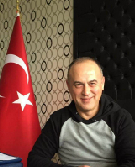 ERCAN TAŞKINERCAN TAŞKINERCAN TAŞKINERCAN TAŞKINERCAN TAŞKINERCAN TAŞKINERCAN TAŞKINERCAN TAŞKINERCAN TAŞKINERCAN TAŞKINPROFESÖRPROFESÖRPROFESÖRPROFESÖRPROFESÖRPROFESÖRPROFESÖRPROFESÖRPROFESÖRPROFESÖRE-Posta AdresiE-Posta AdresiE-Posta AdresiE-Posta AdresiE-Posta Adresi:ercantaskin2003@hotmail.comercantaskin2003@hotmail.comercantaskin2003@hotmail.comercantaskin2003@hotmail.comercantaskin2003@hotmail.comercantaskin2003@hotmail.comercantaskin2003@hotmail.comercantaskin2003@hotmail.comTelefon (İş)Telefon (İş)Telefon (İş)Telefon (İş)Telefon (İş):0274265203-20530274265203-20530274265203-20530274265203-20530274265203-20530274265203-20530274265203-20530274265203-2053Telefon (Cep)Telefon (Cep)Telefon (Cep)Telefon (Cep)Telefon (Cep):53266634345326663434532666343453266634345326663434532666343453266634345326663434FaksFaksFaksFaksFaks:AdresAdresAdresAdresAdres:DUMLUPINAR ÜNİ. İ.İ.B.F. İŞLETME BÖLÜMÜ BİNASI DUMLUPINAR ÜNİ. İ.İ.B.F. İŞLETME BÖLÜMÜ BİNASI DUMLUPINAR ÜNİ. İ.İ.B.F. İŞLETME BÖLÜMÜ BİNASI DUMLUPINAR ÜNİ. İ.İ.B.F. İŞLETME BÖLÜMÜ BİNASI DUMLUPINAR ÜNİ. İ.İ.B.F. İŞLETME BÖLÜMÜ BİNASI DUMLUPINAR ÜNİ. İ.İ.B.F. İŞLETME BÖLÜMÜ BİNASI DUMLUPINAR ÜNİ. İ.İ.B.F. İŞLETME BÖLÜMÜ BİNASI DUMLUPINAR ÜNİ. İ.İ.B.F. İŞLETME BÖLÜMÜ BİNASI DUMLUPINAR ÜNİ. İ.İ.B.F. İŞLETME BÖLÜMÜ BİNASI DUMLUPINAR ÜNİ. İ.İ.B.F. İŞLETME BÖLÜMÜ BİNASI DUMLUPINAR ÜNİ. İ.İ.B.F. İŞLETME BÖLÜMÜ BİNASI DUMLUPINAR ÜNİ. İ.İ.B.F. İŞLETME BÖLÜMÜ BİNASI DUMLUPINAR ÜNİ. İ.İ.B.F. İŞLETME BÖLÜMÜ BİNASI DUMLUPINAR ÜNİ. İ.İ.B.F. İŞLETME BÖLÜMÜ BİNASI DUMLUPINAR ÜNİ. İ.İ.B.F. İŞLETME BÖLÜMÜ BİNASI DUMLUPINAR ÜNİ. İ.İ.B.F. İŞLETME BÖLÜMÜ BİNASI Öğrenim BilgisiÖğrenim BilgisiÖğrenim BilgisiÖğrenim BilgisiÖğrenim BilgisiÖğrenim BilgisiÖğrenim BilgisiÖğrenim BilgisiDoktoraDoktoraDoktoraDUMLUPINAR ÜNİVERSİTESİDUMLUPINAR ÜNİVERSİTESİDUMLUPINAR ÜNİVERSİTESİDUMLUPINAR ÜNİVERSİTESİDUMLUPINAR ÜNİVERSİTESİDUMLUPINAR ÜNİVERSİTESİDUMLUPINAR ÜNİVERSİTESİDUMLUPINAR ÜNİVERSİTESİDoktoraDoktoraDoktoraSOSYAL BİLİMLER ENSTİTÜSÜ/İŞLETME (DR)SOSYAL BİLİMLER ENSTİTÜSÜ/İŞLETME (DR)SOSYAL BİLİMLER ENSTİTÜSÜ/İŞLETME (DR)SOSYAL BİLİMLER ENSTİTÜSÜ/İŞLETME (DR)SOSYAL BİLİMLER ENSTİTÜSÜ/İŞLETME (DR)SOSYAL BİLİMLER ENSTİTÜSÜ/İŞLETME (DR)SOSYAL BİLİMLER ENSTİTÜSÜ/İŞLETME (DR)SOSYAL BİLİMLER ENSTİTÜSÜ/İŞLETME (DR)SOSYAL BİLİMLER ENSTİTÜSÜ/İŞLETME (DR)SOSYAL BİLİMLER ENSTİTÜSÜ/İŞLETME (DR)SOSYAL BİLİMLER ENSTİTÜSÜ/İŞLETME (DR)SOSYAL BİLİMLER ENSTİTÜSÜ/İŞLETME (DR)SOSYAL BİLİMLER ENSTİTÜSÜ/İŞLETME (DR)SOSYAL BİLİMLER ENSTİTÜSÜ/İŞLETME (DR)SOSYAL BİLİMLER ENSTİTÜSÜ/İŞLETME (DR)SOSYAL BİLİMLER ENSTİTÜSÜ/İŞLETME (DR)199819981998SOSYAL BİLİMLER ENSTİTÜSÜ/İŞLETME (DR)SOSYAL BİLİMLER ENSTİTÜSÜ/İŞLETME (DR)SOSYAL BİLİMLER ENSTİTÜSÜ/İŞLETME (DR)SOSYAL BİLİMLER ENSTİTÜSÜ/İŞLETME (DR)SOSYAL BİLİMLER ENSTİTÜSÜ/İŞLETME (DR)SOSYAL BİLİMLER ENSTİTÜSÜ/İŞLETME (DR)SOSYAL BİLİMLER ENSTİTÜSÜ/İŞLETME (DR)SOSYAL BİLİMLER ENSTİTÜSÜ/İŞLETME (DR)200220022002SOSYAL BİLİMLER ENSTİTÜSÜ/İŞLETME (DR)SOSYAL BİLİMLER ENSTİTÜSÜ/İŞLETME (DR)SOSYAL BİLİMLER ENSTİTÜSÜ/İŞLETME (DR)SOSYAL BİLİMLER ENSTİTÜSÜ/İŞLETME (DR)SOSYAL BİLİMLER ENSTİTÜSÜ/İŞLETME (DR)SOSYAL BİLİMLER ENSTİTÜSÜ/İŞLETME (DR)SOSYAL BİLİMLER ENSTİTÜSÜ/İŞLETME (DR)SOSYAL BİLİMLER ENSTİTÜSÜ/İŞLETME (DR)200220022002Tez adı: Bireysel Dönüşüm Paradigmasının Pazarlama Alanına Yansımaları: Öğrenen Pazarlama Kavramı- GSM’de Uygulama   (2002) Tez Danışmanı:(Rıdvan Karalar)Tez adı: Bireysel Dönüşüm Paradigmasının Pazarlama Alanına Yansımaları: Öğrenen Pazarlama Kavramı- GSM’de Uygulama   (2002) Tez Danışmanı:(Rıdvan Karalar)Tez adı: Bireysel Dönüşüm Paradigmasının Pazarlama Alanına Yansımaları: Öğrenen Pazarlama Kavramı- GSM’de Uygulama   (2002) Tez Danışmanı:(Rıdvan Karalar)Tez adı: Bireysel Dönüşüm Paradigmasının Pazarlama Alanına Yansımaları: Öğrenen Pazarlama Kavramı- GSM’de Uygulama   (2002) Tez Danışmanı:(Rıdvan Karalar)Tez adı: Bireysel Dönüşüm Paradigmasının Pazarlama Alanına Yansımaları: Öğrenen Pazarlama Kavramı- GSM’de Uygulama   (2002) Tez Danışmanı:(Rıdvan Karalar)Tez adı: Bireysel Dönüşüm Paradigmasının Pazarlama Alanına Yansımaları: Öğrenen Pazarlama Kavramı- GSM’de Uygulama   (2002) Tez Danışmanı:(Rıdvan Karalar)Tez adı: Bireysel Dönüşüm Paradigmasının Pazarlama Alanına Yansımaları: Öğrenen Pazarlama Kavramı- GSM’de Uygulama   (2002) Tez Danışmanı:(Rıdvan Karalar)Tez adı: Bireysel Dönüşüm Paradigmasının Pazarlama Alanına Yansımaları: Öğrenen Pazarlama Kavramı- GSM’de Uygulama   (2002) Tez Danışmanı:(Rıdvan Karalar)Tez adı: Bireysel Dönüşüm Paradigmasının Pazarlama Alanına Yansımaları: Öğrenen Pazarlama Kavramı- GSM’de Uygulama   (2002) Tez Danışmanı:(Rıdvan Karalar)Tez adı: Bireysel Dönüşüm Paradigmasının Pazarlama Alanına Yansımaları: Öğrenen Pazarlama Kavramı- GSM’de Uygulama   (2002) Tez Danışmanı:(Rıdvan Karalar)Tez adı: Bireysel Dönüşüm Paradigmasının Pazarlama Alanına Yansımaları: Öğrenen Pazarlama Kavramı- GSM’de Uygulama   (2002) Tez Danışmanı:(Rıdvan Karalar)Tez adı: Bireysel Dönüşüm Paradigmasının Pazarlama Alanına Yansımaları: Öğrenen Pazarlama Kavramı- GSM’de Uygulama   (2002) Tez Danışmanı:(Rıdvan Karalar)Tez adı: Bireysel Dönüşüm Paradigmasının Pazarlama Alanına Yansımaları: Öğrenen Pazarlama Kavramı- GSM’de Uygulama   (2002) Tez Danışmanı:(Rıdvan Karalar)Tez adı: Bireysel Dönüşüm Paradigmasının Pazarlama Alanına Yansımaları: Öğrenen Pazarlama Kavramı- GSM’de Uygulama   (2002) Tez Danışmanı:(Rıdvan Karalar)Tez adı: Bireysel Dönüşüm Paradigmasının Pazarlama Alanına Yansımaları: Öğrenen Pazarlama Kavramı- GSM’de Uygulama   (2002) Tez Danışmanı:(Rıdvan Karalar)Tez adı: Bireysel Dönüşüm Paradigmasının Pazarlama Alanına Yansımaları: Öğrenen Pazarlama Kavramı- GSM’de Uygulama   (2002) Tez Danışmanı:(Rıdvan Karalar)Yüksek LisansYüksek LisansYüksek LisansDUMLUPINAR ÜNİVERSİTESİDUMLUPINAR ÜNİVERSİTESİDUMLUPINAR ÜNİVERSİTESİDUMLUPINAR ÜNİVERSİTESİDUMLUPINAR ÜNİVERSİTESİDUMLUPINAR ÜNİVERSİTESİDUMLUPINAR ÜNİVERSİTESİDUMLUPINAR ÜNİVERSİTESİYüksek LisansYüksek LisansYüksek LisansSOSYAL BİLİMLER ENSTİTÜSÜ/İŞLETME (YL) (TEZLİ)SOSYAL BİLİMLER ENSTİTÜSÜ/İŞLETME (YL) (TEZLİ)SOSYAL BİLİMLER ENSTİTÜSÜ/İŞLETME (YL) (TEZLİ)SOSYAL BİLİMLER ENSTİTÜSÜ/İŞLETME (YL) (TEZLİ)SOSYAL BİLİMLER ENSTİTÜSÜ/İŞLETME (YL) (TEZLİ)SOSYAL BİLİMLER ENSTİTÜSÜ/İŞLETME (YL) (TEZLİ)SOSYAL BİLİMLER ENSTİTÜSÜ/İŞLETME (YL) (TEZLİ)SOSYAL BİLİMLER ENSTİTÜSÜ/İŞLETME (YL) (TEZLİ)SOSYAL BİLİMLER ENSTİTÜSÜ/İŞLETME (YL) (TEZLİ)SOSYAL BİLİMLER ENSTİTÜSÜ/İŞLETME (YL) (TEZLİ)SOSYAL BİLİMLER ENSTİTÜSÜ/İŞLETME (YL) (TEZLİ)SOSYAL BİLİMLER ENSTİTÜSÜ/İŞLETME (YL) (TEZLİ)SOSYAL BİLİMLER ENSTİTÜSÜ/İŞLETME (YL) (TEZLİ)SOSYAL BİLİMLER ENSTİTÜSÜ/İŞLETME (YL) (TEZLİ)SOSYAL BİLİMLER ENSTİTÜSÜ/İŞLETME (YL) (TEZLİ)SOSYAL BİLİMLER ENSTİTÜSÜ/İŞLETME (YL) (TEZLİ)199619961996SOSYAL BİLİMLER ENSTİTÜSÜ/İŞLETME (YL) (TEZLİ)SOSYAL BİLİMLER ENSTİTÜSÜ/İŞLETME (YL) (TEZLİ)SOSYAL BİLİMLER ENSTİTÜSÜ/İŞLETME (YL) (TEZLİ)SOSYAL BİLİMLER ENSTİTÜSÜ/İŞLETME (YL) (TEZLİ)SOSYAL BİLİMLER ENSTİTÜSÜ/İŞLETME (YL) (TEZLİ)SOSYAL BİLİMLER ENSTİTÜSÜ/İŞLETME (YL) (TEZLİ)SOSYAL BİLİMLER ENSTİTÜSÜ/İŞLETME (YL) (TEZLİ)SOSYAL BİLİMLER ENSTİTÜSÜ/İŞLETME (YL) (TEZLİ)1/19981/19981/1998SOSYAL BİLİMLER ENSTİTÜSÜ/İŞLETME (YL) (TEZLİ)SOSYAL BİLİMLER ENSTİTÜSÜ/İŞLETME (YL) (TEZLİ)SOSYAL BİLİMLER ENSTİTÜSÜ/İŞLETME (YL) (TEZLİ)SOSYAL BİLİMLER ENSTİTÜSÜ/İŞLETME (YL) (TEZLİ)SOSYAL BİLİMLER ENSTİTÜSÜ/İŞLETME (YL) (TEZLİ)SOSYAL BİLİMLER ENSTİTÜSÜ/İŞLETME (YL) (TEZLİ)SOSYAL BİLİMLER ENSTİTÜSÜ/İŞLETME (YL) (TEZLİ)SOSYAL BİLİMLER ENSTİTÜSÜ/İŞLETME (YL) (TEZLİ)1/19981/19981/1998Tez adı: Perakendeci Kurum Olarak Türkiye’de Süpermarket İşletmeciliğinin Analizi ve Bir Örnek Model Denemesi  (1998) Tez Danışmanı:(Bülent Tokat)Tez adı: Perakendeci Kurum Olarak Türkiye’de Süpermarket İşletmeciliğinin Analizi ve Bir Örnek Model Denemesi  (1998) Tez Danışmanı:(Bülent Tokat)Tez adı: Perakendeci Kurum Olarak Türkiye’de Süpermarket İşletmeciliğinin Analizi ve Bir Örnek Model Denemesi  (1998) Tez Danışmanı:(Bülent Tokat)Tez adı: Perakendeci Kurum Olarak Türkiye’de Süpermarket İşletmeciliğinin Analizi ve Bir Örnek Model Denemesi  (1998) Tez Danışmanı:(Bülent Tokat)Tez adı: Perakendeci Kurum Olarak Türkiye’de Süpermarket İşletmeciliğinin Analizi ve Bir Örnek Model Denemesi  (1998) Tez Danışmanı:(Bülent Tokat)Tez adı: Perakendeci Kurum Olarak Türkiye’de Süpermarket İşletmeciliğinin Analizi ve Bir Örnek Model Denemesi  (1998) Tez Danışmanı:(Bülent Tokat)Tez adı: Perakendeci Kurum Olarak Türkiye’de Süpermarket İşletmeciliğinin Analizi ve Bir Örnek Model Denemesi  (1998) Tez Danışmanı:(Bülent Tokat)Tez adı: Perakendeci Kurum Olarak Türkiye’de Süpermarket İşletmeciliğinin Analizi ve Bir Örnek Model Denemesi  (1998) Tez Danışmanı:(Bülent Tokat)Tez adı: Perakendeci Kurum Olarak Türkiye’de Süpermarket İşletmeciliğinin Analizi ve Bir Örnek Model Denemesi  (1998) Tez Danışmanı:(Bülent Tokat)Tez adı: Perakendeci Kurum Olarak Türkiye’de Süpermarket İşletmeciliğinin Analizi ve Bir Örnek Model Denemesi  (1998) Tez Danışmanı:(Bülent Tokat)Tez adı: Perakendeci Kurum Olarak Türkiye’de Süpermarket İşletmeciliğinin Analizi ve Bir Örnek Model Denemesi  (1998) Tez Danışmanı:(Bülent Tokat)Tez adı: Perakendeci Kurum Olarak Türkiye’de Süpermarket İşletmeciliğinin Analizi ve Bir Örnek Model Denemesi  (1998) Tez Danışmanı:(Bülent Tokat)Tez adı: Perakendeci Kurum Olarak Türkiye’de Süpermarket İşletmeciliğinin Analizi ve Bir Örnek Model Denemesi  (1998) Tez Danışmanı:(Bülent Tokat)Tez adı: Perakendeci Kurum Olarak Türkiye’de Süpermarket İşletmeciliğinin Analizi ve Bir Örnek Model Denemesi  (1998) Tez Danışmanı:(Bülent Tokat)Tez adı: Perakendeci Kurum Olarak Türkiye’de Süpermarket İşletmeciliğinin Analizi ve Bir Örnek Model Denemesi  (1998) Tez Danışmanı:(Bülent Tokat)Tez adı: Perakendeci Kurum Olarak Türkiye’de Süpermarket İşletmeciliğinin Analizi ve Bir Örnek Model Denemesi  (1998) Tez Danışmanı:(Bülent Tokat)LisansLisansLisansANADOLU ÜNİVERSİTESİANADOLU ÜNİVERSİTESİANADOLU ÜNİVERSİTESİANADOLU ÜNİVERSİTESİANADOLU ÜNİVERSİTESİANADOLU ÜNİVERSİTESİANADOLU ÜNİVERSİTESİANADOLU ÜNİVERSİTESİLisansLisansLisansİKTİSADİ VE İDARİ BİLİMLER FAKÜLTESİ/İŞLETME BÖLÜMÜ/İŞLETME PR.İKTİSADİ VE İDARİ BİLİMLER FAKÜLTESİ/İŞLETME BÖLÜMÜ/İŞLETME PR.İKTİSADİ VE İDARİ BİLİMLER FAKÜLTESİ/İŞLETME BÖLÜMÜ/İŞLETME PR.İKTİSADİ VE İDARİ BİLİMLER FAKÜLTESİ/İŞLETME BÖLÜMÜ/İŞLETME PR.İKTİSADİ VE İDARİ BİLİMLER FAKÜLTESİ/İŞLETME BÖLÜMÜ/İŞLETME PR.İKTİSADİ VE İDARİ BİLİMLER FAKÜLTESİ/İŞLETME BÖLÜMÜ/İŞLETME PR.İKTİSADİ VE İDARİ BİLİMLER FAKÜLTESİ/İŞLETME BÖLÜMÜ/İŞLETME PR.İKTİSADİ VE İDARİ BİLİMLER FAKÜLTESİ/İŞLETME BÖLÜMÜ/İŞLETME PR.İKTİSADİ VE İDARİ BİLİMLER FAKÜLTESİ/İŞLETME BÖLÜMÜ/İŞLETME PR.İKTİSADİ VE İDARİ BİLİMLER FAKÜLTESİ/İŞLETME BÖLÜMÜ/İŞLETME PR.İKTİSADİ VE İDARİ BİLİMLER FAKÜLTESİ/İŞLETME BÖLÜMÜ/İŞLETME PR.İKTİSADİ VE İDARİ BİLİMLER FAKÜLTESİ/İŞLETME BÖLÜMÜ/İŞLETME PR.İKTİSADİ VE İDARİ BİLİMLER FAKÜLTESİ/İŞLETME BÖLÜMÜ/İŞLETME PR.İKTİSADİ VE İDARİ BİLİMLER FAKÜLTESİ/İŞLETME BÖLÜMÜ/İŞLETME PR.İKTİSADİ VE İDARİ BİLİMLER FAKÜLTESİ/İŞLETME BÖLÜMÜ/İŞLETME PR.İKTİSADİ VE İDARİ BİLİMLER FAKÜLTESİ/İŞLETME BÖLÜMÜ/İŞLETME PR.198619861986İKTİSADİ VE İDARİ BİLİMLER FAKÜLTESİ/İŞLETME BÖLÜMÜ/İŞLETME PR.İKTİSADİ VE İDARİ BİLİMLER FAKÜLTESİ/İŞLETME BÖLÜMÜ/İŞLETME PR.İKTİSADİ VE İDARİ BİLİMLER FAKÜLTESİ/İŞLETME BÖLÜMÜ/İŞLETME PR.İKTİSADİ VE İDARİ BİLİMLER FAKÜLTESİ/İŞLETME BÖLÜMÜ/İŞLETME PR.İKTİSADİ VE İDARİ BİLİMLER FAKÜLTESİ/İŞLETME BÖLÜMÜ/İŞLETME PR.İKTİSADİ VE İDARİ BİLİMLER FAKÜLTESİ/İŞLETME BÖLÜMÜ/İŞLETME PR.İKTİSADİ VE İDARİ BİLİMLER FAKÜLTESİ/İŞLETME BÖLÜMÜ/İŞLETME PR.İKTİSADİ VE İDARİ BİLİMLER FAKÜLTESİ/İŞLETME BÖLÜMÜ/İŞLETME PR.199119911991İKTİSADİ VE İDARİ BİLİMLER FAKÜLTESİ/İŞLETME BÖLÜMÜ/İŞLETME PR.İKTİSADİ VE İDARİ BİLİMLER FAKÜLTESİ/İŞLETME BÖLÜMÜ/İŞLETME PR.İKTİSADİ VE İDARİ BİLİMLER FAKÜLTESİ/İŞLETME BÖLÜMÜ/İŞLETME PR.İKTİSADİ VE İDARİ BİLİMLER FAKÜLTESİ/İŞLETME BÖLÜMÜ/İŞLETME PR.İKTİSADİ VE İDARİ BİLİMLER FAKÜLTESİ/İŞLETME BÖLÜMÜ/İŞLETME PR.İKTİSADİ VE İDARİ BİLİMLER FAKÜLTESİ/İŞLETME BÖLÜMÜ/İŞLETME PR.İKTİSADİ VE İDARİ BİLİMLER FAKÜLTESİ/İŞLETME BÖLÜMÜ/İŞLETME PR.İKTİSADİ VE İDARİ BİLİMLER FAKÜLTESİ/İŞLETME BÖLÜMÜ/İŞLETME PR.199119911991GörevlerGörevlerGörevlerGörevlerGörevlerPROFESÖRPROFESÖRDUMLUPINAR ÜNİVERSİTESİ/İKTİSADİ VE İDARİ BİLİMLER FAKÜLTESİ/ULUSLARARASI TİCARET VE FİNANSMAN BÖLÜMÜ/ULUSLARARASI PAZARLAMA ANABİLİM DALI)DUMLUPINAR ÜNİVERSİTESİ/İKTİSADİ VE İDARİ BİLİMLER FAKÜLTESİ/ULUSLARARASI TİCARET VE FİNANSMAN BÖLÜMÜ/ULUSLARARASI PAZARLAMA ANABİLİM DALI)DUMLUPINAR ÜNİVERSİTESİ/İKTİSADİ VE İDARİ BİLİMLER FAKÜLTESİ/ULUSLARARASI TİCARET VE FİNANSMAN BÖLÜMÜ/ULUSLARARASI PAZARLAMA ANABİLİM DALI)DUMLUPINAR ÜNİVERSİTESİ/İKTİSADİ VE İDARİ BİLİMLER FAKÜLTESİ/ULUSLARARASI TİCARET VE FİNANSMAN BÖLÜMÜ/ULUSLARARASI PAZARLAMA ANABİLİM DALI)DUMLUPINAR ÜNİVERSİTESİ/İKTİSADİ VE İDARİ BİLİMLER FAKÜLTESİ/ULUSLARARASI TİCARET VE FİNANSMAN BÖLÜMÜ/ULUSLARARASI PAZARLAMA ANABİLİM DALI)DUMLUPINAR ÜNİVERSİTESİ/İKTİSADİ VE İDARİ BİLİMLER FAKÜLTESİ/ULUSLARARASI TİCARET VE FİNANSMAN BÖLÜMÜ/ULUSLARARASI PAZARLAMA ANABİLİM DALI)DUMLUPINAR ÜNİVERSİTESİ/İKTİSADİ VE İDARİ BİLİMLER FAKÜLTESİ/ULUSLARARASI TİCARET VE FİNANSMAN BÖLÜMÜ/ULUSLARARASI PAZARLAMA ANABİLİM DALI)DUMLUPINAR ÜNİVERSİTESİ/İKTİSADİ VE İDARİ BİLİMLER FAKÜLTESİ/ULUSLARARASI TİCARET VE FİNANSMAN BÖLÜMÜ/ULUSLARARASI PAZARLAMA ANABİLİM DALI)DUMLUPINAR ÜNİVERSİTESİ/İKTİSADİ VE İDARİ BİLİMLER FAKÜLTESİ/ULUSLARARASI TİCARET VE FİNANSMAN BÖLÜMÜ/ULUSLARARASI PAZARLAMA ANABİLİM DALI)DUMLUPINAR ÜNİVERSİTESİ/İKTİSADİ VE İDARİ BİLİMLER FAKÜLTESİ/ULUSLARARASI TİCARET VE FİNANSMAN BÖLÜMÜ/ULUSLARARASI PAZARLAMA ANABİLİM DALI)2017 2017 DUMLUPINAR ÜNİVERSİTESİ/İKTİSADİ VE İDARİ BİLİMLER FAKÜLTESİ/ULUSLARARASI TİCARET VE FİNANSMAN BÖLÜMÜ/ULUSLARARASI PAZARLAMA ANABİLİM DALI)DUMLUPINAR ÜNİVERSİTESİ/İKTİSADİ VE İDARİ BİLİMLER FAKÜLTESİ/ULUSLARARASI TİCARET VE FİNANSMAN BÖLÜMÜ/ULUSLARARASI PAZARLAMA ANABİLİM DALI)DUMLUPINAR ÜNİVERSİTESİ/İKTİSADİ VE İDARİ BİLİMLER FAKÜLTESİ/ULUSLARARASI TİCARET VE FİNANSMAN BÖLÜMÜ/ULUSLARARASI PAZARLAMA ANABİLİM DALI)DUMLUPINAR ÜNİVERSİTESİ/İKTİSADİ VE İDARİ BİLİMLER FAKÜLTESİ/ULUSLARARASI TİCARET VE FİNANSMAN BÖLÜMÜ/ULUSLARARASI PAZARLAMA ANABİLİM DALI)DUMLUPINAR ÜNİVERSİTESİ/İKTİSADİ VE İDARİ BİLİMLER FAKÜLTESİ/ULUSLARARASI TİCARET VE FİNANSMAN BÖLÜMÜ/ULUSLARARASI PAZARLAMA ANABİLİM DALI)DUMLUPINAR ÜNİVERSİTESİ/İKTİSADİ VE İDARİ BİLİMLER FAKÜLTESİ/ULUSLARARASI TİCARET VE FİNANSMAN BÖLÜMÜ/ULUSLARARASI PAZARLAMA ANABİLİM DALI)DUMLUPINAR ÜNİVERSİTESİ/İKTİSADİ VE İDARİ BİLİMLER FAKÜLTESİ/ULUSLARARASI TİCARET VE FİNANSMAN BÖLÜMÜ/ULUSLARARASI PAZARLAMA ANABİLİM DALI)DUMLUPINAR ÜNİVERSİTESİ/İKTİSADİ VE İDARİ BİLİMLER FAKÜLTESİ/ULUSLARARASI TİCARET VE FİNANSMAN BÖLÜMÜ/ULUSLARARASI PAZARLAMA ANABİLİM DALI)DUMLUPINAR ÜNİVERSİTESİ/İKTİSADİ VE İDARİ BİLİMLER FAKÜLTESİ/ULUSLARARASI TİCARET VE FİNANSMAN BÖLÜMÜ/ULUSLARARASI PAZARLAMA ANABİLİM DALI)DUMLUPINAR ÜNİVERSİTESİ/İKTİSADİ VE İDARİ BİLİMLER FAKÜLTESİ/ULUSLARARASI TİCARET VE FİNANSMAN BÖLÜMÜ/ULUSLARARASI PAZARLAMA ANABİLİM DALI)DOÇENTDOÇENTDUMLUPINAR ÜNİVERSİTESİ/İKTİSADİ VE İDARİ BİLİMLER FAKÜLTESİ/İŞLETME BÖLÜMÜ/ÜRETİM YÖNETİMİ VE PAZARLAMA ANABİLİM DALI)DUMLUPINAR ÜNİVERSİTESİ/İKTİSADİ VE İDARİ BİLİMLER FAKÜLTESİ/İŞLETME BÖLÜMÜ/ÜRETİM YÖNETİMİ VE PAZARLAMA ANABİLİM DALI)DUMLUPINAR ÜNİVERSİTESİ/İKTİSADİ VE İDARİ BİLİMLER FAKÜLTESİ/İŞLETME BÖLÜMÜ/ÜRETİM YÖNETİMİ VE PAZARLAMA ANABİLİM DALI)DUMLUPINAR ÜNİVERSİTESİ/İKTİSADİ VE İDARİ BİLİMLER FAKÜLTESİ/İŞLETME BÖLÜMÜ/ÜRETİM YÖNETİMİ VE PAZARLAMA ANABİLİM DALI)DUMLUPINAR ÜNİVERSİTESİ/İKTİSADİ VE İDARİ BİLİMLER FAKÜLTESİ/İŞLETME BÖLÜMÜ/ÜRETİM YÖNETİMİ VE PAZARLAMA ANABİLİM DALI)DUMLUPINAR ÜNİVERSİTESİ/İKTİSADİ VE İDARİ BİLİMLER FAKÜLTESİ/İŞLETME BÖLÜMÜ/ÜRETİM YÖNETİMİ VE PAZARLAMA ANABİLİM DALI)DUMLUPINAR ÜNİVERSİTESİ/İKTİSADİ VE İDARİ BİLİMLER FAKÜLTESİ/İŞLETME BÖLÜMÜ/ÜRETİM YÖNETİMİ VE PAZARLAMA ANABİLİM DALI)DUMLUPINAR ÜNİVERSİTESİ/İKTİSADİ VE İDARİ BİLİMLER FAKÜLTESİ/İŞLETME BÖLÜMÜ/ÜRETİM YÖNETİMİ VE PAZARLAMA ANABİLİM DALI)DUMLUPINAR ÜNİVERSİTESİ/İKTİSADİ VE İDARİ BİLİMLER FAKÜLTESİ/İŞLETME BÖLÜMÜ/ÜRETİM YÖNETİMİ VE PAZARLAMA ANABİLİM DALI)DUMLUPINAR ÜNİVERSİTESİ/İKTİSADİ VE İDARİ BİLİMLER FAKÜLTESİ/İŞLETME BÖLÜMÜ/ÜRETİM YÖNETİMİ VE PAZARLAMA ANABİLİM DALI)2012-20172012-2017DUMLUPINAR ÜNİVERSİTESİ/İKTİSADİ VE İDARİ BİLİMLER FAKÜLTESİ/İŞLETME BÖLÜMÜ/ÜRETİM YÖNETİMİ VE PAZARLAMA ANABİLİM DALI)DUMLUPINAR ÜNİVERSİTESİ/İKTİSADİ VE İDARİ BİLİMLER FAKÜLTESİ/İŞLETME BÖLÜMÜ/ÜRETİM YÖNETİMİ VE PAZARLAMA ANABİLİM DALI)DUMLUPINAR ÜNİVERSİTESİ/İKTİSADİ VE İDARİ BİLİMLER FAKÜLTESİ/İŞLETME BÖLÜMÜ/ÜRETİM YÖNETİMİ VE PAZARLAMA ANABİLİM DALI)DUMLUPINAR ÜNİVERSİTESİ/İKTİSADİ VE İDARİ BİLİMLER FAKÜLTESİ/İŞLETME BÖLÜMÜ/ÜRETİM YÖNETİMİ VE PAZARLAMA ANABİLİM DALI)DUMLUPINAR ÜNİVERSİTESİ/İKTİSADİ VE İDARİ BİLİMLER FAKÜLTESİ/İŞLETME BÖLÜMÜ/ÜRETİM YÖNETİMİ VE PAZARLAMA ANABİLİM DALI)DUMLUPINAR ÜNİVERSİTESİ/İKTİSADİ VE İDARİ BİLİMLER FAKÜLTESİ/İŞLETME BÖLÜMÜ/ÜRETİM YÖNETİMİ VE PAZARLAMA ANABİLİM DALI)DUMLUPINAR ÜNİVERSİTESİ/İKTİSADİ VE İDARİ BİLİMLER FAKÜLTESİ/İŞLETME BÖLÜMÜ/ÜRETİM YÖNETİMİ VE PAZARLAMA ANABİLİM DALI)DUMLUPINAR ÜNİVERSİTESİ/İKTİSADİ VE İDARİ BİLİMLER FAKÜLTESİ/İŞLETME BÖLÜMÜ/ÜRETİM YÖNETİMİ VE PAZARLAMA ANABİLİM DALI)DUMLUPINAR ÜNİVERSİTESİ/İKTİSADİ VE İDARİ BİLİMLER FAKÜLTESİ/İŞLETME BÖLÜMÜ/ÜRETİM YÖNETİMİ VE PAZARLAMA ANABİLİM DALI)DUMLUPINAR ÜNİVERSİTESİ/İKTİSADİ VE İDARİ BİLİMLER FAKÜLTESİ/İŞLETME BÖLÜMÜ/ÜRETİM YÖNETİMİ VE PAZARLAMA ANABİLİM DALI)YARDIMCI DOÇENTYARDIMCI DOÇENTDUMLUPINAR ÜNİVERSİTESİ/İKTİSADİ VE İDARİ BİLİMLER FAKÜLTESİ/İŞLETME BÖLÜMÜ/ÜRETİM YÖNETİMİ VE PAZARLAMA ANABİLİM DALI)DUMLUPINAR ÜNİVERSİTESİ/İKTİSADİ VE İDARİ BİLİMLER FAKÜLTESİ/İŞLETME BÖLÜMÜ/ÜRETİM YÖNETİMİ VE PAZARLAMA ANABİLİM DALI)DUMLUPINAR ÜNİVERSİTESİ/İKTİSADİ VE İDARİ BİLİMLER FAKÜLTESİ/İŞLETME BÖLÜMÜ/ÜRETİM YÖNETİMİ VE PAZARLAMA ANABİLİM DALI)DUMLUPINAR ÜNİVERSİTESİ/İKTİSADİ VE İDARİ BİLİMLER FAKÜLTESİ/İŞLETME BÖLÜMÜ/ÜRETİM YÖNETİMİ VE PAZARLAMA ANABİLİM DALI)DUMLUPINAR ÜNİVERSİTESİ/İKTİSADİ VE İDARİ BİLİMLER FAKÜLTESİ/İŞLETME BÖLÜMÜ/ÜRETİM YÖNETİMİ VE PAZARLAMA ANABİLİM DALI)DUMLUPINAR ÜNİVERSİTESİ/İKTİSADİ VE İDARİ BİLİMLER FAKÜLTESİ/İŞLETME BÖLÜMÜ/ÜRETİM YÖNETİMİ VE PAZARLAMA ANABİLİM DALI)DUMLUPINAR ÜNİVERSİTESİ/İKTİSADİ VE İDARİ BİLİMLER FAKÜLTESİ/İŞLETME BÖLÜMÜ/ÜRETİM YÖNETİMİ VE PAZARLAMA ANABİLİM DALI)DUMLUPINAR ÜNİVERSİTESİ/İKTİSADİ VE İDARİ BİLİMLER FAKÜLTESİ/İŞLETME BÖLÜMÜ/ÜRETİM YÖNETİMİ VE PAZARLAMA ANABİLİM DALI)DUMLUPINAR ÜNİVERSİTESİ/İKTİSADİ VE İDARİ BİLİMLER FAKÜLTESİ/İŞLETME BÖLÜMÜ/ÜRETİM YÖNETİMİ VE PAZARLAMA ANABİLİM DALI)DUMLUPINAR ÜNİVERSİTESİ/İKTİSADİ VE İDARİ BİLİMLER FAKÜLTESİ/İŞLETME BÖLÜMÜ/ÜRETİM YÖNETİMİ VE PAZARLAMA ANABİLİM DALI)2003-20122003-2012DUMLUPINAR ÜNİVERSİTESİ/İKTİSADİ VE İDARİ BİLİMLER FAKÜLTESİ/İŞLETME BÖLÜMÜ/ÜRETİM YÖNETİMİ VE PAZARLAMA ANABİLİM DALI)DUMLUPINAR ÜNİVERSİTESİ/İKTİSADİ VE İDARİ BİLİMLER FAKÜLTESİ/İŞLETME BÖLÜMÜ/ÜRETİM YÖNETİMİ VE PAZARLAMA ANABİLİM DALI)DUMLUPINAR ÜNİVERSİTESİ/İKTİSADİ VE İDARİ BİLİMLER FAKÜLTESİ/İŞLETME BÖLÜMÜ/ÜRETİM YÖNETİMİ VE PAZARLAMA ANABİLİM DALI)DUMLUPINAR ÜNİVERSİTESİ/İKTİSADİ VE İDARİ BİLİMLER FAKÜLTESİ/İŞLETME BÖLÜMÜ/ÜRETİM YÖNETİMİ VE PAZARLAMA ANABİLİM DALI)DUMLUPINAR ÜNİVERSİTESİ/İKTİSADİ VE İDARİ BİLİMLER FAKÜLTESİ/İŞLETME BÖLÜMÜ/ÜRETİM YÖNETİMİ VE PAZARLAMA ANABİLİM DALI)DUMLUPINAR ÜNİVERSİTESİ/İKTİSADİ VE İDARİ BİLİMLER FAKÜLTESİ/İŞLETME BÖLÜMÜ/ÜRETİM YÖNETİMİ VE PAZARLAMA ANABİLİM DALI)DUMLUPINAR ÜNİVERSİTESİ/İKTİSADİ VE İDARİ BİLİMLER FAKÜLTESİ/İŞLETME BÖLÜMÜ/ÜRETİM YÖNETİMİ VE PAZARLAMA ANABİLİM DALI)DUMLUPINAR ÜNİVERSİTESİ/İKTİSADİ VE İDARİ BİLİMLER FAKÜLTESİ/İŞLETME BÖLÜMÜ/ÜRETİM YÖNETİMİ VE PAZARLAMA ANABİLİM DALI)DUMLUPINAR ÜNİVERSİTESİ/İKTİSADİ VE İDARİ BİLİMLER FAKÜLTESİ/İŞLETME BÖLÜMÜ/ÜRETİM YÖNETİMİ VE PAZARLAMA ANABİLİM DALI)DUMLUPINAR ÜNİVERSİTESİ/İKTİSADİ VE İDARİ BİLİMLER FAKÜLTESİ/İŞLETME BÖLÜMÜ/ÜRETİM YÖNETİMİ VE PAZARLAMA ANABİLİM DALI)ÖĞRETİM GÖREVLİSİÖĞRETİM GÖREVLİSİDUMLUPINAR ÜNİVERSİTESİ/KÜTAHYA SOSYAL BİLİMLER MESLEK YÜKSEKOKULU)DUMLUPINAR ÜNİVERSİTESİ/KÜTAHYA SOSYAL BİLİMLER MESLEK YÜKSEKOKULU)DUMLUPINAR ÜNİVERSİTESİ/KÜTAHYA SOSYAL BİLİMLER MESLEK YÜKSEKOKULU)DUMLUPINAR ÜNİVERSİTESİ/KÜTAHYA SOSYAL BİLİMLER MESLEK YÜKSEKOKULU)DUMLUPINAR ÜNİVERSİTESİ/KÜTAHYA SOSYAL BİLİMLER MESLEK YÜKSEKOKULU)DUMLUPINAR ÜNİVERSİTESİ/KÜTAHYA SOSYAL BİLİMLER MESLEK YÜKSEKOKULU)DUMLUPINAR ÜNİVERSİTESİ/KÜTAHYA SOSYAL BİLİMLER MESLEK YÜKSEKOKULU)DUMLUPINAR ÜNİVERSİTESİ/KÜTAHYA SOSYAL BİLİMLER MESLEK YÜKSEKOKULU)DUMLUPINAR ÜNİVERSİTESİ/KÜTAHYA SOSYAL BİLİMLER MESLEK YÜKSEKOKULU)DUMLUPINAR ÜNİVERSİTESİ/KÜTAHYA SOSYAL BİLİMLER MESLEK YÜKSEKOKULU)1999-20031999-2003DUMLUPINAR ÜNİVERSİTESİ/KÜTAHYA SOSYAL BİLİMLER MESLEK YÜKSEKOKULU)DUMLUPINAR ÜNİVERSİTESİ/KÜTAHYA SOSYAL BİLİMLER MESLEK YÜKSEKOKULU)DUMLUPINAR ÜNİVERSİTESİ/KÜTAHYA SOSYAL BİLİMLER MESLEK YÜKSEKOKULU)DUMLUPINAR ÜNİVERSİTESİ/KÜTAHYA SOSYAL BİLİMLER MESLEK YÜKSEKOKULU)DUMLUPINAR ÜNİVERSİTESİ/KÜTAHYA SOSYAL BİLİMLER MESLEK YÜKSEKOKULU)DUMLUPINAR ÜNİVERSİTESİ/KÜTAHYA SOSYAL BİLİMLER MESLEK YÜKSEKOKULU)DUMLUPINAR ÜNİVERSİTESİ/KÜTAHYA SOSYAL BİLİMLER MESLEK YÜKSEKOKULU)DUMLUPINAR ÜNİVERSİTESİ/KÜTAHYA SOSYAL BİLİMLER MESLEK YÜKSEKOKULU)DUMLUPINAR ÜNİVERSİTESİ/KÜTAHYA SOSYAL BİLİMLER MESLEK YÜKSEKOKULU)DUMLUPINAR ÜNİVERSİTESİ/KÜTAHYA SOSYAL BİLİMLER MESLEK YÜKSEKOKULU)ARAŞTIRMA GÖREVLİSİARAŞTIRMA GÖREVLİSİDUMLUPINAR ÜNİVERSİTESİ/İKTİSADİ VE İDARİ BİLİMLER FAKÜLTESİ/İŞLETME BÖLÜMÜ)DUMLUPINAR ÜNİVERSİTESİ/İKTİSADİ VE İDARİ BİLİMLER FAKÜLTESİ/İŞLETME BÖLÜMÜ)DUMLUPINAR ÜNİVERSİTESİ/İKTİSADİ VE İDARİ BİLİMLER FAKÜLTESİ/İŞLETME BÖLÜMÜ)DUMLUPINAR ÜNİVERSİTESİ/İKTİSADİ VE İDARİ BİLİMLER FAKÜLTESİ/İŞLETME BÖLÜMÜ)DUMLUPINAR ÜNİVERSİTESİ/İKTİSADİ VE İDARİ BİLİMLER FAKÜLTESİ/İŞLETME BÖLÜMÜ)DUMLUPINAR ÜNİVERSİTESİ/İKTİSADİ VE İDARİ BİLİMLER FAKÜLTESİ/İŞLETME BÖLÜMÜ)DUMLUPINAR ÜNİVERSİTESİ/İKTİSADİ VE İDARİ BİLİMLER FAKÜLTESİ/İŞLETME BÖLÜMÜ)DUMLUPINAR ÜNİVERSİTESİ/İKTİSADİ VE İDARİ BİLİMLER FAKÜLTESİ/İŞLETME BÖLÜMÜ)DUMLUPINAR ÜNİVERSİTESİ/İKTİSADİ VE İDARİ BİLİMLER FAKÜLTESİ/İŞLETME BÖLÜMÜ)DUMLUPINAR ÜNİVERSİTESİ/İKTİSADİ VE İDARİ BİLİMLER FAKÜLTESİ/İŞLETME BÖLÜMÜ)1995-19971995-1997DUMLUPINAR ÜNİVERSİTESİ/İKTİSADİ VE İDARİ BİLİMLER FAKÜLTESİ/İŞLETME BÖLÜMÜ)DUMLUPINAR ÜNİVERSİTESİ/İKTİSADİ VE İDARİ BİLİMLER FAKÜLTESİ/İŞLETME BÖLÜMÜ)DUMLUPINAR ÜNİVERSİTESİ/İKTİSADİ VE İDARİ BİLİMLER FAKÜLTESİ/İŞLETME BÖLÜMÜ)DUMLUPINAR ÜNİVERSİTESİ/İKTİSADİ VE İDARİ BİLİMLER FAKÜLTESİ/İŞLETME BÖLÜMÜ)DUMLUPINAR ÜNİVERSİTESİ/İKTİSADİ VE İDARİ BİLİMLER FAKÜLTESİ/İŞLETME BÖLÜMÜ)DUMLUPINAR ÜNİVERSİTESİ/İKTİSADİ VE İDARİ BİLİMLER FAKÜLTESİ/İŞLETME BÖLÜMÜ)DUMLUPINAR ÜNİVERSİTESİ/İKTİSADİ VE İDARİ BİLİMLER FAKÜLTESİ/İŞLETME BÖLÜMÜ)DUMLUPINAR ÜNİVERSİTESİ/İKTİSADİ VE İDARİ BİLİMLER FAKÜLTESİ/İŞLETME BÖLÜMÜ)DUMLUPINAR ÜNİVERSİTESİ/İKTİSADİ VE İDARİ BİLİMLER FAKÜLTESİ/İŞLETME BÖLÜMÜ)DUMLUPINAR ÜNİVERSİTESİ/İKTİSADİ VE İDARİ BİLİMLER FAKÜLTESİ/İŞLETME BÖLÜMÜ)1111Yönetilen TezlerYönetilen TezlerYönetilen TezlerYönetilen TezlerYönetilen TezlerYüksek LisansYüksek LisansYüksek LisansYüksek LisansYüksek Lisans201620161. 1. 1. GÜNER SELAMİ, (2016). Katılım bankacılığında müşteri değeri oluşturma ve Kuveyt Türk katılım bankası: Kütahya örneği, Dumlupınar Üniversitesi->Sosyal Bilimler Enstitüsü->İşletme Anabilim DalıGÜNER SELAMİ, (2016). Katılım bankacılığında müşteri değeri oluşturma ve Kuveyt Türk katılım bankası: Kütahya örneği, Dumlupınar Üniversitesi->Sosyal Bilimler Enstitüsü->İşletme Anabilim DalıGÜNER SELAMİ, (2016). Katılım bankacılığında müşteri değeri oluşturma ve Kuveyt Türk katılım bankası: Kütahya örneği, Dumlupınar Üniversitesi->Sosyal Bilimler Enstitüsü->İşletme Anabilim DalıGÜNER SELAMİ, (2016). Katılım bankacılığında müşteri değeri oluşturma ve Kuveyt Türk katılım bankası: Kütahya örneği, Dumlupınar Üniversitesi->Sosyal Bilimler Enstitüsü->İşletme Anabilim DalıGÜNER SELAMİ, (2016). Katılım bankacılığında müşteri değeri oluşturma ve Kuveyt Türk katılım bankası: Kütahya örneği, Dumlupınar Üniversitesi->Sosyal Bilimler Enstitüsü->İşletme Anabilim Dalı2. 2. 2. ÖZGÜN KUDRET, (2016). İçsel pazarlamanın, örgütsel bağlılık ve iş ahlakı üzerine etkisi, Dumlupınar Üniversitesi->Sosyal Bilimler Enstitüsü->İşletme Anabilim DalıÖZGÜN KUDRET, (2016). İçsel pazarlamanın, örgütsel bağlılık ve iş ahlakı üzerine etkisi, Dumlupınar Üniversitesi->Sosyal Bilimler Enstitüsü->İşletme Anabilim DalıÖZGÜN KUDRET, (2016). İçsel pazarlamanın, örgütsel bağlılık ve iş ahlakı üzerine etkisi, Dumlupınar Üniversitesi->Sosyal Bilimler Enstitüsü->İşletme Anabilim DalıÖZGÜN KUDRET, (2016). İçsel pazarlamanın, örgütsel bağlılık ve iş ahlakı üzerine etkisi, Dumlupınar Üniversitesi->Sosyal Bilimler Enstitüsü->İşletme Anabilim DalıÖZGÜN KUDRET, (2016). İçsel pazarlamanın, örgütsel bağlılık ve iş ahlakı üzerine etkisi, Dumlupınar Üniversitesi->Sosyal Bilimler Enstitüsü->İşletme Anabilim Dalı3. 3. 3. ÇİÇEK YILDIRIM, (2016). Hizmet kalitesi müşteri memnuniyeti ilişkisi:  Bir yükseköğretim yurdunda uygulama, Dumlupınar Üniversitesi->Sosyal Bilimler Enstitüsü->İşletme Anabilim DalıÇİÇEK YILDIRIM, (2016). Hizmet kalitesi müşteri memnuniyeti ilişkisi:  Bir yükseköğretim yurdunda uygulama, Dumlupınar Üniversitesi->Sosyal Bilimler Enstitüsü->İşletme Anabilim DalıÇİÇEK YILDIRIM, (2016). Hizmet kalitesi müşteri memnuniyeti ilişkisi:  Bir yükseköğretim yurdunda uygulama, Dumlupınar Üniversitesi->Sosyal Bilimler Enstitüsü->İşletme Anabilim DalıÇİÇEK YILDIRIM, (2016). Hizmet kalitesi müşteri memnuniyeti ilişkisi:  Bir yükseköğretim yurdunda uygulama, Dumlupınar Üniversitesi->Sosyal Bilimler Enstitüsü->İşletme Anabilim DalıÇİÇEK YILDIRIM, (2016). Hizmet kalitesi müşteri memnuniyeti ilişkisi:  Bir yükseköğretim yurdunda uygulama, Dumlupınar Üniversitesi->Sosyal Bilimler Enstitüsü->İşletme Anabilim Dalı201520154. 4. 4. KOZAK SELMA, (2015). Yeşil pazarlama aracılığıyla, kurumsal kimlik oluşturmada sürdürülebilir tasarım; Yeşil üniversite örneği: DPÜ, Dumlupınar Üniversitesi->Sosyal Bilimler Enstitüsü->Grafik Anasanat DalıKOZAK SELMA, (2015). Yeşil pazarlama aracılığıyla, kurumsal kimlik oluşturmada sürdürülebilir tasarım; Yeşil üniversite örneği: DPÜ, Dumlupınar Üniversitesi->Sosyal Bilimler Enstitüsü->Grafik Anasanat DalıKOZAK SELMA, (2015). Yeşil pazarlama aracılığıyla, kurumsal kimlik oluşturmada sürdürülebilir tasarım; Yeşil üniversite örneği: DPÜ, Dumlupınar Üniversitesi->Sosyal Bilimler Enstitüsü->Grafik Anasanat DalıKOZAK SELMA, (2015). Yeşil pazarlama aracılığıyla, kurumsal kimlik oluşturmada sürdürülebilir tasarım; Yeşil üniversite örneği: DPÜ, Dumlupınar Üniversitesi->Sosyal Bilimler Enstitüsü->Grafik Anasanat DalıKOZAK SELMA, (2015). Yeşil pazarlama aracılığıyla, kurumsal kimlik oluşturmada sürdürülebilir tasarım; Yeşil üniversite örneği: DPÜ, Dumlupınar Üniversitesi->Sosyal Bilimler Enstitüsü->Grafik Anasanat Dalı5. 5. 5. BARAN ABDULBAKİ, (2015). Spor kulüplerinin marka kişiliğinin takımla özdeşleşme üzerindeki etkisini belirlemeye yönelik bir çalışma, Dumlupınar Üniversitesi->Sosyal Bilimler Enstitüsü->İşletme Anabilim DalıBARAN ABDULBAKİ, (2015). Spor kulüplerinin marka kişiliğinin takımla özdeşleşme üzerindeki etkisini belirlemeye yönelik bir çalışma, Dumlupınar Üniversitesi->Sosyal Bilimler Enstitüsü->İşletme Anabilim DalıBARAN ABDULBAKİ, (2015). Spor kulüplerinin marka kişiliğinin takımla özdeşleşme üzerindeki etkisini belirlemeye yönelik bir çalışma, Dumlupınar Üniversitesi->Sosyal Bilimler Enstitüsü->İşletme Anabilim DalıBARAN ABDULBAKİ, (2015). Spor kulüplerinin marka kişiliğinin takımla özdeşleşme üzerindeki etkisini belirlemeye yönelik bir çalışma, Dumlupınar Üniversitesi->Sosyal Bilimler Enstitüsü->İşletme Anabilim DalıBARAN ABDULBAKİ, (2015). Spor kulüplerinin marka kişiliğinin takımla özdeşleşme üzerindeki etkisini belirlemeye yönelik bir çalışma, Dumlupınar Üniversitesi->Sosyal Bilimler Enstitüsü->İşletme Anabilim DalıBARAN ABDULBAKİ, (2015). Spor kulüplerinin marka kişiliğinin takımla özdeşleşme üzerindeki etkisini belirlemeye yönelik bir çalışma, Dumlupınar Üniversitesi->Sosyal Bilimler Enstitüsü->İşletme Anabilim DalıBARAN ABDULBAKİ, (2015). Spor kulüplerinin marka kişiliğinin takımla özdeşleşme üzerindeki etkisini belirlemeye yönelik bir çalışma, Dumlupınar Üniversitesi->Sosyal Bilimler Enstitüsü->İşletme Anabilim DalıBARAN ABDULBAKİ, (2015). Spor kulüplerinin marka kişiliğinin takımla özdeşleşme üzerindeki etkisini belirlemeye yönelik bir çalışma, Dumlupınar Üniversitesi->Sosyal Bilimler Enstitüsü->İşletme Anabilim DalıBARAN ABDULBAKİ, (2015). Spor kulüplerinin marka kişiliğinin takımla özdeşleşme üzerindeki etkisini belirlemeye yönelik bir çalışma, Dumlupınar Üniversitesi->Sosyal Bilimler Enstitüsü->İşletme Anabilim DalıBARAN ABDULBAKİ, (2015). Spor kulüplerinin marka kişiliğinin takımla özdeşleşme üzerindeki etkisini belirlemeye yönelik bir çalışma, Dumlupınar Üniversitesi->Sosyal Bilimler Enstitüsü->İşletme Anabilim Dalı6. 6. 6. KOSAT ALİ, (2015). Tüketicilerdeki spor sponsorluğu algısının marka değeri üzerine etkisi ve bir uygulama, Dumlupınar Üniversitesi->Sosyal Bilimler Enstitüsü->İşletme Anabilim DalıKOSAT ALİ, (2015). Tüketicilerdeki spor sponsorluğu algısının marka değeri üzerine etkisi ve bir uygulama, Dumlupınar Üniversitesi->Sosyal Bilimler Enstitüsü->İşletme Anabilim DalıKOSAT ALİ, (2015). Tüketicilerdeki spor sponsorluğu algısının marka değeri üzerine etkisi ve bir uygulama, Dumlupınar Üniversitesi->Sosyal Bilimler Enstitüsü->İşletme Anabilim DalıKOSAT ALİ, (2015). Tüketicilerdeki spor sponsorluğu algısının marka değeri üzerine etkisi ve bir uygulama, Dumlupınar Üniversitesi->Sosyal Bilimler Enstitüsü->İşletme Anabilim DalıKOSAT ALİ, (2015). Tüketicilerdeki spor sponsorluğu algısının marka değeri üzerine etkisi ve bir uygulama, Dumlupınar Üniversitesi->Sosyal Bilimler Enstitüsü->İşletme Anabilim Dalı201420147. 7. 7. HAZNEDAROĞLU ZEKERİYYA, (2014). Örgütsel verimliliğin sağlanmasında bilgi yönetimi uygulamalarının etkisi (İstanbul İl Sağlık Müdürlüğü'nde bir uygulama), Dumlupınar Üniversitesi->Sosyal Bilimler Enstitüsü->İşletme Anabilim DalıHAZNEDAROĞLU ZEKERİYYA, (2014). Örgütsel verimliliğin sağlanmasında bilgi yönetimi uygulamalarının etkisi (İstanbul İl Sağlık Müdürlüğü'nde bir uygulama), Dumlupınar Üniversitesi->Sosyal Bilimler Enstitüsü->İşletme Anabilim DalıHAZNEDAROĞLU ZEKERİYYA, (2014). Örgütsel verimliliğin sağlanmasında bilgi yönetimi uygulamalarının etkisi (İstanbul İl Sağlık Müdürlüğü'nde bir uygulama), Dumlupınar Üniversitesi->Sosyal Bilimler Enstitüsü->İşletme Anabilim DalıHAZNEDAROĞLU ZEKERİYYA, (2014). Örgütsel verimliliğin sağlanmasında bilgi yönetimi uygulamalarının etkisi (İstanbul İl Sağlık Müdürlüğü'nde bir uygulama), Dumlupınar Üniversitesi->Sosyal Bilimler Enstitüsü->İşletme Anabilim DalıHAZNEDAROĞLU ZEKERİYYA, (2014). Örgütsel verimliliğin sağlanmasında bilgi yönetimi uygulamalarının etkisi (İstanbul İl Sağlık Müdürlüğü'nde bir uygulama), Dumlupınar Üniversitesi->Sosyal Bilimler Enstitüsü->İşletme Anabilim DalıHAZNEDAROĞLU ZEKERİYYA, (2014). Örgütsel verimliliğin sağlanmasında bilgi yönetimi uygulamalarının etkisi (İstanbul İl Sağlık Müdürlüğü'nde bir uygulama), Dumlupınar Üniversitesi->Sosyal Bilimler Enstitüsü->İşletme Anabilim DalıHAZNEDAROĞLU ZEKERİYYA, (2014). Örgütsel verimliliğin sağlanmasında bilgi yönetimi uygulamalarının etkisi (İstanbul İl Sağlık Müdürlüğü'nde bir uygulama), Dumlupınar Üniversitesi->Sosyal Bilimler Enstitüsü->İşletme Anabilim DalıHAZNEDAROĞLU ZEKERİYYA, (2014). Örgütsel verimliliğin sağlanmasında bilgi yönetimi uygulamalarının etkisi (İstanbul İl Sağlık Müdürlüğü'nde bir uygulama), Dumlupınar Üniversitesi->Sosyal Bilimler Enstitüsü->İşletme Anabilim DalıHAZNEDAROĞLU ZEKERİYYA, (2014). Örgütsel verimliliğin sağlanmasında bilgi yönetimi uygulamalarının etkisi (İstanbul İl Sağlık Müdürlüğü'nde bir uygulama), Dumlupınar Üniversitesi->Sosyal Bilimler Enstitüsü->İşletme Anabilim DalıHAZNEDAROĞLU ZEKERİYYA, (2014). Örgütsel verimliliğin sağlanmasında bilgi yönetimi uygulamalarının etkisi (İstanbul İl Sağlık Müdürlüğü'nde bir uygulama), Dumlupınar Üniversitesi->Sosyal Bilimler Enstitüsü->İşletme Anabilim Dalı8. 8. 8. SÖYLEMEZ CEVAT, (2014). Tüketicilerin küresel marka algısı ve satın alma niyeti üzerindeki etkisi, Dumlupınar Üniversitesi->Sosyal Bilimler Enstitüsü->İşletme Anabilim DalıSÖYLEMEZ CEVAT, (2014). Tüketicilerin küresel marka algısı ve satın alma niyeti üzerindeki etkisi, Dumlupınar Üniversitesi->Sosyal Bilimler Enstitüsü->İşletme Anabilim DalıSÖYLEMEZ CEVAT, (2014). Tüketicilerin küresel marka algısı ve satın alma niyeti üzerindeki etkisi, Dumlupınar Üniversitesi->Sosyal Bilimler Enstitüsü->İşletme Anabilim DalıSÖYLEMEZ CEVAT, (2014). Tüketicilerin küresel marka algısı ve satın alma niyeti üzerindeki etkisi, Dumlupınar Üniversitesi->Sosyal Bilimler Enstitüsü->İşletme Anabilim DalıSÖYLEMEZ CEVAT, (2014). Tüketicilerin küresel marka algısı ve satın alma niyeti üzerindeki etkisi, Dumlupınar Üniversitesi->Sosyal Bilimler Enstitüsü->İşletme Anabilim Dalı201320139. 9. 9. KIR HÜSEYİN, (2013). Yaş sebze ve meyve sektörü mevzuatının dağıtım kanalları açısından incelenmesi (1953-2013); 5957 sayılı Kanundan beklentiletiler, Dumlupınar Üniversitesi->Sosyal Bilimler Enstitüsü->İşletme Anabilim DalıKIR HÜSEYİN, (2013). Yaş sebze ve meyve sektörü mevzuatının dağıtım kanalları açısından incelenmesi (1953-2013); 5957 sayılı Kanundan beklentiletiler, Dumlupınar Üniversitesi->Sosyal Bilimler Enstitüsü->İşletme Anabilim DalıKIR HÜSEYİN, (2013). Yaş sebze ve meyve sektörü mevzuatının dağıtım kanalları açısından incelenmesi (1953-2013); 5957 sayılı Kanundan beklentiletiler, Dumlupınar Üniversitesi->Sosyal Bilimler Enstitüsü->İşletme Anabilim DalıKIR HÜSEYİN, (2013). Yaş sebze ve meyve sektörü mevzuatının dağıtım kanalları açısından incelenmesi (1953-2013); 5957 sayılı Kanundan beklentiletiler, Dumlupınar Üniversitesi->Sosyal Bilimler Enstitüsü->İşletme Anabilim DalıKIR HÜSEYİN, (2013). Yaş sebze ve meyve sektörü mevzuatının dağıtım kanalları açısından incelenmesi (1953-2013); 5957 sayılı Kanundan beklentiletiler, Dumlupınar Üniversitesi->Sosyal Bilimler Enstitüsü->İşletme Anabilim DalıKIR HÜSEYİN, (2013). Yaş sebze ve meyve sektörü mevzuatının dağıtım kanalları açısından incelenmesi (1953-2013); 5957 sayılı Kanundan beklentiletiler, Dumlupınar Üniversitesi->Sosyal Bilimler Enstitüsü->İşletme Anabilim DalıKIR HÜSEYİN, (2013). Yaş sebze ve meyve sektörü mevzuatının dağıtım kanalları açısından incelenmesi (1953-2013); 5957 sayılı Kanundan beklentiletiler, Dumlupınar Üniversitesi->Sosyal Bilimler Enstitüsü->İşletme Anabilim DalıKIR HÜSEYİN, (2013). Yaş sebze ve meyve sektörü mevzuatının dağıtım kanalları açısından incelenmesi (1953-2013); 5957 sayılı Kanundan beklentiletiler, Dumlupınar Üniversitesi->Sosyal Bilimler Enstitüsü->İşletme Anabilim DalıKIR HÜSEYİN, (2013). Yaş sebze ve meyve sektörü mevzuatının dağıtım kanalları açısından incelenmesi (1953-2013); 5957 sayılı Kanundan beklentiletiler, Dumlupınar Üniversitesi->Sosyal Bilimler Enstitüsü->İşletme Anabilim DalıKIR HÜSEYİN, (2013). Yaş sebze ve meyve sektörü mevzuatının dağıtım kanalları açısından incelenmesi (1953-2013); 5957 sayılı Kanundan beklentiletiler, Dumlupınar Üniversitesi->Sosyal Bilimler Enstitüsü->İşletme Anabilim Dalı2012201210. 10. 10. ONUŞ MEHMET FATİH, (2012). Türkiye ve Avrupa Birliğinde KOBİ'lerin finansal ve teknolojik politikalarının karşılaştırılması, Dumlupınar Üniversitesi->Sosyal Bilimler Enstitüsü->İşletme Anabilim DalıONUŞ MEHMET FATİH, (2012). Türkiye ve Avrupa Birliğinde KOBİ'lerin finansal ve teknolojik politikalarının karşılaştırılması, Dumlupınar Üniversitesi->Sosyal Bilimler Enstitüsü->İşletme Anabilim DalıONUŞ MEHMET FATİH, (2012). Türkiye ve Avrupa Birliğinde KOBİ'lerin finansal ve teknolojik politikalarının karşılaştırılması, Dumlupınar Üniversitesi->Sosyal Bilimler Enstitüsü->İşletme Anabilim DalıONUŞ MEHMET FATİH, (2012). Türkiye ve Avrupa Birliğinde KOBİ'lerin finansal ve teknolojik politikalarının karşılaştırılması, Dumlupınar Üniversitesi->Sosyal Bilimler Enstitüsü->İşletme Anabilim DalıONUŞ MEHMET FATİH, (2012). Türkiye ve Avrupa Birliğinde KOBİ'lerin finansal ve teknolojik politikalarının karşılaştırılması, Dumlupınar Üniversitesi->Sosyal Bilimler Enstitüsü->İşletme Anabilim DalıONUŞ MEHMET FATİH, (2012). Türkiye ve Avrupa Birliğinde KOBİ'lerin finansal ve teknolojik politikalarının karşılaştırılması, Dumlupınar Üniversitesi->Sosyal Bilimler Enstitüsü->İşletme Anabilim DalıONUŞ MEHMET FATİH, (2012). Türkiye ve Avrupa Birliğinde KOBİ'lerin finansal ve teknolojik politikalarının karşılaştırılması, Dumlupınar Üniversitesi->Sosyal Bilimler Enstitüsü->İşletme Anabilim DalıONUŞ MEHMET FATİH, (2012). Türkiye ve Avrupa Birliğinde KOBİ'lerin finansal ve teknolojik politikalarının karşılaştırılması, Dumlupınar Üniversitesi->Sosyal Bilimler Enstitüsü->İşletme Anabilim DalıONUŞ MEHMET FATİH, (2012). Türkiye ve Avrupa Birliğinde KOBİ'lerin finansal ve teknolojik politikalarının karşılaştırılması, Dumlupınar Üniversitesi->Sosyal Bilimler Enstitüsü->İşletme Anabilim DalıONUŞ MEHMET FATİH, (2012). Türkiye ve Avrupa Birliğinde KOBİ'lerin finansal ve teknolojik politikalarının karşılaştırılması, Dumlupınar Üniversitesi->Sosyal Bilimler Enstitüsü->İşletme Anabilim Dalı11. 11. 11. METİN İREM, (2012). Müşteri şikâyet yönetimi-müşteri şikâyetleri hakkında gsm sektöründe bir uygulama, Dumlupınar Üniversitesi->Sosyal Bilimler Enstitüsü->İşletme Anabilim DalıMETİN İREM, (2012). Müşteri şikâyet yönetimi-müşteri şikâyetleri hakkında gsm sektöründe bir uygulama, Dumlupınar Üniversitesi->Sosyal Bilimler Enstitüsü->İşletme Anabilim DalıMETİN İREM, (2012). Müşteri şikâyet yönetimi-müşteri şikâyetleri hakkında gsm sektöründe bir uygulama, Dumlupınar Üniversitesi->Sosyal Bilimler Enstitüsü->İşletme Anabilim DalıMETİN İREM, (2012). Müşteri şikâyet yönetimi-müşteri şikâyetleri hakkında gsm sektöründe bir uygulama, Dumlupınar Üniversitesi->Sosyal Bilimler Enstitüsü->İşletme Anabilim DalıMETİN İREM, (2012). Müşteri şikâyet yönetimi-müşteri şikâyetleri hakkında gsm sektöründe bir uygulama, Dumlupınar Üniversitesi->Sosyal Bilimler Enstitüsü->İşletme Anabilim Dalı12. 12. 12. ATA SEZEN, (2012). İkon marka kavramı üzerine tartışmalar, Dumlupınar Üniversitesi->Sosyal Bilimler Enstitüsü->İşletme Anabilim DalıATA SEZEN, (2012). İkon marka kavramı üzerine tartışmalar, Dumlupınar Üniversitesi->Sosyal Bilimler Enstitüsü->İşletme Anabilim DalıATA SEZEN, (2012). İkon marka kavramı üzerine tartışmalar, Dumlupınar Üniversitesi->Sosyal Bilimler Enstitüsü->İşletme Anabilim DalıATA SEZEN, (2012). İkon marka kavramı üzerine tartışmalar, Dumlupınar Üniversitesi->Sosyal Bilimler Enstitüsü->İşletme Anabilim DalıATA SEZEN, (2012). İkon marka kavramı üzerine tartışmalar, Dumlupınar Üniversitesi->Sosyal Bilimler Enstitüsü->İşletme Anabilim Dalı2011201113. 13. 13. ÇETİN AYFER, (2011). Kadın yöneticilierin cam tavan algısının cam tavanı aşma stratejilerine etkisi: Bursa ili tekstil sektöründe bir alan araştırması, Dumlupınar Üniversitesi->Sosyal Bilimler Enstitüsü->İşletme Eğitimi Anabilim DalıÇETİN AYFER, (2011). Kadın yöneticilierin cam tavan algısının cam tavanı aşma stratejilerine etkisi: Bursa ili tekstil sektöründe bir alan araştırması, Dumlupınar Üniversitesi->Sosyal Bilimler Enstitüsü->İşletme Eğitimi Anabilim DalıÇETİN AYFER, (2011). Kadın yöneticilierin cam tavan algısının cam tavanı aşma stratejilerine etkisi: Bursa ili tekstil sektöründe bir alan araştırması, Dumlupınar Üniversitesi->Sosyal Bilimler Enstitüsü->İşletme Eğitimi Anabilim DalıÇETİN AYFER, (2011). Kadın yöneticilierin cam tavan algısının cam tavanı aşma stratejilerine etkisi: Bursa ili tekstil sektöründe bir alan araştırması, Dumlupınar Üniversitesi->Sosyal Bilimler Enstitüsü->İşletme Eğitimi Anabilim DalıÇETİN AYFER, (2011). Kadın yöneticilierin cam tavan algısının cam tavanı aşma stratejilerine etkisi: Bursa ili tekstil sektöründe bir alan araştırması, Dumlupınar Üniversitesi->Sosyal Bilimler Enstitüsü->İşletme Eğitimi Anabilim DalıÇETİN AYFER, (2011). Kadın yöneticilierin cam tavan algısının cam tavanı aşma stratejilerine etkisi: Bursa ili tekstil sektöründe bir alan araştırması, Dumlupınar Üniversitesi->Sosyal Bilimler Enstitüsü->İşletme Eğitimi Anabilim DalıÇETİN AYFER, (2011). Kadın yöneticilierin cam tavan algısının cam tavanı aşma stratejilerine etkisi: Bursa ili tekstil sektöründe bir alan araştırması, Dumlupınar Üniversitesi->Sosyal Bilimler Enstitüsü->İşletme Eğitimi Anabilim DalıÇETİN AYFER, (2011). Kadın yöneticilierin cam tavan algısının cam tavanı aşma stratejilerine etkisi: Bursa ili tekstil sektöründe bir alan araştırması, Dumlupınar Üniversitesi->Sosyal Bilimler Enstitüsü->İşletme Eğitimi Anabilim DalıÇETİN AYFER, (2011). Kadın yöneticilierin cam tavan algısının cam tavanı aşma stratejilerine etkisi: Bursa ili tekstil sektöründe bir alan araştırması, Dumlupınar Üniversitesi->Sosyal Bilimler Enstitüsü->İşletme Eğitimi Anabilim DalıÇETİN AYFER, (2011). Kadın yöneticilierin cam tavan algısının cam tavanı aşma stratejilerine etkisi: Bursa ili tekstil sektöründe bir alan araştırması, Dumlupınar Üniversitesi->Sosyal Bilimler Enstitüsü->İşletme Eğitimi Anabilim Dalı14. 14. 14. ÇEŞİTLİ RAMAZAN, (2011). Emniyet mensuplarının sosyal tesislerden faydalanma memnuniyet düzeyleri: Kütahya ili uygulaması, Dumlupınar Üniversitesi->Sosyal Bilimler Enstitüsü->İşletme Anabilim DalıÇEŞİTLİ RAMAZAN, (2011). Emniyet mensuplarının sosyal tesislerden faydalanma memnuniyet düzeyleri: Kütahya ili uygulaması, Dumlupınar Üniversitesi->Sosyal Bilimler Enstitüsü->İşletme Anabilim DalıÇEŞİTLİ RAMAZAN, (2011). Emniyet mensuplarının sosyal tesislerden faydalanma memnuniyet düzeyleri: Kütahya ili uygulaması, Dumlupınar Üniversitesi->Sosyal Bilimler Enstitüsü->İşletme Anabilim DalıÇEŞİTLİ RAMAZAN, (2011). Emniyet mensuplarının sosyal tesislerden faydalanma memnuniyet düzeyleri: Kütahya ili uygulaması, Dumlupınar Üniversitesi->Sosyal Bilimler Enstitüsü->İşletme Anabilim DalıÇEŞİTLİ RAMAZAN, (2011). Emniyet mensuplarının sosyal tesislerden faydalanma memnuniyet düzeyleri: Kütahya ili uygulaması, Dumlupınar Üniversitesi->Sosyal Bilimler Enstitüsü->İşletme Anabilim DalıÇEŞİTLİ RAMAZAN, (2011). Emniyet mensuplarının sosyal tesislerden faydalanma memnuniyet düzeyleri: Kütahya ili uygulaması, Dumlupınar Üniversitesi->Sosyal Bilimler Enstitüsü->İşletme Anabilim DalıÇEŞİTLİ RAMAZAN, (2011). Emniyet mensuplarının sosyal tesislerden faydalanma memnuniyet düzeyleri: Kütahya ili uygulaması, Dumlupınar Üniversitesi->Sosyal Bilimler Enstitüsü->İşletme Anabilim DalıÇEŞİTLİ RAMAZAN, (2011). Emniyet mensuplarının sosyal tesislerden faydalanma memnuniyet düzeyleri: Kütahya ili uygulaması, Dumlupınar Üniversitesi->Sosyal Bilimler Enstitüsü->İşletme Anabilim DalıÇEŞİTLİ RAMAZAN, (2011). Emniyet mensuplarının sosyal tesislerden faydalanma memnuniyet düzeyleri: Kütahya ili uygulaması, Dumlupınar Üniversitesi->Sosyal Bilimler Enstitüsü->İşletme Anabilim DalıÇEŞİTLİ RAMAZAN, (2011). Emniyet mensuplarının sosyal tesislerden faydalanma memnuniyet düzeyleri: Kütahya ili uygulaması, Dumlupınar Üniversitesi->Sosyal Bilimler Enstitüsü->İşletme Anabilim Dalı15. 15. 15. FUNDA İSMAİL, (2011). Sivil toplum kuruluşlarının finansal kaynaklara ulaşmasında bilişim teknolojilerinin etkisi:Türkiye Eğitim Gönüllüleri Vakfı'nın analizi, Dumlupınar Üniversitesi->Sosyal Bilimler Enstitüsü->İşletme Anabilim DalıFUNDA İSMAİL, (2011). Sivil toplum kuruluşlarının finansal kaynaklara ulaşmasında bilişim teknolojilerinin etkisi:Türkiye Eğitim Gönüllüleri Vakfı'nın analizi, Dumlupınar Üniversitesi->Sosyal Bilimler Enstitüsü->İşletme Anabilim DalıFUNDA İSMAİL, (2011). Sivil toplum kuruluşlarının finansal kaynaklara ulaşmasında bilişim teknolojilerinin etkisi:Türkiye Eğitim Gönüllüleri Vakfı'nın analizi, Dumlupınar Üniversitesi->Sosyal Bilimler Enstitüsü->İşletme Anabilim DalıFUNDA İSMAİL, (2011). Sivil toplum kuruluşlarının finansal kaynaklara ulaşmasında bilişim teknolojilerinin etkisi:Türkiye Eğitim Gönüllüleri Vakfı'nın analizi, Dumlupınar Üniversitesi->Sosyal Bilimler Enstitüsü->İşletme Anabilim DalıFUNDA İSMAİL, (2011). Sivil toplum kuruluşlarının finansal kaynaklara ulaşmasında bilişim teknolojilerinin etkisi:Türkiye Eğitim Gönüllüleri Vakfı'nın analizi, Dumlupınar Üniversitesi->Sosyal Bilimler Enstitüsü->İşletme Anabilim DalıFUNDA İSMAİL, (2011). Sivil toplum kuruluşlarının finansal kaynaklara ulaşmasında bilişim teknolojilerinin etkisi:Türkiye Eğitim Gönüllüleri Vakfı'nın analizi, Dumlupınar Üniversitesi->Sosyal Bilimler Enstitüsü->İşletme Anabilim DalıFUNDA İSMAİL, (2011). Sivil toplum kuruluşlarının finansal kaynaklara ulaşmasında bilişim teknolojilerinin etkisi:Türkiye Eğitim Gönüllüleri Vakfı'nın analizi, Dumlupınar Üniversitesi->Sosyal Bilimler Enstitüsü->İşletme Anabilim DalıFUNDA İSMAİL, (2011). Sivil toplum kuruluşlarının finansal kaynaklara ulaşmasında bilişim teknolojilerinin etkisi:Türkiye Eğitim Gönüllüleri Vakfı'nın analizi, Dumlupınar Üniversitesi->Sosyal Bilimler Enstitüsü->İşletme Anabilim DalıFUNDA İSMAİL, (2011). Sivil toplum kuruluşlarının finansal kaynaklara ulaşmasında bilişim teknolojilerinin etkisi:Türkiye Eğitim Gönüllüleri Vakfı'nın analizi, Dumlupınar Üniversitesi->Sosyal Bilimler Enstitüsü->İşletme Anabilim DalıFUNDA İSMAİL, (2011). Sivil toplum kuruluşlarının finansal kaynaklara ulaşmasında bilişim teknolojilerinin etkisi:Türkiye Eğitim Gönüllüleri Vakfı'nın analizi, Dumlupınar Üniversitesi->Sosyal Bilimler Enstitüsü->İşletme Anabilim Dalı16. 16. 16. KIZILTAN ALPER NEVZAT, (2011). Senaryo yaklaşımı ve Türkiye'de sigortacılık sektöründe uygulama, Dumlupınar Üniversitesi->Sosyal Bilimler Enstitüsü->İşletme Anabilim DalıKIZILTAN ALPER NEVZAT, (2011). Senaryo yaklaşımı ve Türkiye'de sigortacılık sektöründe uygulama, Dumlupınar Üniversitesi->Sosyal Bilimler Enstitüsü->İşletme Anabilim DalıKIZILTAN ALPER NEVZAT, (2011). Senaryo yaklaşımı ve Türkiye'de sigortacılık sektöründe uygulama, Dumlupınar Üniversitesi->Sosyal Bilimler Enstitüsü->İşletme Anabilim DalıKIZILTAN ALPER NEVZAT, (2011). Senaryo yaklaşımı ve Türkiye'de sigortacılık sektöründe uygulama, Dumlupınar Üniversitesi->Sosyal Bilimler Enstitüsü->İşletme Anabilim DalıKIZILTAN ALPER NEVZAT, (2011). Senaryo yaklaşımı ve Türkiye'de sigortacılık sektöründe uygulama, Dumlupınar Üniversitesi->Sosyal Bilimler Enstitüsü->İşletme Anabilim Dalı17. 17. 17. YILMAZTÜRK GİZEM, (2011). Kadın moda dergilerinde sayfa tasarımı öğeleri: Cosmopolitan ve Süper dergilerinin içerik analizi, Dumlupınar Üniversitesi->Sosyal Bilimler Enstitüsü->Grafik Anasanat DalıYILMAZTÜRK GİZEM, (2011). Kadın moda dergilerinde sayfa tasarımı öğeleri: Cosmopolitan ve Süper dergilerinin içerik analizi, Dumlupınar Üniversitesi->Sosyal Bilimler Enstitüsü->Grafik Anasanat DalıYILMAZTÜRK GİZEM, (2011). Kadın moda dergilerinde sayfa tasarımı öğeleri: Cosmopolitan ve Süper dergilerinin içerik analizi, Dumlupınar Üniversitesi->Sosyal Bilimler Enstitüsü->Grafik Anasanat DalıYILMAZTÜRK GİZEM, (2011). Kadın moda dergilerinde sayfa tasarımı öğeleri: Cosmopolitan ve Süper dergilerinin içerik analizi, Dumlupınar Üniversitesi->Sosyal Bilimler Enstitüsü->Grafik Anasanat DalıYILMAZTÜRK GİZEM, (2011). Kadın moda dergilerinde sayfa tasarımı öğeleri: Cosmopolitan ve Süper dergilerinin içerik analizi, Dumlupınar Üniversitesi->Sosyal Bilimler Enstitüsü->Grafik Anasanat Dalı18. 18. 18. ÇETİNKASAP MERVE, (2011). Pazarlama iletişiminde maskotun önemi ve Dumlupınar Üniversitesi merkez yerleşiminde lisans öğrencileri üzerine bir uygulama, Dumlupınar Üniversitesi->Sosyal Bilimler Enstitüsü->Grafik Anasanat DalıÇETİNKASAP MERVE, (2011). Pazarlama iletişiminde maskotun önemi ve Dumlupınar Üniversitesi merkez yerleşiminde lisans öğrencileri üzerine bir uygulama, Dumlupınar Üniversitesi->Sosyal Bilimler Enstitüsü->Grafik Anasanat DalıÇETİNKASAP MERVE, (2011). Pazarlama iletişiminde maskotun önemi ve Dumlupınar Üniversitesi merkez yerleşiminde lisans öğrencileri üzerine bir uygulama, Dumlupınar Üniversitesi->Sosyal Bilimler Enstitüsü->Grafik Anasanat DalıÇETİNKASAP MERVE, (2011). Pazarlama iletişiminde maskotun önemi ve Dumlupınar Üniversitesi merkez yerleşiminde lisans öğrencileri üzerine bir uygulama, Dumlupınar Üniversitesi->Sosyal Bilimler Enstitüsü->Grafik Anasanat DalıÇETİNKASAP MERVE, (2011). Pazarlama iletişiminde maskotun önemi ve Dumlupınar Üniversitesi merkez yerleşiminde lisans öğrencileri üzerine bir uygulama, Dumlupınar Üniversitesi->Sosyal Bilimler Enstitüsü->Grafik Anasanat DalıÇETİNKASAP MERVE, (2011). Pazarlama iletişiminde maskotun önemi ve Dumlupınar Üniversitesi merkez yerleşiminde lisans öğrencileri üzerine bir uygulama, Dumlupınar Üniversitesi->Sosyal Bilimler Enstitüsü->Grafik Anasanat DalıÇETİNKASAP MERVE, (2011). Pazarlama iletişiminde maskotun önemi ve Dumlupınar Üniversitesi merkez yerleşiminde lisans öğrencileri üzerine bir uygulama, Dumlupınar Üniversitesi->Sosyal Bilimler Enstitüsü->Grafik Anasanat DalıÇETİNKASAP MERVE, (2011). Pazarlama iletişiminde maskotun önemi ve Dumlupınar Üniversitesi merkez yerleşiminde lisans öğrencileri üzerine bir uygulama, Dumlupınar Üniversitesi->Sosyal Bilimler Enstitüsü->Grafik Anasanat DalıÇETİNKASAP MERVE, (2011). Pazarlama iletişiminde maskotun önemi ve Dumlupınar Üniversitesi merkez yerleşiminde lisans öğrencileri üzerine bir uygulama, Dumlupınar Üniversitesi->Sosyal Bilimler Enstitüsü->Grafik Anasanat DalıÇETİNKASAP MERVE, (2011). Pazarlama iletişiminde maskotun önemi ve Dumlupınar Üniversitesi merkez yerleşiminde lisans öğrencileri üzerine bir uygulama, Dumlupınar Üniversitesi->Sosyal Bilimler Enstitüsü->Grafik Anasanat Dalı19. 19. 19. OCAK HÜSEYİN, (2011). Osmanlı çini motiflerinden lale motifinin logolarda kullanımı ve DPÜSEM örneği, Dumlupınar Üniversitesi->Sosyal Bilimler Enstitüsü->Grafik Anasanat DalıOCAK HÜSEYİN, (2011). Osmanlı çini motiflerinden lale motifinin logolarda kullanımı ve DPÜSEM örneği, Dumlupınar Üniversitesi->Sosyal Bilimler Enstitüsü->Grafik Anasanat DalıOCAK HÜSEYİN, (2011). Osmanlı çini motiflerinden lale motifinin logolarda kullanımı ve DPÜSEM örneği, Dumlupınar Üniversitesi->Sosyal Bilimler Enstitüsü->Grafik Anasanat DalıOCAK HÜSEYİN, (2011). Osmanlı çini motiflerinden lale motifinin logolarda kullanımı ve DPÜSEM örneği, Dumlupınar Üniversitesi->Sosyal Bilimler Enstitüsü->Grafik Anasanat DalıOCAK HÜSEYİN, (2011). Osmanlı çini motiflerinden lale motifinin logolarda kullanımı ve DPÜSEM örneği, Dumlupınar Üniversitesi->Sosyal Bilimler Enstitüsü->Grafik Anasanat Dalı20. 20. 20. AYDOĞDU FULYA, (2011). Bilgi teknolojileri kullanımının örgütsel başarı üzerine etkisinin analizi ve bir uygulama, Dumlupınar Üniversitesi->Sosyal Bilimler Enstitüsü->İşletme Anabilim DalıAYDOĞDU FULYA, (2011). Bilgi teknolojileri kullanımının örgütsel başarı üzerine etkisinin analizi ve bir uygulama, Dumlupınar Üniversitesi->Sosyal Bilimler Enstitüsü->İşletme Anabilim DalıAYDOĞDU FULYA, (2011). Bilgi teknolojileri kullanımının örgütsel başarı üzerine etkisinin analizi ve bir uygulama, Dumlupınar Üniversitesi->Sosyal Bilimler Enstitüsü->İşletme Anabilim DalıAYDOĞDU FULYA, (2011). Bilgi teknolojileri kullanımının örgütsel başarı üzerine etkisinin analizi ve bir uygulama, Dumlupınar Üniversitesi->Sosyal Bilimler Enstitüsü->İşletme Anabilim DalıAYDOĞDU FULYA, (2011). Bilgi teknolojileri kullanımının örgütsel başarı üzerine etkisinin analizi ve bir uygulama, Dumlupınar Üniversitesi->Sosyal Bilimler Enstitüsü->İşletme Anabilim Dalı22221. 21. HARMAN AKIN, (2011). Üniversite paradigmasında değişim: Dünya üniversitesi DPÜ örneği, Dumlupınar Üniversitesi->Sosyal Bilimler Enstitüsü->İşletme Anabilim DalıHARMAN AKIN, (2011). Üniversite paradigmasında değişim: Dünya üniversitesi DPÜ örneği, Dumlupınar Üniversitesi->Sosyal Bilimler Enstitüsü->İşletme Anabilim DalıHARMAN AKIN, (2011). Üniversite paradigmasında değişim: Dünya üniversitesi DPÜ örneği, Dumlupınar Üniversitesi->Sosyal Bilimler Enstitüsü->İşletme Anabilim Dalı22. 22. İKBAL FADİME MENEKŞE, (2011). 2003-2010 EFQM Mükemmellik Modeli ve bir hizmet işletmesinde araştırma: 24 Eylül Anaokulu, Dumlupınar Üniversitesi->Sosyal Bilimler Enstitüsü->İşletme Anabilim DalıİKBAL FADİME MENEKŞE, (2011). 2003-2010 EFQM Mükemmellik Modeli ve bir hizmet işletmesinde araştırma: 24 Eylül Anaokulu, Dumlupınar Üniversitesi->Sosyal Bilimler Enstitüsü->İşletme Anabilim DalıİKBAL FADİME MENEKŞE, (2011). 2003-2010 EFQM Mükemmellik Modeli ve bir hizmet işletmesinde araştırma: 24 Eylül Anaokulu, Dumlupınar Üniversitesi->Sosyal Bilimler Enstitüsü->İşletme Anabilim DalıİKBAL FADİME MENEKŞE, (2011). 2003-2010 EFQM Mükemmellik Modeli ve bir hizmet işletmesinde araştırma: 24 Eylül Anaokulu, Dumlupınar Üniversitesi->Sosyal Bilimler Enstitüsü->İşletme Anabilim DalıİKBAL FADİME MENEKŞE, (2011). 2003-2010 EFQM Mükemmellik Modeli ve bir hizmet işletmesinde araştırma: 24 Eylül Anaokulu, Dumlupınar Üniversitesi->Sosyal Bilimler Enstitüsü->İşletme Anabilim DalıİKBAL FADİME MENEKŞE, (2011). 2003-2010 EFQM Mükemmellik Modeli ve bir hizmet işletmesinde araştırma: 24 Eylül Anaokulu, Dumlupınar Üniversitesi->Sosyal Bilimler Enstitüsü->İşletme Anabilim Dalı23. 23. ŞİMŞEK SÜLEYMAN, (2011). Örgütlerde güven olgusu: İstanbul Emniyet Müdürlüğü'nde uygulama çalışması, Dumlupınar Üniversitesi->Sosyal Bilimler Enstitüsü->İşletme Anabilim DalıŞİMŞEK SÜLEYMAN, (2011). Örgütlerde güven olgusu: İstanbul Emniyet Müdürlüğü'nde uygulama çalışması, Dumlupınar Üniversitesi->Sosyal Bilimler Enstitüsü->İşletme Anabilim DalıŞİMŞEK SÜLEYMAN, (2011). Örgütlerde güven olgusu: İstanbul Emniyet Müdürlüğü'nde uygulama çalışması, Dumlupınar Üniversitesi->Sosyal Bilimler Enstitüsü->İşletme Anabilim Dalı24. 24. ÖKTEM İLYAS ÖNDER, (2011). Tanıtım afişlerinde karikatürün kullanımı ve bir şehir tanıtımı örneği doğrultusunda incelenmesi, Dumlupınar Üniversitesi->Sosyal Bilimler Enstitüsü->Grafik Anasanat DalıÖKTEM İLYAS ÖNDER, (2011). Tanıtım afişlerinde karikatürün kullanımı ve bir şehir tanıtımı örneği doğrultusunda incelenmesi, Dumlupınar Üniversitesi->Sosyal Bilimler Enstitüsü->Grafik Anasanat DalıÖKTEM İLYAS ÖNDER, (2011). Tanıtım afişlerinde karikatürün kullanımı ve bir şehir tanıtımı örneği doğrultusunda incelenmesi, Dumlupınar Üniversitesi->Sosyal Bilimler Enstitüsü->Grafik Anasanat Dalı2010201025. 25. TURHAN ELİF, (2010). Pazarlama iletişiminde web sitesinin rolü ve teknoloji sektöründe faaliyet gösteren web sitelerinde bir uygulama, Dumlupınar Üniversitesi->Sosyal Bilimler Enstitüsü->İşletme Anabilim DalıTURHAN ELİF, (2010). Pazarlama iletişiminde web sitesinin rolü ve teknoloji sektöründe faaliyet gösteren web sitelerinde bir uygulama, Dumlupınar Üniversitesi->Sosyal Bilimler Enstitüsü->İşletme Anabilim DalıTURHAN ELİF, (2010). Pazarlama iletişiminde web sitesinin rolü ve teknoloji sektöründe faaliyet gösteren web sitelerinde bir uygulama, Dumlupınar Üniversitesi->Sosyal Bilimler Enstitüsü->İşletme Anabilim DalıTURHAN ELİF, (2010). Pazarlama iletişiminde web sitesinin rolü ve teknoloji sektöründe faaliyet gösteren web sitelerinde bir uygulama, Dumlupınar Üniversitesi->Sosyal Bilimler Enstitüsü->İşletme Anabilim DalıTURHAN ELİF, (2010). Pazarlama iletişiminde web sitesinin rolü ve teknoloji sektöründe faaliyet gösteren web sitelerinde bir uygulama, Dumlupınar Üniversitesi->Sosyal Bilimler Enstitüsü->İşletme Anabilim DalıTURHAN ELİF, (2010). Pazarlama iletişiminde web sitesinin rolü ve teknoloji sektöründe faaliyet gösteren web sitelerinde bir uygulama, Dumlupınar Üniversitesi->Sosyal Bilimler Enstitüsü->İşletme Anabilim Dalı26. 26. SÜTÇÜ İSA, (2010). Endüstriyel pazarlarda marka değerinin satın alma kararına etkisi: İzmir Atatürk Organize Sanayi Bölgesinde makina ve makina teçhizatı üretimi yapan firmalar üzerinde bir uygulama, Dumlupınar Üniversitesi->Sosyal Bilimler Enstitüsü->İşletme Anabilim DalıSÜTÇÜ İSA, (2010). Endüstriyel pazarlarda marka değerinin satın alma kararına etkisi: İzmir Atatürk Organize Sanayi Bölgesinde makina ve makina teçhizatı üretimi yapan firmalar üzerinde bir uygulama, Dumlupınar Üniversitesi->Sosyal Bilimler Enstitüsü->İşletme Anabilim DalıSÜTÇÜ İSA, (2010). Endüstriyel pazarlarda marka değerinin satın alma kararına etkisi: İzmir Atatürk Organize Sanayi Bölgesinde makina ve makina teçhizatı üretimi yapan firmalar üzerinde bir uygulama, Dumlupınar Üniversitesi->Sosyal Bilimler Enstitüsü->İşletme Anabilim DalıSÜTÇÜ İSA, (2010). Endüstriyel pazarlarda marka değerinin satın alma kararına etkisi: İzmir Atatürk Organize Sanayi Bölgesinde makina ve makina teçhizatı üretimi yapan firmalar üzerinde bir uygulama, Dumlupınar Üniversitesi->Sosyal Bilimler Enstitüsü->İşletme Anabilim DalıSÜTÇÜ İSA, (2010). Endüstriyel pazarlarda marka değerinin satın alma kararına etkisi: İzmir Atatürk Organize Sanayi Bölgesinde makina ve makina teçhizatı üretimi yapan firmalar üzerinde bir uygulama, Dumlupınar Üniversitesi->Sosyal Bilimler Enstitüsü->İşletme Anabilim DalıSÜTÇÜ İSA, (2010). Endüstriyel pazarlarda marka değerinin satın alma kararına etkisi: İzmir Atatürk Organize Sanayi Bölgesinde makina ve makina teçhizatı üretimi yapan firmalar üzerinde bir uygulama, Dumlupınar Üniversitesi->Sosyal Bilimler Enstitüsü->İşletme Anabilim Dalı27. 27. UYARLAR UYGUN, (2010). Sağlıkta performans değerlendirme sisteminin kullanım alanları ve bir uygulama, Dumlupınar Üniversitesi->Sosyal Bilimler Enstitüsü->İşletme Anabilim DalıUYARLAR UYGUN, (2010). Sağlıkta performans değerlendirme sisteminin kullanım alanları ve bir uygulama, Dumlupınar Üniversitesi->Sosyal Bilimler Enstitüsü->İşletme Anabilim DalıUYARLAR UYGUN, (2010). Sağlıkta performans değerlendirme sisteminin kullanım alanları ve bir uygulama, Dumlupınar Üniversitesi->Sosyal Bilimler Enstitüsü->İşletme Anabilim Dalı28. 28. DURMAZ YASEMİN, (2010). Lojistik ulaştırma faaliyetlerindeki hizmet kalitesinin müşteri değeri yaratmadaki rolü: Kütahya Yurt İçi Kargo Şirketinde bir uygulama, Dumlupınar Üniversitesi->Sosyal Bilimler Enstitüsü->İşletme Anabilim DalıDURMAZ YASEMİN, (2010). Lojistik ulaştırma faaliyetlerindeki hizmet kalitesinin müşteri değeri yaratmadaki rolü: Kütahya Yurt İçi Kargo Şirketinde bir uygulama, Dumlupınar Üniversitesi->Sosyal Bilimler Enstitüsü->İşletme Anabilim DalıDURMAZ YASEMİN, (2010). Lojistik ulaştırma faaliyetlerindeki hizmet kalitesinin müşteri değeri yaratmadaki rolü: Kütahya Yurt İçi Kargo Şirketinde bir uygulama, Dumlupınar Üniversitesi->Sosyal Bilimler Enstitüsü->İşletme Anabilim DalıDURMAZ YASEMİN, (2010). Lojistik ulaştırma faaliyetlerindeki hizmet kalitesinin müşteri değeri yaratmadaki rolü: Kütahya Yurt İçi Kargo Şirketinde bir uygulama, Dumlupınar Üniversitesi->Sosyal Bilimler Enstitüsü->İşletme Anabilim DalıDURMAZ YASEMİN, (2010). Lojistik ulaştırma faaliyetlerindeki hizmet kalitesinin müşteri değeri yaratmadaki rolü: Kütahya Yurt İçi Kargo Şirketinde bir uygulama, Dumlupınar Üniversitesi->Sosyal Bilimler Enstitüsü->İşletme Anabilim DalıDURMAZ YASEMİN, (2010). Lojistik ulaştırma faaliyetlerindeki hizmet kalitesinin müşteri değeri yaratmadaki rolü: Kütahya Yurt İçi Kargo Şirketinde bir uygulama, Dumlupınar Üniversitesi->Sosyal Bilimler Enstitüsü->İşletme Anabilim Dalı29. 29. KOCAAĞA ALİ, (2010). Hizmet pazarlaması açısından eğitim hizmetlerinde kalite ve bir uygulama, Dumlupınar Üniversitesi->Sosyal Bilimler Enstitüsü->İşletme Anabilim DalıKOCAAĞA ALİ, (2010). Hizmet pazarlaması açısından eğitim hizmetlerinde kalite ve bir uygulama, Dumlupınar Üniversitesi->Sosyal Bilimler Enstitüsü->İşletme Anabilim DalıKOCAAĞA ALİ, (2010). Hizmet pazarlaması açısından eğitim hizmetlerinde kalite ve bir uygulama, Dumlupınar Üniversitesi->Sosyal Bilimler Enstitüsü->İşletme Anabilim Dalı2009200930. 30. ÖNAL KUTLU, (2009). Devlet hastanelerindeki müdürlük hizmetlerinin yönetim organizasyon sorunları ve çözüm önerileri: Kütahya devlet hastanelerinde örnek uygulama, Dumlupınar Üniversitesi->Sosyal Bilimler Enstitüsü->İşletme Anabilim DalıÖNAL KUTLU, (2009). Devlet hastanelerindeki müdürlük hizmetlerinin yönetim organizasyon sorunları ve çözüm önerileri: Kütahya devlet hastanelerinde örnek uygulama, Dumlupınar Üniversitesi->Sosyal Bilimler Enstitüsü->İşletme Anabilim DalıÖNAL KUTLU, (2009). Devlet hastanelerindeki müdürlük hizmetlerinin yönetim organizasyon sorunları ve çözüm önerileri: Kütahya devlet hastanelerinde örnek uygulama, Dumlupınar Üniversitesi->Sosyal Bilimler Enstitüsü->İşletme Anabilim DalıÖNAL KUTLU, (2009). Devlet hastanelerindeki müdürlük hizmetlerinin yönetim organizasyon sorunları ve çözüm önerileri: Kütahya devlet hastanelerinde örnek uygulama, Dumlupınar Üniversitesi->Sosyal Bilimler Enstitüsü->İşletme Anabilim DalıÖNAL KUTLU, (2009). Devlet hastanelerindeki müdürlük hizmetlerinin yönetim organizasyon sorunları ve çözüm önerileri: Kütahya devlet hastanelerinde örnek uygulama, Dumlupınar Üniversitesi->Sosyal Bilimler Enstitüsü->İşletme Anabilim DalıÖNAL KUTLU, (2009). Devlet hastanelerindeki müdürlük hizmetlerinin yönetim organizasyon sorunları ve çözüm önerileri: Kütahya devlet hastanelerinde örnek uygulama, Dumlupınar Üniversitesi->Sosyal Bilimler Enstitüsü->İşletme Anabilim Dalı31. 31. CİNGÖZ MUAMMER, (2009). Eğitimde hizmet kalitesinin müşteri memnuniyetine etkisi: Dumlupınar Üniversitesi Sosyal Bilimler Enstitüsü'nde bir uygulama, Dumlupınar Üniversitesi->Sosyal Bilimler Enstitüsü->İşletme Anabilim DalıCİNGÖZ MUAMMER, (2009). Eğitimde hizmet kalitesinin müşteri memnuniyetine etkisi: Dumlupınar Üniversitesi Sosyal Bilimler Enstitüsü'nde bir uygulama, Dumlupınar Üniversitesi->Sosyal Bilimler Enstitüsü->İşletme Anabilim DalıCİNGÖZ MUAMMER, (2009). Eğitimde hizmet kalitesinin müşteri memnuniyetine etkisi: Dumlupınar Üniversitesi Sosyal Bilimler Enstitüsü'nde bir uygulama, Dumlupınar Üniversitesi->Sosyal Bilimler Enstitüsü->İşletme Anabilim DalıCİNGÖZ MUAMMER, (2009). Eğitimde hizmet kalitesinin müşteri memnuniyetine etkisi: Dumlupınar Üniversitesi Sosyal Bilimler Enstitüsü'nde bir uygulama, Dumlupınar Üniversitesi->Sosyal Bilimler Enstitüsü->İşletme Anabilim DalıCİNGÖZ MUAMMER, (2009). Eğitimde hizmet kalitesinin müşteri memnuniyetine etkisi: Dumlupınar Üniversitesi Sosyal Bilimler Enstitüsü'nde bir uygulama, Dumlupınar Üniversitesi->Sosyal Bilimler Enstitüsü->İşletme Anabilim DalıCİNGÖZ MUAMMER, (2009). Eğitimde hizmet kalitesinin müşteri memnuniyetine etkisi: Dumlupınar Üniversitesi Sosyal Bilimler Enstitüsü'nde bir uygulama, Dumlupınar Üniversitesi->Sosyal Bilimler Enstitüsü->İşletme Anabilim Dalı32. 32. YAZLAK ÖZGÜL, (2009). Sağlık kurumlarında yönetim işlevleri bağlamında kurumsallaşma sürecinin incelenmesi ?Kütahya İl Sağlık Müdürlüğü uygulaması?, Dumlupınar Üniversitesi->Sosyal Bilimler Enstitüsü->İşletme Anabilim DalıYAZLAK ÖZGÜL, (2009). Sağlık kurumlarında yönetim işlevleri bağlamında kurumsallaşma sürecinin incelenmesi ?Kütahya İl Sağlık Müdürlüğü uygulaması?, Dumlupınar Üniversitesi->Sosyal Bilimler Enstitüsü->İşletme Anabilim DalıYAZLAK ÖZGÜL, (2009). Sağlık kurumlarında yönetim işlevleri bağlamında kurumsallaşma sürecinin incelenmesi ?Kütahya İl Sağlık Müdürlüğü uygulaması?, Dumlupınar Üniversitesi->Sosyal Bilimler Enstitüsü->İşletme Anabilim DalıYAZLAK ÖZGÜL, (2009). Sağlık kurumlarında yönetim işlevleri bağlamında kurumsallaşma sürecinin incelenmesi ?Kütahya İl Sağlık Müdürlüğü uygulaması?, Dumlupınar Üniversitesi->Sosyal Bilimler Enstitüsü->İşletme Anabilim DalıYAZLAK ÖZGÜL, (2009). Sağlık kurumlarında yönetim işlevleri bağlamında kurumsallaşma sürecinin incelenmesi ?Kütahya İl Sağlık Müdürlüğü uygulaması?, Dumlupınar Üniversitesi->Sosyal Bilimler Enstitüsü->İşletme Anabilim DalıYAZLAK ÖZGÜL, (2009). Sağlık kurumlarında yönetim işlevleri bağlamında kurumsallaşma sürecinin incelenmesi ?Kütahya İl Sağlık Müdürlüğü uygulaması?, Dumlupınar Üniversitesi->Sosyal Bilimler Enstitüsü->İşletme Anabilim Dalı33. 33. ÖZAL PERÇİN HARUN, (2009). Türkiye'de girişimcilik teşvikleri ve yeterliliği Ankara'da bir araştırma, Dumlupınar Üniversitesi->Sosyal Bilimler Enstitüsü->Yönetim ve Organizasyon Anabilim DalıÖZAL PERÇİN HARUN, (2009). Türkiye'de girişimcilik teşvikleri ve yeterliliği Ankara'da bir araştırma, Dumlupınar Üniversitesi->Sosyal Bilimler Enstitüsü->Yönetim ve Organizasyon Anabilim DalıÖZAL PERÇİN HARUN, (2009). Türkiye'de girişimcilik teşvikleri ve yeterliliği Ankara'da bir araştırma, Dumlupınar Üniversitesi->Sosyal Bilimler Enstitüsü->Yönetim ve Organizasyon Anabilim Dalı34. 34. BAŞOL AYNUR, (2009). Rekabette endüstrinin yapısal analizi ve ambalaj endüstrisi örneği, Dumlupınar Üniversitesi->Sosyal Bilimler Enstitüsü->İşletme Anabilim DalıBAŞOL AYNUR, (2009). Rekabette endüstrinin yapısal analizi ve ambalaj endüstrisi örneği, Dumlupınar Üniversitesi->Sosyal Bilimler Enstitüsü->İşletme Anabilim DalıBAŞOL AYNUR, (2009). Rekabette endüstrinin yapısal analizi ve ambalaj endüstrisi örneği, Dumlupınar Üniversitesi->Sosyal Bilimler Enstitüsü->İşletme Anabilim Dalı35. 35. DERELİ AYDIN, (2009). Genç tüketicilerin marka sadakatlerinin ölçülmesi ve üniversite öğrencileri üzerine bir araştırma: DPÜ örneği, Dumlupınar Üniversitesi->Sosyal Bilimler Enstitüsü->İşletme Anabilim DalıDERELİ AYDIN, (2009). Genç tüketicilerin marka sadakatlerinin ölçülmesi ve üniversite öğrencileri üzerine bir araştırma: DPÜ örneği, Dumlupınar Üniversitesi->Sosyal Bilimler Enstitüsü->İşletme Anabilim DalıDERELİ AYDIN, (2009). Genç tüketicilerin marka sadakatlerinin ölçülmesi ve üniversite öğrencileri üzerine bir araştırma: DPÜ örneği, Dumlupınar Üniversitesi->Sosyal Bilimler Enstitüsü->İşletme Anabilim DalıDERELİ AYDIN, (2009). Genç tüketicilerin marka sadakatlerinin ölçülmesi ve üniversite öğrencileri üzerine bir araştırma: DPÜ örneği, Dumlupınar Üniversitesi->Sosyal Bilimler Enstitüsü->İşletme Anabilim DalıDERELİ AYDIN, (2009). Genç tüketicilerin marka sadakatlerinin ölçülmesi ve üniversite öğrencileri üzerine bir araştırma: DPÜ örneği, Dumlupınar Üniversitesi->Sosyal Bilimler Enstitüsü->İşletme Anabilim DalıDERELİ AYDIN, (2009). Genç tüketicilerin marka sadakatlerinin ölçülmesi ve üniversite öğrencileri üzerine bir araştırma: DPÜ örneği, Dumlupınar Üniversitesi->Sosyal Bilimler Enstitüsü->İşletme Anabilim Dalı36. 36. BAYIR TACETTİN, (2009). Değişim sürecinde örgütsel bağlılığı etkileyen faktörlerin incelenmesi: Bir uygulama, Dumlupınar Üniversitesi->Sosyal Bilimler Enstitüsü->İşletme Anabilim DalıBAYIR TACETTİN, (2009). Değişim sürecinde örgütsel bağlılığı etkileyen faktörlerin incelenmesi: Bir uygulama, Dumlupınar Üniversitesi->Sosyal Bilimler Enstitüsü->İşletme Anabilim DalıBAYIR TACETTİN, (2009). Değişim sürecinde örgütsel bağlılığı etkileyen faktörlerin incelenmesi: Bir uygulama, Dumlupınar Üniversitesi->Sosyal Bilimler Enstitüsü->İşletme Anabilim Dalı37. 37. SARIOĞLU SAİT, (2009). Marka isimlerinin dilsel analizi-Ülker ve Eti uygulaması, Dumlupınar Üniversitesi->Sosyal Bilimler Enstitüsü->İşletme Anabilim DalıSARIOĞLU SAİT, (2009). Marka isimlerinin dilsel analizi-Ülker ve Eti uygulaması, Dumlupınar Üniversitesi->Sosyal Bilimler Enstitüsü->İşletme Anabilim DalıSARIOĞLU SAİT, (2009). Marka isimlerinin dilsel analizi-Ülker ve Eti uygulaması, Dumlupınar Üniversitesi->Sosyal Bilimler Enstitüsü->İşletme Anabilim Dalı2008200838. 38. ERMUMCU HÜSEYİN, (2008). Kurumsal kimliğin algılanmasında görselliğin etkisi (Dumlupınar Üniversitesi örneği), Dumlupınar Üniversitesi->Sosyal Bilimler Enstitüsü->Grafik Anabilim DalıERMUMCU HÜSEYİN, (2008). Kurumsal kimliğin algılanmasında görselliğin etkisi (Dumlupınar Üniversitesi örneği), Dumlupınar Üniversitesi->Sosyal Bilimler Enstitüsü->Grafik Anabilim DalıERMUMCU HÜSEYİN, (2008). Kurumsal kimliğin algılanmasında görselliğin etkisi (Dumlupınar Üniversitesi örneği), Dumlupınar Üniversitesi->Sosyal Bilimler Enstitüsü->Grafik Anabilim Dalı39. 39. ÖZDEMİR MAİA, (2008). Pazarlama'da kültür kodu ve üçlü beyin teorisi ?Bursa ilinde konut ürünü üzerine bir uygulama?, Dumlupınar Üniversitesi->Sosyal Bilimler Enstitüsü->İşletme Anabilim DalıÖZDEMİR MAİA, (2008). Pazarlama'da kültür kodu ve üçlü beyin teorisi ?Bursa ilinde konut ürünü üzerine bir uygulama?, Dumlupınar Üniversitesi->Sosyal Bilimler Enstitüsü->İşletme Anabilim DalıÖZDEMİR MAİA, (2008). Pazarlama'da kültür kodu ve üçlü beyin teorisi ?Bursa ilinde konut ürünü üzerine bir uygulama?, Dumlupınar Üniversitesi->Sosyal Bilimler Enstitüsü->İşletme Anabilim Dalı40. 40. MUTLU MEHMET, (2008). KOBİ'lerin başarısında liderliğin etkisi: Burdur- Bucak'ta KOBİ'ler üzerine bir araştırma, Dumlupınar Üniversitesi->Sosyal Bilimler Enstitüsü->İşletme Anabilim DalıMUTLU MEHMET, (2008). KOBİ'lerin başarısında liderliğin etkisi: Burdur- Bucak'ta KOBİ'ler üzerine bir araştırma, Dumlupınar Üniversitesi->Sosyal Bilimler Enstitüsü->İşletme Anabilim DalıMUTLU MEHMET, (2008). KOBİ'lerin başarısında liderliğin etkisi: Burdur- Bucak'ta KOBİ'ler üzerine bir araştırma, Dumlupınar Üniversitesi->Sosyal Bilimler Enstitüsü->İşletme Anabilim Dalı2007200741. 41. ELGÜN RIZA FERİDUN, (2007). Yöneticilerin koçluk uygulamalarının satış personelinin iş tatmini üzerine etkileri ve satış personeline yönelik uygulama, Dumlupınar Üniversitesi->Sosyal Bilimler Enstitüsü->İşletme Anabilim DalıELGÜN RIZA FERİDUN, (2007). Yöneticilerin koçluk uygulamalarının satış personelinin iş tatmini üzerine etkileri ve satış personeline yönelik uygulama, Dumlupınar Üniversitesi->Sosyal Bilimler Enstitüsü->İşletme Anabilim DalıELGÜN RIZA FERİDUN, (2007). Yöneticilerin koçluk uygulamalarının satış personelinin iş tatmini üzerine etkileri ve satış personeline yönelik uygulama, Dumlupınar Üniversitesi->Sosyal Bilimler Enstitüsü->İşletme Anabilim DalıELGÜN RIZA FERİDUN, (2007). Yöneticilerin koçluk uygulamalarının satış personelinin iş tatmini üzerine etkileri ve satış personeline yönelik uygulama, Dumlupınar Üniversitesi->Sosyal Bilimler Enstitüsü->İşletme Anabilim DalıELGÜN RIZA FERİDUN, (2007). Yöneticilerin koçluk uygulamalarının satış personelinin iş tatmini üzerine etkileri ve satış personeline yönelik uygulama, Dumlupınar Üniversitesi->Sosyal Bilimler Enstitüsü->İşletme Anabilim DalıELGÜN RIZA FERİDUN, (2007). Yöneticilerin koçluk uygulamalarının satış personelinin iş tatmini üzerine etkileri ve satış personeline yönelik uygulama, Dumlupınar Üniversitesi->Sosyal Bilimler Enstitüsü->İşletme Anabilim Dalı42. 42. KAHRAMAN HAMİT, (2007). Pazarlama iletişimi araci olarak amaca yönelik pazarlama: Turkcell İletişim Hizmetleri A.Ş.de bir uygulama, Dumlupınar Üniversitesi->Sosyal Bilimler Enstitüsü->İşletme Anabilim DalıKAHRAMAN HAMİT, (2007). Pazarlama iletişimi araci olarak amaca yönelik pazarlama: Turkcell İletişim Hizmetleri A.Ş.de bir uygulama, Dumlupınar Üniversitesi->Sosyal Bilimler Enstitüsü->İşletme Anabilim DalıKAHRAMAN HAMİT, (2007). Pazarlama iletişimi araci olarak amaca yönelik pazarlama: Turkcell İletişim Hizmetleri A.Ş.de bir uygulama, Dumlupınar Üniversitesi->Sosyal Bilimler Enstitüsü->İşletme Anabilim DalıKAHRAMAN HAMİT, (2007). Pazarlama iletişimi araci olarak amaca yönelik pazarlama: Turkcell İletişim Hizmetleri A.Ş.de bir uygulama, Dumlupınar Üniversitesi->Sosyal Bilimler Enstitüsü->İşletme Anabilim DalıKAHRAMAN HAMİT, (2007). Pazarlama iletişimi araci olarak amaca yönelik pazarlama: Turkcell İletişim Hizmetleri A.Ş.de bir uygulama, Dumlupınar Üniversitesi->Sosyal Bilimler Enstitüsü->İşletme Anabilim DalıKAHRAMAN HAMİT, (2007). Pazarlama iletişimi araci olarak amaca yönelik pazarlama: Turkcell İletişim Hizmetleri A.Ş.de bir uygulama, Dumlupınar Üniversitesi->Sosyal Bilimler Enstitüsü->İşletme Anabilim Dalı33343. 43. 43. ÖZYAŞAR HASAN, (2007). Uluslararası pazarlamada çevresel faktörlerden kültürün yeni ürünün kabulüne etkisi, Dumlupınar Üniversitesi->Sosyal Bilimler Enstitüsü->İşletme Anabilim DalıÖZYAŞAR HASAN, (2007). Uluslararası pazarlamada çevresel faktörlerden kültürün yeni ürünün kabulüne etkisi, Dumlupınar Üniversitesi->Sosyal Bilimler Enstitüsü->İşletme Anabilim DalıÖZYAŞAR HASAN, (2007). Uluslararası pazarlamada çevresel faktörlerden kültürün yeni ürünün kabulüne etkisi, Dumlupınar Üniversitesi->Sosyal Bilimler Enstitüsü->İşletme Anabilim DalıÖZYAŞAR HASAN, (2007). Uluslararası pazarlamada çevresel faktörlerden kültürün yeni ürünün kabulüne etkisi, Dumlupınar Üniversitesi->Sosyal Bilimler Enstitüsü->İşletme Anabilim Dalı44. 44. 44. EKER ERDEM, (2007). Hizmet süreci kalitesindeki değişimlerin müşteri memnuniyeti üzerine etkisinin servqual yöntemiyle ölçümü ve servis hizmetlerine yönelik bir uygulama, Dumlupınar Üniversitesi->Sosyal Bilimler Enstitüsü->İşletme Anabilim DalıEKER ERDEM, (2007). Hizmet süreci kalitesindeki değişimlerin müşteri memnuniyeti üzerine etkisinin servqual yöntemiyle ölçümü ve servis hizmetlerine yönelik bir uygulama, Dumlupınar Üniversitesi->Sosyal Bilimler Enstitüsü->İşletme Anabilim DalıEKER ERDEM, (2007). Hizmet süreci kalitesindeki değişimlerin müşteri memnuniyeti üzerine etkisinin servqual yöntemiyle ölçümü ve servis hizmetlerine yönelik bir uygulama, Dumlupınar Üniversitesi->Sosyal Bilimler Enstitüsü->İşletme Anabilim DalıEKER ERDEM, (2007). Hizmet süreci kalitesindeki değişimlerin müşteri memnuniyeti üzerine etkisinin servqual yöntemiyle ölçümü ve servis hizmetlerine yönelik bir uygulama, Dumlupınar Üniversitesi->Sosyal Bilimler Enstitüsü->İşletme Anabilim DalıEKER ERDEM, (2007). Hizmet süreci kalitesindeki değişimlerin müşteri memnuniyeti üzerine etkisinin servqual yöntemiyle ölçümü ve servis hizmetlerine yönelik bir uygulama, Dumlupınar Üniversitesi->Sosyal Bilimler Enstitüsü->İşletme Anabilim DalıEKER ERDEM, (2007). Hizmet süreci kalitesindeki değişimlerin müşteri memnuniyeti üzerine etkisinin servqual yöntemiyle ölçümü ve servis hizmetlerine yönelik bir uygulama, Dumlupınar Üniversitesi->Sosyal Bilimler Enstitüsü->İşletme Anabilim DalıEKER ERDEM, (2007). Hizmet süreci kalitesindeki değişimlerin müşteri memnuniyeti üzerine etkisinin servqual yöntemiyle ölçümü ve servis hizmetlerine yönelik bir uygulama, Dumlupınar Üniversitesi->Sosyal Bilimler Enstitüsü->İşletme Anabilim DalıEKER ERDEM, (2007). Hizmet süreci kalitesindeki değişimlerin müşteri memnuniyeti üzerine etkisinin servqual yöntemiyle ölçümü ve servis hizmetlerine yönelik bir uygulama, Dumlupınar Üniversitesi->Sosyal Bilimler Enstitüsü->İşletme Anabilim Dalı45. 45. 45. KILIÇ SERKAN, (2007). Destinasyon pazarlamasında marka stratejileri ve Kütahya örneği, Dumlupınar Üniversitesi->Sosyal Bilimler Enstitüsü->DiğerKILIÇ SERKAN, (2007). Destinasyon pazarlamasında marka stratejileri ve Kütahya örneği, Dumlupınar Üniversitesi->Sosyal Bilimler Enstitüsü->DiğerKILIÇ SERKAN, (2007). Destinasyon pazarlamasında marka stratejileri ve Kütahya örneği, Dumlupınar Üniversitesi->Sosyal Bilimler Enstitüsü->DiğerKILIÇ SERKAN, (2007). Destinasyon pazarlamasında marka stratejileri ve Kütahya örneği, Dumlupınar Üniversitesi->Sosyal Bilimler Enstitüsü->Diğer46. 46. 46. KARAN ADİN CEMİLE, (2007). İşletmeden işletmeye e-ticaret ve Kütahya ilinde bilişim sektörü işletmelerinin incelenmesi, Dumlupınar Üniversitesi->Sosyal Bilimler Enstitüsü->İşletme Anabilim DalıKARAN ADİN CEMİLE, (2007). İşletmeden işletmeye e-ticaret ve Kütahya ilinde bilişim sektörü işletmelerinin incelenmesi, Dumlupınar Üniversitesi->Sosyal Bilimler Enstitüsü->İşletme Anabilim DalıKARAN ADİN CEMİLE, (2007). İşletmeden işletmeye e-ticaret ve Kütahya ilinde bilişim sektörü işletmelerinin incelenmesi, Dumlupınar Üniversitesi->Sosyal Bilimler Enstitüsü->İşletme Anabilim DalıKARAN ADİN CEMİLE, (2007). İşletmeden işletmeye e-ticaret ve Kütahya ilinde bilişim sektörü işletmelerinin incelenmesi, Dumlupınar Üniversitesi->Sosyal Bilimler Enstitüsü->İşletme Anabilim Dalı2006200647. 47. 47. DURUKAN FATMA NUR, (2006). Tüketici davranışlarında öğrenmenin rolü ve bir uygulama, Dumlupınar Üniversitesi->Sosyal Bilimler Enstitüsü->İşletme Anabilim DalıDURUKAN FATMA NUR, (2006). Tüketici davranışlarında öğrenmenin rolü ve bir uygulama, Dumlupınar Üniversitesi->Sosyal Bilimler Enstitüsü->İşletme Anabilim DalıDURUKAN FATMA NUR, (2006). Tüketici davranışlarında öğrenmenin rolü ve bir uygulama, Dumlupınar Üniversitesi->Sosyal Bilimler Enstitüsü->İşletme Anabilim DalıDURUKAN FATMA NUR, (2006). Tüketici davranışlarında öğrenmenin rolü ve bir uygulama, Dumlupınar Üniversitesi->Sosyal Bilimler Enstitüsü->İşletme Anabilim Dalı48. 48. 48. ÖZEVREN ELA, (2006). Yönetsel etkinligi sağlamada reklamın rolü ve bir uygulama, Dumlupınar Üniversitesi->Sosyal Bilimler Enstitüsü->DiğerÖZEVREN ELA, (2006). Yönetsel etkinligi sağlamada reklamın rolü ve bir uygulama, Dumlupınar Üniversitesi->Sosyal Bilimler Enstitüsü->DiğerÖZEVREN ELA, (2006). Yönetsel etkinligi sağlamada reklamın rolü ve bir uygulama, Dumlupınar Üniversitesi->Sosyal Bilimler Enstitüsü->DiğerÖZEVREN ELA, (2006). Yönetsel etkinligi sağlamada reklamın rolü ve bir uygulama, Dumlupınar Üniversitesi->Sosyal Bilimler Enstitüsü->Diğer49. 49. 49. İDİKURT MAŞALLAH, (2006). Değişen yeni ilköğretim programının öğretmen görüşlerine göre incelenmesi, Dumlupınar Üniversitesi->Sosyal Bilimler Enstitüsü->DiğerİDİKURT MAŞALLAH, (2006). Değişen yeni ilköğretim programının öğretmen görüşlerine göre incelenmesi, Dumlupınar Üniversitesi->Sosyal Bilimler Enstitüsü->DiğerİDİKURT MAŞALLAH, (2006). Değişen yeni ilköğretim programının öğretmen görüşlerine göre incelenmesi, Dumlupınar Üniversitesi->Sosyal Bilimler Enstitüsü->DiğerİDİKURT MAŞALLAH, (2006). Değişen yeni ilköğretim programının öğretmen görüşlerine göre incelenmesi, Dumlupınar Üniversitesi->Sosyal Bilimler Enstitüsü->Diğer50. 50. 50. AŞKAR ABDULLAH, (2006). Sağlık hizmetlerinde hasta hakları ve Kütahya Devlet Hastanesi örneği, Dumlupınar Üniversitesi->Sosyal Bilimler Enstitüsü->İşletme Anabilim DalıAŞKAR ABDULLAH, (2006). Sağlık hizmetlerinde hasta hakları ve Kütahya Devlet Hastanesi örneği, Dumlupınar Üniversitesi->Sosyal Bilimler Enstitüsü->İşletme Anabilim DalıAŞKAR ABDULLAH, (2006). Sağlık hizmetlerinde hasta hakları ve Kütahya Devlet Hastanesi örneği, Dumlupınar Üniversitesi->Sosyal Bilimler Enstitüsü->İşletme Anabilim DalıAŞKAR ABDULLAH, (2006). Sağlık hizmetlerinde hasta hakları ve Kütahya Devlet Hastanesi örneği, Dumlupınar Üniversitesi->Sosyal Bilimler Enstitüsü->İşletme Anabilim Dalı51. 51. 51. EKİCİ KENAN MEHMET, (2006). Toplam kalite yönetiminin uygulanabilirliği konusunda üst yönetimin bakış açısı ve PTT Genel Müdürlüğü üzerine ampirik bir çalışma, Dumlupınar Üniversitesi->Sosyal Bilimler Enstitüsü->DiğerEKİCİ KENAN MEHMET, (2006). Toplam kalite yönetiminin uygulanabilirliği konusunda üst yönetimin bakış açısı ve PTT Genel Müdürlüğü üzerine ampirik bir çalışma, Dumlupınar Üniversitesi->Sosyal Bilimler Enstitüsü->DiğerEKİCİ KENAN MEHMET, (2006). Toplam kalite yönetiminin uygulanabilirliği konusunda üst yönetimin bakış açısı ve PTT Genel Müdürlüğü üzerine ampirik bir çalışma, Dumlupınar Üniversitesi->Sosyal Bilimler Enstitüsü->DiğerEKİCİ KENAN MEHMET, (2006). Toplam kalite yönetiminin uygulanabilirliği konusunda üst yönetimin bakış açısı ve PTT Genel Müdürlüğü üzerine ampirik bir çalışma, Dumlupınar Üniversitesi->Sosyal Bilimler Enstitüsü->DiğerEKİCİ KENAN MEHMET, (2006). Toplam kalite yönetiminin uygulanabilirliği konusunda üst yönetimin bakış açısı ve PTT Genel Müdürlüğü üzerine ampirik bir çalışma, Dumlupınar Üniversitesi->Sosyal Bilimler Enstitüsü->DiğerEKİCİ KENAN MEHMET, (2006). Toplam kalite yönetiminin uygulanabilirliği konusunda üst yönetimin bakış açısı ve PTT Genel Müdürlüğü üzerine ampirik bir çalışma, Dumlupınar Üniversitesi->Sosyal Bilimler Enstitüsü->DiğerEKİCİ KENAN MEHMET, (2006). Toplam kalite yönetiminin uygulanabilirliği konusunda üst yönetimin bakış açısı ve PTT Genel Müdürlüğü üzerine ampirik bir çalışma, Dumlupınar Üniversitesi->Sosyal Bilimler Enstitüsü->DiğerEKİCİ KENAN MEHMET, (2006). Toplam kalite yönetiminin uygulanabilirliği konusunda üst yönetimin bakış açısı ve PTT Genel Müdürlüğü üzerine ampirik bir çalışma, Dumlupınar Üniversitesi->Sosyal Bilimler Enstitüsü->Diğer52. 52. 52. ERGANİ BÜLENT, (2006). Öğrenen bir örgüt olarak üniversiteler: Dumlupınar Üniversitesi Kütahya Meslek Yüksekokulu örneği, Dumlupınar Üniversitesi->Sosyal Bilimler Enstitüsü->İşletme Anabilim DalıERGANİ BÜLENT, (2006). Öğrenen bir örgüt olarak üniversiteler: Dumlupınar Üniversitesi Kütahya Meslek Yüksekokulu örneği, Dumlupınar Üniversitesi->Sosyal Bilimler Enstitüsü->İşletme Anabilim DalıERGANİ BÜLENT, (2006). Öğrenen bir örgüt olarak üniversiteler: Dumlupınar Üniversitesi Kütahya Meslek Yüksekokulu örneği, Dumlupınar Üniversitesi->Sosyal Bilimler Enstitüsü->İşletme Anabilim DalıERGANİ BÜLENT, (2006). Öğrenen bir örgüt olarak üniversiteler: Dumlupınar Üniversitesi Kütahya Meslek Yüksekokulu örneği, Dumlupınar Üniversitesi->Sosyal Bilimler Enstitüsü->İşletme Anabilim Dalı2005200553. 53. 53. GİRGİN KEMAL, (2005). Etkili okul oluşturmada ilköğretim okulu müdürlerinin yönetim süreçleri bakımından öğretmen beklentilerini karşılama düzeyinin rolü ve bir uygulama, Dumlupınar Üniversitesi->Sosyal Bilimler Enstitüsü->İşletme Anabilim DalıGİRGİN KEMAL, (2005). Etkili okul oluşturmada ilköğretim okulu müdürlerinin yönetim süreçleri bakımından öğretmen beklentilerini karşılama düzeyinin rolü ve bir uygulama, Dumlupınar Üniversitesi->Sosyal Bilimler Enstitüsü->İşletme Anabilim DalıGİRGİN KEMAL, (2005). Etkili okul oluşturmada ilköğretim okulu müdürlerinin yönetim süreçleri bakımından öğretmen beklentilerini karşılama düzeyinin rolü ve bir uygulama, Dumlupınar Üniversitesi->Sosyal Bilimler Enstitüsü->İşletme Anabilim DalıGİRGİN KEMAL, (2005). Etkili okul oluşturmada ilköğretim okulu müdürlerinin yönetim süreçleri bakımından öğretmen beklentilerini karşılama düzeyinin rolü ve bir uygulama, Dumlupınar Üniversitesi->Sosyal Bilimler Enstitüsü->İşletme Anabilim DalıGİRGİN KEMAL, (2005). Etkili okul oluşturmada ilköğretim okulu müdürlerinin yönetim süreçleri bakımından öğretmen beklentilerini karşılama düzeyinin rolü ve bir uygulama, Dumlupınar Üniversitesi->Sosyal Bilimler Enstitüsü->İşletme Anabilim DalıGİRGİN KEMAL, (2005). Etkili okul oluşturmada ilköğretim okulu müdürlerinin yönetim süreçleri bakımından öğretmen beklentilerini karşılama düzeyinin rolü ve bir uygulama, Dumlupınar Üniversitesi->Sosyal Bilimler Enstitüsü->İşletme Anabilim DalıGİRGİN KEMAL, (2005). Etkili okul oluşturmada ilköğretim okulu müdürlerinin yönetim süreçleri bakımından öğretmen beklentilerini karşılama düzeyinin rolü ve bir uygulama, Dumlupınar Üniversitesi->Sosyal Bilimler Enstitüsü->İşletme Anabilim DalıGİRGİN KEMAL, (2005). Etkili okul oluşturmada ilköğretim okulu müdürlerinin yönetim süreçleri bakımından öğretmen beklentilerini karşılama düzeyinin rolü ve bir uygulama, Dumlupınar Üniversitesi->Sosyal Bilimler Enstitüsü->İşletme Anabilim Dalı54. 54. 54. ALTINTAŞ EMİNE, (2005). Hastanelerde kurumsal imaj oluşturmada halkla ilişkilerin rolü ve Kütahya SSK hastanesi'nde bir uygulama, Dumlupınar Üniversitesi->Sosyal Bilimler Enstitüsü->İşletme Anabilim DalıALTINTAŞ EMİNE, (2005). Hastanelerde kurumsal imaj oluşturmada halkla ilişkilerin rolü ve Kütahya SSK hastanesi'nde bir uygulama, Dumlupınar Üniversitesi->Sosyal Bilimler Enstitüsü->İşletme Anabilim DalıALTINTAŞ EMİNE, (2005). Hastanelerde kurumsal imaj oluşturmada halkla ilişkilerin rolü ve Kütahya SSK hastanesi'nde bir uygulama, Dumlupınar Üniversitesi->Sosyal Bilimler Enstitüsü->İşletme Anabilim DalıALTINTAŞ EMİNE, (2005). Hastanelerde kurumsal imaj oluşturmada halkla ilişkilerin rolü ve Kütahya SSK hastanesi'nde bir uygulama, Dumlupınar Üniversitesi->Sosyal Bilimler Enstitüsü->İşletme Anabilim DalıALTINTAŞ EMİNE, (2005). Hastanelerde kurumsal imaj oluşturmada halkla ilişkilerin rolü ve Kütahya SSK hastanesi'nde bir uygulama, Dumlupınar Üniversitesi->Sosyal Bilimler Enstitüsü->İşletme Anabilim DalıALTINTAŞ EMİNE, (2005). Hastanelerde kurumsal imaj oluşturmada halkla ilişkilerin rolü ve Kütahya SSK hastanesi'nde bir uygulama, Dumlupınar Üniversitesi->Sosyal Bilimler Enstitüsü->İşletme Anabilim DalıALTINTAŞ EMİNE, (2005). Hastanelerde kurumsal imaj oluşturmada halkla ilişkilerin rolü ve Kütahya SSK hastanesi'nde bir uygulama, Dumlupınar Üniversitesi->Sosyal Bilimler Enstitüsü->İşletme Anabilim DalıALTINTAŞ EMİNE, (2005). Hastanelerde kurumsal imaj oluşturmada halkla ilişkilerin rolü ve Kütahya SSK hastanesi'nde bir uygulama, Dumlupınar Üniversitesi->Sosyal Bilimler Enstitüsü->İşletme Anabilim Dalı2004200455. 55. 55. BOZKURT YAVUZ, (2004). Türkiye'de çevre yönetiminin etkinliği ve Ereğli Şeker Fabrikası'nda bir uygulama, Dumlupınar Üniversitesi->Sosyal Bilimler Enstitüsü->İşletme Anabilim DalıBOZKURT YAVUZ, (2004). Türkiye'de çevre yönetiminin etkinliği ve Ereğli Şeker Fabrikası'nda bir uygulama, Dumlupınar Üniversitesi->Sosyal Bilimler Enstitüsü->İşletme Anabilim DalıBOZKURT YAVUZ, (2004). Türkiye'de çevre yönetiminin etkinliği ve Ereğli Şeker Fabrikası'nda bir uygulama, Dumlupınar Üniversitesi->Sosyal Bilimler Enstitüsü->İşletme Anabilim DalıBOZKURT YAVUZ, (2004). Türkiye'de çevre yönetiminin etkinliği ve Ereğli Şeker Fabrikası'nda bir uygulama, Dumlupınar Üniversitesi->Sosyal Bilimler Enstitüsü->İşletme Anabilim Dalı56. 56. 56. AYDIN MEHMET, (2004). Tekel ortamından rekabet ortamına geçişte pazar yönlülük ve Türk Telekom uygulaması, Dumlupınar Üniversitesi->Sosyal Bilimler Enstitüsü->İşletme Anabilim DalıAYDIN MEHMET, (2004). Tekel ortamından rekabet ortamına geçişte pazar yönlülük ve Türk Telekom uygulaması, Dumlupınar Üniversitesi->Sosyal Bilimler Enstitüsü->İşletme Anabilim DalıAYDIN MEHMET, (2004). Tekel ortamından rekabet ortamına geçişte pazar yönlülük ve Türk Telekom uygulaması, Dumlupınar Üniversitesi->Sosyal Bilimler Enstitüsü->İşletme Anabilim DalıAYDIN MEHMET, (2004). Tekel ortamından rekabet ortamına geçişte pazar yönlülük ve Türk Telekom uygulaması, Dumlupınar Üniversitesi->Sosyal Bilimler Enstitüsü->İşletme Anabilim Dalı2003200357. 57. 57. BAYCA İL BİLGE ASLIHAN, (2003). Türkiye`de tarım ürünleri pazar yapısı ve tarımsal pazarlama sistem ve organizasyonları ve Kütahya örneği, Dumlupınar Üniversitesi->Sosyal Bilimler Enstitüsü->İşletme Anabilim DalıBAYCA İL BİLGE ASLIHAN, (2003). Türkiye`de tarım ürünleri pazar yapısı ve tarımsal pazarlama sistem ve organizasyonları ve Kütahya örneği, Dumlupınar Üniversitesi->Sosyal Bilimler Enstitüsü->İşletme Anabilim DalıBAYCA İL BİLGE ASLIHAN, (2003). Türkiye`de tarım ürünleri pazar yapısı ve tarımsal pazarlama sistem ve organizasyonları ve Kütahya örneği, Dumlupınar Üniversitesi->Sosyal Bilimler Enstitüsü->İşletme Anabilim DalıBAYCA İL BİLGE ASLIHAN, (2003). Türkiye`de tarım ürünleri pazar yapısı ve tarımsal pazarlama sistem ve organizasyonları ve Kütahya örneği, Dumlupınar Üniversitesi->Sosyal Bilimler Enstitüsü->İşletme Anabilim DalıBAYCA İL BİLGE ASLIHAN, (2003). Türkiye`de tarım ürünleri pazar yapısı ve tarımsal pazarlama sistem ve organizasyonları ve Kütahya örneği, Dumlupınar Üniversitesi->Sosyal Bilimler Enstitüsü->İşletme Anabilim DalıBAYCA İL BİLGE ASLIHAN, (2003). Türkiye`de tarım ürünleri pazar yapısı ve tarımsal pazarlama sistem ve organizasyonları ve Kütahya örneği, Dumlupınar Üniversitesi->Sosyal Bilimler Enstitüsü->İşletme Anabilim DalıBAYCA İL BİLGE ASLIHAN, (2003). Türkiye`de tarım ürünleri pazar yapısı ve tarımsal pazarlama sistem ve organizasyonları ve Kütahya örneği, Dumlupınar Üniversitesi->Sosyal Bilimler Enstitüsü->İşletme Anabilim DalıBAYCA İL BİLGE ASLIHAN, (2003). Türkiye`de tarım ürünleri pazar yapısı ve tarımsal pazarlama sistem ve organizasyonları ve Kütahya örneği, Dumlupınar Üniversitesi->Sosyal Bilimler Enstitüsü->İşletme Anabilim DalıDoktoraDoktoraDoktoraDoktora2017201758. 58. 58. DÜGER YAVUZ SELİM, (2017). İçsel markalaşma: marka tutumları, vatandaşlığı ve performansı ilişkisi üzerine yapısal eşitlik modellemesi analizi, Dumlupınar Üniversitesi->Sosyal Bilimler Enstitüsü->İşletme Anabilim DalıDÜGER YAVUZ SELİM, (2017). İçsel markalaşma: marka tutumları, vatandaşlığı ve performansı ilişkisi üzerine yapısal eşitlik modellemesi analizi, Dumlupınar Üniversitesi->Sosyal Bilimler Enstitüsü->İşletme Anabilim DalıDÜGER YAVUZ SELİM, (2017). İçsel markalaşma: marka tutumları, vatandaşlığı ve performansı ilişkisi üzerine yapısal eşitlik modellemesi analizi, Dumlupınar Üniversitesi->Sosyal Bilimler Enstitüsü->İşletme Anabilim DalıDÜGER YAVUZ SELİM, (2017). İçsel markalaşma: marka tutumları, vatandaşlığı ve performansı ilişkisi üzerine yapısal eşitlik modellemesi analizi, Dumlupınar Üniversitesi->Sosyal Bilimler Enstitüsü->İşletme Anabilim DalıDÜGER YAVUZ SELİM, (2017). İçsel markalaşma: marka tutumları, vatandaşlığı ve performansı ilişkisi üzerine yapısal eşitlik modellemesi analizi, Dumlupınar Üniversitesi->Sosyal Bilimler Enstitüsü->İşletme Anabilim DalıDÜGER YAVUZ SELİM, (2017). İçsel markalaşma: marka tutumları, vatandaşlığı ve performansı ilişkisi üzerine yapısal eşitlik modellemesi analizi, Dumlupınar Üniversitesi->Sosyal Bilimler Enstitüsü->İşletme Anabilim DalıDÜGER YAVUZ SELİM, (2017). İçsel markalaşma: marka tutumları, vatandaşlığı ve performansı ilişkisi üzerine yapısal eşitlik modellemesi analizi, Dumlupınar Üniversitesi->Sosyal Bilimler Enstitüsü->İşletme Anabilim DalıDÜGER YAVUZ SELİM, (2017). İçsel markalaşma: marka tutumları, vatandaşlığı ve performansı ilişkisi üzerine yapısal eşitlik modellemesi analizi, Dumlupınar Üniversitesi->Sosyal Bilimler Enstitüsü->İşletme Anabilim Dalı59. 59. 59. ŞAHİN FATİH, (2017). Yükseköğretim kurumlarında güncel gelişmeler ve ilişkisel pazarlamanın kaynak avantajı teorisi bakış açısıyla yükseköğretim kurumlarında etkileri: Uşak Üniversitesi, Dumlupınar Üniversitesi->Sosyal Bilimler Enstitüsü->İşletme Anabilim DalıŞAHİN FATİH, (2017). Yükseköğretim kurumlarında güncel gelişmeler ve ilişkisel pazarlamanın kaynak avantajı teorisi bakış açısıyla yükseköğretim kurumlarında etkileri: Uşak Üniversitesi, Dumlupınar Üniversitesi->Sosyal Bilimler Enstitüsü->İşletme Anabilim DalıŞAHİN FATİH, (2017). Yükseköğretim kurumlarında güncel gelişmeler ve ilişkisel pazarlamanın kaynak avantajı teorisi bakış açısıyla yükseköğretim kurumlarında etkileri: Uşak Üniversitesi, Dumlupınar Üniversitesi->Sosyal Bilimler Enstitüsü->İşletme Anabilim DalıŞAHİN FATİH, (2017). Yükseköğretim kurumlarında güncel gelişmeler ve ilişkisel pazarlamanın kaynak avantajı teorisi bakış açısıyla yükseköğretim kurumlarında etkileri: Uşak Üniversitesi, Dumlupınar Üniversitesi->Sosyal Bilimler Enstitüsü->İşletme Anabilim DalıŞAHİN FATİH, (2017). Yükseköğretim kurumlarında güncel gelişmeler ve ilişkisel pazarlamanın kaynak avantajı teorisi bakış açısıyla yükseköğretim kurumlarında etkileri: Uşak Üniversitesi, Dumlupınar Üniversitesi->Sosyal Bilimler Enstitüsü->İşletme Anabilim DalıŞAHİN FATİH, (2017). Yükseköğretim kurumlarında güncel gelişmeler ve ilişkisel pazarlamanın kaynak avantajı teorisi bakış açısıyla yükseköğretim kurumlarında etkileri: Uşak Üniversitesi, Dumlupınar Üniversitesi->Sosyal Bilimler Enstitüsü->İşletme Anabilim DalıŞAHİN FATİH, (2017). Yükseköğretim kurumlarında güncel gelişmeler ve ilişkisel pazarlamanın kaynak avantajı teorisi bakış açısıyla yükseköğretim kurumlarında etkileri: Uşak Üniversitesi, Dumlupınar Üniversitesi->Sosyal Bilimler Enstitüsü->İşletme Anabilim DalıŞAHİN FATİH, (2017). Yükseköğretim kurumlarında güncel gelişmeler ve ilişkisel pazarlamanın kaynak avantajı teorisi bakış açısıyla yükseköğretim kurumlarında etkileri: Uşak Üniversitesi, Dumlupınar Üniversitesi->Sosyal Bilimler Enstitüsü->İşletme Anabilim Dalı2016201660. 60. 60. ŞAYLAN ONUR, (2016). Endüstriyel ürün pazarlamasında kamu kurumlarının rekabet gücü açısından yeniden yapılandırılması TEMSAN örneği, Dumlupınar Üniversitesi->Sosyal Bilimler Enstitüsü->İşletme Anabilim DalıŞAYLAN ONUR, (2016). Endüstriyel ürün pazarlamasında kamu kurumlarının rekabet gücü açısından yeniden yapılandırılması TEMSAN örneği, Dumlupınar Üniversitesi->Sosyal Bilimler Enstitüsü->İşletme Anabilim DalıŞAYLAN ONUR, (2016). Endüstriyel ürün pazarlamasında kamu kurumlarının rekabet gücü açısından yeniden yapılandırılması TEMSAN örneği, Dumlupınar Üniversitesi->Sosyal Bilimler Enstitüsü->İşletme Anabilim DalıŞAYLAN ONUR, (2016). Endüstriyel ürün pazarlamasında kamu kurumlarının rekabet gücü açısından yeniden yapılandırılması TEMSAN örneği, Dumlupınar Üniversitesi->Sosyal Bilimler Enstitüsü->İşletme Anabilim DalıŞAYLAN ONUR, (2016). Endüstriyel ürün pazarlamasında kamu kurumlarının rekabet gücü açısından yeniden yapılandırılması TEMSAN örneği, Dumlupınar Üniversitesi->Sosyal Bilimler Enstitüsü->İşletme Anabilim DalıŞAYLAN ONUR, (2016). Endüstriyel ürün pazarlamasında kamu kurumlarının rekabet gücü açısından yeniden yapılandırılması TEMSAN örneği, Dumlupınar Üniversitesi->Sosyal Bilimler Enstitüsü->İşletme Anabilim DalıŞAYLAN ONUR, (2016). Endüstriyel ürün pazarlamasında kamu kurumlarının rekabet gücü açısından yeniden yapılandırılması TEMSAN örneği, Dumlupınar Üniversitesi->Sosyal Bilimler Enstitüsü->İşletme Anabilim DalıŞAYLAN ONUR, (2016). Endüstriyel ürün pazarlamasında kamu kurumlarının rekabet gücü açısından yeniden yapılandırılması TEMSAN örneği, Dumlupınar Üniversitesi->Sosyal Bilimler Enstitüsü->İşletme Anabilim Dalı61. 61. 61. ALKAYA ALKAN, (2016). Sosyal medya sayfalarının müşteri sermayesi üzerine etkilerinin incelenmesi, Dumlupınar Üniversitesi->Sosyal Bilimler Enstitüsü->İşletme Anabilim DalıALKAYA ALKAN, (2016). Sosyal medya sayfalarının müşteri sermayesi üzerine etkilerinin incelenmesi, Dumlupınar Üniversitesi->Sosyal Bilimler Enstitüsü->İşletme Anabilim DalıALKAYA ALKAN, (2016). Sosyal medya sayfalarının müşteri sermayesi üzerine etkilerinin incelenmesi, Dumlupınar Üniversitesi->Sosyal Bilimler Enstitüsü->İşletme Anabilim DalıALKAYA ALKAN, (2016). Sosyal medya sayfalarının müşteri sermayesi üzerine etkilerinin incelenmesi, Dumlupınar Üniversitesi->Sosyal Bilimler Enstitüsü->İşletme Anabilim Dalı62. 62. 62. YILMAZ ŞENAY, (2016). Beş faktör kişilik kuramına göre kişilik özelliklerinin hedonik tüketim değerleri üzerine etkisi: Bir uygulama, Dumlupınar Üniversitesi->Sosyal Bilimler Enstitüsü->İşletme Anabilim DalıYILMAZ ŞENAY, (2016). Beş faktör kişilik kuramına göre kişilik özelliklerinin hedonik tüketim değerleri üzerine etkisi: Bir uygulama, Dumlupınar Üniversitesi->Sosyal Bilimler Enstitüsü->İşletme Anabilim DalıYILMAZ ŞENAY, (2016). Beş faktör kişilik kuramına göre kişilik özelliklerinin hedonik tüketim değerleri üzerine etkisi: Bir uygulama, Dumlupınar Üniversitesi->Sosyal Bilimler Enstitüsü->İşletme Anabilim DalıYILMAZ ŞENAY, (2016). Beş faktör kişilik kuramına göre kişilik özelliklerinin hedonik tüketim değerleri üzerine etkisi: Bir uygulama, Dumlupınar Üniversitesi->Sosyal Bilimler Enstitüsü->İşletme Anabilim Dalı2015201544463. 63. 63. 63. 63. KAHRAMAN HAMİT, (2015). Pazar yönlülük, işletmeler arası işbirliği ve girişimci yönlülüğün KOBİ'lerde inovasyonu arttırmaya etkisi: Ampirik bir yaklaşım, Dumlupınar Üniversitesi->Sosyal Bilimler Enstitüsü->İşletme Anabilim DalıKAHRAMAN HAMİT, (2015). Pazar yönlülük, işletmeler arası işbirliği ve girişimci yönlülüğün KOBİ'lerde inovasyonu arttırmaya etkisi: Ampirik bir yaklaşım, Dumlupınar Üniversitesi->Sosyal Bilimler Enstitüsü->İşletme Anabilim DalıKAHRAMAN HAMİT, (2015). Pazar yönlülük, işletmeler arası işbirliği ve girişimci yönlülüğün KOBİ'lerde inovasyonu arttırmaya etkisi: Ampirik bir yaklaşım, Dumlupınar Üniversitesi->Sosyal Bilimler Enstitüsü->İşletme Anabilim DalıKAHRAMAN HAMİT, (2015). Pazar yönlülük, işletmeler arası işbirliği ve girişimci yönlülüğün KOBİ'lerde inovasyonu arttırmaya etkisi: Ampirik bir yaklaşım, Dumlupınar Üniversitesi->Sosyal Bilimler Enstitüsü->İşletme Anabilim DalıKAHRAMAN HAMİT, (2015). Pazar yönlülük, işletmeler arası işbirliği ve girişimci yönlülüğün KOBİ'lerde inovasyonu arttırmaya etkisi: Ampirik bir yaklaşım, Dumlupınar Üniversitesi->Sosyal Bilimler Enstitüsü->İşletme Anabilim DalıKAHRAMAN HAMİT, (2015). Pazar yönlülük, işletmeler arası işbirliği ve girişimci yönlülüğün KOBİ'lerde inovasyonu arttırmaya etkisi: Ampirik bir yaklaşım, Dumlupınar Üniversitesi->Sosyal Bilimler Enstitüsü->İşletme Anabilim DalıKAHRAMAN HAMİT, (2015). Pazar yönlülük, işletmeler arası işbirliği ve girişimci yönlülüğün KOBİ'lerde inovasyonu arttırmaya etkisi: Ampirik bir yaklaşım, Dumlupınar Üniversitesi->Sosyal Bilimler Enstitüsü->İşletme Anabilim DalıKAHRAMAN HAMİT, (2015). Pazar yönlülük, işletmeler arası işbirliği ve girişimci yönlülüğün KOBİ'lerde inovasyonu arttırmaya etkisi: Ampirik bir yaklaşım, Dumlupınar Üniversitesi->Sosyal Bilimler Enstitüsü->İşletme Anabilim DalıKAHRAMAN HAMİT, (2015). Pazar yönlülük, işletmeler arası işbirliği ve girişimci yönlülüğün KOBİ'lerde inovasyonu arttırmaya etkisi: Ampirik bir yaklaşım, Dumlupınar Üniversitesi->Sosyal Bilimler Enstitüsü->İşletme Anabilim DalıKAHRAMAN HAMİT, (2015). Pazar yönlülük, işletmeler arası işbirliği ve girişimci yönlülüğün KOBİ'lerde inovasyonu arttırmaya etkisi: Ampirik bir yaklaşım, Dumlupınar Üniversitesi->Sosyal Bilimler Enstitüsü->İşletme Anabilim DalıKAHRAMAN HAMİT, (2015). Pazar yönlülük, işletmeler arası işbirliği ve girişimci yönlülüğün KOBİ'lerde inovasyonu arttırmaya etkisi: Ampirik bir yaklaşım, Dumlupınar Üniversitesi->Sosyal Bilimler Enstitüsü->İşletme Anabilim DalıKAHRAMAN HAMİT, (2015). Pazar yönlülük, işletmeler arası işbirliği ve girişimci yönlülüğün KOBİ'lerde inovasyonu arttırmaya etkisi: Ampirik bir yaklaşım, Dumlupınar Üniversitesi->Sosyal Bilimler Enstitüsü->İşletme Anabilim DalıKAHRAMAN HAMİT, (2015). Pazar yönlülük, işletmeler arası işbirliği ve girişimci yönlülüğün KOBİ'lerde inovasyonu arttırmaya etkisi: Ampirik bir yaklaşım, Dumlupınar Üniversitesi->Sosyal Bilimler Enstitüsü->İşletme Anabilim DalıKAHRAMAN HAMİT, (2015). Pazar yönlülük, işletmeler arası işbirliği ve girişimci yönlülüğün KOBİ'lerde inovasyonu arttırmaya etkisi: Ampirik bir yaklaşım, Dumlupınar Üniversitesi->Sosyal Bilimler Enstitüsü->İşletme Anabilim DalıKAHRAMAN HAMİT, (2015). Pazar yönlülük, işletmeler arası işbirliği ve girişimci yönlülüğün KOBİ'lerde inovasyonu arttırmaya etkisi: Ampirik bir yaklaşım, Dumlupınar Üniversitesi->Sosyal Bilimler Enstitüsü->İşletme Anabilim DalıKAHRAMAN HAMİT, (2015). Pazar yönlülük, işletmeler arası işbirliği ve girişimci yönlülüğün KOBİ'lerde inovasyonu arttırmaya etkisi: Ampirik bir yaklaşım, Dumlupınar Üniversitesi->Sosyal Bilimler Enstitüsü->İşletme Anabilim DalıKAHRAMAN HAMİT, (2015). Pazar yönlülük, işletmeler arası işbirliği ve girişimci yönlülüğün KOBİ'lerde inovasyonu arttırmaya etkisi: Ampirik bir yaklaşım, Dumlupınar Üniversitesi->Sosyal Bilimler Enstitüsü->İşletme Anabilim DalıKAHRAMAN HAMİT, (2015). Pazar yönlülük, işletmeler arası işbirliği ve girişimci yönlülüğün KOBİ'lerde inovasyonu arttırmaya etkisi: Ampirik bir yaklaşım, Dumlupınar Üniversitesi->Sosyal Bilimler Enstitüsü->İşletme Anabilim DalıKAHRAMAN HAMİT, (2015). Pazar yönlülük, işletmeler arası işbirliği ve girişimci yönlülüğün KOBİ'lerde inovasyonu arttırmaya etkisi: Ampirik bir yaklaşım, Dumlupınar Üniversitesi->Sosyal Bilimler Enstitüsü->İşletme Anabilim DalıKAHRAMAN HAMİT, (2015). Pazar yönlülük, işletmeler arası işbirliği ve girişimci yönlülüğün KOBİ'lerde inovasyonu arttırmaya etkisi: Ampirik bir yaklaşım, Dumlupınar Üniversitesi->Sosyal Bilimler Enstitüsü->İşletme Anabilim DalıKAHRAMAN HAMİT, (2015). Pazar yönlülük, işletmeler arası işbirliği ve girişimci yönlülüğün KOBİ'lerde inovasyonu arttırmaya etkisi: Ampirik bir yaklaşım, Dumlupınar Üniversitesi->Sosyal Bilimler Enstitüsü->İşletme Anabilim DalıKAHRAMAN HAMİT, (2015). Pazar yönlülük, işletmeler arası işbirliği ve girişimci yönlülüğün KOBİ'lerde inovasyonu arttırmaya etkisi: Ampirik bir yaklaşım, Dumlupınar Üniversitesi->Sosyal Bilimler Enstitüsü->İşletme Anabilim DalıKAHRAMAN HAMİT, (2015). Pazar yönlülük, işletmeler arası işbirliği ve girişimci yönlülüğün KOBİ'lerde inovasyonu arttırmaya etkisi: Ampirik bir yaklaşım, Dumlupınar Üniversitesi->Sosyal Bilimler Enstitüsü->İşletme Anabilim DalıKAHRAMAN HAMİT, (2015). Pazar yönlülük, işletmeler arası işbirliği ve girişimci yönlülüğün KOBİ'lerde inovasyonu arttırmaya etkisi: Ampirik bir yaklaşım, Dumlupınar Üniversitesi->Sosyal Bilimler Enstitüsü->İşletme Anabilim DalıKAHRAMAN HAMİT, (2015). Pazar yönlülük, işletmeler arası işbirliği ve girişimci yönlülüğün KOBİ'lerde inovasyonu arttırmaya etkisi: Ampirik bir yaklaşım, Dumlupınar Üniversitesi->Sosyal Bilimler Enstitüsü->İşletme Anabilim DalıKAHRAMAN HAMİT, (2015). Pazar yönlülük, işletmeler arası işbirliği ve girişimci yönlülüğün KOBİ'lerde inovasyonu arttırmaya etkisi: Ampirik bir yaklaşım, Dumlupınar Üniversitesi->Sosyal Bilimler Enstitüsü->İşletme Anabilim DalıKAHRAMAN HAMİT, (2015). Pazar yönlülük, işletmeler arası işbirliği ve girişimci yönlülüğün KOBİ'lerde inovasyonu arttırmaya etkisi: Ampirik bir yaklaşım, Dumlupınar Üniversitesi->Sosyal Bilimler Enstitüsü->İşletme Anabilim DalıKAHRAMAN HAMİT, (2015). Pazar yönlülük, işletmeler arası işbirliği ve girişimci yönlülüğün KOBİ'lerde inovasyonu arttırmaya etkisi: Ampirik bir yaklaşım, Dumlupınar Üniversitesi->Sosyal Bilimler Enstitüsü->İşletme Anabilim DalıKAHRAMAN HAMİT, (2015). Pazar yönlülük, işletmeler arası işbirliği ve girişimci yönlülüğün KOBİ'lerde inovasyonu arttırmaya etkisi: Ampirik bir yaklaşım, Dumlupınar Üniversitesi->Sosyal Bilimler Enstitüsü->İşletme Anabilim DalıKAHRAMAN HAMİT, (2015). Pazar yönlülük, işletmeler arası işbirliği ve girişimci yönlülüğün KOBİ'lerde inovasyonu arttırmaya etkisi: Ampirik bir yaklaşım, Dumlupınar Üniversitesi->Sosyal Bilimler Enstitüsü->İşletme Anabilim Dalı2013201320132013201320132013201364. 64. 64. 64. 64. KAYIK MUSTAFA, (2013). İlişkisel pazarlama kapsamında e-hizmet kalitesi, e-müşteri memnuniyeti ve e-müşteri bağlılığı arasındaki ilişkinin analizi: Bir alan araştırması, Dumlupınar Üniversitesi->Sosyal Bilimler Enstitüsü->İşletme Anabilim DalıKAYIK MUSTAFA, (2013). İlişkisel pazarlama kapsamında e-hizmet kalitesi, e-müşteri memnuniyeti ve e-müşteri bağlılığı arasındaki ilişkinin analizi: Bir alan araştırması, Dumlupınar Üniversitesi->Sosyal Bilimler Enstitüsü->İşletme Anabilim DalıKAYIK MUSTAFA, (2013). İlişkisel pazarlama kapsamında e-hizmet kalitesi, e-müşteri memnuniyeti ve e-müşteri bağlılığı arasındaki ilişkinin analizi: Bir alan araştırması, Dumlupınar Üniversitesi->Sosyal Bilimler Enstitüsü->İşletme Anabilim DalıKAYIK MUSTAFA, (2013). İlişkisel pazarlama kapsamında e-hizmet kalitesi, e-müşteri memnuniyeti ve e-müşteri bağlılığı arasındaki ilişkinin analizi: Bir alan araştırması, Dumlupınar Üniversitesi->Sosyal Bilimler Enstitüsü->İşletme Anabilim DalıKAYIK MUSTAFA, (2013). İlişkisel pazarlama kapsamında e-hizmet kalitesi, e-müşteri memnuniyeti ve e-müşteri bağlılığı arasındaki ilişkinin analizi: Bir alan araştırması, Dumlupınar Üniversitesi->Sosyal Bilimler Enstitüsü->İşletme Anabilim DalıKAYIK MUSTAFA, (2013). İlişkisel pazarlama kapsamında e-hizmet kalitesi, e-müşteri memnuniyeti ve e-müşteri bağlılığı arasındaki ilişkinin analizi: Bir alan araştırması, Dumlupınar Üniversitesi->Sosyal Bilimler Enstitüsü->İşletme Anabilim DalıKAYIK MUSTAFA, (2013). İlişkisel pazarlama kapsamında e-hizmet kalitesi, e-müşteri memnuniyeti ve e-müşteri bağlılığı arasındaki ilişkinin analizi: Bir alan araştırması, Dumlupınar Üniversitesi->Sosyal Bilimler Enstitüsü->İşletme Anabilim DalıKAYIK MUSTAFA, (2013). İlişkisel pazarlama kapsamında e-hizmet kalitesi, e-müşteri memnuniyeti ve e-müşteri bağlılığı arasındaki ilişkinin analizi: Bir alan araştırması, Dumlupınar Üniversitesi->Sosyal Bilimler Enstitüsü->İşletme Anabilim DalıKAYIK MUSTAFA, (2013). İlişkisel pazarlama kapsamında e-hizmet kalitesi, e-müşteri memnuniyeti ve e-müşteri bağlılığı arasındaki ilişkinin analizi: Bir alan araştırması, Dumlupınar Üniversitesi->Sosyal Bilimler Enstitüsü->İşletme Anabilim DalıKAYIK MUSTAFA, (2013). İlişkisel pazarlama kapsamında e-hizmet kalitesi, e-müşteri memnuniyeti ve e-müşteri bağlılığı arasındaki ilişkinin analizi: Bir alan araştırması, Dumlupınar Üniversitesi->Sosyal Bilimler Enstitüsü->İşletme Anabilim DalıKAYIK MUSTAFA, (2013). İlişkisel pazarlama kapsamında e-hizmet kalitesi, e-müşteri memnuniyeti ve e-müşteri bağlılığı arasındaki ilişkinin analizi: Bir alan araştırması, Dumlupınar Üniversitesi->Sosyal Bilimler Enstitüsü->İşletme Anabilim DalıKAYIK MUSTAFA, (2013). İlişkisel pazarlama kapsamında e-hizmet kalitesi, e-müşteri memnuniyeti ve e-müşteri bağlılığı arasındaki ilişkinin analizi: Bir alan araştırması, Dumlupınar Üniversitesi->Sosyal Bilimler Enstitüsü->İşletme Anabilim DalıKAYIK MUSTAFA, (2013). İlişkisel pazarlama kapsamında e-hizmet kalitesi, e-müşteri memnuniyeti ve e-müşteri bağlılığı arasındaki ilişkinin analizi: Bir alan araştırması, Dumlupınar Üniversitesi->Sosyal Bilimler Enstitüsü->İşletme Anabilim DalıKAYIK MUSTAFA, (2013). İlişkisel pazarlama kapsamında e-hizmet kalitesi, e-müşteri memnuniyeti ve e-müşteri bağlılığı arasındaki ilişkinin analizi: Bir alan araştırması, Dumlupınar Üniversitesi->Sosyal Bilimler Enstitüsü->İşletme Anabilim DalıKAYIK MUSTAFA, (2013). İlişkisel pazarlama kapsamında e-hizmet kalitesi, e-müşteri memnuniyeti ve e-müşteri bağlılığı arasındaki ilişkinin analizi: Bir alan araştırması, Dumlupınar Üniversitesi->Sosyal Bilimler Enstitüsü->İşletme Anabilim DalıKAYIK MUSTAFA, (2013). İlişkisel pazarlama kapsamında e-hizmet kalitesi, e-müşteri memnuniyeti ve e-müşteri bağlılığı arasındaki ilişkinin analizi: Bir alan araştırması, Dumlupınar Üniversitesi->Sosyal Bilimler Enstitüsü->İşletme Anabilim DalıKAYIK MUSTAFA, (2013). İlişkisel pazarlama kapsamında e-hizmet kalitesi, e-müşteri memnuniyeti ve e-müşteri bağlılığı arasındaki ilişkinin analizi: Bir alan araştırması, Dumlupınar Üniversitesi->Sosyal Bilimler Enstitüsü->İşletme Anabilim DalıKAYIK MUSTAFA, (2013). İlişkisel pazarlama kapsamında e-hizmet kalitesi, e-müşteri memnuniyeti ve e-müşteri bağlılığı arasındaki ilişkinin analizi: Bir alan araştırması, Dumlupınar Üniversitesi->Sosyal Bilimler Enstitüsü->İşletme Anabilim DalıKAYIK MUSTAFA, (2013). İlişkisel pazarlama kapsamında e-hizmet kalitesi, e-müşteri memnuniyeti ve e-müşteri bağlılığı arasındaki ilişkinin analizi: Bir alan araştırması, Dumlupınar Üniversitesi->Sosyal Bilimler Enstitüsü->İşletme Anabilim DalıKAYIK MUSTAFA, (2013). İlişkisel pazarlama kapsamında e-hizmet kalitesi, e-müşteri memnuniyeti ve e-müşteri bağlılığı arasındaki ilişkinin analizi: Bir alan araştırması, Dumlupınar Üniversitesi->Sosyal Bilimler Enstitüsü->İşletme Anabilim DalıKAYIK MUSTAFA, (2013). İlişkisel pazarlama kapsamında e-hizmet kalitesi, e-müşteri memnuniyeti ve e-müşteri bağlılığı arasındaki ilişkinin analizi: Bir alan araştırması, Dumlupınar Üniversitesi->Sosyal Bilimler Enstitüsü->İşletme Anabilim DalıKAYIK MUSTAFA, (2013). İlişkisel pazarlama kapsamında e-hizmet kalitesi, e-müşteri memnuniyeti ve e-müşteri bağlılığı arasındaki ilişkinin analizi: Bir alan araştırması, Dumlupınar Üniversitesi->Sosyal Bilimler Enstitüsü->İşletme Anabilim DalıKAYIK MUSTAFA, (2013). İlişkisel pazarlama kapsamında e-hizmet kalitesi, e-müşteri memnuniyeti ve e-müşteri bağlılığı arasındaki ilişkinin analizi: Bir alan araştırması, Dumlupınar Üniversitesi->Sosyal Bilimler Enstitüsü->İşletme Anabilim DalıKAYIK MUSTAFA, (2013). İlişkisel pazarlama kapsamında e-hizmet kalitesi, e-müşteri memnuniyeti ve e-müşteri bağlılığı arasındaki ilişkinin analizi: Bir alan araştırması, Dumlupınar Üniversitesi->Sosyal Bilimler Enstitüsü->İşletme Anabilim DalıKAYIK MUSTAFA, (2013). İlişkisel pazarlama kapsamında e-hizmet kalitesi, e-müşteri memnuniyeti ve e-müşteri bağlılığı arasındaki ilişkinin analizi: Bir alan araştırması, Dumlupınar Üniversitesi->Sosyal Bilimler Enstitüsü->İşletme Anabilim DalıKAYIK MUSTAFA, (2013). İlişkisel pazarlama kapsamında e-hizmet kalitesi, e-müşteri memnuniyeti ve e-müşteri bağlılığı arasındaki ilişkinin analizi: Bir alan araştırması, Dumlupınar Üniversitesi->Sosyal Bilimler Enstitüsü->İşletme Anabilim DalıKAYIK MUSTAFA, (2013). İlişkisel pazarlama kapsamında e-hizmet kalitesi, e-müşteri memnuniyeti ve e-müşteri bağlılığı arasındaki ilişkinin analizi: Bir alan araştırması, Dumlupınar Üniversitesi->Sosyal Bilimler Enstitüsü->İşletme Anabilim DalıKAYIK MUSTAFA, (2013). İlişkisel pazarlama kapsamında e-hizmet kalitesi, e-müşteri memnuniyeti ve e-müşteri bağlılığı arasındaki ilişkinin analizi: Bir alan araştırması, Dumlupınar Üniversitesi->Sosyal Bilimler Enstitüsü->İşletme Anabilim DalıKAYIK MUSTAFA, (2013). İlişkisel pazarlama kapsamında e-hizmet kalitesi, e-müşteri memnuniyeti ve e-müşteri bağlılığı arasındaki ilişkinin analizi: Bir alan araştırması, Dumlupınar Üniversitesi->Sosyal Bilimler Enstitüsü->İşletme Anabilim DalıKAYIK MUSTAFA, (2013). İlişkisel pazarlama kapsamında e-hizmet kalitesi, e-müşteri memnuniyeti ve e-müşteri bağlılığı arasındaki ilişkinin analizi: Bir alan araştırması, Dumlupınar Üniversitesi->Sosyal Bilimler Enstitüsü->İşletme Anabilim DalıProjelerde Yaptığı Görevler:Projelerde Yaptığı Görevler:Projelerde Yaptığı Görevler:Projelerde Yaptığı Görevler:Projelerde Yaptığı Görevler:Projelerde Yaptığı Görevler:Projelerde Yaptığı Görevler:Projelerde Yaptığı Görevler:Projelerde Yaptığı Görevler:Projelerde Yaptığı Görevler:Projelerde Yaptığı Görevler:Projelerde Yaptığı Görevler:Projelerde Yaptığı Görevler:Yeşil Pazarlama Aracılığıyla Kurumsal Kimlik Oluşturmada Sürdürülebilir Tasarım Yeşil Üniversite Örneği DPÜ, Yükseköğretim Kurumları tarafından destekli bilimsel araştırma projesi, Yürütücü, , 25/11/2014 - 18/10/2015 (ULUSAL) Yeşil Pazarlama Aracılığıyla Kurumsal Kimlik Oluşturmada Sürdürülebilir Tasarım Yeşil Üniversite Örneği DPÜ, Yükseköğretim Kurumları tarafından destekli bilimsel araştırma projesi, Yürütücü, , 25/11/2014 - 18/10/2015 (ULUSAL) Yeşil Pazarlama Aracılığıyla Kurumsal Kimlik Oluşturmada Sürdürülebilir Tasarım Yeşil Üniversite Örneği DPÜ, Yükseköğretim Kurumları tarafından destekli bilimsel araştırma projesi, Yürütücü, , 25/11/2014 - 18/10/2015 (ULUSAL) Yeşil Pazarlama Aracılığıyla Kurumsal Kimlik Oluşturmada Sürdürülebilir Tasarım Yeşil Üniversite Örneği DPÜ, Yükseköğretim Kurumları tarafından destekli bilimsel araştırma projesi, Yürütücü, , 25/11/2014 - 18/10/2015 (ULUSAL) Yeşil Pazarlama Aracılığıyla Kurumsal Kimlik Oluşturmada Sürdürülebilir Tasarım Yeşil Üniversite Örneği DPÜ, Yükseköğretim Kurumları tarafından destekli bilimsel araştırma projesi, Yürütücü, , 25/11/2014 - 18/10/2015 (ULUSAL) Yeşil Pazarlama Aracılığıyla Kurumsal Kimlik Oluşturmada Sürdürülebilir Tasarım Yeşil Üniversite Örneği DPÜ, Yükseköğretim Kurumları tarafından destekli bilimsel araştırma projesi, Yürütücü, , 25/11/2014 - 18/10/2015 (ULUSAL) Yeşil Pazarlama Aracılığıyla Kurumsal Kimlik Oluşturmada Sürdürülebilir Tasarım Yeşil Üniversite Örneği DPÜ, Yükseköğretim Kurumları tarafından destekli bilimsel araştırma projesi, Yürütücü, , 25/11/2014 - 18/10/2015 (ULUSAL) Yeşil Pazarlama Aracılığıyla Kurumsal Kimlik Oluşturmada Sürdürülebilir Tasarım Yeşil Üniversite Örneği DPÜ, Yükseköğretim Kurumları tarafından destekli bilimsel araştırma projesi, Yürütücü, , 25/11/2014 - 18/10/2015 (ULUSAL) Yeşil Pazarlama Aracılığıyla Kurumsal Kimlik Oluşturmada Sürdürülebilir Tasarım Yeşil Üniversite Örneği DPÜ, Yükseköğretim Kurumları tarafından destekli bilimsel araştırma projesi, Yürütücü, , 25/11/2014 - 18/10/2015 (ULUSAL) Yeşil Pazarlama Aracılığıyla Kurumsal Kimlik Oluşturmada Sürdürülebilir Tasarım Yeşil Üniversite Örneği DPÜ, Yükseköğretim Kurumları tarafından destekli bilimsel araştırma projesi, Yürütücü, , 25/11/2014 - 18/10/2015 (ULUSAL) Yeşil Pazarlama Aracılığıyla Kurumsal Kimlik Oluşturmada Sürdürülebilir Tasarım Yeşil Üniversite Örneği DPÜ, Yükseköğretim Kurumları tarafından destekli bilimsel araştırma projesi, Yürütücü, , 25/11/2014 - 18/10/2015 (ULUSAL) Yeşil Pazarlama Aracılığıyla Kurumsal Kimlik Oluşturmada Sürdürülebilir Tasarım Yeşil Üniversite Örneği DPÜ, Yükseköğretim Kurumları tarafından destekli bilimsel araştırma projesi, Yürütücü, , 25/11/2014 - 18/10/2015 (ULUSAL) Yeşil Pazarlama Aracılığıyla Kurumsal Kimlik Oluşturmada Sürdürülebilir Tasarım Yeşil Üniversite Örneği DPÜ, Yükseköğretim Kurumları tarafından destekli bilimsel araştırma projesi, Yürütücü, , 25/11/2014 - 18/10/2015 (ULUSAL) Yeşil Pazarlama Aracılığıyla Kurumsal Kimlik Oluşturmada Sürdürülebilir Tasarım Yeşil Üniversite Örneği DPÜ, Yükseköğretim Kurumları tarafından destekli bilimsel araştırma projesi, Yürütücü, , 25/11/2014 - 18/10/2015 (ULUSAL) 1.1.1.1.1.1.Yeşil Pazarlama Aracılığıyla Kurumsal Kimlik Oluşturmada Sürdürülebilir Tasarım Yeşil Üniversite Örneği DPÜ, Yükseköğretim Kurumları tarafından destekli bilimsel araştırma projesi, Yürütücü, , 25/11/2014 - 18/10/2015 (ULUSAL) Yeşil Pazarlama Aracılığıyla Kurumsal Kimlik Oluşturmada Sürdürülebilir Tasarım Yeşil Üniversite Örneği DPÜ, Yükseköğretim Kurumları tarafından destekli bilimsel araştırma projesi, Yürütücü, , 25/11/2014 - 18/10/2015 (ULUSAL) Yeşil Pazarlama Aracılığıyla Kurumsal Kimlik Oluşturmada Sürdürülebilir Tasarım Yeşil Üniversite Örneği DPÜ, Yükseköğretim Kurumları tarafından destekli bilimsel araştırma projesi, Yürütücü, , 25/11/2014 - 18/10/2015 (ULUSAL) Yeşil Pazarlama Aracılığıyla Kurumsal Kimlik Oluşturmada Sürdürülebilir Tasarım Yeşil Üniversite Örneği DPÜ, Yükseköğretim Kurumları tarafından destekli bilimsel araştırma projesi, Yürütücü, , 25/11/2014 - 18/10/2015 (ULUSAL) Yeşil Pazarlama Aracılığıyla Kurumsal Kimlik Oluşturmada Sürdürülebilir Tasarım Yeşil Üniversite Örneği DPÜ, Yükseköğretim Kurumları tarafından destekli bilimsel araştırma projesi, Yürütücü, , 25/11/2014 - 18/10/2015 (ULUSAL) Yeşil Pazarlama Aracılığıyla Kurumsal Kimlik Oluşturmada Sürdürülebilir Tasarım Yeşil Üniversite Örneği DPÜ, Yükseköğretim Kurumları tarafından destekli bilimsel araştırma projesi, Yürütücü, , 25/11/2014 - 18/10/2015 (ULUSAL) Yeşil Pazarlama Aracılığıyla Kurumsal Kimlik Oluşturmada Sürdürülebilir Tasarım Yeşil Üniversite Örneği DPÜ, Yükseköğretim Kurumları tarafından destekli bilimsel araştırma projesi, Yürütücü, , 25/11/2014 - 18/10/2015 (ULUSAL) Yeşil Pazarlama Aracılığıyla Kurumsal Kimlik Oluşturmada Sürdürülebilir Tasarım Yeşil Üniversite Örneği DPÜ, Yükseköğretim Kurumları tarafından destekli bilimsel araştırma projesi, Yürütücü, , 25/11/2014 - 18/10/2015 (ULUSAL) Yeşil Pazarlama Aracılığıyla Kurumsal Kimlik Oluşturmada Sürdürülebilir Tasarım Yeşil Üniversite Örneği DPÜ, Yükseköğretim Kurumları tarafından destekli bilimsel araştırma projesi, Yürütücü, , 25/11/2014 - 18/10/2015 (ULUSAL) Yeşil Pazarlama Aracılığıyla Kurumsal Kimlik Oluşturmada Sürdürülebilir Tasarım Yeşil Üniversite Örneği DPÜ, Yükseköğretim Kurumları tarafından destekli bilimsel araştırma projesi, Yürütücü, , 25/11/2014 - 18/10/2015 (ULUSAL) Yeşil Pazarlama Aracılığıyla Kurumsal Kimlik Oluşturmada Sürdürülebilir Tasarım Yeşil Üniversite Örneği DPÜ, Yükseköğretim Kurumları tarafından destekli bilimsel araştırma projesi, Yürütücü, , 25/11/2014 - 18/10/2015 (ULUSAL) Yeşil Pazarlama Aracılığıyla Kurumsal Kimlik Oluşturmada Sürdürülebilir Tasarım Yeşil Üniversite Örneği DPÜ, Yükseköğretim Kurumları tarafından destekli bilimsel araştırma projesi, Yürütücü, , 25/11/2014 - 18/10/2015 (ULUSAL) Yeşil Pazarlama Aracılığıyla Kurumsal Kimlik Oluşturmada Sürdürülebilir Tasarım Yeşil Üniversite Örneği DPÜ, Yükseköğretim Kurumları tarafından destekli bilimsel araştırma projesi, Yürütücü, , 25/11/2014 - 18/10/2015 (ULUSAL) Yeşil Pazarlama Aracılığıyla Kurumsal Kimlik Oluşturmada Sürdürülebilir Tasarım Yeşil Üniversite Örneği DPÜ, Yükseköğretim Kurumları tarafından destekli bilimsel araştırma projesi, Yürütücü, , 25/11/2014 - 18/10/2015 (ULUSAL) MARKA PERFORMANSI OLUŞTURMADA İÇSEL MARKALAŞMANIN ROLÜNÜ BELİRLEMEYE YÖNELİK BİR ARAŞTIRMA, Yükseköğretim Kurumları tarafından destekli bilimsel araştırma projesi, Yürütücü:TAŞKIN ERCAN,Araştırmacı:ZORTUK MAHMUT,Araştırmacı:ERGUN ÖZLER NEZİRE DERYA,Araştırmacı:DÜGER YAVUZ SELİM, , 14/08/2015 - 28/11/2017 (ULUSAL) MARKA PERFORMANSI OLUŞTURMADA İÇSEL MARKALAŞMANIN ROLÜNÜ BELİRLEMEYE YÖNELİK BİR ARAŞTIRMA, Yükseköğretim Kurumları tarafından destekli bilimsel araştırma projesi, Yürütücü:TAŞKIN ERCAN,Araştırmacı:ZORTUK MAHMUT,Araştırmacı:ERGUN ÖZLER NEZİRE DERYA,Araştırmacı:DÜGER YAVUZ SELİM, , 14/08/2015 - 28/11/2017 (ULUSAL) MARKA PERFORMANSI OLUŞTURMADA İÇSEL MARKALAŞMANIN ROLÜNÜ BELİRLEMEYE YÖNELİK BİR ARAŞTIRMA, Yükseköğretim Kurumları tarafından destekli bilimsel araştırma projesi, Yürütücü:TAŞKIN ERCAN,Araştırmacı:ZORTUK MAHMUT,Araştırmacı:ERGUN ÖZLER NEZİRE DERYA,Araştırmacı:DÜGER YAVUZ SELİM, , 14/08/2015 - 28/11/2017 (ULUSAL) MARKA PERFORMANSI OLUŞTURMADA İÇSEL MARKALAŞMANIN ROLÜNÜ BELİRLEMEYE YÖNELİK BİR ARAŞTIRMA, Yükseköğretim Kurumları tarafından destekli bilimsel araştırma projesi, Yürütücü:TAŞKIN ERCAN,Araştırmacı:ZORTUK MAHMUT,Araştırmacı:ERGUN ÖZLER NEZİRE DERYA,Araştırmacı:DÜGER YAVUZ SELİM, , 14/08/2015 - 28/11/2017 (ULUSAL) MARKA PERFORMANSI OLUŞTURMADA İÇSEL MARKALAŞMANIN ROLÜNÜ BELİRLEMEYE YÖNELİK BİR ARAŞTIRMA, Yükseköğretim Kurumları tarafından destekli bilimsel araştırma projesi, Yürütücü:TAŞKIN ERCAN,Araştırmacı:ZORTUK MAHMUT,Araştırmacı:ERGUN ÖZLER NEZİRE DERYA,Araştırmacı:DÜGER YAVUZ SELİM, , 14/08/2015 - 28/11/2017 (ULUSAL) MARKA PERFORMANSI OLUŞTURMADA İÇSEL MARKALAŞMANIN ROLÜNÜ BELİRLEMEYE YÖNELİK BİR ARAŞTIRMA, Yükseköğretim Kurumları tarafından destekli bilimsel araştırma projesi, Yürütücü:TAŞKIN ERCAN,Araştırmacı:ZORTUK MAHMUT,Araştırmacı:ERGUN ÖZLER NEZİRE DERYA,Araştırmacı:DÜGER YAVUZ SELİM, , 14/08/2015 - 28/11/2017 (ULUSAL) MARKA PERFORMANSI OLUŞTURMADA İÇSEL MARKALAŞMANIN ROLÜNÜ BELİRLEMEYE YÖNELİK BİR ARAŞTIRMA, Yükseköğretim Kurumları tarafından destekli bilimsel araştırma projesi, Yürütücü:TAŞKIN ERCAN,Araştırmacı:ZORTUK MAHMUT,Araştırmacı:ERGUN ÖZLER NEZİRE DERYA,Araştırmacı:DÜGER YAVUZ SELİM, , 14/08/2015 - 28/11/2017 (ULUSAL) MARKA PERFORMANSI OLUŞTURMADA İÇSEL MARKALAŞMANIN ROLÜNÜ BELİRLEMEYE YÖNELİK BİR ARAŞTIRMA, Yükseköğretim Kurumları tarafından destekli bilimsel araştırma projesi, Yürütücü:TAŞKIN ERCAN,Araştırmacı:ZORTUK MAHMUT,Araştırmacı:ERGUN ÖZLER NEZİRE DERYA,Araştırmacı:DÜGER YAVUZ SELİM, , 14/08/2015 - 28/11/2017 (ULUSAL) MARKA PERFORMANSI OLUŞTURMADA İÇSEL MARKALAŞMANIN ROLÜNÜ BELİRLEMEYE YÖNELİK BİR ARAŞTIRMA, Yükseköğretim Kurumları tarafından destekli bilimsel araştırma projesi, Yürütücü:TAŞKIN ERCAN,Araştırmacı:ZORTUK MAHMUT,Araştırmacı:ERGUN ÖZLER NEZİRE DERYA,Araştırmacı:DÜGER YAVUZ SELİM, , 14/08/2015 - 28/11/2017 (ULUSAL) MARKA PERFORMANSI OLUŞTURMADA İÇSEL MARKALAŞMANIN ROLÜNÜ BELİRLEMEYE YÖNELİK BİR ARAŞTIRMA, Yükseköğretim Kurumları tarafından destekli bilimsel araştırma projesi, Yürütücü:TAŞKIN ERCAN,Araştırmacı:ZORTUK MAHMUT,Araştırmacı:ERGUN ÖZLER NEZİRE DERYA,Araştırmacı:DÜGER YAVUZ SELİM, , 14/08/2015 - 28/11/2017 (ULUSAL) MARKA PERFORMANSI OLUŞTURMADA İÇSEL MARKALAŞMANIN ROLÜNÜ BELİRLEMEYE YÖNELİK BİR ARAŞTIRMA, Yükseköğretim Kurumları tarafından destekli bilimsel araştırma projesi, Yürütücü:TAŞKIN ERCAN,Araştırmacı:ZORTUK MAHMUT,Araştırmacı:ERGUN ÖZLER NEZİRE DERYA,Araştırmacı:DÜGER YAVUZ SELİM, , 14/08/2015 - 28/11/2017 (ULUSAL) MARKA PERFORMANSI OLUŞTURMADA İÇSEL MARKALAŞMANIN ROLÜNÜ BELİRLEMEYE YÖNELİK BİR ARAŞTIRMA, Yükseköğretim Kurumları tarafından destekli bilimsel araştırma projesi, Yürütücü:TAŞKIN ERCAN,Araştırmacı:ZORTUK MAHMUT,Araştırmacı:ERGUN ÖZLER NEZİRE DERYA,Araştırmacı:DÜGER YAVUZ SELİM, , 14/08/2015 - 28/11/2017 (ULUSAL) MARKA PERFORMANSI OLUŞTURMADA İÇSEL MARKALAŞMANIN ROLÜNÜ BELİRLEMEYE YÖNELİK BİR ARAŞTIRMA, Yükseköğretim Kurumları tarafından destekli bilimsel araştırma projesi, Yürütücü:TAŞKIN ERCAN,Araştırmacı:ZORTUK MAHMUT,Araştırmacı:ERGUN ÖZLER NEZİRE DERYA,Araştırmacı:DÜGER YAVUZ SELİM, , 14/08/2015 - 28/11/2017 (ULUSAL) MARKA PERFORMANSI OLUŞTURMADA İÇSEL MARKALAŞMANIN ROLÜNÜ BELİRLEMEYE YÖNELİK BİR ARAŞTIRMA, Yükseköğretim Kurumları tarafından destekli bilimsel araştırma projesi, Yürütücü:TAŞKIN ERCAN,Araştırmacı:ZORTUK MAHMUT,Araştırmacı:ERGUN ÖZLER NEZİRE DERYA,Araştırmacı:DÜGER YAVUZ SELİM, , 14/08/2015 - 28/11/2017 (ULUSAL) 2.2.2.2.2.2.MARKA PERFORMANSI OLUŞTURMADA İÇSEL MARKALAŞMANIN ROLÜNÜ BELİRLEMEYE YÖNELİK BİR ARAŞTIRMA, Yükseköğretim Kurumları tarafından destekli bilimsel araştırma projesi, Yürütücü:TAŞKIN ERCAN,Araştırmacı:ZORTUK MAHMUT,Araştırmacı:ERGUN ÖZLER NEZİRE DERYA,Araştırmacı:DÜGER YAVUZ SELİM, , 14/08/2015 - 28/11/2017 (ULUSAL) MARKA PERFORMANSI OLUŞTURMADA İÇSEL MARKALAŞMANIN ROLÜNÜ BELİRLEMEYE YÖNELİK BİR ARAŞTIRMA, Yükseköğretim Kurumları tarafından destekli bilimsel araştırma projesi, Yürütücü:TAŞKIN ERCAN,Araştırmacı:ZORTUK MAHMUT,Araştırmacı:ERGUN ÖZLER NEZİRE DERYA,Araştırmacı:DÜGER YAVUZ SELİM, , 14/08/2015 - 28/11/2017 (ULUSAL) MARKA PERFORMANSI OLUŞTURMADA İÇSEL MARKALAŞMANIN ROLÜNÜ BELİRLEMEYE YÖNELİK BİR ARAŞTIRMA, Yükseköğretim Kurumları tarafından destekli bilimsel araştırma projesi, Yürütücü:TAŞKIN ERCAN,Araştırmacı:ZORTUK MAHMUT,Araştırmacı:ERGUN ÖZLER NEZİRE DERYA,Araştırmacı:DÜGER YAVUZ SELİM, , 14/08/2015 - 28/11/2017 (ULUSAL) MARKA PERFORMANSI OLUŞTURMADA İÇSEL MARKALAŞMANIN ROLÜNÜ BELİRLEMEYE YÖNELİK BİR ARAŞTIRMA, Yükseköğretim Kurumları tarafından destekli bilimsel araştırma projesi, Yürütücü:TAŞKIN ERCAN,Araştırmacı:ZORTUK MAHMUT,Araştırmacı:ERGUN ÖZLER NEZİRE DERYA,Araştırmacı:DÜGER YAVUZ SELİM, , 14/08/2015 - 28/11/2017 (ULUSAL) MARKA PERFORMANSI OLUŞTURMADA İÇSEL MARKALAŞMANIN ROLÜNÜ BELİRLEMEYE YÖNELİK BİR ARAŞTIRMA, Yükseköğretim Kurumları tarafından destekli bilimsel araştırma projesi, Yürütücü:TAŞKIN ERCAN,Araştırmacı:ZORTUK MAHMUT,Araştırmacı:ERGUN ÖZLER NEZİRE DERYA,Araştırmacı:DÜGER YAVUZ SELİM, , 14/08/2015 - 28/11/2017 (ULUSAL) MARKA PERFORMANSI OLUŞTURMADA İÇSEL MARKALAŞMANIN ROLÜNÜ BELİRLEMEYE YÖNELİK BİR ARAŞTIRMA, Yükseköğretim Kurumları tarafından destekli bilimsel araştırma projesi, Yürütücü:TAŞKIN ERCAN,Araştırmacı:ZORTUK MAHMUT,Araştırmacı:ERGUN ÖZLER NEZİRE DERYA,Araştırmacı:DÜGER YAVUZ SELİM, , 14/08/2015 - 28/11/2017 (ULUSAL) MARKA PERFORMANSI OLUŞTURMADA İÇSEL MARKALAŞMANIN ROLÜNÜ BELİRLEMEYE YÖNELİK BİR ARAŞTIRMA, Yükseköğretim Kurumları tarafından destekli bilimsel araştırma projesi, Yürütücü:TAŞKIN ERCAN,Araştırmacı:ZORTUK MAHMUT,Araştırmacı:ERGUN ÖZLER NEZİRE DERYA,Araştırmacı:DÜGER YAVUZ SELİM, , 14/08/2015 - 28/11/2017 (ULUSAL) MARKA PERFORMANSI OLUŞTURMADA İÇSEL MARKALAŞMANIN ROLÜNÜ BELİRLEMEYE YÖNELİK BİR ARAŞTIRMA, Yükseköğretim Kurumları tarafından destekli bilimsel araştırma projesi, Yürütücü:TAŞKIN ERCAN,Araştırmacı:ZORTUK MAHMUT,Araştırmacı:ERGUN ÖZLER NEZİRE DERYA,Araştırmacı:DÜGER YAVUZ SELİM, , 14/08/2015 - 28/11/2017 (ULUSAL) MARKA PERFORMANSI OLUŞTURMADA İÇSEL MARKALAŞMANIN ROLÜNÜ BELİRLEMEYE YÖNELİK BİR ARAŞTIRMA, Yükseköğretim Kurumları tarafından destekli bilimsel araştırma projesi, Yürütücü:TAŞKIN ERCAN,Araştırmacı:ZORTUK MAHMUT,Araştırmacı:ERGUN ÖZLER NEZİRE DERYA,Araştırmacı:DÜGER YAVUZ SELİM, , 14/08/2015 - 28/11/2017 (ULUSAL) MARKA PERFORMANSI OLUŞTURMADA İÇSEL MARKALAŞMANIN ROLÜNÜ BELİRLEMEYE YÖNELİK BİR ARAŞTIRMA, Yükseköğretim Kurumları tarafından destekli bilimsel araştırma projesi, Yürütücü:TAŞKIN ERCAN,Araştırmacı:ZORTUK MAHMUT,Araştırmacı:ERGUN ÖZLER NEZİRE DERYA,Araştırmacı:DÜGER YAVUZ SELİM, , 14/08/2015 - 28/11/2017 (ULUSAL) MARKA PERFORMANSI OLUŞTURMADA İÇSEL MARKALAŞMANIN ROLÜNÜ BELİRLEMEYE YÖNELİK BİR ARAŞTIRMA, Yükseköğretim Kurumları tarafından destekli bilimsel araştırma projesi, Yürütücü:TAŞKIN ERCAN,Araştırmacı:ZORTUK MAHMUT,Araştırmacı:ERGUN ÖZLER NEZİRE DERYA,Araştırmacı:DÜGER YAVUZ SELİM, , 14/08/2015 - 28/11/2017 (ULUSAL) MARKA PERFORMANSI OLUŞTURMADA İÇSEL MARKALAŞMANIN ROLÜNÜ BELİRLEMEYE YÖNELİK BİR ARAŞTIRMA, Yükseköğretim Kurumları tarafından destekli bilimsel araştırma projesi, Yürütücü:TAŞKIN ERCAN,Araştırmacı:ZORTUK MAHMUT,Araştırmacı:ERGUN ÖZLER NEZİRE DERYA,Araştırmacı:DÜGER YAVUZ SELİM, , 14/08/2015 - 28/11/2017 (ULUSAL) MARKA PERFORMANSI OLUŞTURMADA İÇSEL MARKALAŞMANIN ROLÜNÜ BELİRLEMEYE YÖNELİK BİR ARAŞTIRMA, Yükseköğretim Kurumları tarafından destekli bilimsel araştırma projesi, Yürütücü:TAŞKIN ERCAN,Araştırmacı:ZORTUK MAHMUT,Araştırmacı:ERGUN ÖZLER NEZİRE DERYA,Araştırmacı:DÜGER YAVUZ SELİM, , 14/08/2015 - 28/11/2017 (ULUSAL) MARKA PERFORMANSI OLUŞTURMADA İÇSEL MARKALAŞMANIN ROLÜNÜ BELİRLEMEYE YÖNELİK BİR ARAŞTIRMA, Yükseköğretim Kurumları tarafından destekli bilimsel araştırma projesi, Yürütücü:TAŞKIN ERCAN,Araştırmacı:ZORTUK MAHMUT,Araştırmacı:ERGUN ÖZLER NEZİRE DERYA,Araştırmacı:DÜGER YAVUZ SELİM, , 14/08/2015 - 28/11/2017 (ULUSAL) DPÜ ÖĞRENCİLERİNİN ve ÇALIŞANLARININ MEMNUNİYET DÜZEYLERİNİN ARTTIRILMASINA YÖNELİK MODEL ÖNERİSİ, Yükseköğretim Kurumları tarafından destekli bilimsel araştırma projesi, Yürütücü, , 12/04/2017 (Devam Ediyor) (ULUSAL) DPÜ ÖĞRENCİLERİNİN ve ÇALIŞANLARININ MEMNUNİYET DÜZEYLERİNİN ARTTIRILMASINA YÖNELİK MODEL ÖNERİSİ, Yükseköğretim Kurumları tarafından destekli bilimsel araştırma projesi, Yürütücü, , 12/04/2017 (Devam Ediyor) (ULUSAL) DPÜ ÖĞRENCİLERİNİN ve ÇALIŞANLARININ MEMNUNİYET DÜZEYLERİNİN ARTTIRILMASINA YÖNELİK MODEL ÖNERİSİ, Yükseköğretim Kurumları tarafından destekli bilimsel araştırma projesi, Yürütücü, , 12/04/2017 (Devam Ediyor) (ULUSAL) DPÜ ÖĞRENCİLERİNİN ve ÇALIŞANLARININ MEMNUNİYET DÜZEYLERİNİN ARTTIRILMASINA YÖNELİK MODEL ÖNERİSİ, Yükseköğretim Kurumları tarafından destekli bilimsel araştırma projesi, Yürütücü, , 12/04/2017 (Devam Ediyor) (ULUSAL) DPÜ ÖĞRENCİLERİNİN ve ÇALIŞANLARININ MEMNUNİYET DÜZEYLERİNİN ARTTIRILMASINA YÖNELİK MODEL ÖNERİSİ, Yükseköğretim Kurumları tarafından destekli bilimsel araştırma projesi, Yürütücü, , 12/04/2017 (Devam Ediyor) (ULUSAL) DPÜ ÖĞRENCİLERİNİN ve ÇALIŞANLARININ MEMNUNİYET DÜZEYLERİNİN ARTTIRILMASINA YÖNELİK MODEL ÖNERİSİ, Yükseköğretim Kurumları tarafından destekli bilimsel araştırma projesi, Yürütücü, , 12/04/2017 (Devam Ediyor) (ULUSAL) DPÜ ÖĞRENCİLERİNİN ve ÇALIŞANLARININ MEMNUNİYET DÜZEYLERİNİN ARTTIRILMASINA YÖNELİK MODEL ÖNERİSİ, Yükseköğretim Kurumları tarafından destekli bilimsel araştırma projesi, Yürütücü, , 12/04/2017 (Devam Ediyor) (ULUSAL) DPÜ ÖĞRENCİLERİNİN ve ÇALIŞANLARININ MEMNUNİYET DÜZEYLERİNİN ARTTIRILMASINA YÖNELİK MODEL ÖNERİSİ, Yükseköğretim Kurumları tarafından destekli bilimsel araştırma projesi, Yürütücü, , 12/04/2017 (Devam Ediyor) (ULUSAL) DPÜ ÖĞRENCİLERİNİN ve ÇALIŞANLARININ MEMNUNİYET DÜZEYLERİNİN ARTTIRILMASINA YÖNELİK MODEL ÖNERİSİ, Yükseköğretim Kurumları tarafından destekli bilimsel araştırma projesi, Yürütücü, , 12/04/2017 (Devam Ediyor) (ULUSAL) DPÜ ÖĞRENCİLERİNİN ve ÇALIŞANLARININ MEMNUNİYET DÜZEYLERİNİN ARTTIRILMASINA YÖNELİK MODEL ÖNERİSİ, Yükseköğretim Kurumları tarafından destekli bilimsel araştırma projesi, Yürütücü, , 12/04/2017 (Devam Ediyor) (ULUSAL) DPÜ ÖĞRENCİLERİNİN ve ÇALIŞANLARININ MEMNUNİYET DÜZEYLERİNİN ARTTIRILMASINA YÖNELİK MODEL ÖNERİSİ, Yükseköğretim Kurumları tarafından destekli bilimsel araştırma projesi, Yürütücü, , 12/04/2017 (Devam Ediyor) (ULUSAL) DPÜ ÖĞRENCİLERİNİN ve ÇALIŞANLARININ MEMNUNİYET DÜZEYLERİNİN ARTTIRILMASINA YÖNELİK MODEL ÖNERİSİ, Yükseköğretim Kurumları tarafından destekli bilimsel araştırma projesi, Yürütücü, , 12/04/2017 (Devam Ediyor) (ULUSAL) DPÜ ÖĞRENCİLERİNİN ve ÇALIŞANLARININ MEMNUNİYET DÜZEYLERİNİN ARTTIRILMASINA YÖNELİK MODEL ÖNERİSİ, Yükseköğretim Kurumları tarafından destekli bilimsel araştırma projesi, Yürütücü, , 12/04/2017 (Devam Ediyor) (ULUSAL) DPÜ ÖĞRENCİLERİNİN ve ÇALIŞANLARININ MEMNUNİYET DÜZEYLERİNİN ARTTIRILMASINA YÖNELİK MODEL ÖNERİSİ, Yükseköğretim Kurumları tarafından destekli bilimsel araştırma projesi, Yürütücü, , 12/04/2017 (Devam Ediyor) (ULUSAL) 3.3.3.3.3.3.DPÜ ÖĞRENCİLERİNİN ve ÇALIŞANLARININ MEMNUNİYET DÜZEYLERİNİN ARTTIRILMASINA YÖNELİK MODEL ÖNERİSİ, Yükseköğretim Kurumları tarafından destekli bilimsel araştırma projesi, Yürütücü, , 12/04/2017 (Devam Ediyor) (ULUSAL) DPÜ ÖĞRENCİLERİNİN ve ÇALIŞANLARININ MEMNUNİYET DÜZEYLERİNİN ARTTIRILMASINA YÖNELİK MODEL ÖNERİSİ, Yükseköğretim Kurumları tarafından destekli bilimsel araştırma projesi, Yürütücü, , 12/04/2017 (Devam Ediyor) (ULUSAL) DPÜ ÖĞRENCİLERİNİN ve ÇALIŞANLARININ MEMNUNİYET DÜZEYLERİNİN ARTTIRILMASINA YÖNELİK MODEL ÖNERİSİ, Yükseköğretim Kurumları tarafından destekli bilimsel araştırma projesi, Yürütücü, , 12/04/2017 (Devam Ediyor) (ULUSAL) DPÜ ÖĞRENCİLERİNİN ve ÇALIŞANLARININ MEMNUNİYET DÜZEYLERİNİN ARTTIRILMASINA YÖNELİK MODEL ÖNERİSİ, Yükseköğretim Kurumları tarafından destekli bilimsel araştırma projesi, Yürütücü, , 12/04/2017 (Devam Ediyor) (ULUSAL) DPÜ ÖĞRENCİLERİNİN ve ÇALIŞANLARININ MEMNUNİYET DÜZEYLERİNİN ARTTIRILMASINA YÖNELİK MODEL ÖNERİSİ, Yükseköğretim Kurumları tarafından destekli bilimsel araştırma projesi, Yürütücü, , 12/04/2017 (Devam Ediyor) (ULUSAL) DPÜ ÖĞRENCİLERİNİN ve ÇALIŞANLARININ MEMNUNİYET DÜZEYLERİNİN ARTTIRILMASINA YÖNELİK MODEL ÖNERİSİ, Yükseköğretim Kurumları tarafından destekli bilimsel araştırma projesi, Yürütücü, , 12/04/2017 (Devam Ediyor) (ULUSAL) DPÜ ÖĞRENCİLERİNİN ve ÇALIŞANLARININ MEMNUNİYET DÜZEYLERİNİN ARTTIRILMASINA YÖNELİK MODEL ÖNERİSİ, Yükseköğretim Kurumları tarafından destekli bilimsel araştırma projesi, Yürütücü, , 12/04/2017 (Devam Ediyor) (ULUSAL) DPÜ ÖĞRENCİLERİNİN ve ÇALIŞANLARININ MEMNUNİYET DÜZEYLERİNİN ARTTIRILMASINA YÖNELİK MODEL ÖNERİSİ, Yükseköğretim Kurumları tarafından destekli bilimsel araştırma projesi, Yürütücü, , 12/04/2017 (Devam Ediyor) (ULUSAL) DPÜ ÖĞRENCİLERİNİN ve ÇALIŞANLARININ MEMNUNİYET DÜZEYLERİNİN ARTTIRILMASINA YÖNELİK MODEL ÖNERİSİ, Yükseköğretim Kurumları tarafından destekli bilimsel araştırma projesi, Yürütücü, , 12/04/2017 (Devam Ediyor) (ULUSAL) DPÜ ÖĞRENCİLERİNİN ve ÇALIŞANLARININ MEMNUNİYET DÜZEYLERİNİN ARTTIRILMASINA YÖNELİK MODEL ÖNERİSİ, Yükseköğretim Kurumları tarafından destekli bilimsel araştırma projesi, Yürütücü, , 12/04/2017 (Devam Ediyor) (ULUSAL) DPÜ ÖĞRENCİLERİNİN ve ÇALIŞANLARININ MEMNUNİYET DÜZEYLERİNİN ARTTIRILMASINA YÖNELİK MODEL ÖNERİSİ, Yükseköğretim Kurumları tarafından destekli bilimsel araştırma projesi, Yürütücü, , 12/04/2017 (Devam Ediyor) (ULUSAL) DPÜ ÖĞRENCİLERİNİN ve ÇALIŞANLARININ MEMNUNİYET DÜZEYLERİNİN ARTTIRILMASINA YÖNELİK MODEL ÖNERİSİ, Yükseköğretim Kurumları tarafından destekli bilimsel araştırma projesi, Yürütücü, , 12/04/2017 (Devam Ediyor) (ULUSAL) DPÜ ÖĞRENCİLERİNİN ve ÇALIŞANLARININ MEMNUNİYET DÜZEYLERİNİN ARTTIRILMASINA YÖNELİK MODEL ÖNERİSİ, Yükseköğretim Kurumları tarafından destekli bilimsel araştırma projesi, Yürütücü, , 12/04/2017 (Devam Ediyor) (ULUSAL) DPÜ ÖĞRENCİLERİNİN ve ÇALIŞANLARININ MEMNUNİYET DÜZEYLERİNİN ARTTIRILMASINA YÖNELİK MODEL ÖNERİSİ, Yükseköğretim Kurumları tarafından destekli bilimsel araştırma projesi, Yürütücü, , 12/04/2017 (Devam Ediyor) (ULUSAL) İdari Görevlerİdari Görevlerİdari Görevlerİdari Görevlerİdari Görevlerİdari Görevlerİdari Görevlerİdari Görevlerİdari GörevlerDUMLUPINAR ÜNİVERSİTESİ/İKTİSADİ VE İDARİ BİLİMLER FAKÜLTESİ/ULUSLARARASI TİCARET VE FİNANSMAN BÖLÜMÜ/ULUSLARARASI TİCARET ANABİLİM DALIDUMLUPINAR ÜNİVERSİTESİ/İKTİSADİ VE İDARİ BİLİMLER FAKÜLTESİ/ULUSLARARASI TİCARET VE FİNANSMAN BÖLÜMÜ/ULUSLARARASI TİCARET ANABİLİM DALIDUMLUPINAR ÜNİVERSİTESİ/İKTİSADİ VE İDARİ BİLİMLER FAKÜLTESİ/ULUSLARARASI TİCARET VE FİNANSMAN BÖLÜMÜ/ULUSLARARASI TİCARET ANABİLİM DALIDUMLUPINAR ÜNİVERSİTESİ/İKTİSADİ VE İDARİ BİLİMLER FAKÜLTESİ/ULUSLARARASI TİCARET VE FİNANSMAN BÖLÜMÜ/ULUSLARARASI TİCARET ANABİLİM DALIDUMLUPINAR ÜNİVERSİTESİ/İKTİSADİ VE İDARİ BİLİMLER FAKÜLTESİ/ULUSLARARASI TİCARET VE FİNANSMAN BÖLÜMÜ/ULUSLARARASI TİCARET ANABİLİM DALIDUMLUPINAR ÜNİVERSİTESİ/İKTİSADİ VE İDARİ BİLİMLER FAKÜLTESİ/ULUSLARARASI TİCARET VE FİNANSMAN BÖLÜMÜ/ULUSLARARASI TİCARET ANABİLİM DALIDUMLUPINAR ÜNİVERSİTESİ/İKTİSADİ VE İDARİ BİLİMLER FAKÜLTESİ/ULUSLARARASI TİCARET VE FİNANSMAN BÖLÜMÜ/ULUSLARARASI TİCARET ANABİLİM DALIDUMLUPINAR ÜNİVERSİTESİ/İKTİSADİ VE İDARİ BİLİMLER FAKÜLTESİ/ULUSLARARASI TİCARET VE FİNANSMAN BÖLÜMÜ/ULUSLARARASI TİCARET ANABİLİM DALIDUMLUPINAR ÜNİVERSİTESİ/İKTİSADİ VE İDARİ BİLİMLER FAKÜLTESİ/ULUSLARARASI TİCARET VE FİNANSMAN BÖLÜMÜ/ULUSLARARASI TİCARET ANABİLİM DALIDUMLUPINAR ÜNİVERSİTESİ/İKTİSADİ VE İDARİ BİLİMLER FAKÜLTESİ/ULUSLARARASI TİCARET VE FİNANSMAN BÖLÜMÜ/ULUSLARARASI TİCARET ANABİLİM DALIDUMLUPINAR ÜNİVERSİTESİ/İKTİSADİ VE İDARİ BİLİMLER FAKÜLTESİ/ULUSLARARASI TİCARET VE FİNANSMAN BÖLÜMÜ/ULUSLARARASI TİCARET ANABİLİM DALIAnabilim Dalı BaşkanıAnabilim Dalı BaşkanıAnabilim Dalı BaşkanıAnabilim Dalı BaşkanıAnabilim Dalı BaşkanıAnabilim Dalı BaşkanıAnabilim Dalı BaşkanıAnabilim Dalı BaşkanıAnabilim Dalı BaşkanıAnabilim Dalı BaşkanıAnabilim Dalı BaşkanıAnabilim Dalı BaşkanıDUMLUPINAR ÜNİVERSİTESİ/İKTİSADİ VE İDARİ BİLİMLER FAKÜLTESİ/ULUSLARARASI TİCARET VE FİNANSMAN BÖLÜMÜ/ULUSLARARASI TİCARET ANABİLİM DALIDUMLUPINAR ÜNİVERSİTESİ/İKTİSADİ VE İDARİ BİLİMLER FAKÜLTESİ/ULUSLARARASI TİCARET VE FİNANSMAN BÖLÜMÜ/ULUSLARARASI TİCARET ANABİLİM DALIDUMLUPINAR ÜNİVERSİTESİ/İKTİSADİ VE İDARİ BİLİMLER FAKÜLTESİ/ULUSLARARASI TİCARET VE FİNANSMAN BÖLÜMÜ/ULUSLARARASI TİCARET ANABİLİM DALIDUMLUPINAR ÜNİVERSİTESİ/İKTİSADİ VE İDARİ BİLİMLER FAKÜLTESİ/ULUSLARARASI TİCARET VE FİNANSMAN BÖLÜMÜ/ULUSLARARASI TİCARET ANABİLİM DALIDUMLUPINAR ÜNİVERSİTESİ/İKTİSADİ VE İDARİ BİLİMLER FAKÜLTESİ/ULUSLARARASI TİCARET VE FİNANSMAN BÖLÜMÜ/ULUSLARARASI TİCARET ANABİLİM DALIDUMLUPINAR ÜNİVERSİTESİ/İKTİSADİ VE İDARİ BİLİMLER FAKÜLTESİ/ULUSLARARASI TİCARET VE FİNANSMAN BÖLÜMÜ/ULUSLARARASI TİCARET ANABİLİM DALIDUMLUPINAR ÜNİVERSİTESİ/İKTİSADİ VE İDARİ BİLİMLER FAKÜLTESİ/ULUSLARARASI TİCARET VE FİNANSMAN BÖLÜMÜ/ULUSLARARASI TİCARET ANABİLİM DALIDUMLUPINAR ÜNİVERSİTESİ/İKTİSADİ VE İDARİ BİLİMLER FAKÜLTESİ/ULUSLARARASI TİCARET VE FİNANSMAN BÖLÜMÜ/ULUSLARARASI TİCARET ANABİLİM DALIDUMLUPINAR ÜNİVERSİTESİ/İKTİSADİ VE İDARİ BİLİMLER FAKÜLTESİ/ULUSLARARASI TİCARET VE FİNANSMAN BÖLÜMÜ/ULUSLARARASI TİCARET ANABİLİM DALIDUMLUPINAR ÜNİVERSİTESİ/İKTİSADİ VE İDARİ BİLİMLER FAKÜLTESİ/ULUSLARARASI TİCARET VE FİNANSMAN BÖLÜMÜ/ULUSLARARASI TİCARET ANABİLİM DALIDUMLUPINAR ÜNİVERSİTESİ/İKTİSADİ VE İDARİ BİLİMLER FAKÜLTESİ/ULUSLARARASI TİCARET VE FİNANSMAN BÖLÜMÜ/ULUSLARARASI TİCARET ANABİLİM DALI20142014201420142014201420142014DUMLUPINAR ÜNİVERSİTESİ/İKTİSADİ VE İDARİ BİLİMLER FAKÜLTESİ/ULUSLARARASI TİCARET VE FİNANSMAN BÖLÜMÜ/ULUSLARARASI TİCARET ANABİLİM DALIDUMLUPINAR ÜNİVERSİTESİ/İKTİSADİ VE İDARİ BİLİMLER FAKÜLTESİ/ULUSLARARASI TİCARET VE FİNANSMAN BÖLÜMÜ/ULUSLARARASI TİCARET ANABİLİM DALIDUMLUPINAR ÜNİVERSİTESİ/İKTİSADİ VE İDARİ BİLİMLER FAKÜLTESİ/ULUSLARARASI TİCARET VE FİNANSMAN BÖLÜMÜ/ULUSLARARASI TİCARET ANABİLİM DALIDUMLUPINAR ÜNİVERSİTESİ/İKTİSADİ VE İDARİ BİLİMLER FAKÜLTESİ/ULUSLARARASI TİCARET VE FİNANSMAN BÖLÜMÜ/ULUSLARARASI TİCARET ANABİLİM DALIDUMLUPINAR ÜNİVERSİTESİ/İKTİSADİ VE İDARİ BİLİMLER FAKÜLTESİ/ULUSLARARASI TİCARET VE FİNANSMAN BÖLÜMÜ/ULUSLARARASI TİCARET ANABİLİM DALIDUMLUPINAR ÜNİVERSİTESİ/İKTİSADİ VE İDARİ BİLİMLER FAKÜLTESİ/ULUSLARARASI TİCARET VE FİNANSMAN BÖLÜMÜ/ULUSLARARASI TİCARET ANABİLİM DALIDUMLUPINAR ÜNİVERSİTESİ/İKTİSADİ VE İDARİ BİLİMLER FAKÜLTESİ/ULUSLARARASI TİCARET VE FİNANSMAN BÖLÜMÜ/ULUSLARARASI TİCARET ANABİLİM DALIDUMLUPINAR ÜNİVERSİTESİ/İKTİSADİ VE İDARİ BİLİMLER FAKÜLTESİ/ULUSLARARASI TİCARET VE FİNANSMAN BÖLÜMÜ/ULUSLARARASI TİCARET ANABİLİM DALIDUMLUPINAR ÜNİVERSİTESİ/İKTİSADİ VE İDARİ BİLİMLER FAKÜLTESİ/ULUSLARARASI TİCARET VE FİNANSMAN BÖLÜMÜ/ULUSLARARASI TİCARET ANABİLİM DALIDUMLUPINAR ÜNİVERSİTESİ/İKTİSADİ VE İDARİ BİLİMLER FAKÜLTESİ/ULUSLARARASI TİCARET VE FİNANSMAN BÖLÜMÜ/ULUSLARARASI TİCARET ANABİLİM DALIDUMLUPINAR ÜNİVERSİTESİ/İKTİSADİ VE İDARİ BİLİMLER FAKÜLTESİ/ULUSLARARASI TİCARET VE FİNANSMAN BÖLÜMÜ/ULUSLARARASI TİCARET ANABİLİM DALI20142014201420142014201420142014DUMLUPINAR ÜNİVERSİTESİ/İKTİSADİ VE İDARİ BİLİMLER FAKÜLTESİ/ULUSLARARASI TİCARET VE FİNANSMAN BÖLÜMÜDUMLUPINAR ÜNİVERSİTESİ/İKTİSADİ VE İDARİ BİLİMLER FAKÜLTESİ/ULUSLARARASI TİCARET VE FİNANSMAN BÖLÜMÜDUMLUPINAR ÜNİVERSİTESİ/İKTİSADİ VE İDARİ BİLİMLER FAKÜLTESİ/ULUSLARARASI TİCARET VE FİNANSMAN BÖLÜMÜDUMLUPINAR ÜNİVERSİTESİ/İKTİSADİ VE İDARİ BİLİMLER FAKÜLTESİ/ULUSLARARASI TİCARET VE FİNANSMAN BÖLÜMÜDUMLUPINAR ÜNİVERSİTESİ/İKTİSADİ VE İDARİ BİLİMLER FAKÜLTESİ/ULUSLARARASI TİCARET VE FİNANSMAN BÖLÜMÜDUMLUPINAR ÜNİVERSİTESİ/İKTİSADİ VE İDARİ BİLİMLER FAKÜLTESİ/ULUSLARARASI TİCARET VE FİNANSMAN BÖLÜMÜDUMLUPINAR ÜNİVERSİTESİ/İKTİSADİ VE İDARİ BİLİMLER FAKÜLTESİ/ULUSLARARASI TİCARET VE FİNANSMAN BÖLÜMÜDUMLUPINAR ÜNİVERSİTESİ/İKTİSADİ VE İDARİ BİLİMLER FAKÜLTESİ/ULUSLARARASI TİCARET VE FİNANSMAN BÖLÜMÜDUMLUPINAR ÜNİVERSİTESİ/İKTİSADİ VE İDARİ BİLİMLER FAKÜLTESİ/ULUSLARARASI TİCARET VE FİNANSMAN BÖLÜMÜDUMLUPINAR ÜNİVERSİTESİ/İKTİSADİ VE İDARİ BİLİMLER FAKÜLTESİ/ULUSLARARASI TİCARET VE FİNANSMAN BÖLÜMÜDUMLUPINAR ÜNİVERSİTESİ/İKTİSADİ VE İDARİ BİLİMLER FAKÜLTESİ/ULUSLARARASI TİCARET VE FİNANSMAN BÖLÜMÜBölüm Bşk.Bölüm Bşk.Bölüm Bşk.Bölüm Bşk.Bölüm Bşk.Bölüm Bşk.Bölüm Bşk.Bölüm Bşk.Bölüm Bşk.Bölüm Bşk.Bölüm Bşk.Bölüm Bşk.DUMLUPINAR ÜNİVERSİTESİ/İKTİSADİ VE İDARİ BİLİMLER FAKÜLTESİ/ULUSLARARASI TİCARET VE FİNANSMAN BÖLÜMÜDUMLUPINAR ÜNİVERSİTESİ/İKTİSADİ VE İDARİ BİLİMLER FAKÜLTESİ/ULUSLARARASI TİCARET VE FİNANSMAN BÖLÜMÜDUMLUPINAR ÜNİVERSİTESİ/İKTİSADİ VE İDARİ BİLİMLER FAKÜLTESİ/ULUSLARARASI TİCARET VE FİNANSMAN BÖLÜMÜDUMLUPINAR ÜNİVERSİTESİ/İKTİSADİ VE İDARİ BİLİMLER FAKÜLTESİ/ULUSLARARASI TİCARET VE FİNANSMAN BÖLÜMÜDUMLUPINAR ÜNİVERSİTESİ/İKTİSADİ VE İDARİ BİLİMLER FAKÜLTESİ/ULUSLARARASI TİCARET VE FİNANSMAN BÖLÜMÜDUMLUPINAR ÜNİVERSİTESİ/İKTİSADİ VE İDARİ BİLİMLER FAKÜLTESİ/ULUSLARARASI TİCARET VE FİNANSMAN BÖLÜMÜDUMLUPINAR ÜNİVERSİTESİ/İKTİSADİ VE İDARİ BİLİMLER FAKÜLTESİ/ULUSLARARASI TİCARET VE FİNANSMAN BÖLÜMÜDUMLUPINAR ÜNİVERSİTESİ/İKTİSADİ VE İDARİ BİLİMLER FAKÜLTESİ/ULUSLARARASI TİCARET VE FİNANSMAN BÖLÜMÜDUMLUPINAR ÜNİVERSİTESİ/İKTİSADİ VE İDARİ BİLİMLER FAKÜLTESİ/ULUSLARARASI TİCARET VE FİNANSMAN BÖLÜMÜDUMLUPINAR ÜNİVERSİTESİ/İKTİSADİ VE İDARİ BİLİMLER FAKÜLTESİ/ULUSLARARASI TİCARET VE FİNANSMAN BÖLÜMÜDUMLUPINAR ÜNİVERSİTESİ/İKTİSADİ VE İDARİ BİLİMLER FAKÜLTESİ/ULUSLARARASI TİCARET VE FİNANSMAN BÖLÜMÜ20122012201220122012201220122012DUMLUPINAR ÜNİVERSİTESİ/İKTİSADİ VE İDARİ BİLİMLER FAKÜLTESİ/ULUSLARARASI TİCARET VE FİNANSMAN BÖLÜMÜDUMLUPINAR ÜNİVERSİTESİ/İKTİSADİ VE İDARİ BİLİMLER FAKÜLTESİ/ULUSLARARASI TİCARET VE FİNANSMAN BÖLÜMÜDUMLUPINAR ÜNİVERSİTESİ/İKTİSADİ VE İDARİ BİLİMLER FAKÜLTESİ/ULUSLARARASI TİCARET VE FİNANSMAN BÖLÜMÜDUMLUPINAR ÜNİVERSİTESİ/İKTİSADİ VE İDARİ BİLİMLER FAKÜLTESİ/ULUSLARARASI TİCARET VE FİNANSMAN BÖLÜMÜDUMLUPINAR ÜNİVERSİTESİ/İKTİSADİ VE İDARİ BİLİMLER FAKÜLTESİ/ULUSLARARASI TİCARET VE FİNANSMAN BÖLÜMÜDUMLUPINAR ÜNİVERSİTESİ/İKTİSADİ VE İDARİ BİLİMLER FAKÜLTESİ/ULUSLARARASI TİCARET VE FİNANSMAN BÖLÜMÜDUMLUPINAR ÜNİVERSİTESİ/İKTİSADİ VE İDARİ BİLİMLER FAKÜLTESİ/ULUSLARARASI TİCARET VE FİNANSMAN BÖLÜMÜDUMLUPINAR ÜNİVERSİTESİ/İKTİSADİ VE İDARİ BİLİMLER FAKÜLTESİ/ULUSLARARASI TİCARET VE FİNANSMAN BÖLÜMÜDUMLUPINAR ÜNİVERSİTESİ/İKTİSADİ VE İDARİ BİLİMLER FAKÜLTESİ/ULUSLARARASI TİCARET VE FİNANSMAN BÖLÜMÜDUMLUPINAR ÜNİVERSİTESİ/İKTİSADİ VE İDARİ BİLİMLER FAKÜLTESİ/ULUSLARARASI TİCARET VE FİNANSMAN BÖLÜMÜDUMLUPINAR ÜNİVERSİTESİ/İKTİSADİ VE İDARİ BİLİMLER FAKÜLTESİ/ULUSLARARASI TİCARET VE FİNANSMAN BÖLÜMÜ20122012201220122012201220122012DUMLUPINAR ÜNİVERSİTESİ/İKTİSADİ VE İDARİ BİLİMLER FAKÜLTESİ/İŞLETME BÖLÜMÜ/ÜRETİM YÖNETİMİ VE PAZARLAMA ANABİLİM DALIDUMLUPINAR ÜNİVERSİTESİ/İKTİSADİ VE İDARİ BİLİMLER FAKÜLTESİ/İŞLETME BÖLÜMÜ/ÜRETİM YÖNETİMİ VE PAZARLAMA ANABİLİM DALIDUMLUPINAR ÜNİVERSİTESİ/İKTİSADİ VE İDARİ BİLİMLER FAKÜLTESİ/İŞLETME BÖLÜMÜ/ÜRETİM YÖNETİMİ VE PAZARLAMA ANABİLİM DALIDUMLUPINAR ÜNİVERSİTESİ/İKTİSADİ VE İDARİ BİLİMLER FAKÜLTESİ/İŞLETME BÖLÜMÜ/ÜRETİM YÖNETİMİ VE PAZARLAMA ANABİLİM DALIDUMLUPINAR ÜNİVERSİTESİ/İKTİSADİ VE İDARİ BİLİMLER FAKÜLTESİ/İŞLETME BÖLÜMÜ/ÜRETİM YÖNETİMİ VE PAZARLAMA ANABİLİM DALIDUMLUPINAR ÜNİVERSİTESİ/İKTİSADİ VE İDARİ BİLİMLER FAKÜLTESİ/İŞLETME BÖLÜMÜ/ÜRETİM YÖNETİMİ VE PAZARLAMA ANABİLİM DALIDUMLUPINAR ÜNİVERSİTESİ/İKTİSADİ VE İDARİ BİLİMLER FAKÜLTESİ/İŞLETME BÖLÜMÜ/ÜRETİM YÖNETİMİ VE PAZARLAMA ANABİLİM DALIDUMLUPINAR ÜNİVERSİTESİ/İKTİSADİ VE İDARİ BİLİMLER FAKÜLTESİ/İŞLETME BÖLÜMÜ/ÜRETİM YÖNETİMİ VE PAZARLAMA ANABİLİM DALIDUMLUPINAR ÜNİVERSİTESİ/İKTİSADİ VE İDARİ BİLİMLER FAKÜLTESİ/İŞLETME BÖLÜMÜ/ÜRETİM YÖNETİMİ VE PAZARLAMA ANABİLİM DALIDUMLUPINAR ÜNİVERSİTESİ/İKTİSADİ VE İDARİ BİLİMLER FAKÜLTESİ/İŞLETME BÖLÜMÜ/ÜRETİM YÖNETİMİ VE PAZARLAMA ANABİLİM DALIDUMLUPINAR ÜNİVERSİTESİ/İKTİSADİ VE İDARİ BİLİMLER FAKÜLTESİ/İŞLETME BÖLÜMÜ/ÜRETİM YÖNETİMİ VE PAZARLAMA ANABİLİM DALIAnabilim Dalı BaşkanıAnabilim Dalı BaşkanıAnabilim Dalı BaşkanıAnabilim Dalı BaşkanıAnabilim Dalı BaşkanıAnabilim Dalı BaşkanıAnabilim Dalı BaşkanıAnabilim Dalı BaşkanıAnabilim Dalı BaşkanıAnabilim Dalı BaşkanıAnabilim Dalı BaşkanıAnabilim Dalı BaşkanıDUMLUPINAR ÜNİVERSİTESİ/İKTİSADİ VE İDARİ BİLİMLER FAKÜLTESİ/İŞLETME BÖLÜMÜ/ÜRETİM YÖNETİMİ VE PAZARLAMA ANABİLİM DALIDUMLUPINAR ÜNİVERSİTESİ/İKTİSADİ VE İDARİ BİLİMLER FAKÜLTESİ/İŞLETME BÖLÜMÜ/ÜRETİM YÖNETİMİ VE PAZARLAMA ANABİLİM DALIDUMLUPINAR ÜNİVERSİTESİ/İKTİSADİ VE İDARİ BİLİMLER FAKÜLTESİ/İŞLETME BÖLÜMÜ/ÜRETİM YÖNETİMİ VE PAZARLAMA ANABİLİM DALIDUMLUPINAR ÜNİVERSİTESİ/İKTİSADİ VE İDARİ BİLİMLER FAKÜLTESİ/İŞLETME BÖLÜMÜ/ÜRETİM YÖNETİMİ VE PAZARLAMA ANABİLİM DALIDUMLUPINAR ÜNİVERSİTESİ/İKTİSADİ VE İDARİ BİLİMLER FAKÜLTESİ/İŞLETME BÖLÜMÜ/ÜRETİM YÖNETİMİ VE PAZARLAMA ANABİLİM DALIDUMLUPINAR ÜNİVERSİTESİ/İKTİSADİ VE İDARİ BİLİMLER FAKÜLTESİ/İŞLETME BÖLÜMÜ/ÜRETİM YÖNETİMİ VE PAZARLAMA ANABİLİM DALIDUMLUPINAR ÜNİVERSİTESİ/İKTİSADİ VE İDARİ BİLİMLER FAKÜLTESİ/İŞLETME BÖLÜMÜ/ÜRETİM YÖNETİMİ VE PAZARLAMA ANABİLİM DALIDUMLUPINAR ÜNİVERSİTESİ/İKTİSADİ VE İDARİ BİLİMLER FAKÜLTESİ/İŞLETME BÖLÜMÜ/ÜRETİM YÖNETİMİ VE PAZARLAMA ANABİLİM DALIDUMLUPINAR ÜNİVERSİTESİ/İKTİSADİ VE İDARİ BİLİMLER FAKÜLTESİ/İŞLETME BÖLÜMÜ/ÜRETİM YÖNETİMİ VE PAZARLAMA ANABİLİM DALIDUMLUPINAR ÜNİVERSİTESİ/İKTİSADİ VE İDARİ BİLİMLER FAKÜLTESİ/İŞLETME BÖLÜMÜ/ÜRETİM YÖNETİMİ VE PAZARLAMA ANABİLİM DALIDUMLUPINAR ÜNİVERSİTESİ/İKTİSADİ VE İDARİ BİLİMLER FAKÜLTESİ/İŞLETME BÖLÜMÜ/ÜRETİM YÖNETİMİ VE PAZARLAMA ANABİLİM DALI20112011201120112011201120112011DUMLUPINAR ÜNİVERSİTESİ/İKTİSADİ VE İDARİ BİLİMLER FAKÜLTESİ/İŞLETME BÖLÜMÜ/ÜRETİM YÖNETİMİ VE PAZARLAMA ANABİLİM DALIDUMLUPINAR ÜNİVERSİTESİ/İKTİSADİ VE İDARİ BİLİMLER FAKÜLTESİ/İŞLETME BÖLÜMÜ/ÜRETİM YÖNETİMİ VE PAZARLAMA ANABİLİM DALIDUMLUPINAR ÜNİVERSİTESİ/İKTİSADİ VE İDARİ BİLİMLER FAKÜLTESİ/İŞLETME BÖLÜMÜ/ÜRETİM YÖNETİMİ VE PAZARLAMA ANABİLİM DALIDUMLUPINAR ÜNİVERSİTESİ/İKTİSADİ VE İDARİ BİLİMLER FAKÜLTESİ/İŞLETME BÖLÜMÜ/ÜRETİM YÖNETİMİ VE PAZARLAMA ANABİLİM DALIDUMLUPINAR ÜNİVERSİTESİ/İKTİSADİ VE İDARİ BİLİMLER FAKÜLTESİ/İŞLETME BÖLÜMÜ/ÜRETİM YÖNETİMİ VE PAZARLAMA ANABİLİM DALIDUMLUPINAR ÜNİVERSİTESİ/İKTİSADİ VE İDARİ BİLİMLER FAKÜLTESİ/İŞLETME BÖLÜMÜ/ÜRETİM YÖNETİMİ VE PAZARLAMA ANABİLİM DALIDUMLUPINAR ÜNİVERSİTESİ/İKTİSADİ VE İDARİ BİLİMLER FAKÜLTESİ/İŞLETME BÖLÜMÜ/ÜRETİM YÖNETİMİ VE PAZARLAMA ANABİLİM DALIDUMLUPINAR ÜNİVERSİTESİ/İKTİSADİ VE İDARİ BİLİMLER FAKÜLTESİ/İŞLETME BÖLÜMÜ/ÜRETİM YÖNETİMİ VE PAZARLAMA ANABİLİM DALIDUMLUPINAR ÜNİVERSİTESİ/İKTİSADİ VE İDARİ BİLİMLER FAKÜLTESİ/İŞLETME BÖLÜMÜ/ÜRETİM YÖNETİMİ VE PAZARLAMA ANABİLİM DALIDUMLUPINAR ÜNİVERSİTESİ/İKTİSADİ VE İDARİ BİLİMLER FAKÜLTESİ/İŞLETME BÖLÜMÜ/ÜRETİM YÖNETİMİ VE PAZARLAMA ANABİLİM DALIDUMLUPINAR ÜNİVERSİTESİ/İKTİSADİ VE İDARİ BİLİMLER FAKÜLTESİ/İŞLETME BÖLÜMÜ/ÜRETİM YÖNETİMİ VE PAZARLAMA ANABİLİM DALI20112011201120112011201120112011DUMLUPINAR ÜNİVERSİTESİ/KÜTAHYA SOSYAL BİLİMLER MESLEK YÜKSEKOKULUDUMLUPINAR ÜNİVERSİTESİ/KÜTAHYA SOSYAL BİLİMLER MESLEK YÜKSEKOKULUDUMLUPINAR ÜNİVERSİTESİ/KÜTAHYA SOSYAL BİLİMLER MESLEK YÜKSEKOKULUDUMLUPINAR ÜNİVERSİTESİ/KÜTAHYA SOSYAL BİLİMLER MESLEK YÜKSEKOKULUDUMLUPINAR ÜNİVERSİTESİ/KÜTAHYA SOSYAL BİLİMLER MESLEK YÜKSEKOKULUDUMLUPINAR ÜNİVERSİTESİ/KÜTAHYA SOSYAL BİLİMLER MESLEK YÜKSEKOKULUDUMLUPINAR ÜNİVERSİTESİ/KÜTAHYA SOSYAL BİLİMLER MESLEK YÜKSEKOKULUDUMLUPINAR ÜNİVERSİTESİ/KÜTAHYA SOSYAL BİLİMLER MESLEK YÜKSEKOKULUDUMLUPINAR ÜNİVERSİTESİ/KÜTAHYA SOSYAL BİLİMLER MESLEK YÜKSEKOKULUDUMLUPINAR ÜNİVERSİTESİ/KÜTAHYA SOSYAL BİLİMLER MESLEK YÜKSEKOKULUDUMLUPINAR ÜNİVERSİTESİ/KÜTAHYA SOSYAL BİLİMLER MESLEK YÜKSEKOKULUMYO/Yüksekokul MüdürüMYO/Yüksekokul MüdürüMYO/Yüksekokul MüdürüMYO/Yüksekokul MüdürüMYO/Yüksekokul MüdürüMYO/Yüksekokul MüdürüMYO/Yüksekokul MüdürüMYO/Yüksekokul MüdürüMYO/Yüksekokul MüdürüMYO/Yüksekokul MüdürüMYO/Yüksekokul MüdürüMYO/Yüksekokul MüdürüDUMLUPINAR ÜNİVERSİTESİ/KÜTAHYA SOSYAL BİLİMLER MESLEK YÜKSEKOKULUDUMLUPINAR ÜNİVERSİTESİ/KÜTAHYA SOSYAL BİLİMLER MESLEK YÜKSEKOKULUDUMLUPINAR ÜNİVERSİTESİ/KÜTAHYA SOSYAL BİLİMLER MESLEK YÜKSEKOKULUDUMLUPINAR ÜNİVERSİTESİ/KÜTAHYA SOSYAL BİLİMLER MESLEK YÜKSEKOKULUDUMLUPINAR ÜNİVERSİTESİ/KÜTAHYA SOSYAL BİLİMLER MESLEK YÜKSEKOKULUDUMLUPINAR ÜNİVERSİTESİ/KÜTAHYA SOSYAL BİLİMLER MESLEK YÜKSEKOKULUDUMLUPINAR ÜNİVERSİTESİ/KÜTAHYA SOSYAL BİLİMLER MESLEK YÜKSEKOKULUDUMLUPINAR ÜNİVERSİTESİ/KÜTAHYA SOSYAL BİLİMLER MESLEK YÜKSEKOKULUDUMLUPINAR ÜNİVERSİTESİ/KÜTAHYA SOSYAL BİLİMLER MESLEK YÜKSEKOKULUDUMLUPINAR ÜNİVERSİTESİ/KÜTAHYA SOSYAL BİLİMLER MESLEK YÜKSEKOKULUDUMLUPINAR ÜNİVERSİTESİ/KÜTAHYA SOSYAL BİLİMLER MESLEK YÜKSEKOKULU2015-20152015-20152015-20152015-20152015-20152015-20152015-20152015-2015DUMLUPINAR ÜNİVERSİTESİ/KÜTAHYA SOSYAL BİLİMLER MESLEK YÜKSEKOKULUDUMLUPINAR ÜNİVERSİTESİ/KÜTAHYA SOSYAL BİLİMLER MESLEK YÜKSEKOKULUDUMLUPINAR ÜNİVERSİTESİ/KÜTAHYA SOSYAL BİLİMLER MESLEK YÜKSEKOKULUDUMLUPINAR ÜNİVERSİTESİ/KÜTAHYA SOSYAL BİLİMLER MESLEK YÜKSEKOKULUDUMLUPINAR ÜNİVERSİTESİ/KÜTAHYA SOSYAL BİLİMLER MESLEK YÜKSEKOKULUDUMLUPINAR ÜNİVERSİTESİ/KÜTAHYA SOSYAL BİLİMLER MESLEK YÜKSEKOKULUDUMLUPINAR ÜNİVERSİTESİ/KÜTAHYA SOSYAL BİLİMLER MESLEK YÜKSEKOKULUDUMLUPINAR ÜNİVERSİTESİ/KÜTAHYA SOSYAL BİLİMLER MESLEK YÜKSEKOKULUDUMLUPINAR ÜNİVERSİTESİ/KÜTAHYA SOSYAL BİLİMLER MESLEK YÜKSEKOKULUDUMLUPINAR ÜNİVERSİTESİ/KÜTAHYA SOSYAL BİLİMLER MESLEK YÜKSEKOKULUDUMLUPINAR ÜNİVERSİTESİ/KÜTAHYA SOSYAL BİLİMLER MESLEK YÜKSEKOKULU2015-20152015-20152015-20152015-20152015-20152015-20152015-20152015-2015DUMLUPINAR ÜNİVERSİTESİ/SÜREKLİ EĞİTİM UYGULAMA VE ARAŞTIRMA MERKEZİDUMLUPINAR ÜNİVERSİTESİ/SÜREKLİ EĞİTİM UYGULAMA VE ARAŞTIRMA MERKEZİDUMLUPINAR ÜNİVERSİTESİ/SÜREKLİ EĞİTİM UYGULAMA VE ARAŞTIRMA MERKEZİDUMLUPINAR ÜNİVERSİTESİ/SÜREKLİ EĞİTİM UYGULAMA VE ARAŞTIRMA MERKEZİDUMLUPINAR ÜNİVERSİTESİ/SÜREKLİ EĞİTİM UYGULAMA VE ARAŞTIRMA MERKEZİDUMLUPINAR ÜNİVERSİTESİ/SÜREKLİ EĞİTİM UYGULAMA VE ARAŞTIRMA MERKEZİDUMLUPINAR ÜNİVERSİTESİ/SÜREKLİ EĞİTİM UYGULAMA VE ARAŞTIRMA MERKEZİDUMLUPINAR ÜNİVERSİTESİ/SÜREKLİ EĞİTİM UYGULAMA VE ARAŞTIRMA MERKEZİDUMLUPINAR ÜNİVERSİTESİ/SÜREKLİ EĞİTİM UYGULAMA VE ARAŞTIRMA MERKEZİDUMLUPINAR ÜNİVERSİTESİ/SÜREKLİ EĞİTİM UYGULAMA VE ARAŞTIRMA MERKEZİDUMLUPINAR ÜNİVERSİTESİ/SÜREKLİ EĞİTİM UYGULAMA VE ARAŞTIRMA MERKEZİArş. Uyg. Merkezi MüdürüArş. Uyg. Merkezi MüdürüArş. Uyg. Merkezi MüdürüArş. Uyg. Merkezi MüdürüArş. Uyg. Merkezi MüdürüArş. Uyg. Merkezi MüdürüArş. Uyg. Merkezi MüdürüArş. Uyg. Merkezi MüdürüArş. Uyg. Merkezi MüdürüArş. Uyg. Merkezi MüdürüArş. Uyg. Merkezi MüdürüArş. Uyg. Merkezi MüdürüDUMLUPINAR ÜNİVERSİTESİ/SÜREKLİ EĞİTİM UYGULAMA VE ARAŞTIRMA MERKEZİDUMLUPINAR ÜNİVERSİTESİ/SÜREKLİ EĞİTİM UYGULAMA VE ARAŞTIRMA MERKEZİDUMLUPINAR ÜNİVERSİTESİ/SÜREKLİ EĞİTİM UYGULAMA VE ARAŞTIRMA MERKEZİDUMLUPINAR ÜNİVERSİTESİ/SÜREKLİ EĞİTİM UYGULAMA VE ARAŞTIRMA MERKEZİDUMLUPINAR ÜNİVERSİTESİ/SÜREKLİ EĞİTİM UYGULAMA VE ARAŞTIRMA MERKEZİDUMLUPINAR ÜNİVERSİTESİ/SÜREKLİ EĞİTİM UYGULAMA VE ARAŞTIRMA MERKEZİDUMLUPINAR ÜNİVERSİTESİ/SÜREKLİ EĞİTİM UYGULAMA VE ARAŞTIRMA MERKEZİDUMLUPINAR ÜNİVERSİTESİ/SÜREKLİ EĞİTİM UYGULAMA VE ARAŞTIRMA MERKEZİDUMLUPINAR ÜNİVERSİTESİ/SÜREKLİ EĞİTİM UYGULAMA VE ARAŞTIRMA MERKEZİDUMLUPINAR ÜNİVERSİTESİ/SÜREKLİ EĞİTİM UYGULAMA VE ARAŞTIRMA MERKEZİDUMLUPINAR ÜNİVERSİTESİ/SÜREKLİ EĞİTİM UYGULAMA VE ARAŞTIRMA MERKEZİ2010-20112010-20112010-20112010-20112010-20112010-20112010-20112010-2011DUMLUPINAR ÜNİVERSİTESİ/SÜREKLİ EĞİTİM UYGULAMA VE ARAŞTIRMA MERKEZİDUMLUPINAR ÜNİVERSİTESİ/SÜREKLİ EĞİTİM UYGULAMA VE ARAŞTIRMA MERKEZİDUMLUPINAR ÜNİVERSİTESİ/SÜREKLİ EĞİTİM UYGULAMA VE ARAŞTIRMA MERKEZİDUMLUPINAR ÜNİVERSİTESİ/SÜREKLİ EĞİTİM UYGULAMA VE ARAŞTIRMA MERKEZİDUMLUPINAR ÜNİVERSİTESİ/SÜREKLİ EĞİTİM UYGULAMA VE ARAŞTIRMA MERKEZİDUMLUPINAR ÜNİVERSİTESİ/SÜREKLİ EĞİTİM UYGULAMA VE ARAŞTIRMA MERKEZİDUMLUPINAR ÜNİVERSİTESİ/SÜREKLİ EĞİTİM UYGULAMA VE ARAŞTIRMA MERKEZİDUMLUPINAR ÜNİVERSİTESİ/SÜREKLİ EĞİTİM UYGULAMA VE ARAŞTIRMA MERKEZİDUMLUPINAR ÜNİVERSİTESİ/SÜREKLİ EĞİTİM UYGULAMA VE ARAŞTIRMA MERKEZİDUMLUPINAR ÜNİVERSİTESİ/SÜREKLİ EĞİTİM UYGULAMA VE ARAŞTIRMA MERKEZİDUMLUPINAR ÜNİVERSİTESİ/SÜREKLİ EĞİTİM UYGULAMA VE ARAŞTIRMA MERKEZİ2010-20112010-20112010-20112010-20112010-20112010-20112010-20112010-2011DUMLUPINAR ÜNİVERSİTESİ/İKTİSADİ VE İDARİ BİLİMLER FAKÜLTESİ/İŞLETME BÖLÜMÜ/ÜRETİM YÖNETİMİ VE PAZARLAMA ANABİLİM DALIDUMLUPINAR ÜNİVERSİTESİ/İKTİSADİ VE İDARİ BİLİMLER FAKÜLTESİ/İŞLETME BÖLÜMÜ/ÜRETİM YÖNETİMİ VE PAZARLAMA ANABİLİM DALIDUMLUPINAR ÜNİVERSİTESİ/İKTİSADİ VE İDARİ BİLİMLER FAKÜLTESİ/İŞLETME BÖLÜMÜ/ÜRETİM YÖNETİMİ VE PAZARLAMA ANABİLİM DALIDUMLUPINAR ÜNİVERSİTESİ/İKTİSADİ VE İDARİ BİLİMLER FAKÜLTESİ/İŞLETME BÖLÜMÜ/ÜRETİM YÖNETİMİ VE PAZARLAMA ANABİLİM DALIDUMLUPINAR ÜNİVERSİTESİ/İKTİSADİ VE İDARİ BİLİMLER FAKÜLTESİ/İŞLETME BÖLÜMÜ/ÜRETİM YÖNETİMİ VE PAZARLAMA ANABİLİM DALIDUMLUPINAR ÜNİVERSİTESİ/İKTİSADİ VE İDARİ BİLİMLER FAKÜLTESİ/İŞLETME BÖLÜMÜ/ÜRETİM YÖNETİMİ VE PAZARLAMA ANABİLİM DALIDUMLUPINAR ÜNİVERSİTESİ/İKTİSADİ VE İDARİ BİLİMLER FAKÜLTESİ/İŞLETME BÖLÜMÜ/ÜRETİM YÖNETİMİ VE PAZARLAMA ANABİLİM DALIDUMLUPINAR ÜNİVERSİTESİ/İKTİSADİ VE İDARİ BİLİMLER FAKÜLTESİ/İŞLETME BÖLÜMÜ/ÜRETİM YÖNETİMİ VE PAZARLAMA ANABİLİM DALIDUMLUPINAR ÜNİVERSİTESİ/İKTİSADİ VE İDARİ BİLİMLER FAKÜLTESİ/İŞLETME BÖLÜMÜ/ÜRETİM YÖNETİMİ VE PAZARLAMA ANABİLİM DALIDUMLUPINAR ÜNİVERSİTESİ/İKTİSADİ VE İDARİ BİLİMLER FAKÜLTESİ/İŞLETME BÖLÜMÜ/ÜRETİM YÖNETİMİ VE PAZARLAMA ANABİLİM DALIDUMLUPINAR ÜNİVERSİTESİ/İKTİSADİ VE İDARİ BİLİMLER FAKÜLTESİ/İŞLETME BÖLÜMÜ/ÜRETİM YÖNETİMİ VE PAZARLAMA ANABİLİM DALIBölüm Başkan YardımcısıBölüm Başkan YardımcısıBölüm Başkan YardımcısıBölüm Başkan YardımcısıBölüm Başkan YardımcısıBölüm Başkan YardımcısıBölüm Başkan YardımcısıBölüm Başkan YardımcısıBölüm Başkan YardımcısıBölüm Başkan YardımcısıBölüm Başkan YardımcısıBölüm Başkan YardımcısıDUMLUPINAR ÜNİVERSİTESİ/İKTİSADİ VE İDARİ BİLİMLER FAKÜLTESİ/İŞLETME BÖLÜMÜ/ÜRETİM YÖNETİMİ VE PAZARLAMA ANABİLİM DALIDUMLUPINAR ÜNİVERSİTESİ/İKTİSADİ VE İDARİ BİLİMLER FAKÜLTESİ/İŞLETME BÖLÜMÜ/ÜRETİM YÖNETİMİ VE PAZARLAMA ANABİLİM DALIDUMLUPINAR ÜNİVERSİTESİ/İKTİSADİ VE İDARİ BİLİMLER FAKÜLTESİ/İŞLETME BÖLÜMÜ/ÜRETİM YÖNETİMİ VE PAZARLAMA ANABİLİM DALIDUMLUPINAR ÜNİVERSİTESİ/İKTİSADİ VE İDARİ BİLİMLER FAKÜLTESİ/İŞLETME BÖLÜMÜ/ÜRETİM YÖNETİMİ VE PAZARLAMA ANABİLİM DALIDUMLUPINAR ÜNİVERSİTESİ/İKTİSADİ VE İDARİ BİLİMLER FAKÜLTESİ/İŞLETME BÖLÜMÜ/ÜRETİM YÖNETİMİ VE PAZARLAMA ANABİLİM DALIDUMLUPINAR ÜNİVERSİTESİ/İKTİSADİ VE İDARİ BİLİMLER FAKÜLTESİ/İŞLETME BÖLÜMÜ/ÜRETİM YÖNETİMİ VE PAZARLAMA ANABİLİM DALIDUMLUPINAR ÜNİVERSİTESİ/İKTİSADİ VE İDARİ BİLİMLER FAKÜLTESİ/İŞLETME BÖLÜMÜ/ÜRETİM YÖNETİMİ VE PAZARLAMA ANABİLİM DALIDUMLUPINAR ÜNİVERSİTESİ/İKTİSADİ VE İDARİ BİLİMLER FAKÜLTESİ/İŞLETME BÖLÜMÜ/ÜRETİM YÖNETİMİ VE PAZARLAMA ANABİLİM DALIDUMLUPINAR ÜNİVERSİTESİ/İKTİSADİ VE İDARİ BİLİMLER FAKÜLTESİ/İŞLETME BÖLÜMÜ/ÜRETİM YÖNETİMİ VE PAZARLAMA ANABİLİM DALIDUMLUPINAR ÜNİVERSİTESİ/İKTİSADİ VE İDARİ BİLİMLER FAKÜLTESİ/İŞLETME BÖLÜMÜ/ÜRETİM YÖNETİMİ VE PAZARLAMA ANABİLİM DALIDUMLUPINAR ÜNİVERSİTESİ/İKTİSADİ VE İDARİ BİLİMLER FAKÜLTESİ/İŞLETME BÖLÜMÜ/ÜRETİM YÖNETİMİ VE PAZARLAMA ANABİLİM DALI2008-20092008-20092008-20092008-20092008-20092008-20092008-20092008-2009DUMLUPINAR ÜNİVERSİTESİ/İKTİSADİ VE İDARİ BİLİMLER FAKÜLTESİ/İŞLETME BÖLÜMÜ/ÜRETİM YÖNETİMİ VE PAZARLAMA ANABİLİM DALIDUMLUPINAR ÜNİVERSİTESİ/İKTİSADİ VE İDARİ BİLİMLER FAKÜLTESİ/İŞLETME BÖLÜMÜ/ÜRETİM YÖNETİMİ VE PAZARLAMA ANABİLİM DALIDUMLUPINAR ÜNİVERSİTESİ/İKTİSADİ VE İDARİ BİLİMLER FAKÜLTESİ/İŞLETME BÖLÜMÜ/ÜRETİM YÖNETİMİ VE PAZARLAMA ANABİLİM DALIDUMLUPINAR ÜNİVERSİTESİ/İKTİSADİ VE İDARİ BİLİMLER FAKÜLTESİ/İŞLETME BÖLÜMÜ/ÜRETİM YÖNETİMİ VE PAZARLAMA ANABİLİM DALIDUMLUPINAR ÜNİVERSİTESİ/İKTİSADİ VE İDARİ BİLİMLER FAKÜLTESİ/İŞLETME BÖLÜMÜ/ÜRETİM YÖNETİMİ VE PAZARLAMA ANABİLİM DALIDUMLUPINAR ÜNİVERSİTESİ/İKTİSADİ VE İDARİ BİLİMLER FAKÜLTESİ/İŞLETME BÖLÜMÜ/ÜRETİM YÖNETİMİ VE PAZARLAMA ANABİLİM DALIDUMLUPINAR ÜNİVERSİTESİ/İKTİSADİ VE İDARİ BİLİMLER FAKÜLTESİ/İŞLETME BÖLÜMÜ/ÜRETİM YÖNETİMİ VE PAZARLAMA ANABİLİM DALIDUMLUPINAR ÜNİVERSİTESİ/İKTİSADİ VE İDARİ BİLİMLER FAKÜLTESİ/İŞLETME BÖLÜMÜ/ÜRETİM YÖNETİMİ VE PAZARLAMA ANABİLİM DALIDUMLUPINAR ÜNİVERSİTESİ/İKTİSADİ VE İDARİ BİLİMLER FAKÜLTESİ/İŞLETME BÖLÜMÜ/ÜRETİM YÖNETİMİ VE PAZARLAMA ANABİLİM DALIDUMLUPINAR ÜNİVERSİTESİ/İKTİSADİ VE İDARİ BİLİMLER FAKÜLTESİ/İŞLETME BÖLÜMÜ/ÜRETİM YÖNETİMİ VE PAZARLAMA ANABİLİM DALIDUMLUPINAR ÜNİVERSİTESİ/İKTİSADİ VE İDARİ BİLİMLER FAKÜLTESİ/İŞLETME BÖLÜMÜ/ÜRETİM YÖNETİMİ VE PAZARLAMA ANABİLİM DALI2008-20092008-20092008-20092008-20092008-20092008-20092008-20092008-2009DUMLUPINAR ÜNİVERSİTESİ/KÜTAHYA TEKNİK BİLİMLER MESLEK YÜKSEKOKULUDUMLUPINAR ÜNİVERSİTESİ/KÜTAHYA TEKNİK BİLİMLER MESLEK YÜKSEKOKULUDUMLUPINAR ÜNİVERSİTESİ/KÜTAHYA TEKNİK BİLİMLER MESLEK YÜKSEKOKULUDUMLUPINAR ÜNİVERSİTESİ/KÜTAHYA TEKNİK BİLİMLER MESLEK YÜKSEKOKULUDUMLUPINAR ÜNİVERSİTESİ/KÜTAHYA TEKNİK BİLİMLER MESLEK YÜKSEKOKULUDUMLUPINAR ÜNİVERSİTESİ/KÜTAHYA TEKNİK BİLİMLER MESLEK YÜKSEKOKULUDUMLUPINAR ÜNİVERSİTESİ/KÜTAHYA TEKNİK BİLİMLER MESLEK YÜKSEKOKULUDUMLUPINAR ÜNİVERSİTESİ/KÜTAHYA TEKNİK BİLİMLER MESLEK YÜKSEKOKULUDUMLUPINAR ÜNİVERSİTESİ/KÜTAHYA TEKNİK BİLİMLER MESLEK YÜKSEKOKULUDUMLUPINAR ÜNİVERSİTESİ/KÜTAHYA TEKNİK BİLİMLER MESLEK YÜKSEKOKULUDUMLUPINAR ÜNİVERSİTESİ/KÜTAHYA TEKNİK BİLİMLER MESLEK YÜKSEKOKULUMYO/Yüksekokul Müdür YardımcısıMYO/Yüksekokul Müdür YardımcısıMYO/Yüksekokul Müdür YardımcısıMYO/Yüksekokul Müdür YardımcısıMYO/Yüksekokul Müdür YardımcısıMYO/Yüksekokul Müdür YardımcısıMYO/Yüksekokul Müdür YardımcısıMYO/Yüksekokul Müdür YardımcısıMYO/Yüksekokul Müdür YardımcısıMYO/Yüksekokul Müdür YardımcısıMYO/Yüksekokul Müdür YardımcısıMYO/Yüksekokul Müdür YardımcısıDUMLUPINAR ÜNİVERSİTESİ/KÜTAHYA TEKNİK BİLİMLER MESLEK YÜKSEKOKULUDUMLUPINAR ÜNİVERSİTESİ/KÜTAHYA TEKNİK BİLİMLER MESLEK YÜKSEKOKULUDUMLUPINAR ÜNİVERSİTESİ/KÜTAHYA TEKNİK BİLİMLER MESLEK YÜKSEKOKULUDUMLUPINAR ÜNİVERSİTESİ/KÜTAHYA TEKNİK BİLİMLER MESLEK YÜKSEKOKULUDUMLUPINAR ÜNİVERSİTESİ/KÜTAHYA TEKNİK BİLİMLER MESLEK YÜKSEKOKULUDUMLUPINAR ÜNİVERSİTESİ/KÜTAHYA TEKNİK BİLİMLER MESLEK YÜKSEKOKULUDUMLUPINAR ÜNİVERSİTESİ/KÜTAHYA TEKNİK BİLİMLER MESLEK YÜKSEKOKULUDUMLUPINAR ÜNİVERSİTESİ/KÜTAHYA TEKNİK BİLİMLER MESLEK YÜKSEKOKULUDUMLUPINAR ÜNİVERSİTESİ/KÜTAHYA TEKNİK BİLİMLER MESLEK YÜKSEKOKULUDUMLUPINAR ÜNİVERSİTESİ/KÜTAHYA TEKNİK BİLİMLER MESLEK YÜKSEKOKULUDUMLUPINAR ÜNİVERSİTESİ/KÜTAHYA TEKNİK BİLİMLER MESLEK YÜKSEKOKULU2002-20082002-20082002-20082002-20082002-20082002-20082002-20082002-2008DUMLUPINAR ÜNİVERSİTESİ/KÜTAHYA TEKNİK BİLİMLER MESLEK YÜKSEKOKULUDUMLUPINAR ÜNİVERSİTESİ/KÜTAHYA TEKNİK BİLİMLER MESLEK YÜKSEKOKULUDUMLUPINAR ÜNİVERSİTESİ/KÜTAHYA TEKNİK BİLİMLER MESLEK YÜKSEKOKULUDUMLUPINAR ÜNİVERSİTESİ/KÜTAHYA TEKNİK BİLİMLER MESLEK YÜKSEKOKULUDUMLUPINAR ÜNİVERSİTESİ/KÜTAHYA TEKNİK BİLİMLER MESLEK YÜKSEKOKULUDUMLUPINAR ÜNİVERSİTESİ/KÜTAHYA TEKNİK BİLİMLER MESLEK YÜKSEKOKULUDUMLUPINAR ÜNİVERSİTESİ/KÜTAHYA TEKNİK BİLİMLER MESLEK YÜKSEKOKULUDUMLUPINAR ÜNİVERSİTESİ/KÜTAHYA TEKNİK BİLİMLER MESLEK YÜKSEKOKULUDUMLUPINAR ÜNİVERSİTESİ/KÜTAHYA TEKNİK BİLİMLER MESLEK YÜKSEKOKULUDUMLUPINAR ÜNİVERSİTESİ/KÜTAHYA TEKNİK BİLİMLER MESLEK YÜKSEKOKULUDUMLUPINAR ÜNİVERSİTESİ/KÜTAHYA TEKNİK BİLİMLER MESLEK YÜKSEKOKULU2002-20082002-20082002-20082002-20082002-20082002-20082002-20082002-2008Dersler *Dersler *Dersler *Dersler *Dersler *Dersler *Dersler *Dersler *Öğrenim DiliDers SaatiDers Saati2016-20172016-20172016-20172016-20172016-20172016-20172016-20172016-20172016-20172016-2017LisansLisansLisansLisansLisansLisansLisansLisansLisansLisansGenel İşletme IGenel İşletme IGenel İşletme IGenel İşletme IGenel İşletme IGenel İşletme IGenel İşletme IGenel İşletme IGenel İşletme ITürkçe33Lojistik ve Dağıtım Kanalları YönetimiLojistik ve Dağıtım Kanalları YönetimiLojistik ve Dağıtım Kanalları YönetimiLojistik ve Dağıtım Kanalları YönetimiLojistik ve Dağıtım Kanalları YönetimiLojistik ve Dağıtım Kanalları YönetimiLojistik ve Dağıtım Kanalları YönetimiLojistik ve Dağıtım Kanalları YönetimiLojistik ve Dağıtım Kanalları YönetimiTürkçe33Pazarlama İlkeleriPazarlama İlkeleriPazarlama İlkeleriPazarlama İlkeleriPazarlama İlkeleriPazarlama İlkeleriPazarlama İlkeleriPazarlama İlkeleriPazarlama İlkeleriTürkçe33Pazarlama YönetimiPazarlama YönetimiPazarlama YönetimiPazarlama YönetimiPazarlama YönetimiPazarlama YönetimiPazarlama YönetimiPazarlama YönetimiPazarlama YönetimiTürkçe33Genel İşletmeGenel İşletmeGenel İşletmeGenel İşletmeGenel İşletmeGenel İşletmeGenel İşletmeGenel İşletmeGenel İşletmeTürkçe33Genel İşletme IIGenel İşletme IIGenel İşletme IIGenel İşletme IIGenel İşletme IIGenel İşletme IIGenel İşletme IIGenel İşletme IIGenel İşletme IITürkçe33Pazarlamada Güncel YaklaşımlarPazarlamada Güncel YaklaşımlarPazarlamada Güncel YaklaşımlarPazarlamada Güncel YaklaşımlarPazarlamada Güncel YaklaşımlarPazarlamada Güncel YaklaşımlarPazarlamada Güncel YaklaşımlarPazarlamada Güncel YaklaşımlarPazarlamada Güncel YaklaşımlarTürkçe33Reklam GrafiğiReklam GrafiğiReklam GrafiğiReklam GrafiğiReklam GrafiğiReklam GrafiğiReklam GrafiğiReklam GrafiğiReklam GrafiğiTürkçe335555555Modern Pazarlama Kuramının TemelleriModern Pazarlama Kuramının TemelleriModern Pazarlama Kuramının TemelleriModern Pazarlama Kuramının TemelleriTürkçeTürkçe33Yeni Ekonomi ve PazarlamaYeni Ekonomi ve PazarlamaYeni Ekonomi ve PazarlamaYeni Ekonomi ve PazarlamaTürkçeTürkçe33İlişkisel Pazarlamaİlişkisel Pazarlamaİlişkisel Pazarlamaİlişkisel PazarlamaTürkçeTürkçe33Pazarlama StratejileriPazarlama StratejileriPazarlama StratejileriPazarlama StratejileriTürkçeTürkçe332015-20162015-20162015-20162015-2016LisansLisansLisansLisansGenel İşletme IIGenel İşletme IIGenel İşletme IIGenel İşletme IITürkçeTürkçe33Pazarlama İlkeleriPazarlama İlkeleriPazarlama İlkeleriPazarlama İlkeleriTürkçeTürkçe33Lojistik ve Dağıtım Kanalları YönetimiLojistik ve Dağıtım Kanalları YönetimiLojistik ve Dağıtım Kanalları YönetimiLojistik ve Dağıtım Kanalları YönetimiTürkçeTürkçe33Genel İşletme IGenel İşletme IGenel İşletme IGenel İşletme ITürkçeTürkçe33Pazarlama YönetimiPazarlama YönetimiPazarlama YönetimiPazarlama YönetimiTürkçeTürkçe33Reklam Grafiği IIReklam Grafiği IIReklam Grafiği IIReklam Grafiği IITürkçeTürkçe33Modern Pazarlama Kuramının TemelleriModern Pazarlama Kuramının TemelleriModern Pazarlama Kuramının TemelleriModern Pazarlama Kuramının TemelleriTürkçeTürkçe33Yeni Ekonomi ve PazarlamaYeni Ekonomi ve PazarlamaYeni Ekonomi ve PazarlamaYeni Ekonomi ve PazarlamaTürkçeTürkçe33Reklam Grafiği IReklam Grafiği IReklam Grafiği IReklam Grafiği ITürkçeTürkçe33İlişkisel Pazarlamaİlişkisel Pazarlamaİlişkisel Pazarlamaİlişkisel PazarlamaTürkçeTürkçe33Pazarlama StratejileriPazarlama StratejileriPazarlama StratejileriPazarlama StratejileriTürkçeTürkçe33EserlerEserlerEserlerEserlerUluslararası hakemli dergilerde yayımlanan makaleler:Uluslararası hakemli dergilerde yayımlanan makaleler:Uluslararası hakemli dergilerde yayımlanan makaleler:Uluslararası hakemli dergilerde yayımlanan makaleler:Uluslararası hakemli dergilerde yayımlanan makaleler:Uluslararası hakemli dergilerde yayımlanan makaleler:Uluslararası hakemli dergilerde yayımlanan makaleler:Uluslararası hakemli dergilerde yayımlanan makaleler:Uluslararası hakemli dergilerde yayımlanan makaleler:Uluslararası hakemli dergilerde yayımlanan makaleler:Uluslararası hakemli dergilerde yayımlanan makaleler:ALKAYA ALKAN,TAŞKIN ERCAN (2017).  The Impact of Social Media Pages on Customer Equity and Purchase Intention  An Empirical Study of Mobile Operators.  Journal of Business Research - Turk, 3(9), 122-133., Doi: 10.20491/isarder.2017.291 (Yayın No: 3642976)ALKAYA ALKAN,TAŞKIN ERCAN (2017).  The Impact of Social Media Pages on Customer Equity and Purchase Intention  An Empirical Study of Mobile Operators.  Journal of Business Research - Turk, 3(9), 122-133., Doi: 10.20491/isarder.2017.291 (Yayın No: 3642976)ALKAYA ALKAN,TAŞKIN ERCAN (2017).  The Impact of Social Media Pages on Customer Equity and Purchase Intention  An Empirical Study of Mobile Operators.  Journal of Business Research - Turk, 3(9), 122-133., Doi: 10.20491/isarder.2017.291 (Yayın No: 3642976)ALKAYA ALKAN,TAŞKIN ERCAN (2017).  The Impact of Social Media Pages on Customer Equity and Purchase Intention  An Empirical Study of Mobile Operators.  Journal of Business Research - Turk, 3(9), 122-133., Doi: 10.20491/isarder.2017.291 (Yayın No: 3642976)ALKAYA ALKAN,TAŞKIN ERCAN (2017).  The Impact of Social Media Pages on Customer Equity and Purchase Intention  An Empirical Study of Mobile Operators.  Journal of Business Research - Turk, 3(9), 122-133., Doi: 10.20491/isarder.2017.291 (Yayın No: 3642976)ALKAYA ALKAN,TAŞKIN ERCAN (2017).  The Impact of Social Media Pages on Customer Equity and Purchase Intention  An Empirical Study of Mobile Operators.  Journal of Business Research - Turk, 3(9), 122-133., Doi: 10.20491/isarder.2017.291 (Yayın No: 3642976)ALKAYA ALKAN,TAŞKIN ERCAN (2017).  The Impact of Social Media Pages on Customer Equity and Purchase Intention  An Empirical Study of Mobile Operators.  Journal of Business Research - Turk, 3(9), 122-133., Doi: 10.20491/isarder.2017.291 (Yayın No: 3642976)ALKAYA ALKAN,TAŞKIN ERCAN (2017).  The Impact of Social Media Pages on Customer Equity and Purchase Intention  An Empirical Study of Mobile Operators.  Journal of Business Research - Turk, 3(9), 122-133., Doi: 10.20491/isarder.2017.291 (Yayın No: 3642976)1.1.1.ALKAYA ALKAN,TAŞKIN ERCAN (2017).  The Impact of Social Media Pages on Customer Equity and Purchase Intention  An Empirical Study of Mobile Operators.  Journal of Business Research - Turk, 3(9), 122-133., Doi: 10.20491/isarder.2017.291 (Yayın No: 3642976)ALKAYA ALKAN,TAŞKIN ERCAN (2017).  The Impact of Social Media Pages on Customer Equity and Purchase Intention  An Empirical Study of Mobile Operators.  Journal of Business Research - Turk, 3(9), 122-133., Doi: 10.20491/isarder.2017.291 (Yayın No: 3642976)ALKAYA ALKAN,TAŞKIN ERCAN (2017).  The Impact of Social Media Pages on Customer Equity and Purchase Intention  An Empirical Study of Mobile Operators.  Journal of Business Research - Turk, 3(9), 122-133., Doi: 10.20491/isarder.2017.291 (Yayın No: 3642976)ALKAYA ALKAN,TAŞKIN ERCAN (2017).  The Impact of Social Media Pages on Customer Equity and Purchase Intention  An Empirical Study of Mobile Operators.  Journal of Business Research - Turk, 3(9), 122-133., Doi: 10.20491/isarder.2017.291 (Yayın No: 3642976)ALKAYA ALKAN,TAŞKIN ERCAN (2017).  The Impact of Social Media Pages on Customer Equity and Purchase Intention  An Empirical Study of Mobile Operators.  Journal of Business Research - Turk, 3(9), 122-133., Doi: 10.20491/isarder.2017.291 (Yayın No: 3642976)ALKAYA ALKAN,TAŞKIN ERCAN (2017).  The Impact of Social Media Pages on Customer Equity and Purchase Intention  An Empirical Study of Mobile Operators.  Journal of Business Research - Turk, 3(9), 122-133., Doi: 10.20491/isarder.2017.291 (Yayın No: 3642976)ALKAYA ALKAN,TAŞKIN ERCAN (2017).  The Impact of Social Media Pages on Customer Equity and Purchase Intention  An Empirical Study of Mobile Operators.  Journal of Business Research - Turk, 3(9), 122-133., Doi: 10.20491/isarder.2017.291 (Yayın No: 3642976)ALKAYA ALKAN,TAŞKIN ERCAN (2017).  The Impact of Social Media Pages on Customer Equity and Purchase Intention  An Empirical Study of Mobile Operators.  Journal of Business Research - Turk, 3(9), 122-133., Doi: 10.20491/isarder.2017.291 (Yayın No: 3642976)ALKAYA ALKAN,TAŞKIN ERCAN (2017).  The Impact of Social Media Pages on Customer Equity and Purchase Intention  An Empirical Study of Mobile Operators.  Journal of Business Research - Turk, 3(9), 122-133., Doi: 10.20491/isarder.2017.291 (Yayın No: 3642976)ALKAYA ALKAN,TAŞKIN ERCAN (2017).  The Impact of Social Media Pages on Customer Equity and Purchase Intention  An Empirical Study of Mobile Operators.  Journal of Business Research - Turk, 3(9), 122-133., Doi: 10.20491/isarder.2017.291 (Yayın No: 3642976)ALKAYA ALKAN,TAŞKIN ERCAN (2017).  The Impact of Social Media Pages on Customer Equity and Purchase Intention  An Empirical Study of Mobile Operators.  Journal of Business Research - Turk, 3(9), 122-133., Doi: 10.20491/isarder.2017.291 (Yayın No: 3642976)ALKAYA ALKAN,TAŞKIN ERCAN (2017).  The Impact of Social Media Pages on Customer Equity and Purchase Intention  An Empirical Study of Mobile Operators.  Journal of Business Research - Turk, 3(9), 122-133., Doi: 10.20491/isarder.2017.291 (Yayın No: 3642976)ALKAYA ALKAN,TAŞKIN ERCAN (2017).  The Impact of Social Media Pages on Customer Equity and Purchase Intention  An Empirical Study of Mobile Operators.  Journal of Business Research - Turk, 3(9), 122-133., Doi: 10.20491/isarder.2017.291 (Yayın No: 3642976)ALKAYA ALKAN,TAŞKIN ERCAN (2017).  The Impact of Social Media Pages on Customer Equity and Purchase Intention  An Empirical Study of Mobile Operators.  Journal of Business Research - Turk, 3(9), 122-133., Doi: 10.20491/isarder.2017.291 (Yayın No: 3642976)ALKAYA ALKAN,TAŞKIN ERCAN (2017).  The Impact of Social Media Pages on Customer Equity and Purchase Intention  An Empirical Study of Mobile Operators.  Journal of Business Research - Turk, 3(9), 122-133., Doi: 10.20491/isarder.2017.291 (Yayın No: 3642976)ALKAYA ALKAN,TAŞKIN ERCAN (2017).  The Impact of Social Media Pages on Customer Equity and Purchase Intention  An Empirical Study of Mobile Operators.  Journal of Business Research - Turk, 3(9), 122-133., Doi: 10.20491/isarder.2017.291 (Yayın No: 3642976)BARAN ABDULBAKİ,TAŞKIN ERCAN (2017).  SPOR KULÜBÜNÜN MARKA KİŞİLİĞİNİN TAKIMLA ÖZDEŞLEŞME ÜZERİNDEKİ ETKİSİNİ BELİRLEMEYE YÖNELİK BİR ÇALIŞMA.  Dumlupınar Üniversitesi Sosyal Bilimler Dergisi(52), 52-74. (Yayın No: 3517192)BARAN ABDULBAKİ,TAŞKIN ERCAN (2017).  SPOR KULÜBÜNÜN MARKA KİŞİLİĞİNİN TAKIMLA ÖZDEŞLEŞME ÜZERİNDEKİ ETKİSİNİ BELİRLEMEYE YÖNELİK BİR ÇALIŞMA.  Dumlupınar Üniversitesi Sosyal Bilimler Dergisi(52), 52-74. (Yayın No: 3517192)BARAN ABDULBAKİ,TAŞKIN ERCAN (2017).  SPOR KULÜBÜNÜN MARKA KİŞİLİĞİNİN TAKIMLA ÖZDEŞLEŞME ÜZERİNDEKİ ETKİSİNİ BELİRLEMEYE YÖNELİK BİR ÇALIŞMA.  Dumlupınar Üniversitesi Sosyal Bilimler Dergisi(52), 52-74. (Yayın No: 3517192)BARAN ABDULBAKİ,TAŞKIN ERCAN (2017).  SPOR KULÜBÜNÜN MARKA KİŞİLİĞİNİN TAKIMLA ÖZDEŞLEŞME ÜZERİNDEKİ ETKİSİNİ BELİRLEMEYE YÖNELİK BİR ÇALIŞMA.  Dumlupınar Üniversitesi Sosyal Bilimler Dergisi(52), 52-74. (Yayın No: 3517192)BARAN ABDULBAKİ,TAŞKIN ERCAN (2017).  SPOR KULÜBÜNÜN MARKA KİŞİLİĞİNİN TAKIMLA ÖZDEŞLEŞME ÜZERİNDEKİ ETKİSİNİ BELİRLEMEYE YÖNELİK BİR ÇALIŞMA.  Dumlupınar Üniversitesi Sosyal Bilimler Dergisi(52), 52-74. (Yayın No: 3517192)BARAN ABDULBAKİ,TAŞKIN ERCAN (2017).  SPOR KULÜBÜNÜN MARKA KİŞİLİĞİNİN TAKIMLA ÖZDEŞLEŞME ÜZERİNDEKİ ETKİSİNİ BELİRLEMEYE YÖNELİK BİR ÇALIŞMA.  Dumlupınar Üniversitesi Sosyal Bilimler Dergisi(52), 52-74. (Yayın No: 3517192)BARAN ABDULBAKİ,TAŞKIN ERCAN (2017).  SPOR KULÜBÜNÜN MARKA KİŞİLİĞİNİN TAKIMLA ÖZDEŞLEŞME ÜZERİNDEKİ ETKİSİNİ BELİRLEMEYE YÖNELİK BİR ÇALIŞMA.  Dumlupınar Üniversitesi Sosyal Bilimler Dergisi(52), 52-74. (Yayın No: 3517192)BARAN ABDULBAKİ,TAŞKIN ERCAN (2017).  SPOR KULÜBÜNÜN MARKA KİŞİLİĞİNİN TAKIMLA ÖZDEŞLEŞME ÜZERİNDEKİ ETKİSİNİ BELİRLEMEYE YÖNELİK BİR ÇALIŞMA.  Dumlupınar Üniversitesi Sosyal Bilimler Dergisi(52), 52-74. (Yayın No: 3517192)2.2.2.BARAN ABDULBAKİ,TAŞKIN ERCAN (2017).  SPOR KULÜBÜNÜN MARKA KİŞİLİĞİNİN TAKIMLA ÖZDEŞLEŞME ÜZERİNDEKİ ETKİSİNİ BELİRLEMEYE YÖNELİK BİR ÇALIŞMA.  Dumlupınar Üniversitesi Sosyal Bilimler Dergisi(52), 52-74. (Yayın No: 3517192)BARAN ABDULBAKİ,TAŞKIN ERCAN (2017).  SPOR KULÜBÜNÜN MARKA KİŞİLİĞİNİN TAKIMLA ÖZDEŞLEŞME ÜZERİNDEKİ ETKİSİNİ BELİRLEMEYE YÖNELİK BİR ÇALIŞMA.  Dumlupınar Üniversitesi Sosyal Bilimler Dergisi(52), 52-74. (Yayın No: 3517192)BARAN ABDULBAKİ,TAŞKIN ERCAN (2017).  SPOR KULÜBÜNÜN MARKA KİŞİLİĞİNİN TAKIMLA ÖZDEŞLEŞME ÜZERİNDEKİ ETKİSİNİ BELİRLEMEYE YÖNELİK BİR ÇALIŞMA.  Dumlupınar Üniversitesi Sosyal Bilimler Dergisi(52), 52-74. (Yayın No: 3517192)BARAN ABDULBAKİ,TAŞKIN ERCAN (2017).  SPOR KULÜBÜNÜN MARKA KİŞİLİĞİNİN TAKIMLA ÖZDEŞLEŞME ÜZERİNDEKİ ETKİSİNİ BELİRLEMEYE YÖNELİK BİR ÇALIŞMA.  Dumlupınar Üniversitesi Sosyal Bilimler Dergisi(52), 52-74. (Yayın No: 3517192)BARAN ABDULBAKİ,TAŞKIN ERCAN (2017).  SPOR KULÜBÜNÜN MARKA KİŞİLİĞİNİN TAKIMLA ÖZDEŞLEŞME ÜZERİNDEKİ ETKİSİNİ BELİRLEMEYE YÖNELİK BİR ÇALIŞMA.  Dumlupınar Üniversitesi Sosyal Bilimler Dergisi(52), 52-74. (Yayın No: 3517192)BARAN ABDULBAKİ,TAŞKIN ERCAN (2017).  SPOR KULÜBÜNÜN MARKA KİŞİLİĞİNİN TAKIMLA ÖZDEŞLEŞME ÜZERİNDEKİ ETKİSİNİ BELİRLEMEYE YÖNELİK BİR ÇALIŞMA.  Dumlupınar Üniversitesi Sosyal Bilimler Dergisi(52), 52-74. (Yayın No: 3517192)BARAN ABDULBAKİ,TAŞKIN ERCAN (2017).  SPOR KULÜBÜNÜN MARKA KİŞİLİĞİNİN TAKIMLA ÖZDEŞLEŞME ÜZERİNDEKİ ETKİSİNİ BELİRLEMEYE YÖNELİK BİR ÇALIŞMA.  Dumlupınar Üniversitesi Sosyal Bilimler Dergisi(52), 52-74. (Yayın No: 3517192)BARAN ABDULBAKİ,TAŞKIN ERCAN (2017).  SPOR KULÜBÜNÜN MARKA KİŞİLİĞİNİN TAKIMLA ÖZDEŞLEŞME ÜZERİNDEKİ ETKİSİNİ BELİRLEMEYE YÖNELİK BİR ÇALIŞMA.  Dumlupınar Üniversitesi Sosyal Bilimler Dergisi(52), 52-74. (Yayın No: 3517192)BARAN ABDULBAKİ,TAŞKIN ERCAN (2017).  SPOR KULÜBÜNÜN MARKA KİŞİLİĞİNİN TAKIMLA ÖZDEŞLEŞME ÜZERİNDEKİ ETKİSİNİ BELİRLEMEYE YÖNELİK BİR ÇALIŞMA.  Dumlupınar Üniversitesi Sosyal Bilimler Dergisi(52), 52-74. (Yayın No: 3517192)BARAN ABDULBAKİ,TAŞKIN ERCAN (2017).  SPOR KULÜBÜNÜN MARKA KİŞİLİĞİNİN TAKIMLA ÖZDEŞLEŞME ÜZERİNDEKİ ETKİSİNİ BELİRLEMEYE YÖNELİK BİR ÇALIŞMA.  Dumlupınar Üniversitesi Sosyal Bilimler Dergisi(52), 52-74. (Yayın No: 3517192)BARAN ABDULBAKİ,TAŞKIN ERCAN (2017).  SPOR KULÜBÜNÜN MARKA KİŞİLİĞİNİN TAKIMLA ÖZDEŞLEŞME ÜZERİNDEKİ ETKİSİNİ BELİRLEMEYE YÖNELİK BİR ÇALIŞMA.  Dumlupınar Üniversitesi Sosyal Bilimler Dergisi(52), 52-74. (Yayın No: 3517192)BARAN ABDULBAKİ,TAŞKIN ERCAN (2017).  SPOR KULÜBÜNÜN MARKA KİŞİLİĞİNİN TAKIMLA ÖZDEŞLEŞME ÜZERİNDEKİ ETKİSİNİ BELİRLEMEYE YÖNELİK BİR ÇALIŞMA.  Dumlupınar Üniversitesi Sosyal Bilimler Dergisi(52), 52-74. (Yayın No: 3517192)BARAN ABDULBAKİ,TAŞKIN ERCAN (2017).  SPOR KULÜBÜNÜN MARKA KİŞİLİĞİNİN TAKIMLA ÖZDEŞLEŞME ÜZERİNDEKİ ETKİSİNİ BELİRLEMEYE YÖNELİK BİR ÇALIŞMA.  Dumlupınar Üniversitesi Sosyal Bilimler Dergisi(52), 52-74. (Yayın No: 3517192)BARAN ABDULBAKİ,TAŞKIN ERCAN (2017).  SPOR KULÜBÜNÜN MARKA KİŞİLİĞİNİN TAKIMLA ÖZDEŞLEŞME ÜZERİNDEKİ ETKİSİNİ BELİRLEMEYE YÖNELİK BİR ÇALIŞMA.  Dumlupınar Üniversitesi Sosyal Bilimler Dergisi(52), 52-74. (Yayın No: 3517192)BARAN ABDULBAKİ,TAŞKIN ERCAN (2017).  SPOR KULÜBÜNÜN MARKA KİŞİLİĞİNİN TAKIMLA ÖZDEŞLEŞME ÜZERİNDEKİ ETKİSİNİ BELİRLEMEYE YÖNELİK BİR ÇALIŞMA.  Dumlupınar Üniversitesi Sosyal Bilimler Dergisi(52), 52-74. (Yayın No: 3517192)BARAN ABDULBAKİ,TAŞKIN ERCAN (2017).  SPOR KULÜBÜNÜN MARKA KİŞİLİĞİNİN TAKIMLA ÖZDEŞLEŞME ÜZERİNDEKİ ETKİSİNİ BELİRLEMEYE YÖNELİK BİR ÇALIŞMA.  Dumlupınar Üniversitesi Sosyal Bilimler Dergisi(52), 52-74. (Yayın No: 3517192)BARAN ABDULBAKİ,TAŞKIN ERCAN (2017).  GÜVEN, İLETİŞİM VE EMPATİ BAĞLAMINDA İLİŞKİSEL PAZARLAMANIN TÜKETİCİ TEMELLİ MARKA DEĞERİNE ETKİSİ: GSM OPERATÖR KULLANICILARI ÜZERİNDE BİR UYGULAMA.  International Journal of Social Sciences and Education Researc, 3(2), 361-378. (Yayın No: 3429252)BARAN ABDULBAKİ,TAŞKIN ERCAN (2017).  GÜVEN, İLETİŞİM VE EMPATİ BAĞLAMINDA İLİŞKİSEL PAZARLAMANIN TÜKETİCİ TEMELLİ MARKA DEĞERİNE ETKİSİ: GSM OPERATÖR KULLANICILARI ÜZERİNDE BİR UYGULAMA.  International Journal of Social Sciences and Education Researc, 3(2), 361-378. (Yayın No: 3429252)BARAN ABDULBAKİ,TAŞKIN ERCAN (2017).  GÜVEN, İLETİŞİM VE EMPATİ BAĞLAMINDA İLİŞKİSEL PAZARLAMANIN TÜKETİCİ TEMELLİ MARKA DEĞERİNE ETKİSİ: GSM OPERATÖR KULLANICILARI ÜZERİNDE BİR UYGULAMA.  International Journal of Social Sciences and Education Researc, 3(2), 361-378. (Yayın No: 3429252)BARAN ABDULBAKİ,TAŞKIN ERCAN (2017).  GÜVEN, İLETİŞİM VE EMPATİ BAĞLAMINDA İLİŞKİSEL PAZARLAMANIN TÜKETİCİ TEMELLİ MARKA DEĞERİNE ETKİSİ: GSM OPERATÖR KULLANICILARI ÜZERİNDE BİR UYGULAMA.  International Journal of Social Sciences and Education Researc, 3(2), 361-378. (Yayın No: 3429252)BARAN ABDULBAKİ,TAŞKIN ERCAN (2017).  GÜVEN, İLETİŞİM VE EMPATİ BAĞLAMINDA İLİŞKİSEL PAZARLAMANIN TÜKETİCİ TEMELLİ MARKA DEĞERİNE ETKİSİ: GSM OPERATÖR KULLANICILARI ÜZERİNDE BİR UYGULAMA.  International Journal of Social Sciences and Education Researc, 3(2), 361-378. (Yayın No: 3429252)BARAN ABDULBAKİ,TAŞKIN ERCAN (2017).  GÜVEN, İLETİŞİM VE EMPATİ BAĞLAMINDA İLİŞKİSEL PAZARLAMANIN TÜKETİCİ TEMELLİ MARKA DEĞERİNE ETKİSİ: GSM OPERATÖR KULLANICILARI ÜZERİNDE BİR UYGULAMA.  International Journal of Social Sciences and Education Researc, 3(2), 361-378. (Yayın No: 3429252)BARAN ABDULBAKİ,TAŞKIN ERCAN (2017).  GÜVEN, İLETİŞİM VE EMPATİ BAĞLAMINDA İLİŞKİSEL PAZARLAMANIN TÜKETİCİ TEMELLİ MARKA DEĞERİNE ETKİSİ: GSM OPERATÖR KULLANICILARI ÜZERİNDE BİR UYGULAMA.  International Journal of Social Sciences and Education Researc, 3(2), 361-378. (Yayın No: 3429252)BARAN ABDULBAKİ,TAŞKIN ERCAN (2017).  GÜVEN, İLETİŞİM VE EMPATİ BAĞLAMINDA İLİŞKİSEL PAZARLAMANIN TÜKETİCİ TEMELLİ MARKA DEĞERİNE ETKİSİ: GSM OPERATÖR KULLANICILARI ÜZERİNDE BİR UYGULAMA.  International Journal of Social Sciences and Education Researc, 3(2), 361-378. (Yayın No: 3429252)3.3.3.BARAN ABDULBAKİ,TAŞKIN ERCAN (2017).  GÜVEN, İLETİŞİM VE EMPATİ BAĞLAMINDA İLİŞKİSEL PAZARLAMANIN TÜKETİCİ TEMELLİ MARKA DEĞERİNE ETKİSİ: GSM OPERATÖR KULLANICILARI ÜZERİNDE BİR UYGULAMA.  International Journal of Social Sciences and Education Researc, 3(2), 361-378. (Yayın No: 3429252)BARAN ABDULBAKİ,TAŞKIN ERCAN (2017).  GÜVEN, İLETİŞİM VE EMPATİ BAĞLAMINDA İLİŞKİSEL PAZARLAMANIN TÜKETİCİ TEMELLİ MARKA DEĞERİNE ETKİSİ: GSM OPERATÖR KULLANICILARI ÜZERİNDE BİR UYGULAMA.  International Journal of Social Sciences and Education Researc, 3(2), 361-378. (Yayın No: 3429252)BARAN ABDULBAKİ,TAŞKIN ERCAN (2017).  GÜVEN, İLETİŞİM VE EMPATİ BAĞLAMINDA İLİŞKİSEL PAZARLAMANIN TÜKETİCİ TEMELLİ MARKA DEĞERİNE ETKİSİ: GSM OPERATÖR KULLANICILARI ÜZERİNDE BİR UYGULAMA.  International Journal of Social Sciences and Education Researc, 3(2), 361-378. (Yayın No: 3429252)BARAN ABDULBAKİ,TAŞKIN ERCAN (2017).  GÜVEN, İLETİŞİM VE EMPATİ BAĞLAMINDA İLİŞKİSEL PAZARLAMANIN TÜKETİCİ TEMELLİ MARKA DEĞERİNE ETKİSİ: GSM OPERATÖR KULLANICILARI ÜZERİNDE BİR UYGULAMA.  International Journal of Social Sciences and Education Researc, 3(2), 361-378. (Yayın No: 3429252)BARAN ABDULBAKİ,TAŞKIN ERCAN (2017).  GÜVEN, İLETİŞİM VE EMPATİ BAĞLAMINDA İLİŞKİSEL PAZARLAMANIN TÜKETİCİ TEMELLİ MARKA DEĞERİNE ETKİSİ: GSM OPERATÖR KULLANICILARI ÜZERİNDE BİR UYGULAMA.  International Journal of Social Sciences and Education Researc, 3(2), 361-378. (Yayın No: 3429252)BARAN ABDULBAKİ,TAŞKIN ERCAN (2017).  GÜVEN, İLETİŞİM VE EMPATİ BAĞLAMINDA İLİŞKİSEL PAZARLAMANIN TÜKETİCİ TEMELLİ MARKA DEĞERİNE ETKİSİ: GSM OPERATÖR KULLANICILARI ÜZERİNDE BİR UYGULAMA.  International Journal of Social Sciences and Education Researc, 3(2), 361-378. (Yayın No: 3429252)BARAN ABDULBAKİ,TAŞKIN ERCAN (2017).  GÜVEN, İLETİŞİM VE EMPATİ BAĞLAMINDA İLİŞKİSEL PAZARLAMANIN TÜKETİCİ TEMELLİ MARKA DEĞERİNE ETKİSİ: GSM OPERATÖR KULLANICILARI ÜZERİNDE BİR UYGULAMA.  International Journal of Social Sciences and Education Researc, 3(2), 361-378. (Yayın No: 3429252)BARAN ABDULBAKİ,TAŞKIN ERCAN (2017).  GÜVEN, İLETİŞİM VE EMPATİ BAĞLAMINDA İLİŞKİSEL PAZARLAMANIN TÜKETİCİ TEMELLİ MARKA DEĞERİNE ETKİSİ: GSM OPERATÖR KULLANICILARI ÜZERİNDE BİR UYGULAMA.  International Journal of Social Sciences and Education Researc, 3(2), 361-378. (Yayın No: 3429252)BARAN ABDULBAKİ,TAŞKIN ERCAN (2017).  GÜVEN, İLETİŞİM VE EMPATİ BAĞLAMINDA İLİŞKİSEL PAZARLAMANIN TÜKETİCİ TEMELLİ MARKA DEĞERİNE ETKİSİ: GSM OPERATÖR KULLANICILARI ÜZERİNDE BİR UYGULAMA.  International Journal of Social Sciences and Education Researc, 3(2), 361-378. (Yayın No: 3429252)BARAN ABDULBAKİ,TAŞKIN ERCAN (2017).  GÜVEN, İLETİŞİM VE EMPATİ BAĞLAMINDA İLİŞKİSEL PAZARLAMANIN TÜKETİCİ TEMELLİ MARKA DEĞERİNE ETKİSİ: GSM OPERATÖR KULLANICILARI ÜZERİNDE BİR UYGULAMA.  International Journal of Social Sciences and Education Researc, 3(2), 361-378. (Yayın No: 3429252)BARAN ABDULBAKİ,TAŞKIN ERCAN (2017).  GÜVEN, İLETİŞİM VE EMPATİ BAĞLAMINDA İLİŞKİSEL PAZARLAMANIN TÜKETİCİ TEMELLİ MARKA DEĞERİNE ETKİSİ: GSM OPERATÖR KULLANICILARI ÜZERİNDE BİR UYGULAMA.  International Journal of Social Sciences and Education Researc, 3(2), 361-378. (Yayın No: 3429252)BARAN ABDULBAKİ,TAŞKIN ERCAN (2017).  GÜVEN, İLETİŞİM VE EMPATİ BAĞLAMINDA İLİŞKİSEL PAZARLAMANIN TÜKETİCİ TEMELLİ MARKA DEĞERİNE ETKİSİ: GSM OPERATÖR KULLANICILARI ÜZERİNDE BİR UYGULAMA.  International Journal of Social Sciences and Education Researc, 3(2), 361-378. (Yayın No: 3429252)BARAN ABDULBAKİ,TAŞKIN ERCAN (2017).  GÜVEN, İLETİŞİM VE EMPATİ BAĞLAMINDA İLİŞKİSEL PAZARLAMANIN TÜKETİCİ TEMELLİ MARKA DEĞERİNE ETKİSİ: GSM OPERATÖR KULLANICILARI ÜZERİNDE BİR UYGULAMA.  International Journal of Social Sciences and Education Researc, 3(2), 361-378. (Yayın No: 3429252)BARAN ABDULBAKİ,TAŞKIN ERCAN (2017).  GÜVEN, İLETİŞİM VE EMPATİ BAĞLAMINDA İLİŞKİSEL PAZARLAMANIN TÜKETİCİ TEMELLİ MARKA DEĞERİNE ETKİSİ: GSM OPERATÖR KULLANICILARI ÜZERİNDE BİR UYGULAMA.  International Journal of Social Sciences and Education Researc, 3(2), 361-378. (Yayın No: 3429252)BARAN ABDULBAKİ,TAŞKIN ERCAN (2017).  GÜVEN, İLETİŞİM VE EMPATİ BAĞLAMINDA İLİŞKİSEL PAZARLAMANIN TÜKETİCİ TEMELLİ MARKA DEĞERİNE ETKİSİ: GSM OPERATÖR KULLANICILARI ÜZERİNDE BİR UYGULAMA.  International Journal of Social Sciences and Education Researc, 3(2), 361-378. (Yayın No: 3429252)BARAN ABDULBAKİ,TAŞKIN ERCAN (2017).  GÜVEN, İLETİŞİM VE EMPATİ BAĞLAMINDA İLİŞKİSEL PAZARLAMANIN TÜKETİCİ TEMELLİ MARKA DEĞERİNE ETKİSİ: GSM OPERATÖR KULLANICILARI ÜZERİNDE BİR UYGULAMA.  International Journal of Social Sciences and Education Researc, 3(2), 361-378. (Yayın No: 3429252)TAŞKIN ERCAN,KOSAT ALİ (2016).  TÜKETİCİLERDEKİ SPOR SPONSORLUĞU ALGISININ MARKA DEĞERİ ÜZERİNE ETKİSİ.  Dumlupınar Üniversitesi Sosyal Bilimler Dergisi Afro-Avrasya Özel Sayısı, 1-17. (Yayın No: 3076645)TAŞKIN ERCAN,KOSAT ALİ (2016).  TÜKETİCİLERDEKİ SPOR SPONSORLUĞU ALGISININ MARKA DEĞERİ ÜZERİNE ETKİSİ.  Dumlupınar Üniversitesi Sosyal Bilimler Dergisi Afro-Avrasya Özel Sayısı, 1-17. (Yayın No: 3076645)TAŞKIN ERCAN,KOSAT ALİ (2016).  TÜKETİCİLERDEKİ SPOR SPONSORLUĞU ALGISININ MARKA DEĞERİ ÜZERİNE ETKİSİ.  Dumlupınar Üniversitesi Sosyal Bilimler Dergisi Afro-Avrasya Özel Sayısı, 1-17. (Yayın No: 3076645)TAŞKIN ERCAN,KOSAT ALİ (2016).  TÜKETİCİLERDEKİ SPOR SPONSORLUĞU ALGISININ MARKA DEĞERİ ÜZERİNE ETKİSİ.  Dumlupınar Üniversitesi Sosyal Bilimler Dergisi Afro-Avrasya Özel Sayısı, 1-17. (Yayın No: 3076645)TAŞKIN ERCAN,KOSAT ALİ (2016).  TÜKETİCİLERDEKİ SPOR SPONSORLUĞU ALGISININ MARKA DEĞERİ ÜZERİNE ETKİSİ.  Dumlupınar Üniversitesi Sosyal Bilimler Dergisi Afro-Avrasya Özel Sayısı, 1-17. (Yayın No: 3076645)TAŞKIN ERCAN,KOSAT ALİ (2016).  TÜKETİCİLERDEKİ SPOR SPONSORLUĞU ALGISININ MARKA DEĞERİ ÜZERİNE ETKİSİ.  Dumlupınar Üniversitesi Sosyal Bilimler Dergisi Afro-Avrasya Özel Sayısı, 1-17. (Yayın No: 3076645)TAŞKIN ERCAN,KOSAT ALİ (2016).  TÜKETİCİLERDEKİ SPOR SPONSORLUĞU ALGISININ MARKA DEĞERİ ÜZERİNE ETKİSİ.  Dumlupınar Üniversitesi Sosyal Bilimler Dergisi Afro-Avrasya Özel Sayısı, 1-17. (Yayın No: 3076645)TAŞKIN ERCAN,KOSAT ALİ (2016).  TÜKETİCİLERDEKİ SPOR SPONSORLUĞU ALGISININ MARKA DEĞERİ ÜZERİNE ETKİSİ.  Dumlupınar Üniversitesi Sosyal Bilimler Dergisi Afro-Avrasya Özel Sayısı, 1-17. (Yayın No: 3076645)4.4.4.TAŞKIN ERCAN,KOSAT ALİ (2016).  TÜKETİCİLERDEKİ SPOR SPONSORLUĞU ALGISININ MARKA DEĞERİ ÜZERİNE ETKİSİ.  Dumlupınar Üniversitesi Sosyal Bilimler Dergisi Afro-Avrasya Özel Sayısı, 1-17. (Yayın No: 3076645)TAŞKIN ERCAN,KOSAT ALİ (2016).  TÜKETİCİLERDEKİ SPOR SPONSORLUĞU ALGISININ MARKA DEĞERİ ÜZERİNE ETKİSİ.  Dumlupınar Üniversitesi Sosyal Bilimler Dergisi Afro-Avrasya Özel Sayısı, 1-17. (Yayın No: 3076645)TAŞKIN ERCAN,KOSAT ALİ (2016).  TÜKETİCİLERDEKİ SPOR SPONSORLUĞU ALGISININ MARKA DEĞERİ ÜZERİNE ETKİSİ.  Dumlupınar Üniversitesi Sosyal Bilimler Dergisi Afro-Avrasya Özel Sayısı, 1-17. (Yayın No: 3076645)TAŞKIN ERCAN,KOSAT ALİ (2016).  TÜKETİCİLERDEKİ SPOR SPONSORLUĞU ALGISININ MARKA DEĞERİ ÜZERİNE ETKİSİ.  Dumlupınar Üniversitesi Sosyal Bilimler Dergisi Afro-Avrasya Özel Sayısı, 1-17. (Yayın No: 3076645)TAŞKIN ERCAN,KOSAT ALİ (2016).  TÜKETİCİLERDEKİ SPOR SPONSORLUĞU ALGISININ MARKA DEĞERİ ÜZERİNE ETKİSİ.  Dumlupınar Üniversitesi Sosyal Bilimler Dergisi Afro-Avrasya Özel Sayısı, 1-17. (Yayın No: 3076645)TAŞKIN ERCAN,KOSAT ALİ (2016).  TÜKETİCİLERDEKİ SPOR SPONSORLUĞU ALGISININ MARKA DEĞERİ ÜZERİNE ETKİSİ.  Dumlupınar Üniversitesi Sosyal Bilimler Dergisi Afro-Avrasya Özel Sayısı, 1-17. (Yayın No: 3076645)TAŞKIN ERCAN,KOSAT ALİ (2016).  TÜKETİCİLERDEKİ SPOR SPONSORLUĞU ALGISININ MARKA DEĞERİ ÜZERİNE ETKİSİ.  Dumlupınar Üniversitesi Sosyal Bilimler Dergisi Afro-Avrasya Özel Sayısı, 1-17. (Yayın No: 3076645)TAŞKIN ERCAN,KOSAT ALİ (2016).  TÜKETİCİLERDEKİ SPOR SPONSORLUĞU ALGISININ MARKA DEĞERİ ÜZERİNE ETKİSİ.  Dumlupınar Üniversitesi Sosyal Bilimler Dergisi Afro-Avrasya Özel Sayısı, 1-17. (Yayın No: 3076645)TAŞKIN ERCAN,KOSAT ALİ (2016).  TÜKETİCİLERDEKİ SPOR SPONSORLUĞU ALGISININ MARKA DEĞERİ ÜZERİNE ETKİSİ.  Dumlupınar Üniversitesi Sosyal Bilimler Dergisi Afro-Avrasya Özel Sayısı, 1-17. (Yayın No: 3076645)TAŞKIN ERCAN,KOSAT ALİ (2016).  TÜKETİCİLERDEKİ SPOR SPONSORLUĞU ALGISININ MARKA DEĞERİ ÜZERİNE ETKİSİ.  Dumlupınar Üniversitesi Sosyal Bilimler Dergisi Afro-Avrasya Özel Sayısı, 1-17. (Yayın No: 3076645)TAŞKIN ERCAN,KOSAT ALİ (2016).  TÜKETİCİLERDEKİ SPOR SPONSORLUĞU ALGISININ MARKA DEĞERİ ÜZERİNE ETKİSİ.  Dumlupınar Üniversitesi Sosyal Bilimler Dergisi Afro-Avrasya Özel Sayısı, 1-17. (Yayın No: 3076645)TAŞKIN ERCAN,KOSAT ALİ (2016).  TÜKETİCİLERDEKİ SPOR SPONSORLUĞU ALGISININ MARKA DEĞERİ ÜZERİNE ETKİSİ.  Dumlupınar Üniversitesi Sosyal Bilimler Dergisi Afro-Avrasya Özel Sayısı, 1-17. (Yayın No: 3076645)TAŞKIN ERCAN,KOSAT ALİ (2016).  TÜKETİCİLERDEKİ SPOR SPONSORLUĞU ALGISININ MARKA DEĞERİ ÜZERİNE ETKİSİ.  Dumlupınar Üniversitesi Sosyal Bilimler Dergisi Afro-Avrasya Özel Sayısı, 1-17. (Yayın No: 3076645)TAŞKIN ERCAN,KOSAT ALİ (2016).  TÜKETİCİLERDEKİ SPOR SPONSORLUĞU ALGISININ MARKA DEĞERİ ÜZERİNE ETKİSİ.  Dumlupınar Üniversitesi Sosyal Bilimler Dergisi Afro-Avrasya Özel Sayısı, 1-17. (Yayın No: 3076645)TAŞKIN ERCAN,KOSAT ALİ (2016).  TÜKETİCİLERDEKİ SPOR SPONSORLUĞU ALGISININ MARKA DEĞERİ ÜZERİNE ETKİSİ.  Dumlupınar Üniversitesi Sosyal Bilimler Dergisi Afro-Avrasya Özel Sayısı, 1-17. (Yayın No: 3076645)TAŞKIN ERCAN,KOSAT ALİ (2016).  TÜKETİCİLERDEKİ SPOR SPONSORLUĞU ALGISININ MARKA DEĞERİ ÜZERİNE ETKİSİ.  Dumlupınar Üniversitesi Sosyal Bilimler Dergisi Afro-Avrasya Özel Sayısı, 1-17. (Yayın No: 3076645)TAŞKIN ERCAN,KAHRAMAN HAMİT (2016).  KOBİ LERDEKİ İNOVASYONU ARTTIRMADA PAZAR YÖNLÜLÜK  GİRİŞİMCİ YÖNLÜLÜK VEİŞLETMELER ARASI İŞ BİRLİĞİNİN BÜTÜNSEL ETKİSİ.  Dumlupınar Üniversitesi Sosyal Bilimler Dergisi Afro-Avrasya Özel Sayısı, 535-555. (Yayın No: 3076781)TAŞKIN ERCAN,KAHRAMAN HAMİT (2016).  KOBİ LERDEKİ İNOVASYONU ARTTIRMADA PAZAR YÖNLÜLÜK  GİRİŞİMCİ YÖNLÜLÜK VEİŞLETMELER ARASI İŞ BİRLİĞİNİN BÜTÜNSEL ETKİSİ.  Dumlupınar Üniversitesi Sosyal Bilimler Dergisi Afro-Avrasya Özel Sayısı, 535-555. (Yayın No: 3076781)TAŞKIN ERCAN,KAHRAMAN HAMİT (2016).  KOBİ LERDEKİ İNOVASYONU ARTTIRMADA PAZAR YÖNLÜLÜK  GİRİŞİMCİ YÖNLÜLÜK VEİŞLETMELER ARASI İŞ BİRLİĞİNİN BÜTÜNSEL ETKİSİ.  Dumlupınar Üniversitesi Sosyal Bilimler Dergisi Afro-Avrasya Özel Sayısı, 535-555. (Yayın No: 3076781)TAŞKIN ERCAN,KAHRAMAN HAMİT (2016).  KOBİ LERDEKİ İNOVASYONU ARTTIRMADA PAZAR YÖNLÜLÜK  GİRİŞİMCİ YÖNLÜLÜK VEİŞLETMELER ARASI İŞ BİRLİĞİNİN BÜTÜNSEL ETKİSİ.  Dumlupınar Üniversitesi Sosyal Bilimler Dergisi Afro-Avrasya Özel Sayısı, 535-555. (Yayın No: 3076781)TAŞKIN ERCAN,KAHRAMAN HAMİT (2016).  KOBİ LERDEKİ İNOVASYONU ARTTIRMADA PAZAR YÖNLÜLÜK  GİRİŞİMCİ YÖNLÜLÜK VEİŞLETMELER ARASI İŞ BİRLİĞİNİN BÜTÜNSEL ETKİSİ.  Dumlupınar Üniversitesi Sosyal Bilimler Dergisi Afro-Avrasya Özel Sayısı, 535-555. (Yayın No: 3076781)TAŞKIN ERCAN,KAHRAMAN HAMİT (2016).  KOBİ LERDEKİ İNOVASYONU ARTTIRMADA PAZAR YÖNLÜLÜK  GİRİŞİMCİ YÖNLÜLÜK VEİŞLETMELER ARASI İŞ BİRLİĞİNİN BÜTÜNSEL ETKİSİ.  Dumlupınar Üniversitesi Sosyal Bilimler Dergisi Afro-Avrasya Özel Sayısı, 535-555. (Yayın No: 3076781)TAŞKIN ERCAN,KAHRAMAN HAMİT (2016).  KOBİ LERDEKİ İNOVASYONU ARTTIRMADA PAZAR YÖNLÜLÜK  GİRİŞİMCİ YÖNLÜLÜK VEİŞLETMELER ARASI İŞ BİRLİĞİNİN BÜTÜNSEL ETKİSİ.  Dumlupınar Üniversitesi Sosyal Bilimler Dergisi Afro-Avrasya Özel Sayısı, 535-555. (Yayın No: 3076781)TAŞKIN ERCAN,KAHRAMAN HAMİT (2016).  KOBİ LERDEKİ İNOVASYONU ARTTIRMADA PAZAR YÖNLÜLÜK  GİRİŞİMCİ YÖNLÜLÜK VEİŞLETMELER ARASI İŞ BİRLİĞİNİN BÜTÜNSEL ETKİSİ.  Dumlupınar Üniversitesi Sosyal Bilimler Dergisi Afro-Avrasya Özel Sayısı, 535-555. (Yayın No: 3076781)5.5.5.TAŞKIN ERCAN,KAHRAMAN HAMİT (2016).  KOBİ LERDEKİ İNOVASYONU ARTTIRMADA PAZAR YÖNLÜLÜK  GİRİŞİMCİ YÖNLÜLÜK VEİŞLETMELER ARASI İŞ BİRLİĞİNİN BÜTÜNSEL ETKİSİ.  Dumlupınar Üniversitesi Sosyal Bilimler Dergisi Afro-Avrasya Özel Sayısı, 535-555. (Yayın No: 3076781)TAŞKIN ERCAN,KAHRAMAN HAMİT (2016).  KOBİ LERDEKİ İNOVASYONU ARTTIRMADA PAZAR YÖNLÜLÜK  GİRİŞİMCİ YÖNLÜLÜK VEİŞLETMELER ARASI İŞ BİRLİĞİNİN BÜTÜNSEL ETKİSİ.  Dumlupınar Üniversitesi Sosyal Bilimler Dergisi Afro-Avrasya Özel Sayısı, 535-555. (Yayın No: 3076781)TAŞKIN ERCAN,KAHRAMAN HAMİT (2016).  KOBİ LERDEKİ İNOVASYONU ARTTIRMADA PAZAR YÖNLÜLÜK  GİRİŞİMCİ YÖNLÜLÜK VEİŞLETMELER ARASI İŞ BİRLİĞİNİN BÜTÜNSEL ETKİSİ.  Dumlupınar Üniversitesi Sosyal Bilimler Dergisi Afro-Avrasya Özel Sayısı, 535-555. (Yayın No: 3076781)TAŞKIN ERCAN,KAHRAMAN HAMİT (2016).  KOBİ LERDEKİ İNOVASYONU ARTTIRMADA PAZAR YÖNLÜLÜK  GİRİŞİMCİ YÖNLÜLÜK VEİŞLETMELER ARASI İŞ BİRLİĞİNİN BÜTÜNSEL ETKİSİ.  Dumlupınar Üniversitesi Sosyal Bilimler Dergisi Afro-Avrasya Özel Sayısı, 535-555. (Yayın No: 3076781)TAŞKIN ERCAN,KAHRAMAN HAMİT (2016).  KOBİ LERDEKİ İNOVASYONU ARTTIRMADA PAZAR YÖNLÜLÜK  GİRİŞİMCİ YÖNLÜLÜK VEİŞLETMELER ARASI İŞ BİRLİĞİNİN BÜTÜNSEL ETKİSİ.  Dumlupınar Üniversitesi Sosyal Bilimler Dergisi Afro-Avrasya Özel Sayısı, 535-555. (Yayın No: 3076781)TAŞKIN ERCAN,KAHRAMAN HAMİT (2016).  KOBİ LERDEKİ İNOVASYONU ARTTIRMADA PAZAR YÖNLÜLÜK  GİRİŞİMCİ YÖNLÜLÜK VEİŞLETMELER ARASI İŞ BİRLİĞİNİN BÜTÜNSEL ETKİSİ.  Dumlupınar Üniversitesi Sosyal Bilimler Dergisi Afro-Avrasya Özel Sayısı, 535-555. (Yayın No: 3076781)TAŞKIN ERCAN,KAHRAMAN HAMİT (2016).  KOBİ LERDEKİ İNOVASYONU ARTTIRMADA PAZAR YÖNLÜLÜK  GİRİŞİMCİ YÖNLÜLÜK VEİŞLETMELER ARASI İŞ BİRLİĞİNİN BÜTÜNSEL ETKİSİ.  Dumlupınar Üniversitesi Sosyal Bilimler Dergisi Afro-Avrasya Özel Sayısı, 535-555. (Yayın No: 3076781)TAŞKIN ERCAN,KAHRAMAN HAMİT (2016).  KOBİ LERDEKİ İNOVASYONU ARTTIRMADA PAZAR YÖNLÜLÜK  GİRİŞİMCİ YÖNLÜLÜK VEİŞLETMELER ARASI İŞ BİRLİĞİNİN BÜTÜNSEL ETKİSİ.  Dumlupınar Üniversitesi Sosyal Bilimler Dergisi Afro-Avrasya Özel Sayısı, 535-555. (Yayın No: 3076781)TAŞKIN ERCAN,KAHRAMAN HAMİT (2016).  KOBİ LERDEKİ İNOVASYONU ARTTIRMADA PAZAR YÖNLÜLÜK  GİRİŞİMCİ YÖNLÜLÜK VEİŞLETMELER ARASI İŞ BİRLİĞİNİN BÜTÜNSEL ETKİSİ.  Dumlupınar Üniversitesi Sosyal Bilimler Dergisi Afro-Avrasya Özel Sayısı, 535-555. (Yayın No: 3076781)TAŞKIN ERCAN,KAHRAMAN HAMİT (2016).  KOBİ LERDEKİ İNOVASYONU ARTTIRMADA PAZAR YÖNLÜLÜK  GİRİŞİMCİ YÖNLÜLÜK VEİŞLETMELER ARASI İŞ BİRLİĞİNİN BÜTÜNSEL ETKİSİ.  Dumlupınar Üniversitesi Sosyal Bilimler Dergisi Afro-Avrasya Özel Sayısı, 535-555. (Yayın No: 3076781)TAŞKIN ERCAN,KAHRAMAN HAMİT (2016).  KOBİ LERDEKİ İNOVASYONU ARTTIRMADA PAZAR YÖNLÜLÜK  GİRİŞİMCİ YÖNLÜLÜK VEİŞLETMELER ARASI İŞ BİRLİĞİNİN BÜTÜNSEL ETKİSİ.  Dumlupınar Üniversitesi Sosyal Bilimler Dergisi Afro-Avrasya Özel Sayısı, 535-555. (Yayın No: 3076781)TAŞKIN ERCAN,KAHRAMAN HAMİT (2016).  KOBİ LERDEKİ İNOVASYONU ARTTIRMADA PAZAR YÖNLÜLÜK  GİRİŞİMCİ YÖNLÜLÜK VEİŞLETMELER ARASI İŞ BİRLİĞİNİN BÜTÜNSEL ETKİSİ.  Dumlupınar Üniversitesi Sosyal Bilimler Dergisi Afro-Avrasya Özel Sayısı, 535-555. (Yayın No: 3076781)TAŞKIN ERCAN,KAHRAMAN HAMİT (2016).  KOBİ LERDEKİ İNOVASYONU ARTTIRMADA PAZAR YÖNLÜLÜK  GİRİŞİMCİ YÖNLÜLÜK VEİŞLETMELER ARASI İŞ BİRLİĞİNİN BÜTÜNSEL ETKİSİ.  Dumlupınar Üniversitesi Sosyal Bilimler Dergisi Afro-Avrasya Özel Sayısı, 535-555. (Yayın No: 3076781)TAŞKIN ERCAN,KAHRAMAN HAMİT (2016).  KOBİ LERDEKİ İNOVASYONU ARTTIRMADA PAZAR YÖNLÜLÜK  GİRİŞİMCİ YÖNLÜLÜK VEİŞLETMELER ARASI İŞ BİRLİĞİNİN BÜTÜNSEL ETKİSİ.  Dumlupınar Üniversitesi Sosyal Bilimler Dergisi Afro-Avrasya Özel Sayısı, 535-555. (Yayın No: 3076781)TAŞKIN ERCAN,KAHRAMAN HAMİT (2016).  KOBİ LERDEKİ İNOVASYONU ARTTIRMADA PAZAR YÖNLÜLÜK  GİRİŞİMCİ YÖNLÜLÜK VEİŞLETMELER ARASI İŞ BİRLİĞİNİN BÜTÜNSEL ETKİSİ.  Dumlupınar Üniversitesi Sosyal Bilimler Dergisi Afro-Avrasya Özel Sayısı, 535-555. (Yayın No: 3076781)TAŞKIN ERCAN,KAHRAMAN HAMİT (2016).  KOBİ LERDEKİ İNOVASYONU ARTTIRMADA PAZAR YÖNLÜLÜK  GİRİŞİMCİ YÖNLÜLÜK VEİŞLETMELER ARASI İŞ BİRLİĞİNİN BÜTÜNSEL ETKİSİ.  Dumlupınar Üniversitesi Sosyal Bilimler Dergisi Afro-Avrasya Özel Sayısı, 535-555. (Yayın No: 3076781)SÖYLEMEZ CEVAT,TAŞKIN ERCAN (2015).  Tüketicilerin Küresel Marka Algısı Ve Satın Alma Niyeti Üzerindeki Etkisi.  DUMLUPINAR ÜNİVERSİTESİ SOSYAL BİLİMLER DERGİSİ(45), 34-48. (Yayın No: 2217295)SÖYLEMEZ CEVAT,TAŞKIN ERCAN (2015).  Tüketicilerin Küresel Marka Algısı Ve Satın Alma Niyeti Üzerindeki Etkisi.  DUMLUPINAR ÜNİVERSİTESİ SOSYAL BİLİMLER DERGİSİ(45), 34-48. (Yayın No: 2217295)SÖYLEMEZ CEVAT,TAŞKIN ERCAN (2015).  Tüketicilerin Küresel Marka Algısı Ve Satın Alma Niyeti Üzerindeki Etkisi.  DUMLUPINAR ÜNİVERSİTESİ SOSYAL BİLİMLER DERGİSİ(45), 34-48. (Yayın No: 2217295)SÖYLEMEZ CEVAT,TAŞKIN ERCAN (2015).  Tüketicilerin Küresel Marka Algısı Ve Satın Alma Niyeti Üzerindeki Etkisi.  DUMLUPINAR ÜNİVERSİTESİ SOSYAL BİLİMLER DERGİSİ(45), 34-48. (Yayın No: 2217295)SÖYLEMEZ CEVAT,TAŞKIN ERCAN (2015).  Tüketicilerin Küresel Marka Algısı Ve Satın Alma Niyeti Üzerindeki Etkisi.  DUMLUPINAR ÜNİVERSİTESİ SOSYAL BİLİMLER DERGİSİ(45), 34-48. (Yayın No: 2217295)SÖYLEMEZ CEVAT,TAŞKIN ERCAN (2015).  Tüketicilerin Küresel Marka Algısı Ve Satın Alma Niyeti Üzerindeki Etkisi.  DUMLUPINAR ÜNİVERSİTESİ SOSYAL BİLİMLER DERGİSİ(45), 34-48. (Yayın No: 2217295)SÖYLEMEZ CEVAT,TAŞKIN ERCAN (2015).  Tüketicilerin Küresel Marka Algısı Ve Satın Alma Niyeti Üzerindeki Etkisi.  DUMLUPINAR ÜNİVERSİTESİ SOSYAL BİLİMLER DERGİSİ(45), 34-48. (Yayın No: 2217295)SÖYLEMEZ CEVAT,TAŞKIN ERCAN (2015).  Tüketicilerin Küresel Marka Algısı Ve Satın Alma Niyeti Üzerindeki Etkisi.  DUMLUPINAR ÜNİVERSİTESİ SOSYAL BİLİMLER DERGİSİ(45), 34-48. (Yayın No: 2217295)6.6.6.SÖYLEMEZ CEVAT,TAŞKIN ERCAN (2015).  Tüketicilerin Küresel Marka Algısı Ve Satın Alma Niyeti Üzerindeki Etkisi.  DUMLUPINAR ÜNİVERSİTESİ SOSYAL BİLİMLER DERGİSİ(45), 34-48. (Yayın No: 2217295)SÖYLEMEZ CEVAT,TAŞKIN ERCAN (2015).  Tüketicilerin Küresel Marka Algısı Ve Satın Alma Niyeti Üzerindeki Etkisi.  DUMLUPINAR ÜNİVERSİTESİ SOSYAL BİLİMLER DERGİSİ(45), 34-48. (Yayın No: 2217295)SÖYLEMEZ CEVAT,TAŞKIN ERCAN (2015).  Tüketicilerin Küresel Marka Algısı Ve Satın Alma Niyeti Üzerindeki Etkisi.  DUMLUPINAR ÜNİVERSİTESİ SOSYAL BİLİMLER DERGİSİ(45), 34-48. (Yayın No: 2217295)SÖYLEMEZ CEVAT,TAŞKIN ERCAN (2015).  Tüketicilerin Küresel Marka Algısı Ve Satın Alma Niyeti Üzerindeki Etkisi.  DUMLUPINAR ÜNİVERSİTESİ SOSYAL BİLİMLER DERGİSİ(45), 34-48. (Yayın No: 2217295)SÖYLEMEZ CEVAT,TAŞKIN ERCAN (2015).  Tüketicilerin Küresel Marka Algısı Ve Satın Alma Niyeti Üzerindeki Etkisi.  DUMLUPINAR ÜNİVERSİTESİ SOSYAL BİLİMLER DERGİSİ(45), 34-48. (Yayın No: 2217295)SÖYLEMEZ CEVAT,TAŞKIN ERCAN (2015).  Tüketicilerin Küresel Marka Algısı Ve Satın Alma Niyeti Üzerindeki Etkisi.  DUMLUPINAR ÜNİVERSİTESİ SOSYAL BİLİMLER DERGİSİ(45), 34-48. (Yayın No: 2217295)SÖYLEMEZ CEVAT,TAŞKIN ERCAN (2015).  Tüketicilerin Küresel Marka Algısı Ve Satın Alma Niyeti Üzerindeki Etkisi.  DUMLUPINAR ÜNİVERSİTESİ SOSYAL BİLİMLER DERGİSİ(45), 34-48. (Yayın No: 2217295)SÖYLEMEZ CEVAT,TAŞKIN ERCAN (2015).  Tüketicilerin Küresel Marka Algısı Ve Satın Alma Niyeti Üzerindeki Etkisi.  DUMLUPINAR ÜNİVERSİTESİ SOSYAL BİLİMLER DERGİSİ(45), 34-48. (Yayın No: 2217295)SÖYLEMEZ CEVAT,TAŞKIN ERCAN (2015).  Tüketicilerin Küresel Marka Algısı Ve Satın Alma Niyeti Üzerindeki Etkisi.  DUMLUPINAR ÜNİVERSİTESİ SOSYAL BİLİMLER DERGİSİ(45), 34-48. (Yayın No: 2217295)SÖYLEMEZ CEVAT,TAŞKIN ERCAN (2015).  Tüketicilerin Küresel Marka Algısı Ve Satın Alma Niyeti Üzerindeki Etkisi.  DUMLUPINAR ÜNİVERSİTESİ SOSYAL BİLİMLER DERGİSİ(45), 34-48. (Yayın No: 2217295)SÖYLEMEZ CEVAT,TAŞKIN ERCAN (2015).  Tüketicilerin Küresel Marka Algısı Ve Satın Alma Niyeti Üzerindeki Etkisi.  DUMLUPINAR ÜNİVERSİTESİ SOSYAL BİLİMLER DERGİSİ(45), 34-48. (Yayın No: 2217295)SÖYLEMEZ CEVAT,TAŞKIN ERCAN (2015).  Tüketicilerin Küresel Marka Algısı Ve Satın Alma Niyeti Üzerindeki Etkisi.  DUMLUPINAR ÜNİVERSİTESİ SOSYAL BİLİMLER DERGİSİ(45), 34-48. (Yayın No: 2217295)SÖYLEMEZ CEVAT,TAŞKIN ERCAN (2015).  Tüketicilerin Küresel Marka Algısı Ve Satın Alma Niyeti Üzerindeki Etkisi.  DUMLUPINAR ÜNİVERSİTESİ SOSYAL BİLİMLER DERGİSİ(45), 34-48. (Yayın No: 2217295)SÖYLEMEZ CEVAT,TAŞKIN ERCAN (2015).  Tüketicilerin Küresel Marka Algısı Ve Satın Alma Niyeti Üzerindeki Etkisi.  DUMLUPINAR ÜNİVERSİTESİ SOSYAL BİLİMLER DERGİSİ(45), 34-48. (Yayın No: 2217295)SÖYLEMEZ CEVAT,TAŞKIN ERCAN (2015).  Tüketicilerin Küresel Marka Algısı Ve Satın Alma Niyeti Üzerindeki Etkisi.  DUMLUPINAR ÜNİVERSİTESİ SOSYAL BİLİMLER DERGİSİ(45), 34-48. (Yayın No: 2217295)SÖYLEMEZ CEVAT,TAŞKIN ERCAN (2015).  Tüketicilerin Küresel Marka Algısı Ve Satın Alma Niyeti Üzerindeki Etkisi.  DUMLUPINAR ÜNİVERSİTESİ SOSYAL BİLİMLER DERGİSİ(45), 34-48. (Yayın No: 2217295)TAŞKIN ERCAN,DÜGER YAVUZ SELİM,SÖYLEMEZ CEVAT,Boz Dursun,POLAT FIRAT (2014).  İlişkisel Pazarlamada İletişim  Güven Ve Empati Boyutları Ve Özel EğitimKurumlarında Bir Uygulama  Kütahya İl Merkezi Örneği.  Dumlupınar Üniversitesi Sosyal Bilimler Dergisi Özel Sayısı, 7-12. (Yayın No: 2374250)TAŞKIN ERCAN,DÜGER YAVUZ SELİM,SÖYLEMEZ CEVAT,Boz Dursun,POLAT FIRAT (2014).  İlişkisel Pazarlamada İletişim  Güven Ve Empati Boyutları Ve Özel EğitimKurumlarında Bir Uygulama  Kütahya İl Merkezi Örneği.  Dumlupınar Üniversitesi Sosyal Bilimler Dergisi Özel Sayısı, 7-12. (Yayın No: 2374250)TAŞKIN ERCAN,DÜGER YAVUZ SELİM,SÖYLEMEZ CEVAT,Boz Dursun,POLAT FIRAT (2014).  İlişkisel Pazarlamada İletişim  Güven Ve Empati Boyutları Ve Özel EğitimKurumlarında Bir Uygulama  Kütahya İl Merkezi Örneği.  Dumlupınar Üniversitesi Sosyal Bilimler Dergisi Özel Sayısı, 7-12. (Yayın No: 2374250)TAŞKIN ERCAN,DÜGER YAVUZ SELİM,SÖYLEMEZ CEVAT,Boz Dursun,POLAT FIRAT (2014).  İlişkisel Pazarlamada İletişim  Güven Ve Empati Boyutları Ve Özel EğitimKurumlarında Bir Uygulama  Kütahya İl Merkezi Örneği.  Dumlupınar Üniversitesi Sosyal Bilimler Dergisi Özel Sayısı, 7-12. (Yayın No: 2374250)TAŞKIN ERCAN,DÜGER YAVUZ SELİM,SÖYLEMEZ CEVAT,Boz Dursun,POLAT FIRAT (2014).  İlişkisel Pazarlamada İletişim  Güven Ve Empati Boyutları Ve Özel EğitimKurumlarında Bir Uygulama  Kütahya İl Merkezi Örneği.  Dumlupınar Üniversitesi Sosyal Bilimler Dergisi Özel Sayısı, 7-12. (Yayın No: 2374250)TAŞKIN ERCAN,DÜGER YAVUZ SELİM,SÖYLEMEZ CEVAT,Boz Dursun,POLAT FIRAT (2014).  İlişkisel Pazarlamada İletişim  Güven Ve Empati Boyutları Ve Özel EğitimKurumlarında Bir Uygulama  Kütahya İl Merkezi Örneği.  Dumlupınar Üniversitesi Sosyal Bilimler Dergisi Özel Sayısı, 7-12. (Yayın No: 2374250)TAŞKIN ERCAN,DÜGER YAVUZ SELİM,SÖYLEMEZ CEVAT,Boz Dursun,POLAT FIRAT (2014).  İlişkisel Pazarlamada İletişim  Güven Ve Empati Boyutları Ve Özel EğitimKurumlarında Bir Uygulama  Kütahya İl Merkezi Örneği.  Dumlupınar Üniversitesi Sosyal Bilimler Dergisi Özel Sayısı, 7-12. (Yayın No: 2374250)TAŞKIN ERCAN,DÜGER YAVUZ SELİM,SÖYLEMEZ CEVAT,Boz Dursun,POLAT FIRAT (2014).  İlişkisel Pazarlamada İletişim  Güven Ve Empati Boyutları Ve Özel EğitimKurumlarında Bir Uygulama  Kütahya İl Merkezi Örneği.  Dumlupınar Üniversitesi Sosyal Bilimler Dergisi Özel Sayısı, 7-12. (Yayın No: 2374250)7.7.7.TAŞKIN ERCAN,DÜGER YAVUZ SELİM,SÖYLEMEZ CEVAT,Boz Dursun,POLAT FIRAT (2014).  İlişkisel Pazarlamada İletişim  Güven Ve Empati Boyutları Ve Özel EğitimKurumlarında Bir Uygulama  Kütahya İl Merkezi Örneği.  Dumlupınar Üniversitesi Sosyal Bilimler Dergisi Özel Sayısı, 7-12. (Yayın No: 2374250)TAŞKIN ERCAN,DÜGER YAVUZ SELİM,SÖYLEMEZ CEVAT,Boz Dursun,POLAT FIRAT (2014).  İlişkisel Pazarlamada İletişim  Güven Ve Empati Boyutları Ve Özel EğitimKurumlarında Bir Uygulama  Kütahya İl Merkezi Örneği.  Dumlupınar Üniversitesi Sosyal Bilimler Dergisi Özel Sayısı, 7-12. (Yayın No: 2374250)TAŞKIN ERCAN,DÜGER YAVUZ SELİM,SÖYLEMEZ CEVAT,Boz Dursun,POLAT FIRAT (2014).  İlişkisel Pazarlamada İletişim  Güven Ve Empati Boyutları Ve Özel EğitimKurumlarında Bir Uygulama  Kütahya İl Merkezi Örneği.  Dumlupınar Üniversitesi Sosyal Bilimler Dergisi Özel Sayısı, 7-12. (Yayın No: 2374250)TAŞKIN ERCAN,DÜGER YAVUZ SELİM,SÖYLEMEZ CEVAT,Boz Dursun,POLAT FIRAT (2014).  İlişkisel Pazarlamada İletişim  Güven Ve Empati Boyutları Ve Özel EğitimKurumlarında Bir Uygulama  Kütahya İl Merkezi Örneği.  Dumlupınar Üniversitesi Sosyal Bilimler Dergisi Özel Sayısı, 7-12. (Yayın No: 2374250)TAŞKIN ERCAN,DÜGER YAVUZ SELİM,SÖYLEMEZ CEVAT,Boz Dursun,POLAT FIRAT (2014).  İlişkisel Pazarlamada İletişim  Güven Ve Empati Boyutları Ve Özel EğitimKurumlarında Bir Uygulama  Kütahya İl Merkezi Örneği.  Dumlupınar Üniversitesi Sosyal Bilimler Dergisi Özel Sayısı, 7-12. (Yayın No: 2374250)TAŞKIN ERCAN,DÜGER YAVUZ SELİM,SÖYLEMEZ CEVAT,Boz Dursun,POLAT FIRAT (2014).  İlişkisel Pazarlamada İletişim  Güven Ve Empati Boyutları Ve Özel EğitimKurumlarında Bir Uygulama  Kütahya İl Merkezi Örneği.  Dumlupınar Üniversitesi Sosyal Bilimler Dergisi Özel Sayısı, 7-12. (Yayın No: 2374250)TAŞKIN ERCAN,DÜGER YAVUZ SELİM,SÖYLEMEZ CEVAT,Boz Dursun,POLAT FIRAT (2014).  İlişkisel Pazarlamada İletişim  Güven Ve Empati Boyutları Ve Özel EğitimKurumlarında Bir Uygulama  Kütahya İl Merkezi Örneği.  Dumlupınar Üniversitesi Sosyal Bilimler Dergisi Özel Sayısı, 7-12. (Yayın No: 2374250)TAŞKIN ERCAN,DÜGER YAVUZ SELİM,SÖYLEMEZ CEVAT,Boz Dursun,POLAT FIRAT (2014).  İlişkisel Pazarlamada İletişim  Güven Ve Empati Boyutları Ve Özel EğitimKurumlarında Bir Uygulama  Kütahya İl Merkezi Örneği.  Dumlupınar Üniversitesi Sosyal Bilimler Dergisi Özel Sayısı, 7-12. (Yayın No: 2374250)TAŞKIN ERCAN,DÜGER YAVUZ SELİM,SÖYLEMEZ CEVAT,Boz Dursun,POLAT FIRAT (2014).  İlişkisel Pazarlamada İletişim  Güven Ve Empati Boyutları Ve Özel EğitimKurumlarında Bir Uygulama  Kütahya İl Merkezi Örneği.  Dumlupınar Üniversitesi Sosyal Bilimler Dergisi Özel Sayısı, 7-12. (Yayın No: 2374250)TAŞKIN ERCAN,DÜGER YAVUZ SELİM,SÖYLEMEZ CEVAT,Boz Dursun,POLAT FIRAT (2014).  İlişkisel Pazarlamada İletişim  Güven Ve Empati Boyutları Ve Özel EğitimKurumlarında Bir Uygulama  Kütahya İl Merkezi Örneği.  Dumlupınar Üniversitesi Sosyal Bilimler Dergisi Özel Sayısı, 7-12. (Yayın No: 2374250)TAŞKIN ERCAN,DÜGER YAVUZ SELİM,SÖYLEMEZ CEVAT,Boz Dursun,POLAT FIRAT (2014).  İlişkisel Pazarlamada İletişim  Güven Ve Empati Boyutları Ve Özel EğitimKurumlarında Bir Uygulama  Kütahya İl Merkezi Örneği.  Dumlupınar Üniversitesi Sosyal Bilimler Dergisi Özel Sayısı, 7-12. (Yayın No: 2374250)TAŞKIN ERCAN,DÜGER YAVUZ SELİM,SÖYLEMEZ CEVAT,Boz Dursun,POLAT FIRAT (2014).  İlişkisel Pazarlamada İletişim  Güven Ve Empati Boyutları Ve Özel EğitimKurumlarında Bir Uygulama  Kütahya İl Merkezi Örneği.  Dumlupınar Üniversitesi Sosyal Bilimler Dergisi Özel Sayısı, 7-12. (Yayın No: 2374250)TAŞKIN ERCAN,DÜGER YAVUZ SELİM,SÖYLEMEZ CEVAT,Boz Dursun,POLAT FIRAT (2014).  İlişkisel Pazarlamada İletişim  Güven Ve Empati Boyutları Ve Özel EğitimKurumlarında Bir Uygulama  Kütahya İl Merkezi Örneği.  Dumlupınar Üniversitesi Sosyal Bilimler Dergisi Özel Sayısı, 7-12. (Yayın No: 2374250)TAŞKIN ERCAN,DÜGER YAVUZ SELİM,SÖYLEMEZ CEVAT,Boz Dursun,POLAT FIRAT (2014).  İlişkisel Pazarlamada İletişim  Güven Ve Empati Boyutları Ve Özel EğitimKurumlarında Bir Uygulama  Kütahya İl Merkezi Örneği.  Dumlupınar Üniversitesi Sosyal Bilimler Dergisi Özel Sayısı, 7-12. (Yayın No: 2374250)TAŞKIN ERCAN,DÜGER YAVUZ SELİM,SÖYLEMEZ CEVAT,Boz Dursun,POLAT FIRAT (2014).  İlişkisel Pazarlamada İletişim  Güven Ve Empati Boyutları Ve Özel EğitimKurumlarında Bir Uygulama  Kütahya İl Merkezi Örneği.  Dumlupınar Üniversitesi Sosyal Bilimler Dergisi Özel Sayısı, 7-12. (Yayın No: 2374250)TAŞKIN ERCAN,DÜGER YAVUZ SELİM,SÖYLEMEZ CEVAT,Boz Dursun,POLAT FIRAT (2014).  İlişkisel Pazarlamada İletişim  Güven Ve Empati Boyutları Ve Özel EğitimKurumlarında Bir Uygulama  Kütahya İl Merkezi Örneği.  Dumlupınar Üniversitesi Sosyal Bilimler Dergisi Özel Sayısı, 7-12. (Yayın No: 2374250)TAŞKIN ERCAN,ÇOKAY FİLİZ ,KURT MURAT,EBEOĞLUGİL HÜSEYİN FEYYAZ,ÖZYAŞAR HASAN,BARAN ABDULBAKİ (2014).  ÖZEL HASTANELERDE İLİŞKİSEL PAZARLAMA UYGULAMASI.  Dumlupınar Üniversitesi Sosyal Bilimler Dergisi(41), 121-130. (Yayın No: 3454603)TAŞKIN ERCAN,ÇOKAY FİLİZ ,KURT MURAT,EBEOĞLUGİL HÜSEYİN FEYYAZ,ÖZYAŞAR HASAN,BARAN ABDULBAKİ (2014).  ÖZEL HASTANELERDE İLİŞKİSEL PAZARLAMA UYGULAMASI.  Dumlupınar Üniversitesi Sosyal Bilimler Dergisi(41), 121-130. (Yayın No: 3454603)TAŞKIN ERCAN,ÇOKAY FİLİZ ,KURT MURAT,EBEOĞLUGİL HÜSEYİN FEYYAZ,ÖZYAŞAR HASAN,BARAN ABDULBAKİ (2014).  ÖZEL HASTANELERDE İLİŞKİSEL PAZARLAMA UYGULAMASI.  Dumlupınar Üniversitesi Sosyal Bilimler Dergisi(41), 121-130. (Yayın No: 3454603)TAŞKIN ERCAN,ÇOKAY FİLİZ ,KURT MURAT,EBEOĞLUGİL HÜSEYİN FEYYAZ,ÖZYAŞAR HASAN,BARAN ABDULBAKİ (2014).  ÖZEL HASTANELERDE İLİŞKİSEL PAZARLAMA UYGULAMASI.  Dumlupınar Üniversitesi Sosyal Bilimler Dergisi(41), 121-130. (Yayın No: 3454603)TAŞKIN ERCAN,ÇOKAY FİLİZ ,KURT MURAT,EBEOĞLUGİL HÜSEYİN FEYYAZ,ÖZYAŞAR HASAN,BARAN ABDULBAKİ (2014).  ÖZEL HASTANELERDE İLİŞKİSEL PAZARLAMA UYGULAMASI.  Dumlupınar Üniversitesi Sosyal Bilimler Dergisi(41), 121-130. (Yayın No: 3454603)TAŞKIN ERCAN,ÇOKAY FİLİZ ,KURT MURAT,EBEOĞLUGİL HÜSEYİN FEYYAZ,ÖZYAŞAR HASAN,BARAN ABDULBAKİ (2014).  ÖZEL HASTANELERDE İLİŞKİSEL PAZARLAMA UYGULAMASI.  Dumlupınar Üniversitesi Sosyal Bilimler Dergisi(41), 121-130. (Yayın No: 3454603)TAŞKIN ERCAN,ÇOKAY FİLİZ ,KURT MURAT,EBEOĞLUGİL HÜSEYİN FEYYAZ,ÖZYAŞAR HASAN,BARAN ABDULBAKİ (2014).  ÖZEL HASTANELERDE İLİŞKİSEL PAZARLAMA UYGULAMASI.  Dumlupınar Üniversitesi Sosyal Bilimler Dergisi(41), 121-130. (Yayın No: 3454603)TAŞKIN ERCAN,ÇOKAY FİLİZ ,KURT MURAT,EBEOĞLUGİL HÜSEYİN FEYYAZ,ÖZYAŞAR HASAN,BARAN ABDULBAKİ (2014).  ÖZEL HASTANELERDE İLİŞKİSEL PAZARLAMA UYGULAMASI.  Dumlupınar Üniversitesi Sosyal Bilimler Dergisi(41), 121-130. (Yayın No: 3454603)8.8.8.TAŞKIN ERCAN,ÇOKAY FİLİZ ,KURT MURAT,EBEOĞLUGİL HÜSEYİN FEYYAZ,ÖZYAŞAR HASAN,BARAN ABDULBAKİ (2014).  ÖZEL HASTANELERDE İLİŞKİSEL PAZARLAMA UYGULAMASI.  Dumlupınar Üniversitesi Sosyal Bilimler Dergisi(41), 121-130. (Yayın No: 3454603)TAŞKIN ERCAN,ÇOKAY FİLİZ ,KURT MURAT,EBEOĞLUGİL HÜSEYİN FEYYAZ,ÖZYAŞAR HASAN,BARAN ABDULBAKİ (2014).  ÖZEL HASTANELERDE İLİŞKİSEL PAZARLAMA UYGULAMASI.  Dumlupınar Üniversitesi Sosyal Bilimler Dergisi(41), 121-130. (Yayın No: 3454603)TAŞKIN ERCAN,ÇOKAY FİLİZ ,KURT MURAT,EBEOĞLUGİL HÜSEYİN FEYYAZ,ÖZYAŞAR HASAN,BARAN ABDULBAKİ (2014).  ÖZEL HASTANELERDE İLİŞKİSEL PAZARLAMA UYGULAMASI.  Dumlupınar Üniversitesi Sosyal Bilimler Dergisi(41), 121-130. (Yayın No: 3454603)TAŞKIN ERCAN,ÇOKAY FİLİZ ,KURT MURAT,EBEOĞLUGİL HÜSEYİN FEYYAZ,ÖZYAŞAR HASAN,BARAN ABDULBAKİ (2014).  ÖZEL HASTANELERDE İLİŞKİSEL PAZARLAMA UYGULAMASI.  Dumlupınar Üniversitesi Sosyal Bilimler Dergisi(41), 121-130. (Yayın No: 3454603)TAŞKIN ERCAN,ÇOKAY FİLİZ ,KURT MURAT,EBEOĞLUGİL HÜSEYİN FEYYAZ,ÖZYAŞAR HASAN,BARAN ABDULBAKİ (2014).  ÖZEL HASTANELERDE İLİŞKİSEL PAZARLAMA UYGULAMASI.  Dumlupınar Üniversitesi Sosyal Bilimler Dergisi(41), 121-130. (Yayın No: 3454603)TAŞKIN ERCAN,ÇOKAY FİLİZ ,KURT MURAT,EBEOĞLUGİL HÜSEYİN FEYYAZ,ÖZYAŞAR HASAN,BARAN ABDULBAKİ (2014).  ÖZEL HASTANELERDE İLİŞKİSEL PAZARLAMA UYGULAMASI.  Dumlupınar Üniversitesi Sosyal Bilimler Dergisi(41), 121-130. (Yayın No: 3454603)TAŞKIN ERCAN,ÇOKAY FİLİZ ,KURT MURAT,EBEOĞLUGİL HÜSEYİN FEYYAZ,ÖZYAŞAR HASAN,BARAN ABDULBAKİ (2014).  ÖZEL HASTANELERDE İLİŞKİSEL PAZARLAMA UYGULAMASI.  Dumlupınar Üniversitesi Sosyal Bilimler Dergisi(41), 121-130. (Yayın No: 3454603)TAŞKIN ERCAN,ÇOKAY FİLİZ ,KURT MURAT,EBEOĞLUGİL HÜSEYİN FEYYAZ,ÖZYAŞAR HASAN,BARAN ABDULBAKİ (2014).  ÖZEL HASTANELERDE İLİŞKİSEL PAZARLAMA UYGULAMASI.  Dumlupınar Üniversitesi Sosyal Bilimler Dergisi(41), 121-130. (Yayın No: 3454603)TAŞKIN ERCAN,ÇOKAY FİLİZ ,KURT MURAT,EBEOĞLUGİL HÜSEYİN FEYYAZ,ÖZYAŞAR HASAN,BARAN ABDULBAKİ (2014).  ÖZEL HASTANELERDE İLİŞKİSEL PAZARLAMA UYGULAMASI.  Dumlupınar Üniversitesi Sosyal Bilimler Dergisi(41), 121-130. (Yayın No: 3454603)TAŞKIN ERCAN,ÇOKAY FİLİZ ,KURT MURAT,EBEOĞLUGİL HÜSEYİN FEYYAZ,ÖZYAŞAR HASAN,BARAN ABDULBAKİ (2014).  ÖZEL HASTANELERDE İLİŞKİSEL PAZARLAMA UYGULAMASI.  Dumlupınar Üniversitesi Sosyal Bilimler Dergisi(41), 121-130. (Yayın No: 3454603)TAŞKIN ERCAN,ÇOKAY FİLİZ ,KURT MURAT,EBEOĞLUGİL HÜSEYİN FEYYAZ,ÖZYAŞAR HASAN,BARAN ABDULBAKİ (2014).  ÖZEL HASTANELERDE İLİŞKİSEL PAZARLAMA UYGULAMASI.  Dumlupınar Üniversitesi Sosyal Bilimler Dergisi(41), 121-130. (Yayın No: 3454603)TAŞKIN ERCAN,ÇOKAY FİLİZ ,KURT MURAT,EBEOĞLUGİL HÜSEYİN FEYYAZ,ÖZYAŞAR HASAN,BARAN ABDULBAKİ (2014).  ÖZEL HASTANELERDE İLİŞKİSEL PAZARLAMA UYGULAMASI.  Dumlupınar Üniversitesi Sosyal Bilimler Dergisi(41), 121-130. (Yayın No: 3454603)TAŞKIN ERCAN,ÇOKAY FİLİZ ,KURT MURAT,EBEOĞLUGİL HÜSEYİN FEYYAZ,ÖZYAŞAR HASAN,BARAN ABDULBAKİ (2014).  ÖZEL HASTANELERDE İLİŞKİSEL PAZARLAMA UYGULAMASI.  Dumlupınar Üniversitesi Sosyal Bilimler Dergisi(41), 121-130. (Yayın No: 3454603)TAŞKIN ERCAN,ÇOKAY FİLİZ ,KURT MURAT,EBEOĞLUGİL HÜSEYİN FEYYAZ,ÖZYAŞAR HASAN,BARAN ABDULBAKİ (2014).  ÖZEL HASTANELERDE İLİŞKİSEL PAZARLAMA UYGULAMASI.  Dumlupınar Üniversitesi Sosyal Bilimler Dergisi(41), 121-130. (Yayın No: 3454603)TAŞKIN ERCAN,ÇOKAY FİLİZ ,KURT MURAT,EBEOĞLUGİL HÜSEYİN FEYYAZ,ÖZYAŞAR HASAN,BARAN ABDULBAKİ (2014).  ÖZEL HASTANELERDE İLİŞKİSEL PAZARLAMA UYGULAMASI.  Dumlupınar Üniversitesi Sosyal Bilimler Dergisi(41), 121-130. (Yayın No: 3454603)TAŞKIN ERCAN,ÇOKAY FİLİZ ,KURT MURAT,EBEOĞLUGİL HÜSEYİN FEYYAZ,ÖZYAŞAR HASAN,BARAN ABDULBAKİ (2014).  ÖZEL HASTANELERDE İLİŞKİSEL PAZARLAMA UYGULAMASI.  Dumlupınar Üniversitesi Sosyal Bilimler Dergisi(41), 121-130. (Yayın No: 3454603)6666Uluslararası hakemli dergilerde yayımlanan makaleler:Uluslararası hakemli dergilerde yayımlanan makaleler:Uluslararası hakemli dergilerde yayımlanan makaleler:TAŞKIN ERCAN,BENGÜL SAFİYE SÜREYYA (2014).  SİGORTA SEKTÖRÜNDE İLİŞKİSEL PAZARLAMA UYGULAMALARININ MÜŞTERİ BAĞLILIĞI ÜZERİNDEKİ ETKİSİNİ ÖLÇMEYE YÖNELİK BİR ARAŞTIRMA VE MODEL ÖNERİSİ.  Dumlupınar Üniversitesi Sosyal Bilimler Dergisi EYİ 2013 Özel Sayısı , 503-522. (Yayın No: 3455225)TAŞKIN ERCAN,BENGÜL SAFİYE SÜREYYA (2014).  SİGORTA SEKTÖRÜNDE İLİŞKİSEL PAZARLAMA UYGULAMALARININ MÜŞTERİ BAĞLILIĞI ÜZERİNDEKİ ETKİSİNİ ÖLÇMEYE YÖNELİK BİR ARAŞTIRMA VE MODEL ÖNERİSİ.  Dumlupınar Üniversitesi Sosyal Bilimler Dergisi EYİ 2013 Özel Sayısı , 503-522. (Yayın No: 3455225)9.TAŞKIN ERCAN,BENGÜL SAFİYE SÜREYYA (2014).  SİGORTA SEKTÖRÜNDE İLİŞKİSEL PAZARLAMA UYGULAMALARININ MÜŞTERİ BAĞLILIĞI ÜZERİNDEKİ ETKİSİNİ ÖLÇMEYE YÖNELİK BİR ARAŞTIRMA VE MODEL ÖNERİSİ.  Dumlupınar Üniversitesi Sosyal Bilimler Dergisi EYİ 2013 Özel Sayısı , 503-522. (Yayın No: 3455225)TAŞKIN ERCAN,BENGÜL SAFİYE SÜREYYA (2014).  SİGORTA SEKTÖRÜNDE İLİŞKİSEL PAZARLAMA UYGULAMALARININ MÜŞTERİ BAĞLILIĞI ÜZERİNDEKİ ETKİSİNİ ÖLÇMEYE YÖNELİK BİR ARAŞTIRMA VE MODEL ÖNERİSİ.  Dumlupınar Üniversitesi Sosyal Bilimler Dergisi EYİ 2013 Özel Sayısı , 503-522. (Yayın No: 3455225)TAŞKIN ERCAN,BENGÜL SAFİYE SÜREYYA (2014).  SİGORTA SEKTÖRÜNDE İLİŞKİSEL PAZARLAMA UYGULAMALARININ MÜŞTERİ BAĞLILIĞI ÜZERİNDEKİ ETKİSİNİ ÖLÇMEYE YÖNELİK BİR ARAŞTIRMA VE MODEL ÖNERİSİ.  Dumlupınar Üniversitesi Sosyal Bilimler Dergisi EYİ 2013 Özel Sayısı , 503-522. (Yayın No: 3455225)TAŞKIN ERCAN,BENGÜL SAFİYE SÜREYYA (2014).  SİGORTA SEKTÖRÜNDE İLİŞKİSEL PAZARLAMA UYGULAMALARININ MÜŞTERİ BAĞLILIĞI ÜZERİNDEKİ ETKİSİNİ ÖLÇMEYE YÖNELİK BİR ARAŞTIRMA VE MODEL ÖNERİSİ.  Dumlupınar Üniversitesi Sosyal Bilimler Dergisi EYİ 2013 Özel Sayısı , 503-522. (Yayın No: 3455225)DEMİRELİ CEMALETTİN,TAŞKIN ERCAN,ÇETİNKASAP MERVE (2014).  Marka-Maskot Bütünleşmesi Turkcell Örneği.  Süleyman Demirel Üniversitesi İktisadi ve İdari Bilimler Fakültesi Dergisi , 19(1), 159-166. (Yayın No: 3454441)DEMİRELİ CEMALETTİN,TAŞKIN ERCAN,ÇETİNKASAP MERVE (2014).  Marka-Maskot Bütünleşmesi Turkcell Örneği.  Süleyman Demirel Üniversitesi İktisadi ve İdari Bilimler Fakültesi Dergisi , 19(1), 159-166. (Yayın No: 3454441)10.DEMİRELİ CEMALETTİN,TAŞKIN ERCAN,ÇETİNKASAP MERVE (2014).  Marka-Maskot Bütünleşmesi Turkcell Örneği.  Süleyman Demirel Üniversitesi İktisadi ve İdari Bilimler Fakültesi Dergisi , 19(1), 159-166. (Yayın No: 3454441)DEMİRELİ CEMALETTİN,TAŞKIN ERCAN,ÇETİNKASAP MERVE (2014).  Marka-Maskot Bütünleşmesi Turkcell Örneği.  Süleyman Demirel Üniversitesi İktisadi ve İdari Bilimler Fakültesi Dergisi , 19(1), 159-166. (Yayın No: 3454441)DEMİRELİ CEMALETTİN,TAŞKIN ERCAN,ÇETİNKASAP MERVE (2014).  Marka-Maskot Bütünleşmesi Turkcell Örneği.  Süleyman Demirel Üniversitesi İktisadi ve İdari Bilimler Fakültesi Dergisi , 19(1), 159-166. (Yayın No: 3454441)DEMİRELİ CEMALETTİN,TAŞKIN ERCAN,ÇETİNKASAP MERVE (2014).  Marka-Maskot Bütünleşmesi Turkcell Örneği.  Süleyman Demirel Üniversitesi İktisadi ve İdari Bilimler Fakültesi Dergisi , 19(1), 159-166. (Yayın No: 3454441)ÇAKMAK ZEKİ,TAŞKIN ERCAN,ŞAYLAN ONUR (2013).  Kurumsal Kaynak Planlaması  ERP  Sisteminde Kritik Başarı Faktörlerinin Belirlenmesine Yönelik Bir Araştırma.  Uluslararası Hakemli Sosyal Bilimler E-Dergisi(35), 1-21. (Yayın No: 2374372)ÇAKMAK ZEKİ,TAŞKIN ERCAN,ŞAYLAN ONUR (2013).  Kurumsal Kaynak Planlaması  ERP  Sisteminde Kritik Başarı Faktörlerinin Belirlenmesine Yönelik Bir Araştırma.  Uluslararası Hakemli Sosyal Bilimler E-Dergisi(35), 1-21. (Yayın No: 2374372)11.ÇAKMAK ZEKİ,TAŞKIN ERCAN,ŞAYLAN ONUR (2013).  Kurumsal Kaynak Planlaması  ERP  Sisteminde Kritik Başarı Faktörlerinin Belirlenmesine Yönelik Bir Araştırma.  Uluslararası Hakemli Sosyal Bilimler E-Dergisi(35), 1-21. (Yayın No: 2374372)ÇAKMAK ZEKİ,TAŞKIN ERCAN,ŞAYLAN ONUR (2013).  Kurumsal Kaynak Planlaması  ERP  Sisteminde Kritik Başarı Faktörlerinin Belirlenmesine Yönelik Bir Araştırma.  Uluslararası Hakemli Sosyal Bilimler E-Dergisi(35), 1-21. (Yayın No: 2374372)ÇAKMAK ZEKİ,TAŞKIN ERCAN,ŞAYLAN ONUR (2013).  Kurumsal Kaynak Planlaması  ERP  Sisteminde Kritik Başarı Faktörlerinin Belirlenmesine Yönelik Bir Araştırma.  Uluslararası Hakemli Sosyal Bilimler E-Dergisi(35), 1-21. (Yayın No: 2374372)ÇAKMAK ZEKİ,TAŞKIN ERCAN,ŞAYLAN ONUR (2013).  Kurumsal Kaynak Planlaması  ERP  Sisteminde Kritik Başarı Faktörlerinin Belirlenmesine Yönelik Bir Araştırma.  Uluslararası Hakemli Sosyal Bilimler E-Dergisi(35), 1-21. (Yayın No: 2374372)TAŞKIN ERCAN,ŞENER HABİBE YELDA (2013).  Sağlık Turizm Markası: Kütahya.  Dumlupınar Üniversitesi Sosyal Bilimler Dergisi(36), 253-260. (Yayın No: 2374331)TAŞKIN ERCAN,ŞENER HABİBE YELDA (2013).  Sağlık Turizm Markası: Kütahya.  Dumlupınar Üniversitesi Sosyal Bilimler Dergisi(36), 253-260. (Yayın No: 2374331)12.TAŞKIN ERCAN,ŞENER HABİBE YELDA (2013).  Sağlık Turizm Markası: Kütahya.  Dumlupınar Üniversitesi Sosyal Bilimler Dergisi(36), 253-260. (Yayın No: 2374331)TAŞKIN ERCAN,ŞENER HABİBE YELDA (2013).  Sağlık Turizm Markası: Kütahya.  Dumlupınar Üniversitesi Sosyal Bilimler Dergisi(36), 253-260. (Yayın No: 2374331)TAŞKIN ERCAN,ŞENER HABİBE YELDA (2013).  Sağlık Turizm Markası: Kütahya.  Dumlupınar Üniversitesi Sosyal Bilimler Dergisi(36), 253-260. (Yayın No: 2374331)TAŞKIN ERCAN,ŞENER HABİBE YELDA (2013).  Sağlık Turizm Markası: Kütahya.  Dumlupınar Üniversitesi Sosyal Bilimler Dergisi(36), 253-260. (Yayın No: 2374331)TAŞKIN ERCAN,DEMİRELİ CEMALETTİN (2013).  Üniversite Öğrencilerinin Bulundukları Şehre Ekonomik Katkıları  Kütahya İl Merkezi Örneği.  Dumlupınar Üniversitesi Sosyal Bilimler Dergisi (37), 321-328. (Yayın No: 2374316)TAŞKIN ERCAN,DEMİRELİ CEMALETTİN (2013).  Üniversite Öğrencilerinin Bulundukları Şehre Ekonomik Katkıları  Kütahya İl Merkezi Örneği.  Dumlupınar Üniversitesi Sosyal Bilimler Dergisi (37), 321-328. (Yayın No: 2374316)13.TAŞKIN ERCAN,DEMİRELİ CEMALETTİN (2013).  Üniversite Öğrencilerinin Bulundukları Şehre Ekonomik Katkıları  Kütahya İl Merkezi Örneği.  Dumlupınar Üniversitesi Sosyal Bilimler Dergisi (37), 321-328. (Yayın No: 2374316)TAŞKIN ERCAN,DEMİRELİ CEMALETTİN (2013).  Üniversite Öğrencilerinin Bulundukları Şehre Ekonomik Katkıları  Kütahya İl Merkezi Örneği.  Dumlupınar Üniversitesi Sosyal Bilimler Dergisi (37), 321-328. (Yayın No: 2374316)TAŞKIN ERCAN,DEMİRELİ CEMALETTİN (2013).  Üniversite Öğrencilerinin Bulundukları Şehre Ekonomik Katkıları  Kütahya İl Merkezi Örneği.  Dumlupınar Üniversitesi Sosyal Bilimler Dergisi (37), 321-328. (Yayın No: 2374316)TAŞKIN ERCAN,DEMİRELİ CEMALETTİN (2013).  Üniversite Öğrencilerinin Bulundukları Şehre Ekonomik Katkıları  Kütahya İl Merkezi Örneği.  Dumlupınar Üniversitesi Sosyal Bilimler Dergisi (37), 321-328. (Yayın No: 2374316)TAŞKIN ERCAN,ÇETİN AYFER (2012).  Kadın Yöneticilerin Cam Tavan Algısının Cam Tavanı Aşma Stratejilerine Etkisi  Bursa Örneği.  Dumlupınar Üniversitesi Sosyal Bilimler Dergisi(33), 19-34. (Yayın No: 2374349)TAŞKIN ERCAN,ÇETİN AYFER (2012).  Kadın Yöneticilerin Cam Tavan Algısının Cam Tavanı Aşma Stratejilerine Etkisi  Bursa Örneği.  Dumlupınar Üniversitesi Sosyal Bilimler Dergisi(33), 19-34. (Yayın No: 2374349)14.TAŞKIN ERCAN,ÇETİN AYFER (2012).  Kadın Yöneticilerin Cam Tavan Algısının Cam Tavanı Aşma Stratejilerine Etkisi  Bursa Örneği.  Dumlupınar Üniversitesi Sosyal Bilimler Dergisi(33), 19-34. (Yayın No: 2374349)TAŞKIN ERCAN,ÇETİN AYFER (2012).  Kadın Yöneticilerin Cam Tavan Algısının Cam Tavanı Aşma Stratejilerine Etkisi  Bursa Örneği.  Dumlupınar Üniversitesi Sosyal Bilimler Dergisi(33), 19-34. (Yayın No: 2374349)TAŞKIN ERCAN,ÇETİN AYFER (2012).  Kadın Yöneticilerin Cam Tavan Algısının Cam Tavanı Aşma Stratejilerine Etkisi  Bursa Örneği.  Dumlupınar Üniversitesi Sosyal Bilimler Dergisi(33), 19-34. (Yayın No: 2374349)TAŞKIN ERCAN,ÇETİN AYFER (2012).  Kadın Yöneticilerin Cam Tavan Algısının Cam Tavanı Aşma Stratejilerine Etkisi  Bursa Örneği.  Dumlupınar Üniversitesi Sosyal Bilimler Dergisi(33), 19-34. (Yayın No: 2374349)ÇAKMAK ZEKİ,TAŞKIN ERCAN,SAYLAN ONUR (2012).  A Research on Determining user Satisfaction in the Enterprise Resource Planning  ERP.  European Journal of Social Sciences, 34(3), 493-504. (Yayın No: 2871517)ÇAKMAK ZEKİ,TAŞKIN ERCAN,SAYLAN ONUR (2012).  A Research on Determining user Satisfaction in the Enterprise Resource Planning  ERP.  European Journal of Social Sciences, 34(3), 493-504. (Yayın No: 2871517)15.ÇAKMAK ZEKİ,TAŞKIN ERCAN,SAYLAN ONUR (2012).  A Research on Determining user Satisfaction in the Enterprise Resource Planning  ERP.  European Journal of Social Sciences, 34(3), 493-504. (Yayın No: 2871517)ÇAKMAK ZEKİ,TAŞKIN ERCAN,SAYLAN ONUR (2012).  A Research on Determining user Satisfaction in the Enterprise Resource Planning  ERP.  European Journal of Social Sciences, 34(3), 493-504. (Yayın No: 2871517)ÇAKMAK ZEKİ,TAŞKIN ERCAN,SAYLAN ONUR (2012).  A Research on Determining user Satisfaction in the Enterprise Resource Planning  ERP.  European Journal of Social Sciences, 34(3), 493-504. (Yayın No: 2871517)ÇAKMAK ZEKİ,TAŞKIN ERCAN,SAYLAN ONUR (2012).  A Research on Determining user Satisfaction in the Enterprise Resource Planning  ERP.  European Journal of Social Sciences, 34(3), 493-504. (Yayın No: 2871517)TAŞKIN ERCAN,SARIOĞLU SAİT (2011).  The Linguistic Analysis of Brand Names with The Analytic Hierarchy Process and An Application In Turkish Biscuit Market.  Internetional Research Journal, 7(1) (Yayın No: 2871522)TAŞKIN ERCAN,SARIOĞLU SAİT (2011).  The Linguistic Analysis of Brand Names with The Analytic Hierarchy Process and An Application In Turkish Biscuit Market.  Internetional Research Journal, 7(1) (Yayın No: 2871522)16.TAŞKIN ERCAN,SARIOĞLU SAİT (2011).  The Linguistic Analysis of Brand Names with The Analytic Hierarchy Process and An Application In Turkish Biscuit Market.  Internetional Research Journal, 7(1) (Yayın No: 2871522)TAŞKIN ERCAN,SARIOĞLU SAİT (2011).  The Linguistic Analysis of Brand Names with The Analytic Hierarchy Process and An Application In Turkish Biscuit Market.  Internetional Research Journal, 7(1) (Yayın No: 2871522)TAŞKIN ERCAN,SARIOĞLU SAİT (2011).  The Linguistic Analysis of Brand Names with The Analytic Hierarchy Process and An Application In Turkish Biscuit Market.  Internetional Research Journal, 7(1) (Yayın No: 2871522)TAŞKIN ERCAN,SARIOĞLU SAİT (2011).  The Linguistic Analysis of Brand Names with The Analytic Hierarchy Process and An Application In Turkish Biscuit Market.  Internetional Research Journal, 7(1) (Yayın No: 2871522)TAŞKIN ERCAN,DURMAZ YASEMİN (2010).  The Role of Service Quality of the Logistic Activities in Creating Customer Value and a Research on the Institutional Customers of Yurtici Cargo.  European Journal Economics, Finance and Administrative Sciences(23) (Yayın No: 2871740)TAŞKIN ERCAN,DURMAZ YASEMİN (2010).  The Role of Service Quality of the Logistic Activities in Creating Customer Value and a Research on the Institutional Customers of Yurtici Cargo.  European Journal Economics, Finance and Administrative Sciences(23) (Yayın No: 2871740)17.TAŞKIN ERCAN,DURMAZ YASEMİN (2010).  The Role of Service Quality of the Logistic Activities in Creating Customer Value and a Research on the Institutional Customers of Yurtici Cargo.  European Journal Economics, Finance and Administrative Sciences(23) (Yayın No: 2871740)TAŞKIN ERCAN,DURMAZ YASEMİN (2010).  The Role of Service Quality of the Logistic Activities in Creating Customer Value and a Research on the Institutional Customers of Yurtici Cargo.  European Journal Economics, Finance and Administrative Sciences(23) (Yayın No: 2871740)TAŞKIN ERCAN,DURMAZ YASEMİN (2010).  The Role of Service Quality of the Logistic Activities in Creating Customer Value and a Research on the Institutional Customers of Yurtici Cargo.  European Journal Economics, Finance and Administrative Sciences(23) (Yayın No: 2871740)TAŞKIN ERCAN,DURMAZ YASEMİN (2010).  The Role of Service Quality of the Logistic Activities in Creating Customer Value and a Research on the Institutional Customers of Yurtici Cargo.  European Journal Economics, Finance and Administrative Sciences(23) (Yayın No: 2871740)TAŞKIN ERCAN,KARA HAKAN,POYRAZ KEMAL (2009).  Dönüşen Pazarlarda Tekel İşletmelerinin Rekabet Davranışlarının Etkinleştirilmede Pazar Yönlülük Stratejisi  Türk Telekom İncelemesi.  Akademik Bakış Uluslar arası Hakemli Sosyal Bilimler E- Dergisi(16) (Yayın No: 2871785)TAŞKIN ERCAN,KARA HAKAN,POYRAZ KEMAL (2009).  Dönüşen Pazarlarda Tekel İşletmelerinin Rekabet Davranışlarının Etkinleştirilmede Pazar Yönlülük Stratejisi  Türk Telekom İncelemesi.  Akademik Bakış Uluslar arası Hakemli Sosyal Bilimler E- Dergisi(16) (Yayın No: 2871785)18.TAŞKIN ERCAN,KARA HAKAN,POYRAZ KEMAL (2009).  Dönüşen Pazarlarda Tekel İşletmelerinin Rekabet Davranışlarının Etkinleştirilmede Pazar Yönlülük Stratejisi  Türk Telekom İncelemesi.  Akademik Bakış Uluslar arası Hakemli Sosyal Bilimler E- Dergisi(16) (Yayın No: 2871785)TAŞKIN ERCAN,KARA HAKAN,POYRAZ KEMAL (2009).  Dönüşen Pazarlarda Tekel İşletmelerinin Rekabet Davranışlarının Etkinleştirilmede Pazar Yönlülük Stratejisi  Türk Telekom İncelemesi.  Akademik Bakış Uluslar arası Hakemli Sosyal Bilimler E- Dergisi(16) (Yayın No: 2871785)TAŞKIN ERCAN,KARA HAKAN,POYRAZ KEMAL (2009).  Dönüşen Pazarlarda Tekel İşletmelerinin Rekabet Davranışlarının Etkinleştirilmede Pazar Yönlülük Stratejisi  Türk Telekom İncelemesi.  Akademik Bakış Uluslar arası Hakemli Sosyal Bilimler E- Dergisi(16) (Yayın No: 2871785)TAŞKIN ERCAN,KARA HAKAN,POYRAZ KEMAL (2009).  Dönüşen Pazarlarda Tekel İşletmelerinin Rekabet Davranışlarının Etkinleştirilmede Pazar Yönlülük Stratejisi  Türk Telekom İncelemesi.  Akademik Bakış Uluslar arası Hakemli Sosyal Bilimler E- Dergisi(16) (Yayın No: 2871785)TAŞKIN ERCAN,ZÜGÜL MUHİTTİN (2008).  The Concept Of  Social Stratifacation Approach To Determine Social Classes And AGB Scale  Application For Kütahy.  Herald Of Üniversity Of Economy And Enterprise  Popular sience Periodical Journal, 187-203. (Yayın No: 2871786)TAŞKIN ERCAN,ZÜGÜL MUHİTTİN (2008).  The Concept Of  Social Stratifacation Approach To Determine Social Classes And AGB Scale  Application For Kütahy.  Herald Of Üniversity Of Economy And Enterprise  Popular sience Periodical Journal, 187-203. (Yayın No: 2871786)19.TAŞKIN ERCAN,ZÜGÜL MUHİTTİN (2008).  The Concept Of  Social Stratifacation Approach To Determine Social Classes And AGB Scale  Application For Kütahy.  Herald Of Üniversity Of Economy And Enterprise  Popular sience Periodical Journal, 187-203. (Yayın No: 2871786)TAŞKIN ERCAN,ZÜGÜL MUHİTTİN (2008).  The Concept Of  Social Stratifacation Approach To Determine Social Classes And AGB Scale  Application For Kütahy.  Herald Of Üniversity Of Economy And Enterprise  Popular sience Periodical Journal, 187-203. (Yayın No: 2871786)TAŞKIN ERCAN,ZÜGÜL MUHİTTİN (2008).  The Concept Of  Social Stratifacation Approach To Determine Social Classes And AGB Scale  Application For Kütahy.  Herald Of Üniversity Of Economy And Enterprise  Popular sience Periodical Journal, 187-203. (Yayın No: 2871786)TAŞKIN ERCAN,ZÜGÜL MUHİTTİN (2008).  The Concept Of  Social Stratifacation Approach To Determine Social Classes And AGB Scale  Application For Kütahy.  Herald Of Üniversity Of Economy And Enterprise  Popular sience Periodical Journal, 187-203. (Yayın No: 2871786)TAŞKIN ERCAN,DEMİRELİ CEMALETTİN,Cingöz Muammer (2007).  Yüksek Öğretimde Hizmet Kalitesinin Müşteri Memnuniyetine Etkisi Dumlupınar Üniversitesi Sosyal Bilimler Enstitüsü nde Bir Uygulama.  Khazar Journal of Humanities and Social Sciences, 12(1-2), 552-567. (Yayın No: 2374281)TAŞKIN ERCAN,DEMİRELİ CEMALETTİN,Cingöz Muammer (2007).  Yüksek Öğretimde Hizmet Kalitesinin Müşteri Memnuniyetine Etkisi Dumlupınar Üniversitesi Sosyal Bilimler Enstitüsü nde Bir Uygulama.  Khazar Journal of Humanities and Social Sciences, 12(1-2), 552-567. (Yayın No: 2374281)20.TAŞKIN ERCAN,DEMİRELİ CEMALETTİN,Cingöz Muammer (2007).  Yüksek Öğretimde Hizmet Kalitesinin Müşteri Memnuniyetine Etkisi Dumlupınar Üniversitesi Sosyal Bilimler Enstitüsü nde Bir Uygulama.  Khazar Journal of Humanities and Social Sciences, 12(1-2), 552-567. (Yayın No: 2374281)TAŞKIN ERCAN,DEMİRELİ CEMALETTİN,Cingöz Muammer (2007).  Yüksek Öğretimde Hizmet Kalitesinin Müşteri Memnuniyetine Etkisi Dumlupınar Üniversitesi Sosyal Bilimler Enstitüsü nde Bir Uygulama.  Khazar Journal of Humanities and Social Sciences, 12(1-2), 552-567. (Yayın No: 2374281)TAŞKIN ERCAN,DEMİRELİ CEMALETTİN,Cingöz Muammer (2007).  Yüksek Öğretimde Hizmet Kalitesinin Müşteri Memnuniyetine Etkisi Dumlupınar Üniversitesi Sosyal Bilimler Enstitüsü nde Bir Uygulama.  Khazar Journal of Humanities and Social Sciences, 12(1-2), 552-567. (Yayın No: 2374281)TAŞKIN ERCAN,DEMİRELİ CEMALETTİN,Cingöz Muammer (2007).  Yüksek Öğretimde Hizmet Kalitesinin Müşteri Memnuniyetine Etkisi Dumlupınar Üniversitesi Sosyal Bilimler Enstitüsü nde Bir Uygulama.  Khazar Journal of Humanities and Social Sciences, 12(1-2), 552-567. (Yayın No: 2374281)TAŞKIN ERCAN,DEMİRCİ MUSTAFA KEMAL,YUCA UMUT (2006).  Öğrenen Örgüt  Pazarlama Yönelimli Öğrenen Okul Boyutlarının Analizi  Kütahya İli Özel Eğitim Kurumları Uygulaması.  kademik Bakış Uluslar arası Hakemli Sosyal Bilimler E- Dergisi(9) (Yayın No: 2871782)TAŞKIN ERCAN,DEMİRCİ MUSTAFA KEMAL,YUCA UMUT (2006).  Öğrenen Örgüt  Pazarlama Yönelimli Öğrenen Okul Boyutlarının Analizi  Kütahya İli Özel Eğitim Kurumları Uygulaması.  kademik Bakış Uluslar arası Hakemli Sosyal Bilimler E- Dergisi(9) (Yayın No: 2871782)21.TAŞKIN ERCAN,DEMİRCİ MUSTAFA KEMAL,YUCA UMUT (2006).  Öğrenen Örgüt  Pazarlama Yönelimli Öğrenen Okul Boyutlarının Analizi  Kütahya İli Özel Eğitim Kurumları Uygulaması.  kademik Bakış Uluslar arası Hakemli Sosyal Bilimler E- Dergisi(9) (Yayın No: 2871782)TAŞKIN ERCAN,DEMİRCİ MUSTAFA KEMAL,YUCA UMUT (2006).  Öğrenen Örgüt  Pazarlama Yönelimli Öğrenen Okul Boyutlarının Analizi  Kütahya İli Özel Eğitim Kurumları Uygulaması.  kademik Bakış Uluslar arası Hakemli Sosyal Bilimler E- Dergisi(9) (Yayın No: 2871782)TAŞKIN ERCAN,DEMİRCİ MUSTAFA KEMAL,YUCA UMUT (2006).  Öğrenen Örgüt  Pazarlama Yönelimli Öğrenen Okul Boyutlarının Analizi  Kütahya İli Özel Eğitim Kurumları Uygulaması.  kademik Bakış Uluslar arası Hakemli Sosyal Bilimler E- Dergisi(9) (Yayın No: 2871782)TAŞKIN ERCAN,DEMİRCİ MUSTAFA KEMAL,YUCA UMUT (2006).  Öğrenen Örgüt  Pazarlama Yönelimli Öğrenen Okul Boyutlarının Analizi  Kütahya İli Özel Eğitim Kurumları Uygulaması.  kademik Bakış Uluslar arası Hakemli Sosyal Bilimler E- Dergisi(9) (Yayın No: 2871782)TAŞKIN ERCAN,DEMİRCİ MUSTAFA KEMAL (2005).  Küreselleşme Boyutlu Stratejik Marka Yönetimi.  Türk Dünyası İşletme Fakültesi Dergisi(4), 189-201. (Yayın No: 2871775)TAŞKIN ERCAN,DEMİRCİ MUSTAFA KEMAL (2005).  Küreselleşme Boyutlu Stratejik Marka Yönetimi.  Türk Dünyası İşletme Fakültesi Dergisi(4), 189-201. (Yayın No: 2871775)22.TAŞKIN ERCAN,DEMİRCİ MUSTAFA KEMAL (2005).  Küreselleşme Boyutlu Stratejik Marka Yönetimi.  Türk Dünyası İşletme Fakültesi Dergisi(4), 189-201. (Yayın No: 2871775)TAŞKIN ERCAN,DEMİRCİ MUSTAFA KEMAL (2005).  Küreselleşme Boyutlu Stratejik Marka Yönetimi.  Türk Dünyası İşletme Fakültesi Dergisi(4), 189-201. (Yayın No: 2871775)TAŞKIN ERCAN,DEMİRCİ MUSTAFA KEMAL (2005).  Küreselleşme Boyutlu Stratejik Marka Yönetimi.  Türk Dünyası İşletme Fakültesi Dergisi(4), 189-201. (Yayın No: 2871775)TAŞKIN ERCAN,DEMİRCİ MUSTAFA KEMAL (2005).  Küreselleşme Boyutlu Stratejik Marka Yönetimi.  Türk Dünyası İşletme Fakültesi Dergisi(4), 189-201. (Yayın No: 2871775)TAŞKIN ERCAN,SÖNMEZ SEMİH (2005).  Kurumsal imaj oluşturmada halkla ilişkilerin rolü ve bir alanaraştırması.  Akademik Bakış Uluslararası Sosyal Bilimler E-Dergisi (Yayın No: 3043777)TAŞKIN ERCAN,SÖNMEZ SEMİH (2005).  Kurumsal imaj oluşturmada halkla ilişkilerin rolü ve bir alanaraştırması.  Akademik Bakış Uluslararası Sosyal Bilimler E-Dergisi (Yayın No: 3043777)23.TAŞKIN ERCAN,SÖNMEZ SEMİH (2005).  Kurumsal imaj oluşturmada halkla ilişkilerin rolü ve bir alanaraştırması.  Akademik Bakış Uluslararası Sosyal Bilimler E-Dergisi (Yayın No: 3043777)TAŞKIN ERCAN,SÖNMEZ SEMİH (2005).  Kurumsal imaj oluşturmada halkla ilişkilerin rolü ve bir alanaraştırması.  Akademik Bakış Uluslararası Sosyal Bilimler E-Dergisi (Yayın No: 3043777)TAŞKIN ERCAN,SÖNMEZ SEMİH (2005).  Kurumsal imaj oluşturmada halkla ilişkilerin rolü ve bir alanaraştırması.  Akademik Bakış Uluslararası Sosyal Bilimler E-Dergisi (Yayın No: 3043777)TAŞKIN ERCAN,SÖNMEZ SEMİH (2005).  Kurumsal imaj oluşturmada halkla ilişkilerin rolü ve bir alanaraştırması.  Akademik Bakış Uluslararası Sosyal Bilimler E-Dergisi (Yayın No: 3043777)TAŞKIN ERCAN,KARA HAKAN (2004).  Üniversite Öğrencilerinin Otobüs İşletmelerinin Kalitesini Algılamaları  Serqual Yöntemli Bir Araştırma.  Akademik Bakış Uluslar arası Hakemli Sosyal Bilimler E- Dergisi(1) (Yayın No: 2871778)TAŞKIN ERCAN,KARA HAKAN (2004).  Üniversite Öğrencilerinin Otobüs İşletmelerinin Kalitesini Algılamaları  Serqual Yöntemli Bir Araştırma.  Akademik Bakış Uluslar arası Hakemli Sosyal Bilimler E- Dergisi(1) (Yayın No: 2871778)24.TAŞKIN ERCAN,KARA HAKAN (2004).  Üniversite Öğrencilerinin Otobüs İşletmelerinin Kalitesini Algılamaları  Serqual Yöntemli Bir Araştırma.  Akademik Bakış Uluslar arası Hakemli Sosyal Bilimler E- Dergisi(1) (Yayın No: 2871778)TAŞKIN ERCAN,KARA HAKAN (2004).  Üniversite Öğrencilerinin Otobüs İşletmelerinin Kalitesini Algılamaları  Serqual Yöntemli Bir Araştırma.  Akademik Bakış Uluslar arası Hakemli Sosyal Bilimler E- Dergisi(1) (Yayın No: 2871778)TAŞKIN ERCAN,KARA HAKAN (2004).  Üniversite Öğrencilerinin Otobüs İşletmelerinin Kalitesini Algılamaları  Serqual Yöntemli Bir Araştırma.  Akademik Bakış Uluslar arası Hakemli Sosyal Bilimler E- Dergisi(1) (Yayın No: 2871778)TAŞKIN ERCAN,KARA HAKAN (2004).  Üniversite Öğrencilerinin Otobüs İşletmelerinin Kalitesini Algılamaları  Serqual Yöntemli Bir Araştırma.  Akademik Bakış Uluslar arası Hakemli Sosyal Bilimler E- Dergisi(1) (Yayın No: 2871778)B. Uluslararası bilimsel toplantılarda sunulan ve bildiri kitaplarında (proceedings) basılan bildiriler :B. Uluslararası bilimsel toplantılarda sunulan ve bildiri kitaplarında (proceedings) basılan bildiriler :B. Uluslararası bilimsel toplantılarda sunulan ve bildiri kitaplarında (proceedings) basılan bildiriler :TAŞKIN ERCAN,DÜGER YAVUZ SELİM (2017).  Marka Vatandaşlığı ve MarkaPerformansı Oluşturmadaİçsel Markalaşmanın Rolü.  1st International Congress on Vacational and Technical Sciences, 925-939. (Tam Metin Bildiri/Sözlü Sunum)(Yayın No:3565741)TAŞKIN ERCAN,DÜGER YAVUZ SELİM (2017).  Marka Vatandaşlığı ve MarkaPerformansı Oluşturmadaİçsel Markalaşmanın Rolü.  1st International Congress on Vacational and Technical Sciences, 925-939. (Tam Metin Bildiri/Sözlü Sunum)(Yayın No:3565741)1.TAŞKIN ERCAN,DÜGER YAVUZ SELİM (2017).  Marka Vatandaşlığı ve MarkaPerformansı Oluşturmadaİçsel Markalaşmanın Rolü.  1st International Congress on Vacational and Technical Sciences, 925-939. (Tam Metin Bildiri/Sözlü Sunum)(Yayın No:3565741)TAŞKIN ERCAN,DÜGER YAVUZ SELİM (2017).  Marka Vatandaşlığı ve MarkaPerformansı Oluşturmadaİçsel Markalaşmanın Rolü.  1st International Congress on Vacational and Technical Sciences, 925-939. (Tam Metin Bildiri/Sözlü Sunum)(Yayın No:3565741)TAŞKIN ERCAN,DÜGER YAVUZ SELİM (2017).  Marka Vatandaşlığı ve MarkaPerformansı Oluşturmadaİçsel Markalaşmanın Rolü.  1st International Congress on Vacational and Technical Sciences, 925-939. (Tam Metin Bildiri/Sözlü Sunum)(Yayın No:3565741)TAŞKIN ERCAN,DÜGER YAVUZ SELİM (2017).  Marka Vatandaşlığı ve MarkaPerformansı Oluşturmadaİçsel Markalaşmanın Rolü.  1st International Congress on Vacational and Technical Sciences, 925-939. (Tam Metin Bildiri/Sözlü Sunum)(Yayın No:3565741)ALKAYA ALKAN,TAŞKIN ERCAN (2017).  Effectiveness of Social Media Activities on Value Equity: A Case Study on Mobile Operators.  International Conference on Decision Making for Small and Medium Sized Enterprises (Özet Bildiri/Sözlü Sunum)(Yayın No:3551962)ALKAYA ALKAN,TAŞKIN ERCAN (2017).  Effectiveness of Social Media Activities on Value Equity: A Case Study on Mobile Operators.  International Conference on Decision Making for Small and Medium Sized Enterprises (Özet Bildiri/Sözlü Sunum)(Yayın No:3551962)2.ALKAYA ALKAN,TAŞKIN ERCAN (2017).  Effectiveness of Social Media Activities on Value Equity: A Case Study on Mobile Operators.  International Conference on Decision Making for Small and Medium Sized Enterprises (Özet Bildiri/Sözlü Sunum)(Yayın No:3551962)ALKAYA ALKAN,TAŞKIN ERCAN (2017).  Effectiveness of Social Media Activities on Value Equity: A Case Study on Mobile Operators.  International Conference on Decision Making for Small and Medium Sized Enterprises (Özet Bildiri/Sözlü Sunum)(Yayın No:3551962)ALKAYA ALKAN,TAŞKIN ERCAN (2017).  Effectiveness of Social Media Activities on Value Equity: A Case Study on Mobile Operators.  International Conference on Decision Making for Small and Medium Sized Enterprises (Özet Bildiri/Sözlü Sunum)(Yayın No:3551962)ALKAYA ALKAN,TAŞKIN ERCAN (2017).  Effectiveness of Social Media Activities on Value Equity: A Case Study on Mobile Operators.  International Conference on Decision Making for Small and Medium Sized Enterprises (Özet Bildiri/Sözlü Sunum)(Yayın No:3551962)ALKAYA ALKAN,TAŞKIN ERCAN (2017).  Effevtiveness of Social Media Avtivities on Value Equity: A Case Study on Mobile Operators.  International Conferance on Decision Making for Small and Medium-Sized Enterprises (Tam Metin Bildiri/Sözlü Sunum)(Yayın No:3551955)ALKAYA ALKAN,TAŞKIN ERCAN (2017).  Effevtiveness of Social Media Avtivities on Value Equity: A Case Study on Mobile Operators.  International Conferance on Decision Making for Small and Medium-Sized Enterprises (Tam Metin Bildiri/Sözlü Sunum)(Yayın No:3551955)3.ALKAYA ALKAN,TAŞKIN ERCAN (2017).  Effevtiveness of Social Media Avtivities on Value Equity: A Case Study on Mobile Operators.  International Conferance on Decision Making for Small and Medium-Sized Enterprises (Tam Metin Bildiri/Sözlü Sunum)(Yayın No:3551955)ALKAYA ALKAN,TAŞKIN ERCAN (2017).  Effevtiveness of Social Media Avtivities on Value Equity: A Case Study on Mobile Operators.  International Conferance on Decision Making for Small and Medium-Sized Enterprises (Tam Metin Bildiri/Sözlü Sunum)(Yayın No:3551955)ALKAYA ALKAN,TAŞKIN ERCAN (2017).  Effevtiveness of Social Media Avtivities on Value Equity: A Case Study on Mobile Operators.  International Conferance on Decision Making for Small and Medium-Sized Enterprises (Tam Metin Bildiri/Sözlü Sunum)(Yayın No:3551955)ALKAYA ALKAN,TAŞKIN ERCAN (2017).  Effevtiveness of Social Media Avtivities on Value Equity: A Case Study on Mobile Operators.  International Conferance on Decision Making for Small and Medium-Sized Enterprises (Tam Metin Bildiri/Sözlü Sunum)(Yayın No:3551955)777SÖYLEMEZ CEVAT,BARAN ABDULBAKİ,TAŞKIN ERCAN (2017).  Y Kuşağı Tüketicilerinin Sosyal Medyaya Karşı Tutumu ve Satınalma Niyeti Üzerindeki Etkisi.  Innovation and Global Issues in Social Sciences, 572-580. (Tam Metin Bildiri/Sözlü Sunum)(Yayın No:3615727)SÖYLEMEZ CEVAT,BARAN ABDULBAKİ,TAŞKIN ERCAN (2017).  Y Kuşağı Tüketicilerinin Sosyal Medyaya Karşı Tutumu ve Satınalma Niyeti Üzerindeki Etkisi.  Innovation and Global Issues in Social Sciences, 572-580. (Tam Metin Bildiri/Sözlü Sunum)(Yayın No:3615727)SÖYLEMEZ CEVAT,BARAN ABDULBAKİ,TAŞKIN ERCAN (2017).  Y Kuşağı Tüketicilerinin Sosyal Medyaya Karşı Tutumu ve Satınalma Niyeti Üzerindeki Etkisi.  Innovation and Global Issues in Social Sciences, 572-580. (Tam Metin Bildiri/Sözlü Sunum)(Yayın No:3615727)4.4.SÖYLEMEZ CEVAT,BARAN ABDULBAKİ,TAŞKIN ERCAN (2017).  Y Kuşağı Tüketicilerinin Sosyal Medyaya Karşı Tutumu ve Satınalma Niyeti Üzerindeki Etkisi.  Innovation and Global Issues in Social Sciences, 572-580. (Tam Metin Bildiri/Sözlü Sunum)(Yayın No:3615727)SÖYLEMEZ CEVAT,BARAN ABDULBAKİ,TAŞKIN ERCAN (2017).  Y Kuşağı Tüketicilerinin Sosyal Medyaya Karşı Tutumu ve Satınalma Niyeti Üzerindeki Etkisi.  Innovation and Global Issues in Social Sciences, 572-580. (Tam Metin Bildiri/Sözlü Sunum)(Yayın No:3615727)SÖYLEMEZ CEVAT,BARAN ABDULBAKİ,TAŞKIN ERCAN (2017).  Y Kuşağı Tüketicilerinin Sosyal Medyaya Karşı Tutumu ve Satınalma Niyeti Üzerindeki Etkisi.  Innovation and Global Issues in Social Sciences, 572-580. (Tam Metin Bildiri/Sözlü Sunum)(Yayın No:3615727)SÖYLEMEZ CEVAT,BARAN ABDULBAKİ,TAŞKIN ERCAN (2017).  Y Kuşağı Tüketicilerinin Sosyal Medyaya Karşı Tutumu ve Satınalma Niyeti Üzerindeki Etkisi.  Innovation and Global Issues in Social Sciences, 572-580. (Tam Metin Bildiri/Sözlü Sunum)(Yayın No:3615727)SÖYLEMEZ CEVAT,BARAN ABDULBAKİ,TAŞKIN ERCAN (2017).  Y Kuşağı Tüketicilerinin Sosyal Medyaya Karşı Tutumu ve Satınalma Niyeti Üzerindeki Etkisi.  Innovation and Global Issues in Social Sciences, 572-580. (Tam Metin Bildiri/Sözlü Sunum)(Yayın No:3615727)SÖYLEMEZ CEVAT,BARAN ABDULBAKİ,TAŞKIN ERCAN (2017).  Y Kuşağı Tüketicilerinin Sosyal Medyaya Karşı Tutumu ve Satınalma Niyeti Üzerindeki Etkisi.  Innovation and Global Issues in Social Sciences, 572-580. (Tam Metin Bildiri/Sözlü Sunum)(Yayın No:3615727)SÖYLEMEZ CEVAT,BARAN ABDULBAKİ,TAŞKIN ERCAN (2017).  Y Kuşağı Tüketicilerinin Sosyal Medyaya Karşı Tutumu ve Satınalma Niyeti Üzerindeki Etkisi.  Innovation and Global Issues in Social Sciences, 663-667. (Özet Bildiri/Sözlü Sunum)(Yayın No:3615720)SÖYLEMEZ CEVAT,BARAN ABDULBAKİ,TAŞKIN ERCAN (2017).  Y Kuşağı Tüketicilerinin Sosyal Medyaya Karşı Tutumu ve Satınalma Niyeti Üzerindeki Etkisi.  Innovation and Global Issues in Social Sciences, 663-667. (Özet Bildiri/Sözlü Sunum)(Yayın No:3615720)SÖYLEMEZ CEVAT,BARAN ABDULBAKİ,TAŞKIN ERCAN (2017).  Y Kuşağı Tüketicilerinin Sosyal Medyaya Karşı Tutumu ve Satınalma Niyeti Üzerindeki Etkisi.  Innovation and Global Issues in Social Sciences, 663-667. (Özet Bildiri/Sözlü Sunum)(Yayın No:3615720)5.5.SÖYLEMEZ CEVAT,BARAN ABDULBAKİ,TAŞKIN ERCAN (2017).  Y Kuşağı Tüketicilerinin Sosyal Medyaya Karşı Tutumu ve Satınalma Niyeti Üzerindeki Etkisi.  Innovation and Global Issues in Social Sciences, 663-667. (Özet Bildiri/Sözlü Sunum)(Yayın No:3615720)SÖYLEMEZ CEVAT,BARAN ABDULBAKİ,TAŞKIN ERCAN (2017).  Y Kuşağı Tüketicilerinin Sosyal Medyaya Karşı Tutumu ve Satınalma Niyeti Üzerindeki Etkisi.  Innovation and Global Issues in Social Sciences, 663-667. (Özet Bildiri/Sözlü Sunum)(Yayın No:3615720)SÖYLEMEZ CEVAT,BARAN ABDULBAKİ,TAŞKIN ERCAN (2017).  Y Kuşağı Tüketicilerinin Sosyal Medyaya Karşı Tutumu ve Satınalma Niyeti Üzerindeki Etkisi.  Innovation and Global Issues in Social Sciences, 663-667. (Özet Bildiri/Sözlü Sunum)(Yayın No:3615720)SÖYLEMEZ CEVAT,BARAN ABDULBAKİ,TAŞKIN ERCAN (2017).  Y Kuşağı Tüketicilerinin Sosyal Medyaya Karşı Tutumu ve Satınalma Niyeti Üzerindeki Etkisi.  Innovation and Global Issues in Social Sciences, 663-667. (Özet Bildiri/Sözlü Sunum)(Yayın No:3615720)SÖYLEMEZ CEVAT,BARAN ABDULBAKİ,TAŞKIN ERCAN (2017).  Y Kuşağı Tüketicilerinin Sosyal Medyaya Karşı Tutumu ve Satınalma Niyeti Üzerindeki Etkisi.  Innovation and Global Issues in Social Sciences, 663-667. (Özet Bildiri/Sözlü Sunum)(Yayın No:3615720)SÖYLEMEZ CEVAT,BARAN ABDULBAKİ,TAŞKIN ERCAN (2017).  Y Kuşağı Tüketicilerinin Sosyal Medyaya Karşı Tutumu ve Satınalma Niyeti Üzerindeki Etkisi.  Innovation and Global Issues in Social Sciences, 663-667. (Özet Bildiri/Sözlü Sunum)(Yayın No:3615720)TAŞKIN ERCAN,SAYLAN ONUR,DÜGER YAVUZ SELİM (2017).  KAMU KURUMLARININ ENDÜSTRİYEL ÜRÜN PAZARLAMASIAÇISINDAN REKABET GÜCÜNÜN İNCELENMESİ: ENERJİSEKTÖRÜNDE BİR VAKA ANALİZİ.  1th International Congress On Vacational and Technical Sciences, 911-924. (Tam Metin Bildiri/Sözlü Sunum)(Yayın No:3565743)TAŞKIN ERCAN,SAYLAN ONUR,DÜGER YAVUZ SELİM (2017).  KAMU KURUMLARININ ENDÜSTRİYEL ÜRÜN PAZARLAMASIAÇISINDAN REKABET GÜCÜNÜN İNCELENMESİ: ENERJİSEKTÖRÜNDE BİR VAKA ANALİZİ.  1th International Congress On Vacational and Technical Sciences, 911-924. (Tam Metin Bildiri/Sözlü Sunum)(Yayın No:3565743)TAŞKIN ERCAN,SAYLAN ONUR,DÜGER YAVUZ SELİM (2017).  KAMU KURUMLARININ ENDÜSTRİYEL ÜRÜN PAZARLAMASIAÇISINDAN REKABET GÜCÜNÜN İNCELENMESİ: ENERJİSEKTÖRÜNDE BİR VAKA ANALİZİ.  1th International Congress On Vacational and Technical Sciences, 911-924. (Tam Metin Bildiri/Sözlü Sunum)(Yayın No:3565743)6.6.TAŞKIN ERCAN,SAYLAN ONUR,DÜGER YAVUZ SELİM (2017).  KAMU KURUMLARININ ENDÜSTRİYEL ÜRÜN PAZARLAMASIAÇISINDAN REKABET GÜCÜNÜN İNCELENMESİ: ENERJİSEKTÖRÜNDE BİR VAKA ANALİZİ.  1th International Congress On Vacational and Technical Sciences, 911-924. (Tam Metin Bildiri/Sözlü Sunum)(Yayın No:3565743)TAŞKIN ERCAN,SAYLAN ONUR,DÜGER YAVUZ SELİM (2017).  KAMU KURUMLARININ ENDÜSTRİYEL ÜRÜN PAZARLAMASIAÇISINDAN REKABET GÜCÜNÜN İNCELENMESİ: ENERJİSEKTÖRÜNDE BİR VAKA ANALİZİ.  1th International Congress On Vacational and Technical Sciences, 911-924. (Tam Metin Bildiri/Sözlü Sunum)(Yayın No:3565743)TAŞKIN ERCAN,SAYLAN ONUR,DÜGER YAVUZ SELİM (2017).  KAMU KURUMLARININ ENDÜSTRİYEL ÜRÜN PAZARLAMASIAÇISINDAN REKABET GÜCÜNÜN İNCELENMESİ: ENERJİSEKTÖRÜNDE BİR VAKA ANALİZİ.  1th International Congress On Vacational and Technical Sciences, 911-924. (Tam Metin Bildiri/Sözlü Sunum)(Yayın No:3565743)TAŞKIN ERCAN,SAYLAN ONUR,DÜGER YAVUZ SELİM (2017).  KAMU KURUMLARININ ENDÜSTRİYEL ÜRÜN PAZARLAMASIAÇISINDAN REKABET GÜCÜNÜN İNCELENMESİ: ENERJİSEKTÖRÜNDE BİR VAKA ANALİZİ.  1th International Congress On Vacational and Technical Sciences, 911-924. (Tam Metin Bildiri/Sözlü Sunum)(Yayın No:3565743)TAŞKIN ERCAN,SAYLAN ONUR,DÜGER YAVUZ SELİM (2017).  KAMU KURUMLARININ ENDÜSTRİYEL ÜRÜN PAZARLAMASIAÇISINDAN REKABET GÜCÜNÜN İNCELENMESİ: ENERJİSEKTÖRÜNDE BİR VAKA ANALİZİ.  1th International Congress On Vacational and Technical Sciences, 911-924. (Tam Metin Bildiri/Sözlü Sunum)(Yayın No:3565743)TAŞKIN ERCAN,SAYLAN ONUR,DÜGER YAVUZ SELİM (2017).  KAMU KURUMLARININ ENDÜSTRİYEL ÜRÜN PAZARLAMASIAÇISINDAN REKABET GÜCÜNÜN İNCELENMESİ: ENERJİSEKTÖRÜNDE BİR VAKA ANALİZİ.  1th International Congress On Vacational and Technical Sciences, 911-924. (Tam Metin Bildiri/Sözlü Sunum)(Yayın No:3565743)TAŞKIN ERCAN,BARAN ABDULBAKİ (2016).  The Effect of Relationship Marketing in The Context of Trust Communication and Empathy to Customer Based Brand Equity  AnApplication on Gsm Sector Users.  2nd International Conference onSocial Sciences and Education Research, 35-35. (Özet Bildiri/Sözlü Sunum)(Yayın No:3038679)TAŞKIN ERCAN,BARAN ABDULBAKİ (2016).  The Effect of Relationship Marketing in The Context of Trust Communication and Empathy to Customer Based Brand Equity  AnApplication on Gsm Sector Users.  2nd International Conference onSocial Sciences and Education Research, 35-35. (Özet Bildiri/Sözlü Sunum)(Yayın No:3038679)TAŞKIN ERCAN,BARAN ABDULBAKİ (2016).  The Effect of Relationship Marketing in The Context of Trust Communication and Empathy to Customer Based Brand Equity  AnApplication on Gsm Sector Users.  2nd International Conference onSocial Sciences and Education Research, 35-35. (Özet Bildiri/Sözlü Sunum)(Yayın No:3038679)7.7.TAŞKIN ERCAN,BARAN ABDULBAKİ (2016).  The Effect of Relationship Marketing in The Context of Trust Communication and Empathy to Customer Based Brand Equity  AnApplication on Gsm Sector Users.  2nd International Conference onSocial Sciences and Education Research, 35-35. (Özet Bildiri/Sözlü Sunum)(Yayın No:3038679)TAŞKIN ERCAN,BARAN ABDULBAKİ (2016).  The Effect of Relationship Marketing in The Context of Trust Communication and Empathy to Customer Based Brand Equity  AnApplication on Gsm Sector Users.  2nd International Conference onSocial Sciences and Education Research, 35-35. (Özet Bildiri/Sözlü Sunum)(Yayın No:3038679)TAŞKIN ERCAN,BARAN ABDULBAKİ (2016).  The Effect of Relationship Marketing in The Context of Trust Communication and Empathy to Customer Based Brand Equity  AnApplication on Gsm Sector Users.  2nd International Conference onSocial Sciences and Education Research, 35-35. (Özet Bildiri/Sözlü Sunum)(Yayın No:3038679)TAŞKIN ERCAN,BARAN ABDULBAKİ (2016).  The Effect of Relationship Marketing in The Context of Trust Communication and Empathy to Customer Based Brand Equity  AnApplication on Gsm Sector Users.  2nd International Conference onSocial Sciences and Education Research, 35-35. (Özet Bildiri/Sözlü Sunum)(Yayın No:3038679)TAŞKIN ERCAN,BARAN ABDULBAKİ (2016).  The Effect of Relationship Marketing in The Context of Trust Communication and Empathy to Customer Based Brand Equity  AnApplication on Gsm Sector Users.  2nd International Conference onSocial Sciences and Education Research, 35-35. (Özet Bildiri/Sözlü Sunum)(Yayın No:3038679)TAŞKIN ERCAN,BARAN ABDULBAKİ (2016).  The Effect of Relationship Marketing in The Context of Trust Communication and Empathy to Customer Based Brand Equity  AnApplication on Gsm Sector Users.  2nd International Conference onSocial Sciences and Education Research, 35-35. (Özet Bildiri/Sözlü Sunum)(Yayın No:3038679)TAŞKIN ERCAN,KOSAT Ali (2016).  EFFECT OF SPORT SPONSORSHP PERCEPTION OF CONSUMERS ONTO THE BRAND VALUE.  INTERNATIONAL CONGRESS ON AFRO-EURASIAN RESEARCH I, 71-71. (Özet Bildiri/Sözlü Sunum)(Yayın No:3038218)TAŞKIN ERCAN,KOSAT Ali (2016).  EFFECT OF SPORT SPONSORSHP PERCEPTION OF CONSUMERS ONTO THE BRAND VALUE.  INTERNATIONAL CONGRESS ON AFRO-EURASIAN RESEARCH I, 71-71. (Özet Bildiri/Sözlü Sunum)(Yayın No:3038218)TAŞKIN ERCAN,KOSAT Ali (2016).  EFFECT OF SPORT SPONSORSHP PERCEPTION OF CONSUMERS ONTO THE BRAND VALUE.  INTERNATIONAL CONGRESS ON AFRO-EURASIAN RESEARCH I, 71-71. (Özet Bildiri/Sözlü Sunum)(Yayın No:3038218)8.8.TAŞKIN ERCAN,KOSAT Ali (2016).  EFFECT OF SPORT SPONSORSHP PERCEPTION OF CONSUMERS ONTO THE BRAND VALUE.  INTERNATIONAL CONGRESS ON AFRO-EURASIAN RESEARCH I, 71-71. (Özet Bildiri/Sözlü Sunum)(Yayın No:3038218)TAŞKIN ERCAN,KOSAT Ali (2016).  EFFECT OF SPORT SPONSORSHP PERCEPTION OF CONSUMERS ONTO THE BRAND VALUE.  INTERNATIONAL CONGRESS ON AFRO-EURASIAN RESEARCH I, 71-71. (Özet Bildiri/Sözlü Sunum)(Yayın No:3038218)TAŞKIN ERCAN,KOSAT Ali (2016).  EFFECT OF SPORT SPONSORSHP PERCEPTION OF CONSUMERS ONTO THE BRAND VALUE.  INTERNATIONAL CONGRESS ON AFRO-EURASIAN RESEARCH I, 71-71. (Özet Bildiri/Sözlü Sunum)(Yayın No:3038218)TAŞKIN ERCAN,KOSAT Ali (2016).  EFFECT OF SPORT SPONSORSHP PERCEPTION OF CONSUMERS ONTO THE BRAND VALUE.  INTERNATIONAL CONGRESS ON AFRO-EURASIAN RESEARCH I, 71-71. (Özet Bildiri/Sözlü Sunum)(Yayın No:3038218)TAŞKIN ERCAN,KOSAT Ali (2016).  EFFECT OF SPORT SPONSORSHP PERCEPTION OF CONSUMERS ONTO THE BRAND VALUE.  INTERNATIONAL CONGRESS ON AFRO-EURASIAN RESEARCH I, 71-71. (Özet Bildiri/Sözlü Sunum)(Yayın No:3038218)TAŞKIN ERCAN,KOSAT Ali (2016).  EFFECT OF SPORT SPONSORSHP PERCEPTION OF CONSUMERS ONTO THE BRAND VALUE.  INTERNATIONAL CONGRESS ON AFRO-EURASIAN RESEARCH I, 71-71. (Özet Bildiri/Sözlü Sunum)(Yayın No:3038218)TAŞKIN ERCAN,KAHRAMAN HAMİT (2016).  THE TOTAL EFFECT OF MARKET ORIENTATION  ENTREPRENEURIAL ORIENTATION AND INTERFIRMCOLLABORATION AT ENHANCING INNOVATION IN SMES.  INTERNATIONAL CONGRESS ON AFRO-EURASIAN RESEARCH I, 70-70. (Özet Bildiri/Sözlü Sunum)(Yayın No:3037831)TAŞKIN ERCAN,KAHRAMAN HAMİT (2016).  THE TOTAL EFFECT OF MARKET ORIENTATION  ENTREPRENEURIAL ORIENTATION AND INTERFIRMCOLLABORATION AT ENHANCING INNOVATION IN SMES.  INTERNATIONAL CONGRESS ON AFRO-EURASIAN RESEARCH I, 70-70. (Özet Bildiri/Sözlü Sunum)(Yayın No:3037831)TAŞKIN ERCAN,KAHRAMAN HAMİT (2016).  THE TOTAL EFFECT OF MARKET ORIENTATION  ENTREPRENEURIAL ORIENTATION AND INTERFIRMCOLLABORATION AT ENHANCING INNOVATION IN SMES.  INTERNATIONAL CONGRESS ON AFRO-EURASIAN RESEARCH I, 70-70. (Özet Bildiri/Sözlü Sunum)(Yayın No:3037831)9.9.TAŞKIN ERCAN,KAHRAMAN HAMİT (2016).  THE TOTAL EFFECT OF MARKET ORIENTATION  ENTREPRENEURIAL ORIENTATION AND INTERFIRMCOLLABORATION AT ENHANCING INNOVATION IN SMES.  INTERNATIONAL CONGRESS ON AFRO-EURASIAN RESEARCH I, 70-70. (Özet Bildiri/Sözlü Sunum)(Yayın No:3037831)TAŞKIN ERCAN,KAHRAMAN HAMİT (2016).  THE TOTAL EFFECT OF MARKET ORIENTATION  ENTREPRENEURIAL ORIENTATION AND INTERFIRMCOLLABORATION AT ENHANCING INNOVATION IN SMES.  INTERNATIONAL CONGRESS ON AFRO-EURASIAN RESEARCH I, 70-70. (Özet Bildiri/Sözlü Sunum)(Yayın No:3037831)TAŞKIN ERCAN,KAHRAMAN HAMİT (2016).  THE TOTAL EFFECT OF MARKET ORIENTATION  ENTREPRENEURIAL ORIENTATION AND INTERFIRMCOLLABORATION AT ENHANCING INNOVATION IN SMES.  INTERNATIONAL CONGRESS ON AFRO-EURASIAN RESEARCH I, 70-70. (Özet Bildiri/Sözlü Sunum)(Yayın No:3037831)TAŞKIN ERCAN,KAHRAMAN HAMİT (2016).  THE TOTAL EFFECT OF MARKET ORIENTATION  ENTREPRENEURIAL ORIENTATION AND INTERFIRMCOLLABORATION AT ENHANCING INNOVATION IN SMES.  INTERNATIONAL CONGRESS ON AFRO-EURASIAN RESEARCH I, 70-70. (Özet Bildiri/Sözlü Sunum)(Yayın No:3037831)TAŞKIN ERCAN,KAHRAMAN HAMİT (2016).  THE TOTAL EFFECT OF MARKET ORIENTATION  ENTREPRENEURIAL ORIENTATION AND INTERFIRMCOLLABORATION AT ENHANCING INNOVATION IN SMES.  INTERNATIONAL CONGRESS ON AFRO-EURASIAN RESEARCH I, 70-70. (Özet Bildiri/Sözlü Sunum)(Yayın No:3037831)TAŞKIN ERCAN,KAHRAMAN HAMİT (2016).  THE TOTAL EFFECT OF MARKET ORIENTATION  ENTREPRENEURIAL ORIENTATION AND INTERFIRMCOLLABORATION AT ENHANCING INNOVATION IN SMES.  INTERNATIONAL CONGRESS ON AFRO-EURASIAN RESEARCH I, 70-70. (Özet Bildiri/Sözlü Sunum)(Yayın No:3037831)TAŞKIN ERCAN,DÜGER YAVUZ SELİM (2016).  İçsel Markalaşma İle Marka Vatandaşlığı Davranışı Arasındaki İlişkiye YönelikAmpirik Bir Araştırma.  2. Uluslararası Osmaneli Sosyal Bilimler Kongresi, 1043-1051. (Tam Metin Bildiri/Sözlü Sunum)(Yayın No:3039179)TAŞKIN ERCAN,DÜGER YAVUZ SELİM (2016).  İçsel Markalaşma İle Marka Vatandaşlığı Davranışı Arasındaki İlişkiye YönelikAmpirik Bir Araştırma.  2. Uluslararası Osmaneli Sosyal Bilimler Kongresi, 1043-1051. (Tam Metin Bildiri/Sözlü Sunum)(Yayın No:3039179)TAŞKIN ERCAN,DÜGER YAVUZ SELİM (2016).  İçsel Markalaşma İle Marka Vatandaşlığı Davranışı Arasındaki İlişkiye YönelikAmpirik Bir Araştırma.  2. Uluslararası Osmaneli Sosyal Bilimler Kongresi, 1043-1051. (Tam Metin Bildiri/Sözlü Sunum)(Yayın No:3039179)10.10.TAŞKIN ERCAN,DÜGER YAVUZ SELİM (2016).  İçsel Markalaşma İle Marka Vatandaşlığı Davranışı Arasındaki İlişkiye YönelikAmpirik Bir Araştırma.  2. Uluslararası Osmaneli Sosyal Bilimler Kongresi, 1043-1051. (Tam Metin Bildiri/Sözlü Sunum)(Yayın No:3039179)TAŞKIN ERCAN,DÜGER YAVUZ SELİM (2016).  İçsel Markalaşma İle Marka Vatandaşlığı Davranışı Arasındaki İlişkiye YönelikAmpirik Bir Araştırma.  2. Uluslararası Osmaneli Sosyal Bilimler Kongresi, 1043-1051. (Tam Metin Bildiri/Sözlü Sunum)(Yayın No:3039179)TAŞKIN ERCAN,DÜGER YAVUZ SELİM (2016).  İçsel Markalaşma İle Marka Vatandaşlığı Davranışı Arasındaki İlişkiye YönelikAmpirik Bir Araştırma.  2. Uluslararası Osmaneli Sosyal Bilimler Kongresi, 1043-1051. (Tam Metin Bildiri/Sözlü Sunum)(Yayın No:3039179)TAŞKIN ERCAN,DÜGER YAVUZ SELİM (2016).  İçsel Markalaşma İle Marka Vatandaşlığı Davranışı Arasındaki İlişkiye YönelikAmpirik Bir Araştırma.  2. Uluslararası Osmaneli Sosyal Bilimler Kongresi, 1043-1051. (Tam Metin Bildiri/Sözlü Sunum)(Yayın No:3039179)TAŞKIN ERCAN,DÜGER YAVUZ SELİM (2016).  İçsel Markalaşma İle Marka Vatandaşlığı Davranışı Arasındaki İlişkiye YönelikAmpirik Bir Araştırma.  2. Uluslararası Osmaneli Sosyal Bilimler Kongresi, 1043-1051. (Tam Metin Bildiri/Sözlü Sunum)(Yayın No:3039179)TAŞKIN ERCAN,DÜGER YAVUZ SELİM (2016).  İçsel Markalaşma İle Marka Vatandaşlığı Davranışı Arasındaki İlişkiye YönelikAmpirik Bir Araştırma.  2. Uluslararası Osmaneli Sosyal Bilimler Kongresi, 1043-1051. (Tam Metin Bildiri/Sözlü Sunum)(Yayın No:3039179)SÖYLEMEZ CEVAT,TAŞKIN ERCAN,ER İÇLEM (2016).  Effect of Intercity Transportation Companies  Perceived Service Quality on Customer Satisfaction  A Study on College Students.  X. European Conference on Social and Behavioral Sciences (Özet Bildiri/Sözlü Sunum)(Yayın No:2869704)SÖYLEMEZ CEVAT,TAŞKIN ERCAN,ER İÇLEM (2016).  Effect of Intercity Transportation Companies  Perceived Service Quality on Customer Satisfaction  A Study on College Students.  X. European Conference on Social and Behavioral Sciences (Özet Bildiri/Sözlü Sunum)(Yayın No:2869704)SÖYLEMEZ CEVAT,TAŞKIN ERCAN,ER İÇLEM (2016).  Effect of Intercity Transportation Companies  Perceived Service Quality on Customer Satisfaction  A Study on College Students.  X. European Conference on Social and Behavioral Sciences (Özet Bildiri/Sözlü Sunum)(Yayın No:2869704)11.11.SÖYLEMEZ CEVAT,TAŞKIN ERCAN,ER İÇLEM (2016).  Effect of Intercity Transportation Companies  Perceived Service Quality on Customer Satisfaction  A Study on College Students.  X. European Conference on Social and Behavioral Sciences (Özet Bildiri/Sözlü Sunum)(Yayın No:2869704)SÖYLEMEZ CEVAT,TAŞKIN ERCAN,ER İÇLEM (2016).  Effect of Intercity Transportation Companies  Perceived Service Quality on Customer Satisfaction  A Study on College Students.  X. European Conference on Social and Behavioral Sciences (Özet Bildiri/Sözlü Sunum)(Yayın No:2869704)SÖYLEMEZ CEVAT,TAŞKIN ERCAN,ER İÇLEM (2016).  Effect of Intercity Transportation Companies  Perceived Service Quality on Customer Satisfaction  A Study on College Students.  X. European Conference on Social and Behavioral Sciences (Özet Bildiri/Sözlü Sunum)(Yayın No:2869704)SÖYLEMEZ CEVAT,TAŞKIN ERCAN,ER İÇLEM (2016).  Effect of Intercity Transportation Companies  Perceived Service Quality on Customer Satisfaction  A Study on College Students.  X. European Conference on Social and Behavioral Sciences (Özet Bildiri/Sözlü Sunum)(Yayın No:2869704)SÖYLEMEZ CEVAT,TAŞKIN ERCAN,ER İÇLEM (2016).  Effect of Intercity Transportation Companies  Perceived Service Quality on Customer Satisfaction  A Study on College Students.  X. European Conference on Social and Behavioral Sciences (Özet Bildiri/Sözlü Sunum)(Yayın No:2869704)SÖYLEMEZ CEVAT,TAŞKIN ERCAN,ER İÇLEM (2016).  Effect of Intercity Transportation Companies  Perceived Service Quality on Customer Satisfaction  A Study on College Students.  X. European Conference on Social and Behavioral Sciences (Özet Bildiri/Sözlü Sunum)(Yayın No:2869704)TAŞKIN ERCAN,YILMAZ ŞENAY (2016).  The Effect of Personality Characteristics of Consumers on Hedonic Consumption Behavior.  X. European Conference on Social and Behavioral Sciences (Özet Bildiri/Sözlü Sunum)(Yayın No:2869702)TAŞKIN ERCAN,YILMAZ ŞENAY (2016).  The Effect of Personality Characteristics of Consumers on Hedonic Consumption Behavior.  X. European Conference on Social and Behavioral Sciences (Özet Bildiri/Sözlü Sunum)(Yayın No:2869702)TAŞKIN ERCAN,YILMAZ ŞENAY (2016).  The Effect of Personality Characteristics of Consumers on Hedonic Consumption Behavior.  X. European Conference on Social and Behavioral Sciences (Özet Bildiri/Sözlü Sunum)(Yayın No:2869702)12.12.TAŞKIN ERCAN,YILMAZ ŞENAY (2016).  The Effect of Personality Characteristics of Consumers on Hedonic Consumption Behavior.  X. European Conference on Social and Behavioral Sciences (Özet Bildiri/Sözlü Sunum)(Yayın No:2869702)TAŞKIN ERCAN,YILMAZ ŞENAY (2016).  The Effect of Personality Characteristics of Consumers on Hedonic Consumption Behavior.  X. European Conference on Social and Behavioral Sciences (Özet Bildiri/Sözlü Sunum)(Yayın No:2869702)TAŞKIN ERCAN,YILMAZ ŞENAY (2016).  The Effect of Personality Characteristics of Consumers on Hedonic Consumption Behavior.  X. European Conference on Social and Behavioral Sciences (Özet Bildiri/Sözlü Sunum)(Yayın No:2869702)TAŞKIN ERCAN,YILMAZ ŞENAY (2016).  The Effect of Personality Characteristics of Consumers on Hedonic Consumption Behavior.  X. European Conference on Social and Behavioral Sciences (Özet Bildiri/Sözlü Sunum)(Yayın No:2869702)TAŞKIN ERCAN,YILMAZ ŞENAY (2016).  The Effect of Personality Characteristics of Consumers on Hedonic Consumption Behavior.  X. European Conference on Social and Behavioral Sciences (Özet Bildiri/Sözlü Sunum)(Yayın No:2869702)TAŞKIN ERCAN,YILMAZ ŞENAY (2016).  The Effect of Personality Characteristics of Consumers on Hedonic Consumption Behavior.  X. European Conference on Social and Behavioral Sciences (Özet Bildiri/Sözlü Sunum)(Yayın No:2869702)TAŞKIN ERCAN,KIRMIZI CANAN (2016).  Pazarlama Cenneti İnstagram  Yeni Trend İnstagram Pazarlamasının Genç Tüketiciler Üzerindeki Etkisini Belirlemeye Yönelik Bir Araştırma.  3. Uluslararası İşletme Öğrencileri Kongresi (Özet Bildiri/)(Yayın No:2869686)TAŞKIN ERCAN,KIRMIZI CANAN (2016).  Pazarlama Cenneti İnstagram  Yeni Trend İnstagram Pazarlamasının Genç Tüketiciler Üzerindeki Etkisini Belirlemeye Yönelik Bir Araştırma.  3. Uluslararası İşletme Öğrencileri Kongresi (Özet Bildiri/)(Yayın No:2869686)TAŞKIN ERCAN,KIRMIZI CANAN (2016).  Pazarlama Cenneti İnstagram  Yeni Trend İnstagram Pazarlamasının Genç Tüketiciler Üzerindeki Etkisini Belirlemeye Yönelik Bir Araştırma.  3. Uluslararası İşletme Öğrencileri Kongresi (Özet Bildiri/)(Yayın No:2869686)13.13.TAŞKIN ERCAN,KIRMIZI CANAN (2016).  Pazarlama Cenneti İnstagram  Yeni Trend İnstagram Pazarlamasının Genç Tüketiciler Üzerindeki Etkisini Belirlemeye Yönelik Bir Araştırma.  3. Uluslararası İşletme Öğrencileri Kongresi (Özet Bildiri/)(Yayın No:2869686)TAŞKIN ERCAN,KIRMIZI CANAN (2016).  Pazarlama Cenneti İnstagram  Yeni Trend İnstagram Pazarlamasının Genç Tüketiciler Üzerindeki Etkisini Belirlemeye Yönelik Bir Araştırma.  3. Uluslararası İşletme Öğrencileri Kongresi (Özet Bildiri/)(Yayın No:2869686)TAŞKIN ERCAN,KIRMIZI CANAN (2016).  Pazarlama Cenneti İnstagram  Yeni Trend İnstagram Pazarlamasının Genç Tüketiciler Üzerindeki Etkisini Belirlemeye Yönelik Bir Araştırma.  3. Uluslararası İşletme Öğrencileri Kongresi (Özet Bildiri/)(Yayın No:2869686)TAŞKIN ERCAN,KIRMIZI CANAN (2016).  Pazarlama Cenneti İnstagram  Yeni Trend İnstagram Pazarlamasının Genç Tüketiciler Üzerindeki Etkisini Belirlemeye Yönelik Bir Araştırma.  3. Uluslararası İşletme Öğrencileri Kongresi (Özet Bildiri/)(Yayın No:2869686)TAŞKIN ERCAN,KIRMIZI CANAN (2016).  Pazarlama Cenneti İnstagram  Yeni Trend İnstagram Pazarlamasının Genç Tüketiciler Üzerindeki Etkisini Belirlemeye Yönelik Bir Araştırma.  3. Uluslararası İşletme Öğrencileri Kongresi (Özet Bildiri/)(Yayın No:2869686)TAŞKIN ERCAN,KIRMIZI CANAN (2016).  Pazarlama Cenneti İnstagram  Yeni Trend İnstagram Pazarlamasının Genç Tüketiciler Üzerindeki Etkisini Belirlemeye Yönelik Bir Araştırma.  3. Uluslararası İşletme Öğrencileri Kongresi (Özet Bildiri/)(Yayın No:2869686)TAŞKIN ERCAN,BARAN HİLAL (2016).  Tüketici Etnosentrizminin Marka Bağlılığı Üzerindeki Etkisini Belirlemeye Yönelik Bir Araştırma.  3. Uluslararası İşletme Öğrencileri Kongresi (Özet Bildiri/Sözlü Sunum)(Yayın No:2869695)TAŞKIN ERCAN,BARAN HİLAL (2016).  Tüketici Etnosentrizminin Marka Bağlılığı Üzerindeki Etkisini Belirlemeye Yönelik Bir Araştırma.  3. Uluslararası İşletme Öğrencileri Kongresi (Özet Bildiri/Sözlü Sunum)(Yayın No:2869695)TAŞKIN ERCAN,BARAN HİLAL (2016).  Tüketici Etnosentrizminin Marka Bağlılığı Üzerindeki Etkisini Belirlemeye Yönelik Bir Araştırma.  3. Uluslararası İşletme Öğrencileri Kongresi (Özet Bildiri/Sözlü Sunum)(Yayın No:2869695)14.14.TAŞKIN ERCAN,BARAN HİLAL (2016).  Tüketici Etnosentrizminin Marka Bağlılığı Üzerindeki Etkisini Belirlemeye Yönelik Bir Araştırma.  3. Uluslararası İşletme Öğrencileri Kongresi (Özet Bildiri/Sözlü Sunum)(Yayın No:2869695)TAŞKIN ERCAN,BARAN HİLAL (2016).  Tüketici Etnosentrizminin Marka Bağlılığı Üzerindeki Etkisini Belirlemeye Yönelik Bir Araştırma.  3. Uluslararası İşletme Öğrencileri Kongresi (Özet Bildiri/Sözlü Sunum)(Yayın No:2869695)TAŞKIN ERCAN,BARAN HİLAL (2016).  Tüketici Etnosentrizminin Marka Bağlılığı Üzerindeki Etkisini Belirlemeye Yönelik Bir Araştırma.  3. Uluslararası İşletme Öğrencileri Kongresi (Özet Bildiri/Sözlü Sunum)(Yayın No:2869695)TAŞKIN ERCAN,BARAN HİLAL (2016).  Tüketici Etnosentrizminin Marka Bağlılığı Üzerindeki Etkisini Belirlemeye Yönelik Bir Araştırma.  3. Uluslararası İşletme Öğrencileri Kongresi (Özet Bildiri/Sözlü Sunum)(Yayın No:2869695)TAŞKIN ERCAN,BARAN HİLAL (2016).  Tüketici Etnosentrizminin Marka Bağlılığı Üzerindeki Etkisini Belirlemeye Yönelik Bir Araştırma.  3. Uluslararası İşletme Öğrencileri Kongresi (Özet Bildiri/Sözlü Sunum)(Yayın No:2869695)TAŞKIN ERCAN,BARAN HİLAL (2016).  Tüketici Etnosentrizminin Marka Bağlılığı Üzerindeki Etkisini Belirlemeye Yönelik Bir Araştırma.  3. Uluslararası İşletme Öğrencileri Kongresi (Özet Bildiri/Sözlü Sunum)(Yayın No:2869695)TAŞKIN ERCAN,BARAN HİLAL (2016).  Tüketici Etnosentrizminin Marka Bağlılı Üzerindeki Etkisini Belirlemeye Yönelik Bir Araştırma.  3. Uluslararası İşletme Öğrencileri Kongresi, 214-222. (Tam Metin Bildiri/Sözlü Sunum)(Yayın No:3565766)TAŞKIN ERCAN,BARAN HİLAL (2016).  Tüketici Etnosentrizminin Marka Bağlılı Üzerindeki Etkisini Belirlemeye Yönelik Bir Araştırma.  3. Uluslararası İşletme Öğrencileri Kongresi, 214-222. (Tam Metin Bildiri/Sözlü Sunum)(Yayın No:3565766)TAŞKIN ERCAN,BARAN HİLAL (2016).  Tüketici Etnosentrizminin Marka Bağlılı Üzerindeki Etkisini Belirlemeye Yönelik Bir Araştırma.  3. Uluslararası İşletme Öğrencileri Kongresi, 214-222. (Tam Metin Bildiri/Sözlü Sunum)(Yayın No:3565766)15.15.TAŞKIN ERCAN,BARAN HİLAL (2016).  Tüketici Etnosentrizminin Marka Bağlılı Üzerindeki Etkisini Belirlemeye Yönelik Bir Araştırma.  3. Uluslararası İşletme Öğrencileri Kongresi, 214-222. (Tam Metin Bildiri/Sözlü Sunum)(Yayın No:3565766)TAŞKIN ERCAN,BARAN HİLAL (2016).  Tüketici Etnosentrizminin Marka Bağlılı Üzerindeki Etkisini Belirlemeye Yönelik Bir Araştırma.  3. Uluslararası İşletme Öğrencileri Kongresi, 214-222. (Tam Metin Bildiri/Sözlü Sunum)(Yayın No:3565766)TAŞKIN ERCAN,BARAN HİLAL (2016).  Tüketici Etnosentrizminin Marka Bağlılı Üzerindeki Etkisini Belirlemeye Yönelik Bir Araştırma.  3. Uluslararası İşletme Öğrencileri Kongresi, 214-222. (Tam Metin Bildiri/Sözlü Sunum)(Yayın No:3565766)TAŞKIN ERCAN,BARAN HİLAL (2016).  Tüketici Etnosentrizminin Marka Bağlılı Üzerindeki Etkisini Belirlemeye Yönelik Bir Araştırma.  3. Uluslararası İşletme Öğrencileri Kongresi, 214-222. (Tam Metin Bildiri/Sözlü Sunum)(Yayın No:3565766)TAŞKIN ERCAN,BARAN HİLAL (2016).  Tüketici Etnosentrizminin Marka Bağlılı Üzerindeki Etkisini Belirlemeye Yönelik Bir Araştırma.  3. Uluslararası İşletme Öğrencileri Kongresi, 214-222. (Tam Metin Bildiri/Sözlü Sunum)(Yayın No:3565766)TAŞKIN ERCAN,BARAN HİLAL (2016).  Tüketici Etnosentrizminin Marka Bağlılı Üzerindeki Etkisini Belirlemeye Yönelik Bir Araştırma.  3. Uluslararası İşletme Öğrencileri Kongresi, 214-222. (Tam Metin Bildiri/Sözlü Sunum)(Yayın No:3565766)TAŞKIN ERCAN,BARAN ABDULBAKİ (2015).  Perception of football fans about brand personality of their teams and a research on determining the level of identification with their teams.  The Portuguese Marketing Conference 2015, 128-139. (Tam Metin Bildiri/)(Yayın No:2220325)TAŞKIN ERCAN,BARAN ABDULBAKİ (2015).  Perception of football fans about brand personality of their teams and a research on determining the level of identification with their teams.  The Portuguese Marketing Conference 2015, 128-139. (Tam Metin Bildiri/)(Yayın No:2220325)TAŞKIN ERCAN,BARAN ABDULBAKİ (2015).  Perception of football fans about brand personality of their teams and a research on determining the level of identification with their teams.  The Portuguese Marketing Conference 2015, 128-139. (Tam Metin Bildiri/)(Yayın No:2220325)16.16.TAŞKIN ERCAN,BARAN ABDULBAKİ (2015).  Perception of football fans about brand personality of their teams and a research on determining the level of identification with their teams.  The Portuguese Marketing Conference 2015, 128-139. (Tam Metin Bildiri/)(Yayın No:2220325)TAŞKIN ERCAN,BARAN ABDULBAKİ (2015).  Perception of football fans about brand personality of their teams and a research on determining the level of identification with their teams.  The Portuguese Marketing Conference 2015, 128-139. (Tam Metin Bildiri/)(Yayın No:2220325)TAŞKIN ERCAN,BARAN ABDULBAKİ (2015).  Perception of football fans about brand personality of their teams and a research on determining the level of identification with their teams.  The Portuguese Marketing Conference 2015, 128-139. (Tam Metin Bildiri/)(Yayın No:2220325)TAŞKIN ERCAN,BARAN ABDULBAKİ (2015).  Perception of football fans about brand personality of their teams and a research on determining the level of identification with their teams.  The Portuguese Marketing Conference 2015, 128-139. (Tam Metin Bildiri/)(Yayın No:2220325)TAŞKIN ERCAN,BARAN ABDULBAKİ (2015).  Perception of football fans about brand personality of their teams and a research on determining the level of identification with their teams.  The Portuguese Marketing Conference 2015, 128-139. (Tam Metin Bildiri/)(Yayın No:2220325)TAŞKIN ERCAN,BARAN ABDULBAKİ (2015).  Perception of football fans about brand personality of their teams and a research on determining the level of identification with their teams.  The Portuguese Marketing Conference 2015, 128-139. (Tam Metin Bildiri/)(Yayın No:2220325)TAŞKIN ERCAN,YILMAZ METİN,SÖYLEMEZ CEVAT,KARAŞ GÖKSEL (2015).  Ege Bölgesi nin Kalkınma Ve İhracat İlişkisi Üzerine Bir Değerlendirme.  I. Uluslararası Kafkasya-Orta Asya Dış Ticaret Ve Lojistik Kongresi, 75-86. (Tam Metin Bildiri/)(Yayın No:2218136)TAŞKIN ERCAN,YILMAZ METİN,SÖYLEMEZ CEVAT,KARAŞ GÖKSEL (2015).  Ege Bölgesi nin Kalkınma Ve İhracat İlişkisi Üzerine Bir Değerlendirme.  I. Uluslararası Kafkasya-Orta Asya Dış Ticaret Ve Lojistik Kongresi, 75-86. (Tam Metin Bildiri/)(Yayın No:2218136)TAŞKIN ERCAN,YILMAZ METİN,SÖYLEMEZ CEVAT,KARAŞ GÖKSEL (2015).  Ege Bölgesi nin Kalkınma Ve İhracat İlişkisi Üzerine Bir Değerlendirme.  I. Uluslararası Kafkasya-Orta Asya Dış Ticaret Ve Lojistik Kongresi, 75-86. (Tam Metin Bildiri/)(Yayın No:2218136)17.17.TAŞKIN ERCAN,YILMAZ METİN,SÖYLEMEZ CEVAT,KARAŞ GÖKSEL (2015).  Ege Bölgesi nin Kalkınma Ve İhracat İlişkisi Üzerine Bir Değerlendirme.  I. Uluslararası Kafkasya-Orta Asya Dış Ticaret Ve Lojistik Kongresi, 75-86. (Tam Metin Bildiri/)(Yayın No:2218136)TAŞKIN ERCAN,YILMAZ METİN,SÖYLEMEZ CEVAT,KARAŞ GÖKSEL (2015).  Ege Bölgesi nin Kalkınma Ve İhracat İlişkisi Üzerine Bir Değerlendirme.  I. Uluslararası Kafkasya-Orta Asya Dış Ticaret Ve Lojistik Kongresi, 75-86. (Tam Metin Bildiri/)(Yayın No:2218136)TAŞKIN ERCAN,YILMAZ METİN,SÖYLEMEZ CEVAT,KARAŞ GÖKSEL (2015).  Ege Bölgesi nin Kalkınma Ve İhracat İlişkisi Üzerine Bir Değerlendirme.  I. Uluslararası Kafkasya-Orta Asya Dış Ticaret Ve Lojistik Kongresi, 75-86. (Tam Metin Bildiri/)(Yayın No:2218136)TAŞKIN ERCAN,YILMAZ METİN,SÖYLEMEZ CEVAT,KARAŞ GÖKSEL (2015).  Ege Bölgesi nin Kalkınma Ve İhracat İlişkisi Üzerine Bir Değerlendirme.  I. Uluslararası Kafkasya-Orta Asya Dış Ticaret Ve Lojistik Kongresi, 75-86. (Tam Metin Bildiri/)(Yayın No:2218136)TAŞKIN ERCAN,YILMAZ METİN,SÖYLEMEZ CEVAT,KARAŞ GÖKSEL (2015).  Ege Bölgesi nin Kalkınma Ve İhracat İlişkisi Üzerine Bir Değerlendirme.  I. Uluslararası Kafkasya-Orta Asya Dış Ticaret Ve Lojistik Kongresi, 75-86. (Tam Metin Bildiri/)(Yayın No:2218136)TAŞKIN ERCAN,YILMAZ METİN,SÖYLEMEZ CEVAT,KARAŞ GÖKSEL (2015).  Ege Bölgesi nin Kalkınma Ve İhracat İlişkisi Üzerine Bir Değerlendirme.  I. Uluslararası Kafkasya-Orta Asya Dış Ticaret Ve Lojistik Kongresi, 75-86. (Tam Metin Bildiri/)(Yayın No:2218136)ŞAHİN FATİH,TAŞKIN ERCAN (2014).  Resource Advantage  R A  Theory Of Competition  Implication Of Public Higher Education Institutions In Turkey.  International Conference on Quality in Higher Education (ICQH), 378-380. (Tam Metin Bildiri/Sözlü Sunum)(Yayın No:2871493)ŞAHİN FATİH,TAŞKIN ERCAN (2014).  Resource Advantage  R A  Theory Of Competition  Implication Of Public Higher Education Institutions In Turkey.  International Conference on Quality in Higher Education (ICQH), 378-380. (Tam Metin Bildiri/Sözlü Sunum)(Yayın No:2871493)ŞAHİN FATİH,TAŞKIN ERCAN (2014).  Resource Advantage  R A  Theory Of Competition  Implication Of Public Higher Education Institutions In Turkey.  International Conference on Quality in Higher Education (ICQH), 378-380. (Tam Metin Bildiri/Sözlü Sunum)(Yayın No:2871493)18.18.ŞAHİN FATİH,TAŞKIN ERCAN (2014).  Resource Advantage  R A  Theory Of Competition  Implication Of Public Higher Education Institutions In Turkey.  International Conference on Quality in Higher Education (ICQH), 378-380. (Tam Metin Bildiri/Sözlü Sunum)(Yayın No:2871493)ŞAHİN FATİH,TAŞKIN ERCAN (2014).  Resource Advantage  R A  Theory Of Competition  Implication Of Public Higher Education Institutions In Turkey.  International Conference on Quality in Higher Education (ICQH), 378-380. (Tam Metin Bildiri/Sözlü Sunum)(Yayın No:2871493)ŞAHİN FATİH,TAŞKIN ERCAN (2014).  Resource Advantage  R A  Theory Of Competition  Implication Of Public Higher Education Institutions In Turkey.  International Conference on Quality in Higher Education (ICQH), 378-380. (Tam Metin Bildiri/Sözlü Sunum)(Yayın No:2871493)ŞAHİN FATİH,TAŞKIN ERCAN (2014).  Resource Advantage  R A  Theory Of Competition  Implication Of Public Higher Education Institutions In Turkey.  International Conference on Quality in Higher Education (ICQH), 378-380. (Tam Metin Bildiri/Sözlü Sunum)(Yayın No:2871493)ŞAHİN FATİH,TAŞKIN ERCAN (2014).  Resource Advantage  R A  Theory Of Competition  Implication Of Public Higher Education Institutions In Turkey.  International Conference on Quality in Higher Education (ICQH), 378-380. (Tam Metin Bildiri/Sözlü Sunum)(Yayın No:2871493)ŞAHİN FATİH,TAŞKIN ERCAN (2014).  Resource Advantage  R A  Theory Of Competition  Implication Of Public Higher Education Institutions In Turkey.  International Conference on Quality in Higher Education (ICQH), 378-380. (Tam Metin Bildiri/Sözlü Sunum)(Yayın No:2871493)TAŞKIN ERCAN,SÖYLEMEZ CEVAT (2014).  Küreselleşmenin Marka Üzerine Etkisi  Küresel Marka Kavramı.  IV. Internatıonal CongressCaucasus And Central Asıa In The Globalization Process (Tam Metin Bildiri/)(Yayın No:2871498)TAŞKIN ERCAN,SÖYLEMEZ CEVAT (2014).  Küreselleşmenin Marka Üzerine Etkisi  Küresel Marka Kavramı.  IV. Internatıonal CongressCaucasus And Central Asıa In The Globalization Process (Tam Metin Bildiri/)(Yayın No:2871498)TAŞKIN ERCAN,SÖYLEMEZ CEVAT (2014).  Küreselleşmenin Marka Üzerine Etkisi  Küresel Marka Kavramı.  IV. Internatıonal CongressCaucasus And Central Asıa In The Globalization Process (Tam Metin Bildiri/)(Yayın No:2871498)19.19.TAŞKIN ERCAN,SÖYLEMEZ CEVAT (2014).  Küreselleşmenin Marka Üzerine Etkisi  Küresel Marka Kavramı.  IV. Internatıonal CongressCaucasus And Central Asıa In The Globalization Process (Tam Metin Bildiri/)(Yayın No:2871498)TAŞKIN ERCAN,SÖYLEMEZ CEVAT (2014).  Küreselleşmenin Marka Üzerine Etkisi  Küresel Marka Kavramı.  IV. Internatıonal CongressCaucasus And Central Asıa In The Globalization Process (Tam Metin Bildiri/)(Yayın No:2871498)TAŞKIN ERCAN,SÖYLEMEZ CEVAT (2014).  Küreselleşmenin Marka Üzerine Etkisi  Küresel Marka Kavramı.  IV. Internatıonal CongressCaucasus And Central Asıa In The Globalization Process (Tam Metin Bildiri/)(Yayın No:2871498)TAŞKIN ERCAN,SÖYLEMEZ CEVAT (2014).  Küreselleşmenin Marka Üzerine Etkisi  Küresel Marka Kavramı.  IV. Internatıonal CongressCaucasus And Central Asıa In The Globalization Process (Tam Metin Bildiri/)(Yayın No:2871498)TAŞKIN ERCAN,SÖYLEMEZ CEVAT (2014).  Küreselleşmenin Marka Üzerine Etkisi  Küresel Marka Kavramı.  IV. Internatıonal CongressCaucasus And Central Asıa In The Globalization Process (Tam Metin Bildiri/)(Yayın No:2871498)TAŞKIN ERCAN,SÖYLEMEZ CEVAT (2014).  Küreselleşmenin Marka Üzerine Etkisi  Küresel Marka Kavramı.  IV. Internatıonal CongressCaucasus And Central Asıa In The Globalization Process (Tam Metin Bildiri/)(Yayın No:2871498)TAŞKIN ERCAN,BENGÜL SAFİYE SÜREYYA (2013).  Sigorta Sektöründe İlişkisel Pazarlama Uygulamalarının Müşteri Bağlılığı Üzerindeki Etkisini Ölçmeye Yönelik Bir Araştırma ve Model Önerisi.  XIV. International Symposium on Ecomometrıcs, Operations Research and Statistics (Özet Bildiri/Sözlü Sunum)(Yayın No:2871515)TAŞKIN ERCAN,BENGÜL SAFİYE SÜREYYA (2013).  Sigorta Sektöründe İlişkisel Pazarlama Uygulamalarının Müşteri Bağlılığı Üzerindeki Etkisini Ölçmeye Yönelik Bir Araştırma ve Model Önerisi.  XIV. International Symposium on Ecomometrıcs, Operations Research and Statistics (Özet Bildiri/Sözlü Sunum)(Yayın No:2871515)TAŞKIN ERCAN,BENGÜL SAFİYE SÜREYYA (2013).  Sigorta Sektöründe İlişkisel Pazarlama Uygulamalarının Müşteri Bağlılığı Üzerindeki Etkisini Ölçmeye Yönelik Bir Araştırma ve Model Önerisi.  XIV. International Symposium on Ecomometrıcs, Operations Research and Statistics (Özet Bildiri/Sözlü Sunum)(Yayın No:2871515)20.20.TAŞKIN ERCAN,BENGÜL SAFİYE SÜREYYA (2013).  Sigorta Sektöründe İlişkisel Pazarlama Uygulamalarının Müşteri Bağlılığı Üzerindeki Etkisini Ölçmeye Yönelik Bir Araştırma ve Model Önerisi.  XIV. International Symposium on Ecomometrıcs, Operations Research and Statistics (Özet Bildiri/Sözlü Sunum)(Yayın No:2871515)TAŞKIN ERCAN,BENGÜL SAFİYE SÜREYYA (2013).  Sigorta Sektöründe İlişkisel Pazarlama Uygulamalarının Müşteri Bağlılığı Üzerindeki Etkisini Ölçmeye Yönelik Bir Araştırma ve Model Önerisi.  XIV. International Symposium on Ecomometrıcs, Operations Research and Statistics (Özet Bildiri/Sözlü Sunum)(Yayın No:2871515)TAŞKIN ERCAN,BENGÜL SAFİYE SÜREYYA (2013).  Sigorta Sektöründe İlişkisel Pazarlama Uygulamalarının Müşteri Bağlılığı Üzerindeki Etkisini Ölçmeye Yönelik Bir Araştırma ve Model Önerisi.  XIV. International Symposium on Ecomometrıcs, Operations Research and Statistics (Özet Bildiri/Sözlü Sunum)(Yayın No:2871515)TAŞKIN ERCAN,BENGÜL SAFİYE SÜREYYA (2013).  Sigorta Sektöründe İlişkisel Pazarlama Uygulamalarının Müşteri Bağlılığı Üzerindeki Etkisini Ölçmeye Yönelik Bir Araştırma ve Model Önerisi.  XIV. International Symposium on Ecomometrıcs, Operations Research and Statistics (Özet Bildiri/Sözlü Sunum)(Yayın No:2871515)TAŞKIN ERCAN,BENGÜL SAFİYE SÜREYYA (2013).  Sigorta Sektöründe İlişkisel Pazarlama Uygulamalarının Müşteri Bağlılığı Üzerindeki Etkisini Ölçmeye Yönelik Bir Araştırma ve Model Önerisi.  XIV. International Symposium on Ecomometrıcs, Operations Research and Statistics (Özet Bildiri/Sözlü Sunum)(Yayın No:2871515)TAŞKIN ERCAN,BENGÜL SAFİYE SÜREYYA (2013).  Sigorta Sektöründe İlişkisel Pazarlama Uygulamalarının Müşteri Bağlılığı Üzerindeki Etkisini Ölçmeye Yönelik Bir Araştırma ve Model Önerisi.  XIV. International Symposium on Ecomometrıcs, Operations Research and Statistics (Özet Bildiri/Sözlü Sunum)(Yayın No:2871515)C. Yazılan ulusal/uluslararası kitaplar veya kitaplardaki bölümler:
     C1. Yazılan ulusal/uluslararası kitaplar:C. Yazılan ulusal/uluslararası kitaplar veya kitaplardaki bölümler:
     C1. Yazılan ulusal/uluslararası kitaplar:C. Yazılan ulusal/uluslararası kitaplar veya kitaplardaki bölümler:
     C1. Yazılan ulusal/uluslararası kitaplar:C. Yazılan ulusal/uluslararası kitaplar veya kitaplardaki bölümler:
     C1. Yazılan ulusal/uluslararası kitaplar:C. Yazılan ulusal/uluslararası kitaplar veya kitaplardaki bölümler:
     C1. Yazılan ulusal/uluslararası kitaplar:C. Yazılan ulusal/uluslararası kitaplar veya kitaplardaki bölümler:
     C1. Yazılan ulusal/uluslararası kitaplar:GİRİŞİMCİLİK VE İŞ PLANI (2016)., DURAN CENGİZ,GİDERLER CEREN,KAYABAŞI AYDIN,TAŞKIN ERCAN,ALTINBAY ALİ,BÜBER HARUN,ERGUN ÖZLER NEZİRE DERYA,YILDIRIM SÖYLEMEZ ESRA,YURDAKUL MÜBERRA,KARAHAN FERİT,DİL ŞAHİN MELTEM,  Academia Yayınevi, Editör:TAŞKIN ERCAN, DURAN CENGİZ, Basım sayısı:1, Sayfa Sayısı 294, ISBN:978-605-4931-42-2, Türkçe(Ders Kitabı), (Yayın No: 3036307)GİRİŞİMCİLİK VE İŞ PLANI (2016)., DURAN CENGİZ,GİDERLER CEREN,KAYABAŞI AYDIN,TAŞKIN ERCAN,ALTINBAY ALİ,BÜBER HARUN,ERGUN ÖZLER NEZİRE DERYA,YILDIRIM SÖYLEMEZ ESRA,YURDAKUL MÜBERRA,KARAHAN FERİT,DİL ŞAHİN MELTEM,  Academia Yayınevi, Editör:TAŞKIN ERCAN, DURAN CENGİZ, Basım sayısı:1, Sayfa Sayısı 294, ISBN:978-605-4931-42-2, Türkçe(Ders Kitabı), (Yayın No: 3036307)GİRİŞİMCİLİK VE İŞ PLANI (2016)., DURAN CENGİZ,GİDERLER CEREN,KAYABAŞI AYDIN,TAŞKIN ERCAN,ALTINBAY ALİ,BÜBER HARUN,ERGUN ÖZLER NEZİRE DERYA,YILDIRIM SÖYLEMEZ ESRA,YURDAKUL MÜBERRA,KARAHAN FERİT,DİL ŞAHİN MELTEM,  Academia Yayınevi, Editör:TAŞKIN ERCAN, DURAN CENGİZ, Basım sayısı:1, Sayfa Sayısı 294, ISBN:978-605-4931-42-2, Türkçe(Ders Kitabı), (Yayın No: 3036307)1.1.GİRİŞİMCİLİK VE İŞ PLANI (2016)., DURAN CENGİZ,GİDERLER CEREN,KAYABAŞI AYDIN,TAŞKIN ERCAN,ALTINBAY ALİ,BÜBER HARUN,ERGUN ÖZLER NEZİRE DERYA,YILDIRIM SÖYLEMEZ ESRA,YURDAKUL MÜBERRA,KARAHAN FERİT,DİL ŞAHİN MELTEM,  Academia Yayınevi, Editör:TAŞKIN ERCAN, DURAN CENGİZ, Basım sayısı:1, Sayfa Sayısı 294, ISBN:978-605-4931-42-2, Türkçe(Ders Kitabı), (Yayın No: 3036307)GİRİŞİMCİLİK VE İŞ PLANI (2016)., DURAN CENGİZ,GİDERLER CEREN,KAYABAŞI AYDIN,TAŞKIN ERCAN,ALTINBAY ALİ,BÜBER HARUN,ERGUN ÖZLER NEZİRE DERYA,YILDIRIM SÖYLEMEZ ESRA,YURDAKUL MÜBERRA,KARAHAN FERİT,DİL ŞAHİN MELTEM,  Academia Yayınevi, Editör:TAŞKIN ERCAN, DURAN CENGİZ, Basım sayısı:1, Sayfa Sayısı 294, ISBN:978-605-4931-42-2, Türkçe(Ders Kitabı), (Yayın No: 3036307)GİRİŞİMCİLİK VE İŞ PLANI (2016)., DURAN CENGİZ,GİDERLER CEREN,KAYABAŞI AYDIN,TAŞKIN ERCAN,ALTINBAY ALİ,BÜBER HARUN,ERGUN ÖZLER NEZİRE DERYA,YILDIRIM SÖYLEMEZ ESRA,YURDAKUL MÜBERRA,KARAHAN FERİT,DİL ŞAHİN MELTEM,  Academia Yayınevi, Editör:TAŞKIN ERCAN, DURAN CENGİZ, Basım sayısı:1, Sayfa Sayısı 294, ISBN:978-605-4931-42-2, Türkçe(Ders Kitabı), (Yayın No: 3036307)GİRİŞİMCİLİK VE İŞ PLANI (2016)., DURAN CENGİZ,GİDERLER CEREN,KAYABAŞI AYDIN,TAŞKIN ERCAN,ALTINBAY ALİ,BÜBER HARUN,ERGUN ÖZLER NEZİRE DERYA,YILDIRIM SÖYLEMEZ ESRA,YURDAKUL MÜBERRA,KARAHAN FERİT,DİL ŞAHİN MELTEM,  Academia Yayınevi, Editör:TAŞKIN ERCAN, DURAN CENGİZ, Basım sayısı:1, Sayfa Sayısı 294, ISBN:978-605-4931-42-2, Türkçe(Ders Kitabı), (Yayın No: 3036307)GİRİŞİMCİLİK VE İŞ PLANI (2016)., DURAN CENGİZ,GİDERLER CEREN,KAYABAŞI AYDIN,TAŞKIN ERCAN,ALTINBAY ALİ,BÜBER HARUN,ERGUN ÖZLER NEZİRE DERYA,YILDIRIM SÖYLEMEZ ESRA,YURDAKUL MÜBERRA,KARAHAN FERİT,DİL ŞAHİN MELTEM,  Academia Yayınevi, Editör:TAŞKIN ERCAN, DURAN CENGİZ, Basım sayısı:1, Sayfa Sayısı 294, ISBN:978-605-4931-42-2, Türkçe(Ders Kitabı), (Yayın No: 3036307)GİRİŞİMCİLİK VE İŞ PLANI (2016)., DURAN CENGİZ,GİDERLER CEREN,KAYABAŞI AYDIN,TAŞKIN ERCAN,ALTINBAY ALİ,BÜBER HARUN,ERGUN ÖZLER NEZİRE DERYA,YILDIRIM SÖYLEMEZ ESRA,YURDAKUL MÜBERRA,KARAHAN FERİT,DİL ŞAHİN MELTEM,  Academia Yayınevi, Editör:TAŞKIN ERCAN, DURAN CENGİZ, Basım sayısı:1, Sayfa Sayısı 294, ISBN:978-605-4931-42-2, Türkçe(Ders Kitabı), (Yayın No: 3036307)8888İkon Marka Kavramı Üzerine Tartışmalar (2014)., TAŞKIN ERCAN,DEMİRELİ CEMALETTİN,ATA SEZEN,  Detay Yayıncılık, Türkçe(Araştırma (Tez Hariç) Kitabı), (Yayın No: 2871511)İkon Marka Kavramı Üzerine Tartışmalar (2014)., TAŞKIN ERCAN,DEMİRELİ CEMALETTİN,ATA SEZEN,  Detay Yayıncılık, Türkçe(Araştırma (Tez Hariç) Kitabı), (Yayın No: 2871511)İkon Marka Kavramı Üzerine Tartışmalar (2014)., TAŞKIN ERCAN,DEMİRELİ CEMALETTİN,ATA SEZEN,  Detay Yayıncılık, Türkçe(Araştırma (Tez Hariç) Kitabı), (Yayın No: 2871511)İkon Marka Kavramı Üzerine Tartışmalar (2014)., TAŞKIN ERCAN,DEMİRELİ CEMALETTİN,ATA SEZEN,  Detay Yayıncılık, Türkçe(Araştırma (Tez Hariç) Kitabı), (Yayın No: 2871511)2.2.İkon Marka Kavramı Üzerine Tartışmalar (2014)., TAŞKIN ERCAN,DEMİRELİ CEMALETTİN,ATA SEZEN,  Detay Yayıncılık, Türkçe(Araştırma (Tez Hariç) Kitabı), (Yayın No: 2871511)İkon Marka Kavramı Üzerine Tartışmalar (2014)., TAŞKIN ERCAN,DEMİRELİ CEMALETTİN,ATA SEZEN,  Detay Yayıncılık, Türkçe(Araştırma (Tez Hariç) Kitabı), (Yayın No: 2871511)İkon Marka Kavramı Üzerine Tartışmalar (2014)., TAŞKIN ERCAN,DEMİRELİ CEMALETTİN,ATA SEZEN,  Detay Yayıncılık, Türkçe(Araştırma (Tez Hariç) Kitabı), (Yayın No: 2871511)İkon Marka Kavramı Üzerine Tartışmalar (2014)., TAŞKIN ERCAN,DEMİRELİ CEMALETTİN,ATA SEZEN,  Detay Yayıncılık, Türkçe(Araştırma (Tez Hariç) Kitabı), (Yayın No: 2871511)Lojistik Faaliyetler (2012)., TAŞKIN ERCAN,DURMAZ YASEMİN,  Detay Yayıncılık, Türkçe(Ders Kitabı), (Yayın No: 2871513)Lojistik Faaliyetler (2012)., TAŞKIN ERCAN,DURMAZ YASEMİN,  Detay Yayıncılık, Türkçe(Ders Kitabı), (Yayın No: 2871513)Lojistik Faaliyetler (2012)., TAŞKIN ERCAN,DURMAZ YASEMİN,  Detay Yayıncılık, Türkçe(Ders Kitabı), (Yayın No: 2871513)Lojistik Faaliyetler (2012)., TAŞKIN ERCAN,DURMAZ YASEMİN,  Detay Yayıncılık, Türkçe(Ders Kitabı), (Yayın No: 2871513)3.3.Lojistik Faaliyetler (2012)., TAŞKIN ERCAN,DURMAZ YASEMİN,  Detay Yayıncılık, Türkçe(Ders Kitabı), (Yayın No: 2871513)Lojistik Faaliyetler (2012)., TAŞKIN ERCAN,DURMAZ YASEMİN,  Detay Yayıncılık, Türkçe(Ders Kitabı), (Yayın No: 2871513)Lojistik Faaliyetler (2012)., TAŞKIN ERCAN,DURMAZ YASEMİN,  Detay Yayıncılık, Türkçe(Ders Kitabı), (Yayın No: 2871513)Lojistik Faaliyetler (2012)., TAŞKIN ERCAN,DURMAZ YASEMİN,  Detay Yayıncılık, Türkçe(Ders Kitabı), (Yayın No: 2871513)Marka ve Marka Stratejileri (2007)., TAŞKIN ERCAN,  Yargı Yayınevi, Basım sayısı:1, Sayfa Sayısı 373, Türkçe(Bilimsel Kitap), (Yayın No: 3465001)Marka ve Marka Stratejileri (2007)., TAŞKIN ERCAN,  Yargı Yayınevi, Basım sayısı:1, Sayfa Sayısı 373, Türkçe(Bilimsel Kitap), (Yayın No: 3465001)Marka ve Marka Stratejileri (2007)., TAŞKIN ERCAN,  Yargı Yayınevi, Basım sayısı:1, Sayfa Sayısı 373, Türkçe(Bilimsel Kitap), (Yayın No: 3465001)Marka ve Marka Stratejileri (2007)., TAŞKIN ERCAN,  Yargı Yayınevi, Basım sayısı:1, Sayfa Sayısı 373, Türkçe(Bilimsel Kitap), (Yayın No: 3465001)4.4.Marka ve Marka Stratejileri (2007)., TAŞKIN ERCAN,  Yargı Yayınevi, Basım sayısı:1, Sayfa Sayısı 373, Türkçe(Bilimsel Kitap), (Yayın No: 3465001)Marka ve Marka Stratejileri (2007)., TAŞKIN ERCAN,  Yargı Yayınevi, Basım sayısı:1, Sayfa Sayısı 373, Türkçe(Bilimsel Kitap), (Yayın No: 3465001)Marka ve Marka Stratejileri (2007)., TAŞKIN ERCAN,  Yargı Yayınevi, Basım sayısı:1, Sayfa Sayısı 373, Türkçe(Bilimsel Kitap), (Yayın No: 3465001)Marka ve Marka Stratejileri (2007)., TAŞKIN ERCAN,  Yargı Yayınevi, Basım sayısı:1, Sayfa Sayısı 373, Türkçe(Bilimsel Kitap), (Yayın No: 3465001)C. Yazılan ulusal/uluslararası kitaplar veya kitaplardaki bölümler:
     C2. Yazılan ulusal/uluslararası kitaplardaki bölümler:C. Yazılan ulusal/uluslararası kitaplar veya kitaplardaki bölümler:
     C2. Yazılan ulusal/uluslararası kitaplardaki bölümler:C. Yazılan ulusal/uluslararası kitaplar veya kitaplardaki bölümler:
     C2. Yazılan ulusal/uluslararası kitaplardaki bölümler:C. Yazılan ulusal/uluslararası kitaplar veya kitaplardaki bölümler:
     C2. Yazılan ulusal/uluslararası kitaplardaki bölümler:C. Yazılan ulusal/uluslararası kitaplar veya kitaplardaki bölümler:
     C2. Yazılan ulusal/uluslararası kitaplardaki bölümler:C. Yazılan ulusal/uluslararası kitaplar veya kitaplardaki bölümler:
     C2. Yazılan ulusal/uluslararası kitaplardaki bölümler:C. Yazılan ulusal/uluslararası kitaplar veya kitaplardaki bölümler:
     C2. Yazılan ulusal/uluslararası kitaplardaki bölümler:C. Yazılan ulusal/uluslararası kitaplar veya kitaplardaki bölümler:
     C2. Yazılan ulusal/uluslararası kitaplardaki bölümler:C. Yazılan ulusal/uluslararası kitaplar veya kitaplardaki bölümler:
     C2. Yazılan ulusal/uluslararası kitaplardaki bölümler:Girişimcilik ve İş Planı, Bölüm adı:(Girişimcilik ve Girişimcilikle İle İlgili Olan Kavramlar) (2016)., DURAN CENGİZ,GİDERLER CEREN,KAYABAŞI AYDIN,TAŞKIN ERCAN,ALTINBAY ALİ,BÜBER HARUN,ERGUN ÖZLER NEZİRE DERYA,YILDIRIM SÖYLEMEZ ESRA,YURDAKUL MÜBERRA,KARAHAN FERİT,DİL ŞAHİN MELTEM,  Academia Yayınevi, Editör:Taşkın Ercan, Duran Cengiz, Basım sayısı:1, Sayfa Sayısı 294, ISBN:978-605-4931-42-2, Türkçe(Ders Kitabı), (Yayın No: 3044451)Girişimcilik ve İş Planı, Bölüm adı:(Girişimcilik ve Girişimcilikle İle İlgili Olan Kavramlar) (2016)., DURAN CENGİZ,GİDERLER CEREN,KAYABAŞI AYDIN,TAŞKIN ERCAN,ALTINBAY ALİ,BÜBER HARUN,ERGUN ÖZLER NEZİRE DERYA,YILDIRIM SÖYLEMEZ ESRA,YURDAKUL MÜBERRA,KARAHAN FERİT,DİL ŞAHİN MELTEM,  Academia Yayınevi, Editör:Taşkın Ercan, Duran Cengiz, Basım sayısı:1, Sayfa Sayısı 294, ISBN:978-605-4931-42-2, Türkçe(Ders Kitabı), (Yayın No: 3044451)Girişimcilik ve İş Planı, Bölüm adı:(Girişimcilik ve Girişimcilikle İle İlgili Olan Kavramlar) (2016)., DURAN CENGİZ,GİDERLER CEREN,KAYABAŞI AYDIN,TAŞKIN ERCAN,ALTINBAY ALİ,BÜBER HARUN,ERGUN ÖZLER NEZİRE DERYA,YILDIRIM SÖYLEMEZ ESRA,YURDAKUL MÜBERRA,KARAHAN FERİT,DİL ŞAHİN MELTEM,  Academia Yayınevi, Editör:Taşkın Ercan, Duran Cengiz, Basım sayısı:1, Sayfa Sayısı 294, ISBN:978-605-4931-42-2, Türkçe(Ders Kitabı), (Yayın No: 3044451)1.1.Girişimcilik ve İş Planı, Bölüm adı:(Girişimcilik ve Girişimcilikle İle İlgili Olan Kavramlar) (2016)., DURAN CENGİZ,GİDERLER CEREN,KAYABAŞI AYDIN,TAŞKIN ERCAN,ALTINBAY ALİ,BÜBER HARUN,ERGUN ÖZLER NEZİRE DERYA,YILDIRIM SÖYLEMEZ ESRA,YURDAKUL MÜBERRA,KARAHAN FERİT,DİL ŞAHİN MELTEM,  Academia Yayınevi, Editör:Taşkın Ercan, Duran Cengiz, Basım sayısı:1, Sayfa Sayısı 294, ISBN:978-605-4931-42-2, Türkçe(Ders Kitabı), (Yayın No: 3044451)Girişimcilik ve İş Planı, Bölüm adı:(Girişimcilik ve Girişimcilikle İle İlgili Olan Kavramlar) (2016)., DURAN CENGİZ,GİDERLER CEREN,KAYABAŞI AYDIN,TAŞKIN ERCAN,ALTINBAY ALİ,BÜBER HARUN,ERGUN ÖZLER NEZİRE DERYA,YILDIRIM SÖYLEMEZ ESRA,YURDAKUL MÜBERRA,KARAHAN FERİT,DİL ŞAHİN MELTEM,  Academia Yayınevi, Editör:Taşkın Ercan, Duran Cengiz, Basım sayısı:1, Sayfa Sayısı 294, ISBN:978-605-4931-42-2, Türkçe(Ders Kitabı), (Yayın No: 3044451)Girişimcilik ve İş Planı, Bölüm adı:(Girişimcilik ve Girişimcilikle İle İlgili Olan Kavramlar) (2016)., DURAN CENGİZ,GİDERLER CEREN,KAYABAŞI AYDIN,TAŞKIN ERCAN,ALTINBAY ALİ,BÜBER HARUN,ERGUN ÖZLER NEZİRE DERYA,YILDIRIM SÖYLEMEZ ESRA,YURDAKUL MÜBERRA,KARAHAN FERİT,DİL ŞAHİN MELTEM,  Academia Yayınevi, Editör:Taşkın Ercan, Duran Cengiz, Basım sayısı:1, Sayfa Sayısı 294, ISBN:978-605-4931-42-2, Türkçe(Ders Kitabı), (Yayın No: 3044451)Girişimcilik ve İş Planı, Bölüm adı:(Girişimcilik ve Girişimcilikle İle İlgili Olan Kavramlar) (2016)., DURAN CENGİZ,GİDERLER CEREN,KAYABAŞI AYDIN,TAŞKIN ERCAN,ALTINBAY ALİ,BÜBER HARUN,ERGUN ÖZLER NEZİRE DERYA,YILDIRIM SÖYLEMEZ ESRA,YURDAKUL MÜBERRA,KARAHAN FERİT,DİL ŞAHİN MELTEM,  Academia Yayınevi, Editör:Taşkın Ercan, Duran Cengiz, Basım sayısı:1, Sayfa Sayısı 294, ISBN:978-605-4931-42-2, Türkçe(Ders Kitabı), (Yayın No: 3044451)Girişimcilik ve İş Planı, Bölüm adı:(Girişimcilik ve Girişimcilikle İle İlgili Olan Kavramlar) (2016)., DURAN CENGİZ,GİDERLER CEREN,KAYABAŞI AYDIN,TAŞKIN ERCAN,ALTINBAY ALİ,BÜBER HARUN,ERGUN ÖZLER NEZİRE DERYA,YILDIRIM SÖYLEMEZ ESRA,YURDAKUL MÜBERRA,KARAHAN FERİT,DİL ŞAHİN MELTEM,  Academia Yayınevi, Editör:Taşkın Ercan, Duran Cengiz, Basım sayısı:1, Sayfa Sayısı 294, ISBN:978-605-4931-42-2, Türkçe(Ders Kitabı), (Yayın No: 3044451)Girişimcilik ve İş Planı, Bölüm adı:(Girişimcilik ve Girişimcilikle İle İlgili Olan Kavramlar) (2016)., DURAN CENGİZ,GİDERLER CEREN,KAYABAŞI AYDIN,TAŞKIN ERCAN,ALTINBAY ALİ,BÜBER HARUN,ERGUN ÖZLER NEZİRE DERYA,YILDIRIM SÖYLEMEZ ESRA,YURDAKUL MÜBERRA,KARAHAN FERİT,DİL ŞAHİN MELTEM,  Academia Yayınevi, Editör:Taşkın Ercan, Duran Cengiz, Basım sayısı:1, Sayfa Sayısı 294, ISBN:978-605-4931-42-2, Türkçe(Ders Kitabı), (Yayın No: 3044451)KÜTAHYA   ŞEHİR KİMLİĞİ  ÇALIŞTAYI SONUÇ RAPORU ARALIK 2014, Bölüm adı:(ŞEHİR KİMLİĞİNİN KAVRAMSAL VE TEORİK ÇERÇEVESİ) (2015)., BOZKURT YAVUZ,TAŞKIN ERCAN,  ÇEVRE VE ŞEHİRCİLİK BAKANLIĞI, Basım sayısı:1, Türkçe(Araştırma (Tez Hariç) Kitabı), (Yayın No: 2219489)KÜTAHYA   ŞEHİR KİMLİĞİ  ÇALIŞTAYI SONUÇ RAPORU ARALIK 2014, Bölüm adı:(ŞEHİR KİMLİĞİNİN KAVRAMSAL VE TEORİK ÇERÇEVESİ) (2015)., BOZKURT YAVUZ,TAŞKIN ERCAN,  ÇEVRE VE ŞEHİRCİLİK BAKANLIĞI, Basım sayısı:1, Türkçe(Araştırma (Tez Hariç) Kitabı), (Yayın No: 2219489)KÜTAHYA   ŞEHİR KİMLİĞİ  ÇALIŞTAYI SONUÇ RAPORU ARALIK 2014, Bölüm adı:(ŞEHİR KİMLİĞİNİN KAVRAMSAL VE TEORİK ÇERÇEVESİ) (2015)., BOZKURT YAVUZ,TAŞKIN ERCAN,  ÇEVRE VE ŞEHİRCİLİK BAKANLIĞI, Basım sayısı:1, Türkçe(Araştırma (Tez Hariç) Kitabı), (Yayın No: 2219489)2.2.KÜTAHYA   ŞEHİR KİMLİĞİ  ÇALIŞTAYI SONUÇ RAPORU ARALIK 2014, Bölüm adı:(ŞEHİR KİMLİĞİNİN KAVRAMSAL VE TEORİK ÇERÇEVESİ) (2015)., BOZKURT YAVUZ,TAŞKIN ERCAN,  ÇEVRE VE ŞEHİRCİLİK BAKANLIĞI, Basım sayısı:1, Türkçe(Araştırma (Tez Hariç) Kitabı), (Yayın No: 2219489)KÜTAHYA   ŞEHİR KİMLİĞİ  ÇALIŞTAYI SONUÇ RAPORU ARALIK 2014, Bölüm adı:(ŞEHİR KİMLİĞİNİN KAVRAMSAL VE TEORİK ÇERÇEVESİ) (2015)., BOZKURT YAVUZ,TAŞKIN ERCAN,  ÇEVRE VE ŞEHİRCİLİK BAKANLIĞI, Basım sayısı:1, Türkçe(Araştırma (Tez Hariç) Kitabı), (Yayın No: 2219489)KÜTAHYA   ŞEHİR KİMLİĞİ  ÇALIŞTAYI SONUÇ RAPORU ARALIK 2014, Bölüm adı:(ŞEHİR KİMLİĞİNİN KAVRAMSAL VE TEORİK ÇERÇEVESİ) (2015)., BOZKURT YAVUZ,TAŞKIN ERCAN,  ÇEVRE VE ŞEHİRCİLİK BAKANLIĞI, Basım sayısı:1, Türkçe(Araştırma (Tez Hariç) Kitabı), (Yayın No: 2219489)KÜTAHYA   ŞEHİR KİMLİĞİ  ÇALIŞTAYI SONUÇ RAPORU ARALIK 2014, Bölüm adı:(ŞEHİR KİMLİĞİNİN KAVRAMSAL VE TEORİK ÇERÇEVESİ) (2015)., BOZKURT YAVUZ,TAŞKIN ERCAN,  ÇEVRE VE ŞEHİRCİLİK BAKANLIĞI, Basım sayısı:1, Türkçe(Araştırma (Tez Hariç) Kitabı), (Yayın No: 2219489)KÜTAHYA   ŞEHİR KİMLİĞİ  ÇALIŞTAYI SONUÇ RAPORU ARALIK 2014, Bölüm adı:(ŞEHİR KİMLİĞİNİN KAVRAMSAL VE TEORİK ÇERÇEVESİ) (2015)., BOZKURT YAVUZ,TAŞKIN ERCAN,  ÇEVRE VE ŞEHİRCİLİK BAKANLIĞI, Basım sayısı:1, Türkçe(Araştırma (Tez Hariç) Kitabı), (Yayın No: 2219489)KÜTAHYA   ŞEHİR KİMLİĞİ  ÇALIŞTAYI SONUÇ RAPORU ARALIK 2014, Bölüm adı:(ŞEHİR KİMLİĞİNİN KAVRAMSAL VE TEORİK ÇERÇEVESİ) (2015)., BOZKURT YAVUZ,TAŞKIN ERCAN,  ÇEVRE VE ŞEHİRCİLİK BAKANLIĞI, Basım sayısı:1, Türkçe(Araştırma (Tez Hariç) Kitabı), (Yayın No: 2219489)PAZARLAMA İLKELER VE YÖNETİM, Bölüm adı:(Makro Pazarlama Çevresi, Mikro Pazarlama Çevresi) (2014)., ERDOĞAN BAYRAM ZAFER,ŞENER HABİBE YELDA,BAKIRTAŞ HÜLYA,TAŞKIN ERCAN,ER İÇLEM,KİRACI HAKAN,DEMİRELİ CEMALETTİN,EROĞLU HALL ELİF,KAYABAŞI AYDIN,DOĞAN ÇİFCİ SEMRA,TORUN TOLGA,ÖZATA FATMA ZEYNEP,ÖZGÜNER KILIÇ HİCRAN,  Ekin  Basım Yayın Dağıtım, Editör:Erdoğan Bayram Zafer, Basım sayısı:1, Sayfa Sayısı 577, Türkçe(Ders Kitabı), (Yayın No: 3454427)PAZARLAMA İLKELER VE YÖNETİM, Bölüm adı:(Makro Pazarlama Çevresi, Mikro Pazarlama Çevresi) (2014)., ERDOĞAN BAYRAM ZAFER,ŞENER HABİBE YELDA,BAKIRTAŞ HÜLYA,TAŞKIN ERCAN,ER İÇLEM,KİRACI HAKAN,DEMİRELİ CEMALETTİN,EROĞLU HALL ELİF,KAYABAŞI AYDIN,DOĞAN ÇİFCİ SEMRA,TORUN TOLGA,ÖZATA FATMA ZEYNEP,ÖZGÜNER KILIÇ HİCRAN,  Ekin  Basım Yayın Dağıtım, Editör:Erdoğan Bayram Zafer, Basım sayısı:1, Sayfa Sayısı 577, Türkçe(Ders Kitabı), (Yayın No: 3454427)PAZARLAMA İLKELER VE YÖNETİM, Bölüm adı:(Makro Pazarlama Çevresi, Mikro Pazarlama Çevresi) (2014)., ERDOĞAN BAYRAM ZAFER,ŞENER HABİBE YELDA,BAKIRTAŞ HÜLYA,TAŞKIN ERCAN,ER İÇLEM,KİRACI HAKAN,DEMİRELİ CEMALETTİN,EROĞLU HALL ELİF,KAYABAŞI AYDIN,DOĞAN ÇİFCİ SEMRA,TORUN TOLGA,ÖZATA FATMA ZEYNEP,ÖZGÜNER KILIÇ HİCRAN,  Ekin  Basım Yayın Dağıtım, Editör:Erdoğan Bayram Zafer, Basım sayısı:1, Sayfa Sayısı 577, Türkçe(Ders Kitabı), (Yayın No: 3454427)3.3.PAZARLAMA İLKELER VE YÖNETİM, Bölüm adı:(Makro Pazarlama Çevresi, Mikro Pazarlama Çevresi) (2014)., ERDOĞAN BAYRAM ZAFER,ŞENER HABİBE YELDA,BAKIRTAŞ HÜLYA,TAŞKIN ERCAN,ER İÇLEM,KİRACI HAKAN,DEMİRELİ CEMALETTİN,EROĞLU HALL ELİF,KAYABAŞI AYDIN,DOĞAN ÇİFCİ SEMRA,TORUN TOLGA,ÖZATA FATMA ZEYNEP,ÖZGÜNER KILIÇ HİCRAN,  Ekin  Basım Yayın Dağıtım, Editör:Erdoğan Bayram Zafer, Basım sayısı:1, Sayfa Sayısı 577, Türkçe(Ders Kitabı), (Yayın No: 3454427)PAZARLAMA İLKELER VE YÖNETİM, Bölüm adı:(Makro Pazarlama Çevresi, Mikro Pazarlama Çevresi) (2014)., ERDOĞAN BAYRAM ZAFER,ŞENER HABİBE YELDA,BAKIRTAŞ HÜLYA,TAŞKIN ERCAN,ER İÇLEM,KİRACI HAKAN,DEMİRELİ CEMALETTİN,EROĞLU HALL ELİF,KAYABAŞI AYDIN,DOĞAN ÇİFCİ SEMRA,TORUN TOLGA,ÖZATA FATMA ZEYNEP,ÖZGÜNER KILIÇ HİCRAN,  Ekin  Basım Yayın Dağıtım, Editör:Erdoğan Bayram Zafer, Basım sayısı:1, Sayfa Sayısı 577, Türkçe(Ders Kitabı), (Yayın No: 3454427)PAZARLAMA İLKELER VE YÖNETİM, Bölüm adı:(Makro Pazarlama Çevresi, Mikro Pazarlama Çevresi) (2014)., ERDOĞAN BAYRAM ZAFER,ŞENER HABİBE YELDA,BAKIRTAŞ HÜLYA,TAŞKIN ERCAN,ER İÇLEM,KİRACI HAKAN,DEMİRELİ CEMALETTİN,EROĞLU HALL ELİF,KAYABAŞI AYDIN,DOĞAN ÇİFCİ SEMRA,TORUN TOLGA,ÖZATA FATMA ZEYNEP,ÖZGÜNER KILIÇ HİCRAN,  Ekin  Basım Yayın Dağıtım, Editör:Erdoğan Bayram Zafer, Basım sayısı:1, Sayfa Sayısı 577, Türkçe(Ders Kitabı), (Yayın No: 3454427)PAZARLAMA İLKELER VE YÖNETİM, Bölüm adı:(Makro Pazarlama Çevresi, Mikro Pazarlama Çevresi) (2014)., ERDOĞAN BAYRAM ZAFER,ŞENER HABİBE YELDA,BAKIRTAŞ HÜLYA,TAŞKIN ERCAN,ER İÇLEM,KİRACI HAKAN,DEMİRELİ CEMALETTİN,EROĞLU HALL ELİF,KAYABAŞI AYDIN,DOĞAN ÇİFCİ SEMRA,TORUN TOLGA,ÖZATA FATMA ZEYNEP,ÖZGÜNER KILIÇ HİCRAN,  Ekin  Basım Yayın Dağıtım, Editör:Erdoğan Bayram Zafer, Basım sayısı:1, Sayfa Sayısı 577, Türkçe(Ders Kitabı), (Yayın No: 3454427)PAZARLAMA İLKELER VE YÖNETİM, Bölüm adı:(Makro Pazarlama Çevresi, Mikro Pazarlama Çevresi) (2014)., ERDOĞAN BAYRAM ZAFER,ŞENER HABİBE YELDA,BAKIRTAŞ HÜLYA,TAŞKIN ERCAN,ER İÇLEM,KİRACI HAKAN,DEMİRELİ CEMALETTİN,EROĞLU HALL ELİF,KAYABAŞI AYDIN,DOĞAN ÇİFCİ SEMRA,TORUN TOLGA,ÖZATA FATMA ZEYNEP,ÖZGÜNER KILIÇ HİCRAN,  Ekin  Basım Yayın Dağıtım, Editör:Erdoğan Bayram Zafer, Basım sayısı:1, Sayfa Sayısı 577, Türkçe(Ders Kitabı), (Yayın No: 3454427)PAZARLAMA İLKELER VE YÖNETİM, Bölüm adı:(Makro Pazarlama Çevresi, Mikro Pazarlama Çevresi) (2014)., ERDOĞAN BAYRAM ZAFER,ŞENER HABİBE YELDA,BAKIRTAŞ HÜLYA,TAŞKIN ERCAN,ER İÇLEM,KİRACI HAKAN,DEMİRELİ CEMALETTİN,EROĞLU HALL ELİF,KAYABAŞI AYDIN,DOĞAN ÇİFCİ SEMRA,TORUN TOLGA,ÖZATA FATMA ZEYNEP,ÖZGÜNER KILIÇ HİCRAN,  Ekin  Basım Yayın Dağıtım, Editör:Erdoğan Bayram Zafer, Basım sayısı:1, Sayfa Sayısı 577, Türkçe(Ders Kitabı), (Yayın No: 3454427)İŞLETMECİLİK KURAM VE UYGULAMA, Bölüm adı:(PAZARLAMA YÖNETİMİ) (2013)., GÜMÜŞTEKİN GÜLTEN,AYDEMİR MUZAFFER,DEMİRCİ MUSTAFA KEMAL,TAŞKIN ERCAN,KEÇEK GÜLNUR,AKTAŞ RAFET,ÜNAL SEYFETTİN,ERGUN ÖZLER NEZİRE DERYA,ÖZLER HAYRETTİN,YURDAKUL MÜBERRA,  DETAY YAYINCILIK, Editör:MUSTAFA KEMAL DEMİRCİ, Basım sayısı:3, Sayfa Sayısı 452, Türkçe(Ders Kitabı), (Yayın No: 3454157)İŞLETMECİLİK KURAM VE UYGULAMA, Bölüm adı:(PAZARLAMA YÖNETİMİ) (2013)., GÜMÜŞTEKİN GÜLTEN,AYDEMİR MUZAFFER,DEMİRCİ MUSTAFA KEMAL,TAŞKIN ERCAN,KEÇEK GÜLNUR,AKTAŞ RAFET,ÜNAL SEYFETTİN,ERGUN ÖZLER NEZİRE DERYA,ÖZLER HAYRETTİN,YURDAKUL MÜBERRA,  DETAY YAYINCILIK, Editör:MUSTAFA KEMAL DEMİRCİ, Basım sayısı:3, Sayfa Sayısı 452, Türkçe(Ders Kitabı), (Yayın No: 3454157)İŞLETMECİLİK KURAM VE UYGULAMA, Bölüm adı:(PAZARLAMA YÖNETİMİ) (2013)., GÜMÜŞTEKİN GÜLTEN,AYDEMİR MUZAFFER,DEMİRCİ MUSTAFA KEMAL,TAŞKIN ERCAN,KEÇEK GÜLNUR,AKTAŞ RAFET,ÜNAL SEYFETTİN,ERGUN ÖZLER NEZİRE DERYA,ÖZLER HAYRETTİN,YURDAKUL MÜBERRA,  DETAY YAYINCILIK, Editör:MUSTAFA KEMAL DEMİRCİ, Basım sayısı:3, Sayfa Sayısı 452, Türkçe(Ders Kitabı), (Yayın No: 3454157)4.4.İŞLETMECİLİK KURAM VE UYGULAMA, Bölüm adı:(PAZARLAMA YÖNETİMİ) (2013)., GÜMÜŞTEKİN GÜLTEN,AYDEMİR MUZAFFER,DEMİRCİ MUSTAFA KEMAL,TAŞKIN ERCAN,KEÇEK GÜLNUR,AKTAŞ RAFET,ÜNAL SEYFETTİN,ERGUN ÖZLER NEZİRE DERYA,ÖZLER HAYRETTİN,YURDAKUL MÜBERRA,  DETAY YAYINCILIK, Editör:MUSTAFA KEMAL DEMİRCİ, Basım sayısı:3, Sayfa Sayısı 452, Türkçe(Ders Kitabı), (Yayın No: 3454157)İŞLETMECİLİK KURAM VE UYGULAMA, Bölüm adı:(PAZARLAMA YÖNETİMİ) (2013)., GÜMÜŞTEKİN GÜLTEN,AYDEMİR MUZAFFER,DEMİRCİ MUSTAFA KEMAL,TAŞKIN ERCAN,KEÇEK GÜLNUR,AKTAŞ RAFET,ÜNAL SEYFETTİN,ERGUN ÖZLER NEZİRE DERYA,ÖZLER HAYRETTİN,YURDAKUL MÜBERRA,  DETAY YAYINCILIK, Editör:MUSTAFA KEMAL DEMİRCİ, Basım sayısı:3, Sayfa Sayısı 452, Türkçe(Ders Kitabı), (Yayın No: 3454157)İŞLETMECİLİK KURAM VE UYGULAMA, Bölüm adı:(PAZARLAMA YÖNETİMİ) (2013)., GÜMÜŞTEKİN GÜLTEN,AYDEMİR MUZAFFER,DEMİRCİ MUSTAFA KEMAL,TAŞKIN ERCAN,KEÇEK GÜLNUR,AKTAŞ RAFET,ÜNAL SEYFETTİN,ERGUN ÖZLER NEZİRE DERYA,ÖZLER HAYRETTİN,YURDAKUL MÜBERRA,  DETAY YAYINCILIK, Editör:MUSTAFA KEMAL DEMİRCİ, Basım sayısı:3, Sayfa Sayısı 452, Türkçe(Ders Kitabı), (Yayın No: 3454157)İŞLETMECİLİK KURAM VE UYGULAMA, Bölüm adı:(PAZARLAMA YÖNETİMİ) (2013)., GÜMÜŞTEKİN GÜLTEN,AYDEMİR MUZAFFER,DEMİRCİ MUSTAFA KEMAL,TAŞKIN ERCAN,KEÇEK GÜLNUR,AKTAŞ RAFET,ÜNAL SEYFETTİN,ERGUN ÖZLER NEZİRE DERYA,ÖZLER HAYRETTİN,YURDAKUL MÜBERRA,  DETAY YAYINCILIK, Editör:MUSTAFA KEMAL DEMİRCİ, Basım sayısı:3, Sayfa Sayısı 452, Türkçe(Ders Kitabı), (Yayın No: 3454157)İŞLETMECİLİK KURAM VE UYGULAMA, Bölüm adı:(PAZARLAMA YÖNETİMİ) (2013)., GÜMÜŞTEKİN GÜLTEN,AYDEMİR MUZAFFER,DEMİRCİ MUSTAFA KEMAL,TAŞKIN ERCAN,KEÇEK GÜLNUR,AKTAŞ RAFET,ÜNAL SEYFETTİN,ERGUN ÖZLER NEZİRE DERYA,ÖZLER HAYRETTİN,YURDAKUL MÜBERRA,  DETAY YAYINCILIK, Editör:MUSTAFA KEMAL DEMİRCİ, Basım sayısı:3, Sayfa Sayısı 452, Türkçe(Ders Kitabı), (Yayın No: 3454157)İŞLETMECİLİK KURAM VE UYGULAMA, Bölüm adı:(PAZARLAMA YÖNETİMİ) (2013)., GÜMÜŞTEKİN GÜLTEN,AYDEMİR MUZAFFER,DEMİRCİ MUSTAFA KEMAL,TAŞKIN ERCAN,KEÇEK GÜLNUR,AKTAŞ RAFET,ÜNAL SEYFETTİN,ERGUN ÖZLER NEZİRE DERYA,ÖZLER HAYRETTİN,YURDAKUL MÜBERRA,  DETAY YAYINCILIK, Editör:MUSTAFA KEMAL DEMİRCİ, Basım sayısı:3, Sayfa Sayısı 452, Türkçe(Ders Kitabı), (Yayın No: 3454157)Bireyden Profesyonele Kariyere İlk Adım (2008)., TAŞKIN ERCAN,  Ekin Yayın Evi, Sayfa Sayısı 0, ISBN:978-9944-141-34-5, Türkçe(Bilimsel Kitap), (Yayın No: 28190)Bireyden Profesyonele Kariyere İlk Adım (2008)., TAŞKIN ERCAN,  Ekin Yayın Evi, Sayfa Sayısı 0, ISBN:978-9944-141-34-5, Türkçe(Bilimsel Kitap), (Yayın No: 28190)Bireyden Profesyonele Kariyere İlk Adım (2008)., TAŞKIN ERCAN,  Ekin Yayın Evi, Sayfa Sayısı 0, ISBN:978-9944-141-34-5, Türkçe(Bilimsel Kitap), (Yayın No: 28190)5.5.Bireyden Profesyonele Kariyere İlk Adım (2008)., TAŞKIN ERCAN,  Ekin Yayın Evi, Sayfa Sayısı 0, ISBN:978-9944-141-34-5, Türkçe(Bilimsel Kitap), (Yayın No: 28190)Bireyden Profesyonele Kariyere İlk Adım (2008)., TAŞKIN ERCAN,  Ekin Yayın Evi, Sayfa Sayısı 0, ISBN:978-9944-141-34-5, Türkçe(Bilimsel Kitap), (Yayın No: 28190)Bireyden Profesyonele Kariyere İlk Adım (2008)., TAŞKIN ERCAN,  Ekin Yayın Evi, Sayfa Sayısı 0, ISBN:978-9944-141-34-5, Türkçe(Bilimsel Kitap), (Yayın No: 28190)Güncel Pazarlama Yaklaşımından Seçmeler (2008)., TAŞKIN ERCAN,  Detay Yayıncılık, Sayfa Sayısı 0, ISBN:978-9944-223-36-2, Türkçe, (Yayın No: 28189)Güncel Pazarlama Yaklaşımından Seçmeler (2008)., TAŞKIN ERCAN,  Detay Yayıncılık, Sayfa Sayısı 0, ISBN:978-9944-223-36-2, Türkçe, (Yayın No: 28189)Güncel Pazarlama Yaklaşımından Seçmeler (2008)., TAŞKIN ERCAN,  Detay Yayıncılık, Sayfa Sayısı 0, ISBN:978-9944-223-36-2, Türkçe, (Yayın No: 28189)6.6.Güncel Pazarlama Yaklaşımından Seçmeler (2008)., TAŞKIN ERCAN,  Detay Yayıncılık, Sayfa Sayısı 0, ISBN:978-9944-223-36-2, Türkçe, (Yayın No: 28189)Güncel Pazarlama Yaklaşımından Seçmeler (2008)., TAŞKIN ERCAN,  Detay Yayıncılık, Sayfa Sayısı 0, ISBN:978-9944-223-36-2, Türkçe, (Yayın No: 28189)Güncel Pazarlama Yaklaşımından Seçmeler (2008)., TAŞKIN ERCAN,  Detay Yayıncılık, Sayfa Sayısı 0, ISBN:978-9944-223-36-2, Türkçe, (Yayın No: 28189)D. Ulusal hakemli dergilerde yayımlanan makaleler :D. Ulusal hakemli dergilerde yayımlanan makaleler :D. Ulusal hakemli dergilerde yayımlanan makaleler :D. Ulusal hakemli dergilerde yayımlanan makaleler :D. Ulusal hakemli dergilerde yayımlanan makaleler :D. Ulusal hakemli dergilerde yayımlanan makaleler :TAŞKIN ERCAN,YENİ ZEHRA (2016).  İçsel Pazarlama Faaliyetlerinin Örgütsel Bağlılık Üzerindeki Etkisini Belirlemeye Yönelik Bir Araştırma.  Kastamonu Üniversitesi İktisadi ve İdari Bilimler Fakültesi Dergisi(11), 63-86. (Kontrol No: 2869714)TAŞKIN ERCAN,YENİ ZEHRA (2016).  İçsel Pazarlama Faaliyetlerinin Örgütsel Bağlılık Üzerindeki Etkisini Belirlemeye Yönelik Bir Araştırma.  Kastamonu Üniversitesi İktisadi ve İdari Bilimler Fakültesi Dergisi(11), 63-86. (Kontrol No: 2869714)TAŞKIN ERCAN,YENİ ZEHRA (2016).  İçsel Pazarlama Faaliyetlerinin Örgütsel Bağlılık Üzerindeki Etkisini Belirlemeye Yönelik Bir Araştırma.  Kastamonu Üniversitesi İktisadi ve İdari Bilimler Fakültesi Dergisi(11), 63-86. (Kontrol No: 2869714)1.1.1.TAŞKIN ERCAN,YENİ ZEHRA (2016).  İçsel Pazarlama Faaliyetlerinin Örgütsel Bağlılık Üzerindeki Etkisini Belirlemeye Yönelik Bir Araştırma.  Kastamonu Üniversitesi İktisadi ve İdari Bilimler Fakültesi Dergisi(11), 63-86. (Kontrol No: 2869714)TAŞKIN ERCAN,YENİ ZEHRA (2016).  İçsel Pazarlama Faaliyetlerinin Örgütsel Bağlılık Üzerindeki Etkisini Belirlemeye Yönelik Bir Araştırma.  Kastamonu Üniversitesi İktisadi ve İdari Bilimler Fakültesi Dergisi(11), 63-86. (Kontrol No: 2869714)TAŞKIN ERCAN,YENİ ZEHRA (2016).  İçsel Pazarlama Faaliyetlerinin Örgütsel Bağlılık Üzerindeki Etkisini Belirlemeye Yönelik Bir Araştırma.  Kastamonu Üniversitesi İktisadi ve İdari Bilimler Fakültesi Dergisi(11), 63-86. (Kontrol No: 2869714)TAŞKIN ERCAN,YENİ ZEHRA (2016).  İçsel Pazarlama Faaliyetlerinin Örgütsel Bağlılık Üzerindeki Etkisini Belirlemeye Yönelik Bir Araştırma.  Kastamonu Üniversitesi İktisadi ve İdari Bilimler Fakültesi Dergisi(11), 63-86. (Kontrol No: 2869714)TAŞKIN ERCAN,YENİ ZEHRA (2016).  İçsel Pazarlama Faaliyetlerinin Örgütsel Bağlılık Üzerindeki Etkisini Belirlemeye Yönelik Bir Araştırma.  Kastamonu Üniversitesi İktisadi ve İdari Bilimler Fakültesi Dergisi(11), 63-86. (Kontrol No: 2869714)TAŞKIN ERCAN,YENİ ZEHRA (2016).  İçsel Pazarlama Faaliyetlerinin Örgütsel Bağlılık Üzerindeki Etkisini Belirlemeye Yönelik Bir Araştırma.  Kastamonu Üniversitesi İktisadi ve İdari Bilimler Fakültesi Dergisi(11), 63-86. (Kontrol No: 2869714)SARAÇOĞLU METİN,DURAN CENGİZ,TAŞKIN ERCAN (2010).  Girişimcilikte Yaratıcılığın Üç Boyutu  Birey  Süreç ve Ürün.  Anadolu Üniversitesi Sosyal Bilimler Dergisi, 10(2), 1-14. (Kontrol No: 2871739)SARAÇOĞLU METİN,DURAN CENGİZ,TAŞKIN ERCAN (2010).  Girişimcilikte Yaratıcılığın Üç Boyutu  Birey  Süreç ve Ürün.  Anadolu Üniversitesi Sosyal Bilimler Dergisi, 10(2), 1-14. (Kontrol No: 2871739)SARAÇOĞLU METİN,DURAN CENGİZ,TAŞKIN ERCAN (2010).  Girişimcilikte Yaratıcılığın Üç Boyutu  Birey  Süreç ve Ürün.  Anadolu Üniversitesi Sosyal Bilimler Dergisi, 10(2), 1-14. (Kontrol No: 2871739)2.2.2.SARAÇOĞLU METİN,DURAN CENGİZ,TAŞKIN ERCAN (2010).  Girişimcilikte Yaratıcılığın Üç Boyutu  Birey  Süreç ve Ürün.  Anadolu Üniversitesi Sosyal Bilimler Dergisi, 10(2), 1-14. (Kontrol No: 2871739)SARAÇOĞLU METİN,DURAN CENGİZ,TAŞKIN ERCAN (2010).  Girişimcilikte Yaratıcılığın Üç Boyutu  Birey  Süreç ve Ürün.  Anadolu Üniversitesi Sosyal Bilimler Dergisi, 10(2), 1-14. (Kontrol No: 2871739)SARAÇOĞLU METİN,DURAN CENGİZ,TAŞKIN ERCAN (2010).  Girişimcilikte Yaratıcılığın Üç Boyutu  Birey  Süreç ve Ürün.  Anadolu Üniversitesi Sosyal Bilimler Dergisi, 10(2), 1-14. (Kontrol No: 2871739)SARAÇOĞLU METİN,DURAN CENGİZ,TAŞKIN ERCAN (2010).  Girişimcilikte Yaratıcılığın Üç Boyutu  Birey  Süreç ve Ürün.  Anadolu Üniversitesi Sosyal Bilimler Dergisi, 10(2), 1-14. (Kontrol No: 2871739)SARAÇOĞLU METİN,DURAN CENGİZ,TAŞKIN ERCAN (2010).  Girişimcilikte Yaratıcılığın Üç Boyutu  Birey  Süreç ve Ürün.  Anadolu Üniversitesi Sosyal Bilimler Dergisi, 10(2), 1-14. (Kontrol No: 2871739)SARAÇOĞLU METİN,DURAN CENGİZ,TAŞKIN ERCAN (2010).  Girişimcilikte Yaratıcılığın Üç Boyutu  Birey  Süreç ve Ürün.  Anadolu Üniversitesi Sosyal Bilimler Dergisi, 10(2), 1-14. (Kontrol No: 2871739)TAŞKIN ERCAN,KAHRAMAN HAMİT (2008).  Amaca Yönelik Pazarlama ve Turkcell Örneği.  Dumlupınar Üniversitesi Sosyal Bilimler Dergisi(20), 237-255. (Kontrol No: 2871770)TAŞKIN ERCAN,KAHRAMAN HAMİT (2008).  Amaca Yönelik Pazarlama ve Turkcell Örneği.  Dumlupınar Üniversitesi Sosyal Bilimler Dergisi(20), 237-255. (Kontrol No: 2871770)TAŞKIN ERCAN,KAHRAMAN HAMİT (2008).  Amaca Yönelik Pazarlama ve Turkcell Örneği.  Dumlupınar Üniversitesi Sosyal Bilimler Dergisi(20), 237-255. (Kontrol No: 2871770)3.3.3.TAŞKIN ERCAN,KAHRAMAN HAMİT (2008).  Amaca Yönelik Pazarlama ve Turkcell Örneği.  Dumlupınar Üniversitesi Sosyal Bilimler Dergisi(20), 237-255. (Kontrol No: 2871770)TAŞKIN ERCAN,KAHRAMAN HAMİT (2008).  Amaca Yönelik Pazarlama ve Turkcell Örneği.  Dumlupınar Üniversitesi Sosyal Bilimler Dergisi(20), 237-255. (Kontrol No: 2871770)TAŞKIN ERCAN,KAHRAMAN HAMİT (2008).  Amaca Yönelik Pazarlama ve Turkcell Örneği.  Dumlupınar Üniversitesi Sosyal Bilimler Dergisi(20), 237-255. (Kontrol No: 2871770)TAŞKIN ERCAN,KAHRAMAN HAMİT (2008).  Amaca Yönelik Pazarlama ve Turkcell Örneği.  Dumlupınar Üniversitesi Sosyal Bilimler Dergisi(20), 237-255. (Kontrol No: 2871770)TAŞKIN ERCAN,KAHRAMAN HAMİT (2008).  Amaca Yönelik Pazarlama ve Turkcell Örneği.  Dumlupınar Üniversitesi Sosyal Bilimler Dergisi(20), 237-255. (Kontrol No: 2871770)TAŞKIN ERCAN,KAHRAMAN HAMİT (2008).  Amaca Yönelik Pazarlama ve Turkcell Örneği.  Dumlupınar Üniversitesi Sosyal Bilimler Dergisi(20), 237-255. (Kontrol No: 2871770)TAŞKIN ERCAN,SEVİM ŞERAFETTİN,AKSOY ÖZGÜR (2007).  Pazarın Algılanan Marka İmajına Göre Bölümlendirilmesi  Turkcell Örneği.  Pazarlama Dünyası Dergisi(5), 47-55. (Kontrol No: 2871766)TAŞKIN ERCAN,SEVİM ŞERAFETTİN,AKSOY ÖZGÜR (2007).  Pazarın Algılanan Marka İmajına Göre Bölümlendirilmesi  Turkcell Örneği.  Pazarlama Dünyası Dergisi(5), 47-55. (Kontrol No: 2871766)TAŞKIN ERCAN,SEVİM ŞERAFETTİN,AKSOY ÖZGÜR (2007).  Pazarın Algılanan Marka İmajına Göre Bölümlendirilmesi  Turkcell Örneği.  Pazarlama Dünyası Dergisi(5), 47-55. (Kontrol No: 2871766)4.4.4.TAŞKIN ERCAN,SEVİM ŞERAFETTİN,AKSOY ÖZGÜR (2007).  Pazarın Algılanan Marka İmajına Göre Bölümlendirilmesi  Turkcell Örneği.  Pazarlama Dünyası Dergisi(5), 47-55. (Kontrol No: 2871766)TAŞKIN ERCAN,SEVİM ŞERAFETTİN,AKSOY ÖZGÜR (2007).  Pazarın Algılanan Marka İmajına Göre Bölümlendirilmesi  Turkcell Örneği.  Pazarlama Dünyası Dergisi(5), 47-55. (Kontrol No: 2871766)TAŞKIN ERCAN,SEVİM ŞERAFETTİN,AKSOY ÖZGÜR (2007).  Pazarın Algılanan Marka İmajına Göre Bölümlendirilmesi  Turkcell Örneği.  Pazarlama Dünyası Dergisi(5), 47-55. (Kontrol No: 2871766)TAŞKIN ERCAN,SEVİM ŞERAFETTİN,AKSOY ÖZGÜR (2007).  Pazarın Algılanan Marka İmajına Göre Bölümlendirilmesi  Turkcell Örneği.  Pazarlama Dünyası Dergisi(5), 47-55. (Kontrol No: 2871766)TAŞKIN ERCAN,SEVİM ŞERAFETTİN,AKSOY ÖZGÜR (2007).  Pazarın Algılanan Marka İmajına Göre Bölümlendirilmesi  Turkcell Örneği.  Pazarlama Dünyası Dergisi(5), 47-55. (Kontrol No: 2871766)TAŞKIN ERCAN,SEVİM ŞERAFETTİN,AKSOY ÖZGÜR (2007).  Pazarın Algılanan Marka İmajına Göre Bölümlendirilmesi  Turkcell Örneği.  Pazarlama Dünyası Dergisi(5), 47-55. (Kontrol No: 2871766)TAŞKIN ERCAN,YURDAKUL MÜBERRA,KİRACI HAKAN (2006).  Sanal Alışveriş Olgusuna İlişkin Uygulamalı Bir Araştırma.  Pazarlama Dünyası Dergisi(5), 40-45. (Kontrol No: 2871765)TAŞKIN ERCAN,YURDAKUL MÜBERRA,KİRACI HAKAN (2006).  Sanal Alışveriş Olgusuna İlişkin Uygulamalı Bir Araştırma.  Pazarlama Dünyası Dergisi(5), 40-45. (Kontrol No: 2871765)TAŞKIN ERCAN,YURDAKUL MÜBERRA,KİRACI HAKAN (2006).  Sanal Alışveriş Olgusuna İlişkin Uygulamalı Bir Araştırma.  Pazarlama Dünyası Dergisi(5), 40-45. (Kontrol No: 2871765)5.5.5.TAŞKIN ERCAN,YURDAKUL MÜBERRA,KİRACI HAKAN (2006).  Sanal Alışveriş Olgusuna İlişkin Uygulamalı Bir Araştırma.  Pazarlama Dünyası Dergisi(5), 40-45. (Kontrol No: 2871765)TAŞKIN ERCAN,YURDAKUL MÜBERRA,KİRACI HAKAN (2006).  Sanal Alışveriş Olgusuna İlişkin Uygulamalı Bir Araştırma.  Pazarlama Dünyası Dergisi(5), 40-45. (Kontrol No: 2871765)TAŞKIN ERCAN,YURDAKUL MÜBERRA,KİRACI HAKAN (2006).  Sanal Alışveriş Olgusuna İlişkin Uygulamalı Bir Araştırma.  Pazarlama Dünyası Dergisi(5), 40-45. (Kontrol No: 2871765)TAŞKIN ERCAN,YURDAKUL MÜBERRA,KİRACI HAKAN (2006).  Sanal Alışveriş Olgusuna İlişkin Uygulamalı Bir Araştırma.  Pazarlama Dünyası Dergisi(5), 40-45. (Kontrol No: 2871765)TAŞKIN ERCAN,YURDAKUL MÜBERRA,KİRACI HAKAN (2006).  Sanal Alışveriş Olgusuna İlişkin Uygulamalı Bir Araştırma.  Pazarlama Dünyası Dergisi(5), 40-45. (Kontrol No: 2871765)TAŞKIN ERCAN,YURDAKUL MÜBERRA,KİRACI HAKAN (2006).  Sanal Alışveriş Olgusuna İlişkin Uygulamalı Bir Araştırma.  Pazarlama Dünyası Dergisi(5), 40-45. (Kontrol No: 2871765)TAŞKIN ERCAN,ŞENER HABİBE YELDA (2005).  Türkiye Sigorta Pazarının Avrupa ve A B D Sigorta Pazarları ile Karşılaştırma.  İstanbul Üniversitesi İktisat Fakültesi Sosyal Siyasal Konferanslar Özel sayısı Prof. Dr. Turan Yazgan’a Armağan 49. Kitap, 995-1020. (Kontrol No: 2911416)TAŞKIN ERCAN,ŞENER HABİBE YELDA (2005).  Türkiye Sigorta Pazarının Avrupa ve A B D Sigorta Pazarları ile Karşılaştırma.  İstanbul Üniversitesi İktisat Fakültesi Sosyal Siyasal Konferanslar Özel sayısı Prof. Dr. Turan Yazgan’a Armağan 49. Kitap, 995-1020. (Kontrol No: 2911416)TAŞKIN ERCAN,ŞENER HABİBE YELDA (2005).  Türkiye Sigorta Pazarının Avrupa ve A B D Sigorta Pazarları ile Karşılaştırma.  İstanbul Üniversitesi İktisat Fakültesi Sosyal Siyasal Konferanslar Özel sayısı Prof. Dr. Turan Yazgan’a Armağan 49. Kitap, 995-1020. (Kontrol No: 2911416)6.6.6.TAŞKIN ERCAN,ŞENER HABİBE YELDA (2005).  Türkiye Sigorta Pazarının Avrupa ve A B D Sigorta Pazarları ile Karşılaştırma.  İstanbul Üniversitesi İktisat Fakültesi Sosyal Siyasal Konferanslar Özel sayısı Prof. Dr. Turan Yazgan’a Armağan 49. Kitap, 995-1020. (Kontrol No: 2911416)TAŞKIN ERCAN,ŞENER HABİBE YELDA (2005).  Türkiye Sigorta Pazarının Avrupa ve A B D Sigorta Pazarları ile Karşılaştırma.  İstanbul Üniversitesi İktisat Fakültesi Sosyal Siyasal Konferanslar Özel sayısı Prof. Dr. Turan Yazgan’a Armağan 49. Kitap, 995-1020. (Kontrol No: 2911416)TAŞKIN ERCAN,ŞENER HABİBE YELDA (2005).  Türkiye Sigorta Pazarının Avrupa ve A B D Sigorta Pazarları ile Karşılaştırma.  İstanbul Üniversitesi İktisat Fakültesi Sosyal Siyasal Konferanslar Özel sayısı Prof. Dr. Turan Yazgan’a Armağan 49. Kitap, 995-1020. (Kontrol No: 2911416)TAŞKIN ERCAN,ŞENER HABİBE YELDA (2005).  Türkiye Sigorta Pazarının Avrupa ve A B D Sigorta Pazarları ile Karşılaştırma.  İstanbul Üniversitesi İktisat Fakültesi Sosyal Siyasal Konferanslar Özel sayısı Prof. Dr. Turan Yazgan’a Armağan 49. Kitap, 995-1020. (Kontrol No: 2911416)TAŞKIN ERCAN,ŞENER HABİBE YELDA (2005).  Türkiye Sigorta Pazarının Avrupa ve A B D Sigorta Pazarları ile Karşılaştırma.  İstanbul Üniversitesi İktisat Fakültesi Sosyal Siyasal Konferanslar Özel sayısı Prof. Dr. Turan Yazgan’a Armağan 49. Kitap, 995-1020. (Kontrol No: 2911416)TAŞKIN ERCAN,ŞENER HABİBE YELDA (2005).  Türkiye Sigorta Pazarının Avrupa ve A B D Sigorta Pazarları ile Karşılaştırma.  İstanbul Üniversitesi İktisat Fakültesi Sosyal Siyasal Konferanslar Özel sayısı Prof. Dr. Turan Yazgan’a Armağan 49. Kitap, 995-1020. (Kontrol No: 2911416)TAŞKIN ERCAN,YILMAZ ABDULLAH,BOZKURT YAVUZ (2005).  Doğal Kaynakların Korunmasında Çevre Yönetiminin Etkinliği.  Dumlupınar Üniversitesi Sosyal Bilimler Dergisi(13), 15-30. (Kontrol No: 2871773)TAŞKIN ERCAN,YILMAZ ABDULLAH,BOZKURT YAVUZ (2005).  Doğal Kaynakların Korunmasında Çevre Yönetiminin Etkinliği.  Dumlupınar Üniversitesi Sosyal Bilimler Dergisi(13), 15-30. (Kontrol No: 2871773)TAŞKIN ERCAN,YILMAZ ABDULLAH,BOZKURT YAVUZ (2005).  Doğal Kaynakların Korunmasında Çevre Yönetiminin Etkinliği.  Dumlupınar Üniversitesi Sosyal Bilimler Dergisi(13), 15-30. (Kontrol No: 2871773)7.7.7.TAŞKIN ERCAN,YILMAZ ABDULLAH,BOZKURT YAVUZ (2005).  Doğal Kaynakların Korunmasında Çevre Yönetiminin Etkinliği.  Dumlupınar Üniversitesi Sosyal Bilimler Dergisi(13), 15-30. (Kontrol No: 2871773)TAŞKIN ERCAN,YILMAZ ABDULLAH,BOZKURT YAVUZ (2005).  Doğal Kaynakların Korunmasında Çevre Yönetiminin Etkinliği.  Dumlupınar Üniversitesi Sosyal Bilimler Dergisi(13), 15-30. (Kontrol No: 2871773)TAŞKIN ERCAN,YILMAZ ABDULLAH,BOZKURT YAVUZ (2005).  Doğal Kaynakların Korunmasında Çevre Yönetiminin Etkinliği.  Dumlupınar Üniversitesi Sosyal Bilimler Dergisi(13), 15-30. (Kontrol No: 2871773)TAŞKIN ERCAN,YILMAZ ABDULLAH,BOZKURT YAVUZ (2005).  Doğal Kaynakların Korunmasında Çevre Yönetiminin Etkinliği.  Dumlupınar Üniversitesi Sosyal Bilimler Dergisi(13), 15-30. (Kontrol No: 2871773)TAŞKIN ERCAN,YILMAZ ABDULLAH,BOZKURT YAVUZ (2005).  Doğal Kaynakların Korunmasında Çevre Yönetiminin Etkinliği.  Dumlupınar Üniversitesi Sosyal Bilimler Dergisi(13), 15-30. (Kontrol No: 2871773)TAŞKIN ERCAN,YILMAZ ABDULLAH,BOZKURT YAVUZ (2005).  Doğal Kaynakların Korunmasında Çevre Yönetiminin Etkinliği.  Dumlupınar Üniversitesi Sosyal Bilimler Dergisi(13), 15-30. (Kontrol No: 2871773)TAŞKIN ERCAN,ŞENER HABİBE YELDA (2004).  Küreselleşme Sürecinde Türk Sigorta Sektörünün Önüne Çıkabilecek Sorunlar  Bu Sorunları Aşabilmek İçin Alınması Gereken Önlemler  Global Normlu Sigorta Sektörü.  Reasüror Dergisi(51), 14-24. (Kontrol No: 2911411)TAŞKIN ERCAN,ŞENER HABİBE YELDA (2004).  Küreselleşme Sürecinde Türk Sigorta Sektörünün Önüne Çıkabilecek Sorunlar  Bu Sorunları Aşabilmek İçin Alınması Gereken Önlemler  Global Normlu Sigorta Sektörü.  Reasüror Dergisi(51), 14-24. (Kontrol No: 2911411)TAŞKIN ERCAN,ŞENER HABİBE YELDA (2004).  Küreselleşme Sürecinde Türk Sigorta Sektörünün Önüne Çıkabilecek Sorunlar  Bu Sorunları Aşabilmek İçin Alınması Gereken Önlemler  Global Normlu Sigorta Sektörü.  Reasüror Dergisi(51), 14-24. (Kontrol No: 2911411)8.8.8.TAŞKIN ERCAN,ŞENER HABİBE YELDA (2004).  Küreselleşme Sürecinde Türk Sigorta Sektörünün Önüne Çıkabilecek Sorunlar  Bu Sorunları Aşabilmek İçin Alınması Gereken Önlemler  Global Normlu Sigorta Sektörü.  Reasüror Dergisi(51), 14-24. (Kontrol No: 2911411)TAŞKIN ERCAN,ŞENER HABİBE YELDA (2004).  Küreselleşme Sürecinde Türk Sigorta Sektörünün Önüne Çıkabilecek Sorunlar  Bu Sorunları Aşabilmek İçin Alınması Gereken Önlemler  Global Normlu Sigorta Sektörü.  Reasüror Dergisi(51), 14-24. (Kontrol No: 2911411)TAŞKIN ERCAN,ŞENER HABİBE YELDA (2004).  Küreselleşme Sürecinde Türk Sigorta Sektörünün Önüne Çıkabilecek Sorunlar  Bu Sorunları Aşabilmek İçin Alınması Gereken Önlemler  Global Normlu Sigorta Sektörü.  Reasüror Dergisi(51), 14-24. (Kontrol No: 2911411)TAŞKIN ERCAN,ŞENER HABİBE YELDA (2004).  Küreselleşme Sürecinde Türk Sigorta Sektörünün Önüne Çıkabilecek Sorunlar  Bu Sorunları Aşabilmek İçin Alınması Gereken Önlemler  Global Normlu Sigorta Sektörü.  Reasüror Dergisi(51), 14-24. (Kontrol No: 2911411)TAŞKIN ERCAN,ŞENER HABİBE YELDA (2004).  Küreselleşme Sürecinde Türk Sigorta Sektörünün Önüne Çıkabilecek Sorunlar  Bu Sorunları Aşabilmek İçin Alınması Gereken Önlemler  Global Normlu Sigorta Sektörü.  Reasüror Dergisi(51), 14-24. (Kontrol No: 2911411)TAŞKIN ERCAN,ŞENER HABİBE YELDA (2004).  Küreselleşme Sürecinde Türk Sigorta Sektörünün Önüne Çıkabilecek Sorunlar  Bu Sorunları Aşabilmek İçin Alınması Gereken Önlemler  Global Normlu Sigorta Sektörü.  Reasüror Dergisi(51), 14-24. (Kontrol No: 2911411)TAŞKIN ERCAN,POYRAZ KEMAL,KARA HAKAN (2004).  Demiryolları İşletmesinde Müşteri Tatminin Ölçülmesi ve Bir Uygulama.  Anadolu Üniversitesi Sosyal Bilimler Dergisi, 4(11), 73-88. (Kontrol No: 2871759)TAŞKIN ERCAN,POYRAZ KEMAL,KARA HAKAN (2004).  Demiryolları İşletmesinde Müşteri Tatminin Ölçülmesi ve Bir Uygulama.  Anadolu Üniversitesi Sosyal Bilimler Dergisi, 4(11), 73-88. (Kontrol No: 2871759)TAŞKIN ERCAN,POYRAZ KEMAL,KARA HAKAN (2004).  Demiryolları İşletmesinde Müşteri Tatminin Ölçülmesi ve Bir Uygulama.  Anadolu Üniversitesi Sosyal Bilimler Dergisi, 4(11), 73-88. (Kontrol No: 2871759)9.9.9.TAŞKIN ERCAN,POYRAZ KEMAL,KARA HAKAN (2004).  Demiryolları İşletmesinde Müşteri Tatminin Ölçülmesi ve Bir Uygulama.  Anadolu Üniversitesi Sosyal Bilimler Dergisi, 4(11), 73-88. (Kontrol No: 2871759)TAŞKIN ERCAN,POYRAZ KEMAL,KARA HAKAN (2004).  Demiryolları İşletmesinde Müşteri Tatminin Ölçülmesi ve Bir Uygulama.  Anadolu Üniversitesi Sosyal Bilimler Dergisi, 4(11), 73-88. (Kontrol No: 2871759)TAŞKIN ERCAN,POYRAZ KEMAL,KARA HAKAN (2004).  Demiryolları İşletmesinde Müşteri Tatminin Ölçülmesi ve Bir Uygulama.  Anadolu Üniversitesi Sosyal Bilimler Dergisi, 4(11), 73-88. (Kontrol No: 2871759)TAŞKIN ERCAN,POYRAZ KEMAL,KARA HAKAN (2004).  Demiryolları İşletmesinde Müşteri Tatminin Ölçülmesi ve Bir Uygulama.  Anadolu Üniversitesi Sosyal Bilimler Dergisi, 4(11), 73-88. (Kontrol No: 2871759)TAŞKIN ERCAN,POYRAZ KEMAL,KARA HAKAN (2004).  Demiryolları İşletmesinde Müşteri Tatminin Ölçülmesi ve Bir Uygulama.  Anadolu Üniversitesi Sosyal Bilimler Dergisi, 4(11), 73-88. (Kontrol No: 2871759)TAŞKIN ERCAN,POYRAZ KEMAL,KARA HAKAN (2004).  Demiryolları İşletmesinde Müşteri Tatminin Ölçülmesi ve Bir Uygulama.  Anadolu Üniversitesi Sosyal Bilimler Dergisi, 4(11), 73-88. (Kontrol No: 2871759)TAŞKIN ERCAN,GÜVEN ÖMER ZAFER (2003).  Turizmde Bölgesel Tanıtım ve Pazarlama.  Pazarlama Dünyası Dergisi(4), 52-56. (Kontrol No: 2871756)TAŞKIN ERCAN,GÜVEN ÖMER ZAFER (2003).  Turizmde Bölgesel Tanıtım ve Pazarlama.  Pazarlama Dünyası Dergisi(4), 52-56. (Kontrol No: 2871756)TAŞKIN ERCAN,GÜVEN ÖMER ZAFER (2003).  Turizmde Bölgesel Tanıtım ve Pazarlama.  Pazarlama Dünyası Dergisi(4), 52-56. (Kontrol No: 2871756)10.10.10.TAŞKIN ERCAN,GÜVEN ÖMER ZAFER (2003).  Turizmde Bölgesel Tanıtım ve Pazarlama.  Pazarlama Dünyası Dergisi(4), 52-56. (Kontrol No: 2871756)TAŞKIN ERCAN,GÜVEN ÖMER ZAFER (2003).  Turizmde Bölgesel Tanıtım ve Pazarlama.  Pazarlama Dünyası Dergisi(4), 52-56. (Kontrol No: 2871756)TAŞKIN ERCAN,GÜVEN ÖMER ZAFER (2003).  Turizmde Bölgesel Tanıtım ve Pazarlama.  Pazarlama Dünyası Dergisi(4), 52-56. (Kontrol No: 2871756)TAŞKIN ERCAN,GÜVEN ÖMER ZAFER (2003).  Turizmde Bölgesel Tanıtım ve Pazarlama.  Pazarlama Dünyası Dergisi(4), 52-56. (Kontrol No: 2871756)TAŞKIN ERCAN,GÜVEN ÖMER ZAFER (2003).  Turizmde Bölgesel Tanıtım ve Pazarlama.  Pazarlama Dünyası Dergisi(4), 52-56. (Kontrol No: 2871756)TAŞKIN ERCAN,GÜVEN ÖMER ZAFER (2003).  Turizmde Bölgesel Tanıtım ve Pazarlama.  Pazarlama Dünyası Dergisi(4), 52-56. (Kontrol No: 2871756)999999D. Ulusal hakemli dergilerde yayımlanan makaleler :D. Ulusal hakemli dergilerde yayımlanan makaleler :D. Ulusal hakemli dergilerde yayımlanan makaleler :D. Ulusal hakemli dergilerde yayımlanan makaleler :D. Ulusal hakemli dergilerde yayımlanan makaleler :D. Ulusal hakemli dergilerde yayımlanan makaleler :D. Ulusal hakemli dergilerde yayımlanan makaleler :D. Ulusal hakemli dergilerde yayımlanan makaleler :TAŞKIN ERCAN,BÜYÜK KÖKSAL (2002).  Hizmet Pazarlaması Açısından Eğitim Hizmetlerinde Kalite  Kütahya daki Özel Dersane Öğrencileri İle İlgili Bir Saha Araştırması.  Dumlupınar Üniversitesi Sosyal Bilimler Enstitüsü Dergisi(7), 203-224. (Kontrol No: 2871754)TAŞKIN ERCAN,BÜYÜK KÖKSAL (2002).  Hizmet Pazarlaması Açısından Eğitim Hizmetlerinde Kalite  Kütahya daki Özel Dersane Öğrencileri İle İlgili Bir Saha Araştırması.  Dumlupınar Üniversitesi Sosyal Bilimler Enstitüsü Dergisi(7), 203-224. (Kontrol No: 2871754)TAŞKIN ERCAN,BÜYÜK KÖKSAL (2002).  Hizmet Pazarlaması Açısından Eğitim Hizmetlerinde Kalite  Kütahya daki Özel Dersane Öğrencileri İle İlgili Bir Saha Araştırması.  Dumlupınar Üniversitesi Sosyal Bilimler Enstitüsü Dergisi(7), 203-224. (Kontrol No: 2871754)TAŞKIN ERCAN,BÜYÜK KÖKSAL (2002).  Hizmet Pazarlaması Açısından Eğitim Hizmetlerinde Kalite  Kütahya daki Özel Dersane Öğrencileri İle İlgili Bir Saha Araştırması.  Dumlupınar Üniversitesi Sosyal Bilimler Enstitüsü Dergisi(7), 203-224. (Kontrol No: 2871754)TAŞKIN ERCAN,BÜYÜK KÖKSAL (2002).  Hizmet Pazarlaması Açısından Eğitim Hizmetlerinde Kalite  Kütahya daki Özel Dersane Öğrencileri İle İlgili Bir Saha Araştırması.  Dumlupınar Üniversitesi Sosyal Bilimler Enstitüsü Dergisi(7), 203-224. (Kontrol No: 2871754)TAŞKIN ERCAN,BÜYÜK KÖKSAL (2002).  Hizmet Pazarlaması Açısından Eğitim Hizmetlerinde Kalite  Kütahya daki Özel Dersane Öğrencileri İle İlgili Bir Saha Araştırması.  Dumlupınar Üniversitesi Sosyal Bilimler Enstitüsü Dergisi(7), 203-224. (Kontrol No: 2871754)11.11.TAŞKIN ERCAN,BÜYÜK KÖKSAL (2002).  Hizmet Pazarlaması Açısından Eğitim Hizmetlerinde Kalite  Kütahya daki Özel Dersane Öğrencileri İle İlgili Bir Saha Araştırması.  Dumlupınar Üniversitesi Sosyal Bilimler Enstitüsü Dergisi(7), 203-224. (Kontrol No: 2871754)TAŞKIN ERCAN,BÜYÜK KÖKSAL (2002).  Hizmet Pazarlaması Açısından Eğitim Hizmetlerinde Kalite  Kütahya daki Özel Dersane Öğrencileri İle İlgili Bir Saha Araştırması.  Dumlupınar Üniversitesi Sosyal Bilimler Enstitüsü Dergisi(7), 203-224. (Kontrol No: 2871754)TAŞKIN ERCAN,BÜYÜK KÖKSAL (2002).  Hizmet Pazarlaması Açısından Eğitim Hizmetlerinde Kalite  Kütahya daki Özel Dersane Öğrencileri İle İlgili Bir Saha Araştırması.  Dumlupınar Üniversitesi Sosyal Bilimler Enstitüsü Dergisi(7), 203-224. (Kontrol No: 2871754)TAŞKIN ERCAN,BÜYÜK KÖKSAL (2002).  Hizmet Pazarlaması Açısından Eğitim Hizmetlerinde Kalite  Kütahya daki Özel Dersane Öğrencileri İle İlgili Bir Saha Araştırması.  Dumlupınar Üniversitesi Sosyal Bilimler Enstitüsü Dergisi(7), 203-224. (Kontrol No: 2871754)TAŞKIN ERCAN,BÜYÜK KÖKSAL (2002).  Hizmet Pazarlaması Açısından Eğitim Hizmetlerinde Kalite  Kütahya daki Özel Dersane Öğrencileri İle İlgili Bir Saha Araştırması.  Dumlupınar Üniversitesi Sosyal Bilimler Enstitüsü Dergisi(7), 203-224. (Kontrol No: 2871754)TAŞKIN ERCAN,BÜYÜK KÖKSAL (2002).  Hizmet Pazarlaması Açısından Eğitim Hizmetlerinde Kalite  Kütahya daki Özel Dersane Öğrencileri İle İlgili Bir Saha Araştırması.  Dumlupınar Üniversitesi Sosyal Bilimler Enstitüsü Dergisi(7), 203-224. (Kontrol No: 2871754)TAŞKIN ERCAN,BÜYÜK KÖKSAL (2002).  Hizmet Pazarlaması Açısından Eğitim Hizmetlerinde Kalite  Kütahya daki Özel Dersane Öğrencileri İle İlgili Bir Saha Araştırması.  Dumlupınar Üniversitesi Sosyal Bilimler Enstitüsü Dergisi(7), 203-224. (Kontrol No: 2871754)TAŞKIN ERCAN,BÜYÜK KÖKSAL (2002).  Hizmet Pazarlaması Açısından Eğitim Hizmetlerinde Kalite  Kütahya daki Özel Dersane Öğrencileri İle İlgili Bir Saha Araştırması.  Dumlupınar Üniversitesi Sosyal Bilimler Enstitüsü Dergisi(7), 203-224. (Kontrol No: 2871754)TAŞKIN ERCAN,BÜYÜK KÖKSAL (2002).  Hizmet Pazarlaması Açısından Eğitim Hizmetlerinde Kalite  Kütahya daki Özel Dersane Öğrencileri İle İlgili Bir Saha Araştırması.  Dumlupınar Üniversitesi Sosyal Bilimler Enstitüsü Dergisi(7), 203-224. (Kontrol No: 2871754)TAŞKIN ERCAN,BÜYÜK KÖKSAL (2002).  Hizmet Pazarlaması Açısından Eğitim Hizmetlerinde Kalite  Kütahya daki Özel Dersane Öğrencileri İle İlgili Bir Saha Araştırması.  Dumlupınar Üniversitesi Sosyal Bilimler Enstitüsü Dergisi(7), 203-224. (Kontrol No: 2871754)TAŞKIN ERCAN,BÜYÜK KÖKSAL (2002).  Hizmet Pazarlaması Açısından Eğitim Hizmetlerinde Kalite  Kütahya daki Özel Dersane Öğrencileri İle İlgili Bir Saha Araştırması.  Dumlupınar Üniversitesi Sosyal Bilimler Enstitüsü Dergisi(7), 203-224. (Kontrol No: 2871754)TAŞKIN ERCAN,BÜYÜK KÖKSAL (2002).  Hizmet Pazarlaması Açısından Eğitim Hizmetlerinde Kalite  Kütahya daki Özel Dersane Öğrencileri İle İlgili Bir Saha Araştırması.  Dumlupınar Üniversitesi Sosyal Bilimler Enstitüsü Dergisi(7), 203-224. (Kontrol No: 2871754)E. Ulusal bilimsel toplantılarda sunulan ve bildiri kitaplarında basılan bildiriler:E. Ulusal bilimsel toplantılarda sunulan ve bildiri kitaplarında basılan bildiriler:E. Ulusal bilimsel toplantılarda sunulan ve bildiri kitaplarında basılan bildiriler:E. Ulusal bilimsel toplantılarda sunulan ve bildiri kitaplarında basılan bildiriler:E. Ulusal bilimsel toplantılarda sunulan ve bildiri kitaplarında basılan bildiriler:E. Ulusal bilimsel toplantılarda sunulan ve bildiri kitaplarında basılan bildiriler:E. Ulusal bilimsel toplantılarda sunulan ve bildiri kitaplarında basılan bildiriler:E. Ulusal bilimsel toplantılarda sunulan ve bildiri kitaplarında basılan bildiriler:E. Ulusal bilimsel toplantılarda sunulan ve bildiri kitaplarında basılan bildiriler:E. Ulusal bilimsel toplantılarda sunulan ve bildiri kitaplarında basılan bildiriler:E. Ulusal bilimsel toplantılarda sunulan ve bildiri kitaplarında basılan bildiriler:E. Ulusal bilimsel toplantılarda sunulan ve bildiri kitaplarında basılan bildiriler:TAŞKIN ERCAN,SÖYLEMEZ CEVAT (2015).  Küreselleşme Ve Küresel Marka Algısının Satın Alma Niyeti Üzerine Etkisi.  20. Ulusal Pazarlama Kongresi, 613-620. (Tam Metin Bildiri/)(Yayın No:2217749)TAŞKIN ERCAN,SÖYLEMEZ CEVAT (2015).  Küreselleşme Ve Küresel Marka Algısının Satın Alma Niyeti Üzerine Etkisi.  20. Ulusal Pazarlama Kongresi, 613-620. (Tam Metin Bildiri/)(Yayın No:2217749)TAŞKIN ERCAN,SÖYLEMEZ CEVAT (2015).  Küreselleşme Ve Küresel Marka Algısının Satın Alma Niyeti Üzerine Etkisi.  20. Ulusal Pazarlama Kongresi, 613-620. (Tam Metin Bildiri/)(Yayın No:2217749)TAŞKIN ERCAN,SÖYLEMEZ CEVAT (2015).  Küreselleşme Ve Küresel Marka Algısının Satın Alma Niyeti Üzerine Etkisi.  20. Ulusal Pazarlama Kongresi, 613-620. (Tam Metin Bildiri/)(Yayın No:2217749)TAŞKIN ERCAN,SÖYLEMEZ CEVAT (2015).  Küreselleşme Ve Küresel Marka Algısının Satın Alma Niyeti Üzerine Etkisi.  20. Ulusal Pazarlama Kongresi, 613-620. (Tam Metin Bildiri/)(Yayın No:2217749)TAŞKIN ERCAN,SÖYLEMEZ CEVAT (2015).  Küreselleşme Ve Küresel Marka Algısının Satın Alma Niyeti Üzerine Etkisi.  20. Ulusal Pazarlama Kongresi, 613-620. (Tam Metin Bildiri/)(Yayın No:2217749)TAŞKIN ERCAN,SÖYLEMEZ CEVAT (2015).  Küreselleşme Ve Küresel Marka Algısının Satın Alma Niyeti Üzerine Etkisi.  20. Ulusal Pazarlama Kongresi, 613-620. (Tam Metin Bildiri/)(Yayın No:2217749)TAŞKIN ERCAN,SÖYLEMEZ CEVAT (2015).  Küreselleşme Ve Küresel Marka Algısının Satın Alma Niyeti Üzerine Etkisi.  20. Ulusal Pazarlama Kongresi, 613-620. (Tam Metin Bildiri/)(Yayın No:2217749)TAŞKIN ERCAN,SÖYLEMEZ CEVAT (2015).  Küreselleşme Ve Küresel Marka Algısının Satın Alma Niyeti Üzerine Etkisi.  20. Ulusal Pazarlama Kongresi, 613-620. (Tam Metin Bildiri/)(Yayın No:2217749)TAŞKIN ERCAN,SÖYLEMEZ CEVAT (2015).  Küreselleşme Ve Küresel Marka Algısının Satın Alma Niyeti Üzerine Etkisi.  20. Ulusal Pazarlama Kongresi, 613-620. (Tam Metin Bildiri/)(Yayın No:2217749)TAŞKIN ERCAN,SÖYLEMEZ CEVAT (2015).  Küreselleşme Ve Küresel Marka Algısının Satın Alma Niyeti Üzerine Etkisi.  20. Ulusal Pazarlama Kongresi, 613-620. (Tam Metin Bildiri/)(Yayın No:2217749)1.TAŞKIN ERCAN,SÖYLEMEZ CEVAT (2015).  Küreselleşme Ve Küresel Marka Algısının Satın Alma Niyeti Üzerine Etkisi.  20. Ulusal Pazarlama Kongresi, 613-620. (Tam Metin Bildiri/)(Yayın No:2217749)TAŞKIN ERCAN,SÖYLEMEZ CEVAT (2015).  Küreselleşme Ve Küresel Marka Algısının Satın Alma Niyeti Üzerine Etkisi.  20. Ulusal Pazarlama Kongresi, 613-620. (Tam Metin Bildiri/)(Yayın No:2217749)TAŞKIN ERCAN,SÖYLEMEZ CEVAT (2015).  Küreselleşme Ve Küresel Marka Algısının Satın Alma Niyeti Üzerine Etkisi.  20. Ulusal Pazarlama Kongresi, 613-620. (Tam Metin Bildiri/)(Yayın No:2217749)TAŞKIN ERCAN,SÖYLEMEZ CEVAT (2015).  Küreselleşme Ve Küresel Marka Algısının Satın Alma Niyeti Üzerine Etkisi.  20. Ulusal Pazarlama Kongresi, 613-620. (Tam Metin Bildiri/)(Yayın No:2217749)TAŞKIN ERCAN,SÖYLEMEZ CEVAT (2015).  Küreselleşme Ve Küresel Marka Algısının Satın Alma Niyeti Üzerine Etkisi.  20. Ulusal Pazarlama Kongresi, 613-620. (Tam Metin Bildiri/)(Yayın No:2217749)TAŞKIN ERCAN,SÖYLEMEZ CEVAT (2015).  Küreselleşme Ve Küresel Marka Algısının Satın Alma Niyeti Üzerine Etkisi.  20. Ulusal Pazarlama Kongresi, 613-620. (Tam Metin Bildiri/)(Yayın No:2217749)TAŞKIN ERCAN,SÖYLEMEZ CEVAT (2015).  Küreselleşme Ve Küresel Marka Algısının Satın Alma Niyeti Üzerine Etkisi.  20. Ulusal Pazarlama Kongresi, 613-620. (Tam Metin Bildiri/)(Yayın No:2217749)TAŞKIN ERCAN,SÖYLEMEZ CEVAT (2015).  Küreselleşme Ve Küresel Marka Algısının Satın Alma Niyeti Üzerine Etkisi.  20. Ulusal Pazarlama Kongresi, 613-620. (Tam Metin Bildiri/)(Yayın No:2217749)TAŞKIN ERCAN,SÖYLEMEZ CEVAT (2015).  Küreselleşme Ve Küresel Marka Algısının Satın Alma Niyeti Üzerine Etkisi.  20. Ulusal Pazarlama Kongresi, 613-620. (Tam Metin Bildiri/)(Yayın No:2217749)TAŞKIN ERCAN,SÖYLEMEZ CEVAT (2015).  Küreselleşme Ve Küresel Marka Algısının Satın Alma Niyeti Üzerine Etkisi.  20. Ulusal Pazarlama Kongresi, 613-620. (Tam Metin Bildiri/)(Yayın No:2217749)TAŞKIN ERCAN,SÖYLEMEZ CEVAT (2015).  Küreselleşme Ve Küresel Marka Algısının Satın Alma Niyeti Üzerine Etkisi.  20. Ulusal Pazarlama Kongresi, 613-620. (Tam Metin Bildiri/)(Yayın No:2217749)TAŞKIN ERCAN,SÖYLEMEZ CEVAT (2015).  Küreselleşme Ve Küresel Marka Algısının Satın Alma Niyeti Üzerine Etkisi.  20. Ulusal Pazarlama Kongresi, 613-620. (Tam Metin Bildiri/)(Yayın No:2217749)TAŞKIN ERCAN,SÖYLEMEZ CEVAT (2015).  Küreselleşme Ve Küresel Marka Algısının Satın Alma Niyeti Üzerine Etkisi.  20. Ulusal Pazarlama Kongresi, 613-620. (Tam Metin Bildiri/)(Yayın No:2217749)TAŞKIN ERCAN,SÖYLEMEZ CEVAT (2015).  Küreselleşme Ve Küresel Marka Algısının Satın Alma Niyeti Üzerine Etkisi.  20. Ulusal Pazarlama Kongresi, 613-620. (Tam Metin Bildiri/)(Yayın No:2217749)TAŞKIN ERCAN,SÖYLEMEZ CEVAT (2015).  Küreselleşme Ve Küresel Marka Algısının Satın Alma Niyeti Üzerine Etkisi.  20. Ulusal Pazarlama Kongresi, 613-620. (Tam Metin Bildiri/)(Yayın No:2217749)TAŞKIN ERCAN,SÖYLEMEZ CEVAT (2015).  Küreselleşme Ve Küresel Marka Algısının Satın Alma Niyeti Üzerine Etkisi.  20. Ulusal Pazarlama Kongresi, 613-620. (Tam Metin Bildiri/)(Yayın No:2217749)TAŞKIN ERCAN,SÖYLEMEZ CEVAT (2015).  Küreselleşme Ve Küresel Marka Algısının Satın Alma Niyeti Üzerine Etkisi.  20. Ulusal Pazarlama Kongresi, 613-620. (Tam Metin Bildiri/)(Yayın No:2217749)TAŞKIN ERCAN,SÖYLEMEZ CEVAT (2015).  Küreselleşme Ve Küresel Marka Algısının Satın Alma Niyeti Üzerine Etkisi.  20. Ulusal Pazarlama Kongresi, 613-620. (Tam Metin Bildiri/)(Yayın No:2217749)TAŞKIN ERCAN,SÖYLEMEZ CEVAT (2015).  Küreselleşme Ve Küresel Marka Algısının Satın Alma Niyeti Üzerine Etkisi.  20. Ulusal Pazarlama Kongresi, 613-620. (Tam Metin Bildiri/)(Yayın No:2217749)TAŞKIN ERCAN,SÖYLEMEZ CEVAT (2015).  Küreselleşme Ve Küresel Marka Algısının Satın Alma Niyeti Üzerine Etkisi.  20. Ulusal Pazarlama Kongresi, 613-620. (Tam Metin Bildiri/)(Yayın No:2217749)TAŞKIN ERCAN,SÖYLEMEZ CEVAT (2015).  Küreselleşme Ve Küresel Marka Algısının Satın Alma Niyeti Üzerine Etkisi.  20. Ulusal Pazarlama Kongresi, 613-620. (Tam Metin Bildiri/)(Yayın No:2217749)TAŞKIN ERCAN,SÖYLEMEZ CEVAT (2015).  Küreselleşme Ve Küresel Marka Algısının Satın Alma Niyeti Üzerine Etkisi.  20. Ulusal Pazarlama Kongresi, 613-620. (Tam Metin Bildiri/)(Yayın No:2217749)TAŞKIN ERCAN,SÖYLEMEZ CEVAT,BARAN ABDULBAKİ (2014).  Turizm Pazarlamasında Üniversite Öğrencilerinin Rolü  Kütahya Dpü Örneği.  VII. Lisansüstü Turizm Öğrencileri Araştırma Kongresi, 140-146. (Tam Metin Bildiri/)(Yayın No:2871508)TAŞKIN ERCAN,SÖYLEMEZ CEVAT,BARAN ABDULBAKİ (2014).  Turizm Pazarlamasında Üniversite Öğrencilerinin Rolü  Kütahya Dpü Örneği.  VII. Lisansüstü Turizm Öğrencileri Araştırma Kongresi, 140-146. (Tam Metin Bildiri/)(Yayın No:2871508)TAŞKIN ERCAN,SÖYLEMEZ CEVAT,BARAN ABDULBAKİ (2014).  Turizm Pazarlamasında Üniversite Öğrencilerinin Rolü  Kütahya Dpü Örneği.  VII. Lisansüstü Turizm Öğrencileri Araştırma Kongresi, 140-146. (Tam Metin Bildiri/)(Yayın No:2871508)TAŞKIN ERCAN,SÖYLEMEZ CEVAT,BARAN ABDULBAKİ (2014).  Turizm Pazarlamasında Üniversite Öğrencilerinin Rolü  Kütahya Dpü Örneği.  VII. Lisansüstü Turizm Öğrencileri Araştırma Kongresi, 140-146. (Tam Metin Bildiri/)(Yayın No:2871508)TAŞKIN ERCAN,SÖYLEMEZ CEVAT,BARAN ABDULBAKİ (2014).  Turizm Pazarlamasında Üniversite Öğrencilerinin Rolü  Kütahya Dpü Örneği.  VII. Lisansüstü Turizm Öğrencileri Araştırma Kongresi, 140-146. (Tam Metin Bildiri/)(Yayın No:2871508)TAŞKIN ERCAN,SÖYLEMEZ CEVAT,BARAN ABDULBAKİ (2014).  Turizm Pazarlamasında Üniversite Öğrencilerinin Rolü  Kütahya Dpü Örneği.  VII. Lisansüstü Turizm Öğrencileri Araştırma Kongresi, 140-146. (Tam Metin Bildiri/)(Yayın No:2871508)TAŞKIN ERCAN,SÖYLEMEZ CEVAT,BARAN ABDULBAKİ (2014).  Turizm Pazarlamasında Üniversite Öğrencilerinin Rolü  Kütahya Dpü Örneği.  VII. Lisansüstü Turizm Öğrencileri Araştırma Kongresi, 140-146. (Tam Metin Bildiri/)(Yayın No:2871508)TAŞKIN ERCAN,SÖYLEMEZ CEVAT,BARAN ABDULBAKİ (2014).  Turizm Pazarlamasında Üniversite Öğrencilerinin Rolü  Kütahya Dpü Örneği.  VII. Lisansüstü Turizm Öğrencileri Araştırma Kongresi, 140-146. (Tam Metin Bildiri/)(Yayın No:2871508)TAŞKIN ERCAN,SÖYLEMEZ CEVAT,BARAN ABDULBAKİ (2014).  Turizm Pazarlamasında Üniversite Öğrencilerinin Rolü  Kütahya Dpü Örneği.  VII. Lisansüstü Turizm Öğrencileri Araştırma Kongresi, 140-146. (Tam Metin Bildiri/)(Yayın No:2871508)TAŞKIN ERCAN,SÖYLEMEZ CEVAT,BARAN ABDULBAKİ (2014).  Turizm Pazarlamasında Üniversite Öğrencilerinin Rolü  Kütahya Dpü Örneği.  VII. Lisansüstü Turizm Öğrencileri Araştırma Kongresi, 140-146. (Tam Metin Bildiri/)(Yayın No:2871508)TAŞKIN ERCAN,SÖYLEMEZ CEVAT,BARAN ABDULBAKİ (2014).  Turizm Pazarlamasında Üniversite Öğrencilerinin Rolü  Kütahya Dpü Örneği.  VII. Lisansüstü Turizm Öğrencileri Araştırma Kongresi, 140-146. (Tam Metin Bildiri/)(Yayın No:2871508)2.TAŞKIN ERCAN,SÖYLEMEZ CEVAT,BARAN ABDULBAKİ (2014).  Turizm Pazarlamasında Üniversite Öğrencilerinin Rolü  Kütahya Dpü Örneği.  VII. Lisansüstü Turizm Öğrencileri Araştırma Kongresi, 140-146. (Tam Metin Bildiri/)(Yayın No:2871508)TAŞKIN ERCAN,SÖYLEMEZ CEVAT,BARAN ABDULBAKİ (2014).  Turizm Pazarlamasında Üniversite Öğrencilerinin Rolü  Kütahya Dpü Örneği.  VII. Lisansüstü Turizm Öğrencileri Araştırma Kongresi, 140-146. (Tam Metin Bildiri/)(Yayın No:2871508)TAŞKIN ERCAN,SÖYLEMEZ CEVAT,BARAN ABDULBAKİ (2014).  Turizm Pazarlamasında Üniversite Öğrencilerinin Rolü  Kütahya Dpü Örneği.  VII. Lisansüstü Turizm Öğrencileri Araştırma Kongresi, 140-146. (Tam Metin Bildiri/)(Yayın No:2871508)TAŞKIN ERCAN,SÖYLEMEZ CEVAT,BARAN ABDULBAKİ (2014).  Turizm Pazarlamasında Üniversite Öğrencilerinin Rolü  Kütahya Dpü Örneği.  VII. Lisansüstü Turizm Öğrencileri Araştırma Kongresi, 140-146. (Tam Metin Bildiri/)(Yayın No:2871508)TAŞKIN ERCAN,SÖYLEMEZ CEVAT,BARAN ABDULBAKİ (2014).  Turizm Pazarlamasında Üniversite Öğrencilerinin Rolü  Kütahya Dpü Örneği.  VII. Lisansüstü Turizm Öğrencileri Araştırma Kongresi, 140-146. (Tam Metin Bildiri/)(Yayın No:2871508)TAŞKIN ERCAN,SÖYLEMEZ CEVAT,BARAN ABDULBAKİ (2014).  Turizm Pazarlamasında Üniversite Öğrencilerinin Rolü  Kütahya Dpü Örneği.  VII. Lisansüstü Turizm Öğrencileri Araştırma Kongresi, 140-146. (Tam Metin Bildiri/)(Yayın No:2871508)TAŞKIN ERCAN,SÖYLEMEZ CEVAT,BARAN ABDULBAKİ (2014).  Turizm Pazarlamasında Üniversite Öğrencilerinin Rolü  Kütahya Dpü Örneği.  VII. Lisansüstü Turizm Öğrencileri Araştırma Kongresi, 140-146. (Tam Metin Bildiri/)(Yayın No:2871508)TAŞKIN ERCAN,SÖYLEMEZ CEVAT,BARAN ABDULBAKİ (2014).  Turizm Pazarlamasında Üniversite Öğrencilerinin Rolü  Kütahya Dpü Örneği.  VII. Lisansüstü Turizm Öğrencileri Araştırma Kongresi, 140-146. (Tam Metin Bildiri/)(Yayın No:2871508)TAŞKIN ERCAN,SÖYLEMEZ CEVAT,BARAN ABDULBAKİ (2014).  Turizm Pazarlamasında Üniversite Öğrencilerinin Rolü  Kütahya Dpü Örneği.  VII. Lisansüstü Turizm Öğrencileri Araştırma Kongresi, 140-146. (Tam Metin Bildiri/)(Yayın No:2871508)TAŞKIN ERCAN,SÖYLEMEZ CEVAT,BARAN ABDULBAKİ (2014).  Turizm Pazarlamasında Üniversite Öğrencilerinin Rolü  Kütahya Dpü Örneği.  VII. Lisansüstü Turizm Öğrencileri Araştırma Kongresi, 140-146. (Tam Metin Bildiri/)(Yayın No:2871508)TAŞKIN ERCAN,SÖYLEMEZ CEVAT,BARAN ABDULBAKİ (2014).  Turizm Pazarlamasında Üniversite Öğrencilerinin Rolü  Kütahya Dpü Örneği.  VII. Lisansüstü Turizm Öğrencileri Araştırma Kongresi, 140-146. (Tam Metin Bildiri/)(Yayın No:2871508)TAŞKIN ERCAN,SÖYLEMEZ CEVAT,BARAN ABDULBAKİ (2014).  Turizm Pazarlamasında Üniversite Öğrencilerinin Rolü  Kütahya Dpü Örneği.  VII. Lisansüstü Turizm Öğrencileri Araştırma Kongresi, 140-146. (Tam Metin Bildiri/)(Yayın No:2871508)TAŞKIN ERCAN,SÖYLEMEZ CEVAT,BARAN ABDULBAKİ (2014).  Turizm Pazarlamasında Üniversite Öğrencilerinin Rolü  Kütahya Dpü Örneği.  VII. Lisansüstü Turizm Öğrencileri Araştırma Kongresi, 140-146. (Tam Metin Bildiri/)(Yayın No:2871508)TAŞKIN ERCAN,SÖYLEMEZ CEVAT,BARAN ABDULBAKİ (2014).  Turizm Pazarlamasında Üniversite Öğrencilerinin Rolü  Kütahya Dpü Örneği.  VII. Lisansüstü Turizm Öğrencileri Araştırma Kongresi, 140-146. (Tam Metin Bildiri/)(Yayın No:2871508)TAŞKIN ERCAN,SÖYLEMEZ CEVAT,BARAN ABDULBAKİ (2014).  Turizm Pazarlamasında Üniversite Öğrencilerinin Rolü  Kütahya Dpü Örneği.  VII. Lisansüstü Turizm Öğrencileri Araştırma Kongresi, 140-146. (Tam Metin Bildiri/)(Yayın No:2871508)TAŞKIN ERCAN,SÖYLEMEZ CEVAT,BARAN ABDULBAKİ (2014).  Turizm Pazarlamasında Üniversite Öğrencilerinin Rolü  Kütahya Dpü Örneği.  VII. Lisansüstü Turizm Öğrencileri Araştırma Kongresi, 140-146. (Tam Metin Bildiri/)(Yayın No:2871508)TAŞKIN ERCAN,SÖYLEMEZ CEVAT,BARAN ABDULBAKİ (2014).  Turizm Pazarlamasında Üniversite Öğrencilerinin Rolü  Kütahya Dpü Örneği.  VII. Lisansüstü Turizm Öğrencileri Araştırma Kongresi, 140-146. (Tam Metin Bildiri/)(Yayın No:2871508)TAŞKIN ERCAN,SÖYLEMEZ CEVAT,BARAN ABDULBAKİ (2014).  Turizm Pazarlamasında Üniversite Öğrencilerinin Rolü  Kütahya Dpü Örneği.  VII. Lisansüstü Turizm Öğrencileri Araştırma Kongresi, 140-146. (Tam Metin Bildiri/)(Yayın No:2871508)TAŞKIN ERCAN,SÖYLEMEZ CEVAT,BARAN ABDULBAKİ (2014).  Turizm Pazarlamasında Üniversite Öğrencilerinin Rolü  Kütahya Dpü Örneği.  VII. Lisansüstü Turizm Öğrencileri Araştırma Kongresi, 140-146. (Tam Metin Bildiri/)(Yayın No:2871508)TAŞKIN ERCAN,SÖYLEMEZ CEVAT,BARAN ABDULBAKİ (2014).  Turizm Pazarlamasında Üniversite Öğrencilerinin Rolü  Kütahya Dpü Örneği.  VII. Lisansüstü Turizm Öğrencileri Araştırma Kongresi, 140-146. (Tam Metin Bildiri/)(Yayın No:2871508)TAŞKIN ERCAN,SÖYLEMEZ CEVAT,BARAN ABDULBAKİ (2014).  Turizm Pazarlamasında Üniversite Öğrencilerinin Rolü  Kütahya Dpü Örneği.  VII. Lisansüstü Turizm Öğrencileri Araştırma Kongresi, 140-146. (Tam Metin Bildiri/)(Yayın No:2871508)TAŞKIN ERCAN,SÖYLEMEZ CEVAT,BARAN ABDULBAKİ (2014).  Turizm Pazarlamasında Üniversite Öğrencilerinin Rolü  Kütahya Dpü Örneği.  VII. Lisansüstü Turizm Öğrencileri Araştırma Kongresi, 140-146. (Tam Metin Bildiri/)(Yayın No:2871508)TAŞKIN ERCAN,MERCAN NURAY,ALAMUR BAYRAM (2013).  Marka İmajı İle Güven Ve Güven İle Bağlılık Arasındaki İlişki Üzerinde Özdeşleşmenin Düzenleyici Etkisi.  18.Ulusal Pazarlama Kongresi, 313-322. (Tam Metin Bildiri/Sözlü Sunum)(Yayın No:2871504)TAŞKIN ERCAN,MERCAN NURAY,ALAMUR BAYRAM (2013).  Marka İmajı İle Güven Ve Güven İle Bağlılık Arasındaki İlişki Üzerinde Özdeşleşmenin Düzenleyici Etkisi.  18.Ulusal Pazarlama Kongresi, 313-322. (Tam Metin Bildiri/Sözlü Sunum)(Yayın No:2871504)TAŞKIN ERCAN,MERCAN NURAY,ALAMUR BAYRAM (2013).  Marka İmajı İle Güven Ve Güven İle Bağlılık Arasındaki İlişki Üzerinde Özdeşleşmenin Düzenleyici Etkisi.  18.Ulusal Pazarlama Kongresi, 313-322. (Tam Metin Bildiri/Sözlü Sunum)(Yayın No:2871504)TAŞKIN ERCAN,MERCAN NURAY,ALAMUR BAYRAM (2013).  Marka İmajı İle Güven Ve Güven İle Bağlılık Arasındaki İlişki Üzerinde Özdeşleşmenin Düzenleyici Etkisi.  18.Ulusal Pazarlama Kongresi, 313-322. (Tam Metin Bildiri/Sözlü Sunum)(Yayın No:2871504)TAŞKIN ERCAN,MERCAN NURAY,ALAMUR BAYRAM (2013).  Marka İmajı İle Güven Ve Güven İle Bağlılık Arasındaki İlişki Üzerinde Özdeşleşmenin Düzenleyici Etkisi.  18.Ulusal Pazarlama Kongresi, 313-322. (Tam Metin Bildiri/Sözlü Sunum)(Yayın No:2871504)TAŞKIN ERCAN,MERCAN NURAY,ALAMUR BAYRAM (2013).  Marka İmajı İle Güven Ve Güven İle Bağlılık Arasındaki İlişki Üzerinde Özdeşleşmenin Düzenleyici Etkisi.  18.Ulusal Pazarlama Kongresi, 313-322. (Tam Metin Bildiri/Sözlü Sunum)(Yayın No:2871504)TAŞKIN ERCAN,MERCAN NURAY,ALAMUR BAYRAM (2013).  Marka İmajı İle Güven Ve Güven İle Bağlılık Arasındaki İlişki Üzerinde Özdeşleşmenin Düzenleyici Etkisi.  18.Ulusal Pazarlama Kongresi, 313-322. (Tam Metin Bildiri/Sözlü Sunum)(Yayın No:2871504)TAŞKIN ERCAN,MERCAN NURAY,ALAMUR BAYRAM (2013).  Marka İmajı İle Güven Ve Güven İle Bağlılık Arasındaki İlişki Üzerinde Özdeşleşmenin Düzenleyici Etkisi.  18.Ulusal Pazarlama Kongresi, 313-322. (Tam Metin Bildiri/Sözlü Sunum)(Yayın No:2871504)TAŞKIN ERCAN,MERCAN NURAY,ALAMUR BAYRAM (2013).  Marka İmajı İle Güven Ve Güven İle Bağlılık Arasındaki İlişki Üzerinde Özdeşleşmenin Düzenleyici Etkisi.  18.Ulusal Pazarlama Kongresi, 313-322. (Tam Metin Bildiri/Sözlü Sunum)(Yayın No:2871504)TAŞKIN ERCAN,MERCAN NURAY,ALAMUR BAYRAM (2013).  Marka İmajı İle Güven Ve Güven İle Bağlılık Arasındaki İlişki Üzerinde Özdeşleşmenin Düzenleyici Etkisi.  18.Ulusal Pazarlama Kongresi, 313-322. (Tam Metin Bildiri/Sözlü Sunum)(Yayın No:2871504)TAŞKIN ERCAN,MERCAN NURAY,ALAMUR BAYRAM (2013).  Marka İmajı İle Güven Ve Güven İle Bağlılık Arasındaki İlişki Üzerinde Özdeşleşmenin Düzenleyici Etkisi.  18.Ulusal Pazarlama Kongresi, 313-322. (Tam Metin Bildiri/Sözlü Sunum)(Yayın No:2871504)3.TAŞKIN ERCAN,MERCAN NURAY,ALAMUR BAYRAM (2013).  Marka İmajı İle Güven Ve Güven İle Bağlılık Arasındaki İlişki Üzerinde Özdeşleşmenin Düzenleyici Etkisi.  18.Ulusal Pazarlama Kongresi, 313-322. (Tam Metin Bildiri/Sözlü Sunum)(Yayın No:2871504)TAŞKIN ERCAN,MERCAN NURAY,ALAMUR BAYRAM (2013).  Marka İmajı İle Güven Ve Güven İle Bağlılık Arasındaki İlişki Üzerinde Özdeşleşmenin Düzenleyici Etkisi.  18.Ulusal Pazarlama Kongresi, 313-322. (Tam Metin Bildiri/Sözlü Sunum)(Yayın No:2871504)TAŞKIN ERCAN,MERCAN NURAY,ALAMUR BAYRAM (2013).  Marka İmajı İle Güven Ve Güven İle Bağlılık Arasındaki İlişki Üzerinde Özdeşleşmenin Düzenleyici Etkisi.  18.Ulusal Pazarlama Kongresi, 313-322. (Tam Metin Bildiri/Sözlü Sunum)(Yayın No:2871504)TAŞKIN ERCAN,MERCAN NURAY,ALAMUR BAYRAM (2013).  Marka İmajı İle Güven Ve Güven İle Bağlılık Arasındaki İlişki Üzerinde Özdeşleşmenin Düzenleyici Etkisi.  18.Ulusal Pazarlama Kongresi, 313-322. (Tam Metin Bildiri/Sözlü Sunum)(Yayın No:2871504)TAŞKIN ERCAN,MERCAN NURAY,ALAMUR BAYRAM (2013).  Marka İmajı İle Güven Ve Güven İle Bağlılık Arasındaki İlişki Üzerinde Özdeşleşmenin Düzenleyici Etkisi.  18.Ulusal Pazarlama Kongresi, 313-322. (Tam Metin Bildiri/Sözlü Sunum)(Yayın No:2871504)TAŞKIN ERCAN,MERCAN NURAY,ALAMUR BAYRAM (2013).  Marka İmajı İle Güven Ve Güven İle Bağlılık Arasındaki İlişki Üzerinde Özdeşleşmenin Düzenleyici Etkisi.  18.Ulusal Pazarlama Kongresi, 313-322. (Tam Metin Bildiri/Sözlü Sunum)(Yayın No:2871504)TAŞKIN ERCAN,MERCAN NURAY,ALAMUR BAYRAM (2013).  Marka İmajı İle Güven Ve Güven İle Bağlılık Arasındaki İlişki Üzerinde Özdeşleşmenin Düzenleyici Etkisi.  18.Ulusal Pazarlama Kongresi, 313-322. (Tam Metin Bildiri/Sözlü Sunum)(Yayın No:2871504)TAŞKIN ERCAN,MERCAN NURAY,ALAMUR BAYRAM (2013).  Marka İmajı İle Güven Ve Güven İle Bağlılık Arasındaki İlişki Üzerinde Özdeşleşmenin Düzenleyici Etkisi.  18.Ulusal Pazarlama Kongresi, 313-322. (Tam Metin Bildiri/Sözlü Sunum)(Yayın No:2871504)TAŞKIN ERCAN,MERCAN NURAY,ALAMUR BAYRAM (2013).  Marka İmajı İle Güven Ve Güven İle Bağlılık Arasındaki İlişki Üzerinde Özdeşleşmenin Düzenleyici Etkisi.  18.Ulusal Pazarlama Kongresi, 313-322. (Tam Metin Bildiri/Sözlü Sunum)(Yayın No:2871504)TAŞKIN ERCAN,MERCAN NURAY,ALAMUR BAYRAM (2013).  Marka İmajı İle Güven Ve Güven İle Bağlılık Arasındaki İlişki Üzerinde Özdeşleşmenin Düzenleyici Etkisi.  18.Ulusal Pazarlama Kongresi, 313-322. (Tam Metin Bildiri/Sözlü Sunum)(Yayın No:2871504)TAŞKIN ERCAN,MERCAN NURAY,ALAMUR BAYRAM (2013).  Marka İmajı İle Güven Ve Güven İle Bağlılık Arasındaki İlişki Üzerinde Özdeşleşmenin Düzenleyici Etkisi.  18.Ulusal Pazarlama Kongresi, 313-322. (Tam Metin Bildiri/Sözlü Sunum)(Yayın No:2871504)TAŞKIN ERCAN,MERCAN NURAY,ALAMUR BAYRAM (2013).  Marka İmajı İle Güven Ve Güven İle Bağlılık Arasındaki İlişki Üzerinde Özdeşleşmenin Düzenleyici Etkisi.  18.Ulusal Pazarlama Kongresi, 313-322. (Tam Metin Bildiri/Sözlü Sunum)(Yayın No:2871504)TAŞKIN ERCAN,MERCAN NURAY,ALAMUR BAYRAM (2013).  Marka İmajı İle Güven Ve Güven İle Bağlılık Arasındaki İlişki Üzerinde Özdeşleşmenin Düzenleyici Etkisi.  18.Ulusal Pazarlama Kongresi, 313-322. (Tam Metin Bildiri/Sözlü Sunum)(Yayın No:2871504)TAŞKIN ERCAN,MERCAN NURAY,ALAMUR BAYRAM (2013).  Marka İmajı İle Güven Ve Güven İle Bağlılık Arasındaki İlişki Üzerinde Özdeşleşmenin Düzenleyici Etkisi.  18.Ulusal Pazarlama Kongresi, 313-322. (Tam Metin Bildiri/Sözlü Sunum)(Yayın No:2871504)TAŞKIN ERCAN,MERCAN NURAY,ALAMUR BAYRAM (2013).  Marka İmajı İle Güven Ve Güven İle Bağlılık Arasındaki İlişki Üzerinde Özdeşleşmenin Düzenleyici Etkisi.  18.Ulusal Pazarlama Kongresi, 313-322. (Tam Metin Bildiri/Sözlü Sunum)(Yayın No:2871504)TAŞKIN ERCAN,MERCAN NURAY,ALAMUR BAYRAM (2013).  Marka İmajı İle Güven Ve Güven İle Bağlılık Arasındaki İlişki Üzerinde Özdeşleşmenin Düzenleyici Etkisi.  18.Ulusal Pazarlama Kongresi, 313-322. (Tam Metin Bildiri/Sözlü Sunum)(Yayın No:2871504)TAŞKIN ERCAN,MERCAN NURAY,ALAMUR BAYRAM (2013).  Marka İmajı İle Güven Ve Güven İle Bağlılık Arasındaki İlişki Üzerinde Özdeşleşmenin Düzenleyici Etkisi.  18.Ulusal Pazarlama Kongresi, 313-322. (Tam Metin Bildiri/Sözlü Sunum)(Yayın No:2871504)TAŞKIN ERCAN,MERCAN NURAY,ALAMUR BAYRAM (2013).  Marka İmajı İle Güven Ve Güven İle Bağlılık Arasındaki İlişki Üzerinde Özdeşleşmenin Düzenleyici Etkisi.  18.Ulusal Pazarlama Kongresi, 313-322. (Tam Metin Bildiri/Sözlü Sunum)(Yayın No:2871504)TAŞKIN ERCAN,MERCAN NURAY,ALAMUR BAYRAM (2013).  Marka İmajı İle Güven Ve Güven İle Bağlılık Arasındaki İlişki Üzerinde Özdeşleşmenin Düzenleyici Etkisi.  18.Ulusal Pazarlama Kongresi, 313-322. (Tam Metin Bildiri/Sözlü Sunum)(Yayın No:2871504)TAŞKIN ERCAN,MERCAN NURAY,ALAMUR BAYRAM (2013).  Marka İmajı İle Güven Ve Güven İle Bağlılık Arasındaki İlişki Üzerinde Özdeşleşmenin Düzenleyici Etkisi.  18.Ulusal Pazarlama Kongresi, 313-322. (Tam Metin Bildiri/Sözlü Sunum)(Yayın No:2871504)TAŞKIN ERCAN,MERCAN NURAY,ALAMUR BAYRAM (2013).  Marka İmajı İle Güven Ve Güven İle Bağlılık Arasındaki İlişki Üzerinde Özdeşleşmenin Düzenleyici Etkisi.  18.Ulusal Pazarlama Kongresi, 313-322. (Tam Metin Bildiri/Sözlü Sunum)(Yayın No:2871504)TAŞKIN ERCAN,MERCAN NURAY,ALAMUR BAYRAM (2013).  Marka İmajı İle Güven Ve Güven İle Bağlılık Arasındaki İlişki Üzerinde Özdeşleşmenin Düzenleyici Etkisi.  18.Ulusal Pazarlama Kongresi, 313-322. (Tam Metin Bildiri/Sözlü Sunum)(Yayın No:2871504)TAŞKIN ERCAN,KAYABAŞI AYDIN,KİRACI HAKAN (2010).  Rekabetçi Yöntemlerin Firma Performansı Üzerine Etkisi  İnegöl Firmaları Üzerine Bir Alan Araştırması.  15. Ulusal Pazarlama Kongresi, 546-560. (Tam Metin Bildiri/)(Yayın No:2871736)TAŞKIN ERCAN,KAYABAŞI AYDIN,KİRACI HAKAN (2010).  Rekabetçi Yöntemlerin Firma Performansı Üzerine Etkisi  İnegöl Firmaları Üzerine Bir Alan Araştırması.  15. Ulusal Pazarlama Kongresi, 546-560. (Tam Metin Bildiri/)(Yayın No:2871736)TAŞKIN ERCAN,KAYABAŞI AYDIN,KİRACI HAKAN (2010).  Rekabetçi Yöntemlerin Firma Performansı Üzerine Etkisi  İnegöl Firmaları Üzerine Bir Alan Araştırması.  15. Ulusal Pazarlama Kongresi, 546-560. (Tam Metin Bildiri/)(Yayın No:2871736)TAŞKIN ERCAN,KAYABAŞI AYDIN,KİRACI HAKAN (2010).  Rekabetçi Yöntemlerin Firma Performansı Üzerine Etkisi  İnegöl Firmaları Üzerine Bir Alan Araştırması.  15. Ulusal Pazarlama Kongresi, 546-560. (Tam Metin Bildiri/)(Yayın No:2871736)TAŞKIN ERCAN,KAYABAŞI AYDIN,KİRACI HAKAN (2010).  Rekabetçi Yöntemlerin Firma Performansı Üzerine Etkisi  İnegöl Firmaları Üzerine Bir Alan Araştırması.  15. Ulusal Pazarlama Kongresi, 546-560. (Tam Metin Bildiri/)(Yayın No:2871736)TAŞKIN ERCAN,KAYABAŞI AYDIN,KİRACI HAKAN (2010).  Rekabetçi Yöntemlerin Firma Performansı Üzerine Etkisi  İnegöl Firmaları Üzerine Bir Alan Araştırması.  15. Ulusal Pazarlama Kongresi, 546-560. (Tam Metin Bildiri/)(Yayın No:2871736)TAŞKIN ERCAN,KAYABAŞI AYDIN,KİRACI HAKAN (2010).  Rekabetçi Yöntemlerin Firma Performansı Üzerine Etkisi  İnegöl Firmaları Üzerine Bir Alan Araştırması.  15. Ulusal Pazarlama Kongresi, 546-560. (Tam Metin Bildiri/)(Yayın No:2871736)TAŞKIN ERCAN,KAYABAŞI AYDIN,KİRACI HAKAN (2010).  Rekabetçi Yöntemlerin Firma Performansı Üzerine Etkisi  İnegöl Firmaları Üzerine Bir Alan Araştırması.  15. Ulusal Pazarlama Kongresi, 546-560. (Tam Metin Bildiri/)(Yayın No:2871736)TAŞKIN ERCAN,KAYABAŞI AYDIN,KİRACI HAKAN (2010).  Rekabetçi Yöntemlerin Firma Performansı Üzerine Etkisi  İnegöl Firmaları Üzerine Bir Alan Araştırması.  15. Ulusal Pazarlama Kongresi, 546-560. (Tam Metin Bildiri/)(Yayın No:2871736)TAŞKIN ERCAN,KAYABAŞI AYDIN,KİRACI HAKAN (2010).  Rekabetçi Yöntemlerin Firma Performansı Üzerine Etkisi  İnegöl Firmaları Üzerine Bir Alan Araştırması.  15. Ulusal Pazarlama Kongresi, 546-560. (Tam Metin Bildiri/)(Yayın No:2871736)TAŞKIN ERCAN,KAYABAŞI AYDIN,KİRACI HAKAN (2010).  Rekabetçi Yöntemlerin Firma Performansı Üzerine Etkisi  İnegöl Firmaları Üzerine Bir Alan Araştırması.  15. Ulusal Pazarlama Kongresi, 546-560. (Tam Metin Bildiri/)(Yayın No:2871736)4.TAŞKIN ERCAN,KAYABAŞI AYDIN,KİRACI HAKAN (2010).  Rekabetçi Yöntemlerin Firma Performansı Üzerine Etkisi  İnegöl Firmaları Üzerine Bir Alan Araştırması.  15. Ulusal Pazarlama Kongresi, 546-560. (Tam Metin Bildiri/)(Yayın No:2871736)TAŞKIN ERCAN,KAYABAŞI AYDIN,KİRACI HAKAN (2010).  Rekabetçi Yöntemlerin Firma Performansı Üzerine Etkisi  İnegöl Firmaları Üzerine Bir Alan Araştırması.  15. Ulusal Pazarlama Kongresi, 546-560. (Tam Metin Bildiri/)(Yayın No:2871736)TAŞKIN ERCAN,KAYABAŞI AYDIN,KİRACI HAKAN (2010).  Rekabetçi Yöntemlerin Firma Performansı Üzerine Etkisi  İnegöl Firmaları Üzerine Bir Alan Araştırması.  15. Ulusal Pazarlama Kongresi, 546-560. (Tam Metin Bildiri/)(Yayın No:2871736)TAŞKIN ERCAN,KAYABAŞI AYDIN,KİRACI HAKAN (2010).  Rekabetçi Yöntemlerin Firma Performansı Üzerine Etkisi  İnegöl Firmaları Üzerine Bir Alan Araştırması.  15. Ulusal Pazarlama Kongresi, 546-560. (Tam Metin Bildiri/)(Yayın No:2871736)TAŞKIN ERCAN,KAYABAŞI AYDIN,KİRACI HAKAN (2010).  Rekabetçi Yöntemlerin Firma Performansı Üzerine Etkisi  İnegöl Firmaları Üzerine Bir Alan Araştırması.  15. Ulusal Pazarlama Kongresi, 546-560. (Tam Metin Bildiri/)(Yayın No:2871736)TAŞKIN ERCAN,KAYABAŞI AYDIN,KİRACI HAKAN (2010).  Rekabetçi Yöntemlerin Firma Performansı Üzerine Etkisi  İnegöl Firmaları Üzerine Bir Alan Araştırması.  15. Ulusal Pazarlama Kongresi, 546-560. (Tam Metin Bildiri/)(Yayın No:2871736)TAŞKIN ERCAN,KAYABAŞI AYDIN,KİRACI HAKAN (2010).  Rekabetçi Yöntemlerin Firma Performansı Üzerine Etkisi  İnegöl Firmaları Üzerine Bir Alan Araştırması.  15. Ulusal Pazarlama Kongresi, 546-560. (Tam Metin Bildiri/)(Yayın No:2871736)TAŞKIN ERCAN,KAYABAŞI AYDIN,KİRACI HAKAN (2010).  Rekabetçi Yöntemlerin Firma Performansı Üzerine Etkisi  İnegöl Firmaları Üzerine Bir Alan Araştırması.  15. Ulusal Pazarlama Kongresi, 546-560. (Tam Metin Bildiri/)(Yayın No:2871736)TAŞKIN ERCAN,KAYABAŞI AYDIN,KİRACI HAKAN (2010).  Rekabetçi Yöntemlerin Firma Performansı Üzerine Etkisi  İnegöl Firmaları Üzerine Bir Alan Araştırması.  15. Ulusal Pazarlama Kongresi, 546-560. (Tam Metin Bildiri/)(Yayın No:2871736)TAŞKIN ERCAN,KAYABAŞI AYDIN,KİRACI HAKAN (2010).  Rekabetçi Yöntemlerin Firma Performansı Üzerine Etkisi  İnegöl Firmaları Üzerine Bir Alan Araştırması.  15. Ulusal Pazarlama Kongresi, 546-560. (Tam Metin Bildiri/)(Yayın No:2871736)TAŞKIN ERCAN,KAYABAŞI AYDIN,KİRACI HAKAN (2010).  Rekabetçi Yöntemlerin Firma Performansı Üzerine Etkisi  İnegöl Firmaları Üzerine Bir Alan Araştırması.  15. Ulusal Pazarlama Kongresi, 546-560. (Tam Metin Bildiri/)(Yayın No:2871736)TAŞKIN ERCAN,KAYABAŞI AYDIN,KİRACI HAKAN (2010).  Rekabetçi Yöntemlerin Firma Performansı Üzerine Etkisi  İnegöl Firmaları Üzerine Bir Alan Araştırması.  15. Ulusal Pazarlama Kongresi, 546-560. (Tam Metin Bildiri/)(Yayın No:2871736)TAŞKIN ERCAN,KAYABAŞI AYDIN,KİRACI HAKAN (2010).  Rekabetçi Yöntemlerin Firma Performansı Üzerine Etkisi  İnegöl Firmaları Üzerine Bir Alan Araştırması.  15. Ulusal Pazarlama Kongresi, 546-560. (Tam Metin Bildiri/)(Yayın No:2871736)TAŞKIN ERCAN,KAYABAŞI AYDIN,KİRACI HAKAN (2010).  Rekabetçi Yöntemlerin Firma Performansı Üzerine Etkisi  İnegöl Firmaları Üzerine Bir Alan Araştırması.  15. Ulusal Pazarlama Kongresi, 546-560. (Tam Metin Bildiri/)(Yayın No:2871736)TAŞKIN ERCAN,KAYABAŞI AYDIN,KİRACI HAKAN (2010).  Rekabetçi Yöntemlerin Firma Performansı Üzerine Etkisi  İnegöl Firmaları Üzerine Bir Alan Araştırması.  15. Ulusal Pazarlama Kongresi, 546-560. (Tam Metin Bildiri/)(Yayın No:2871736)TAŞKIN ERCAN,KAYABAŞI AYDIN,KİRACI HAKAN (2010).  Rekabetçi Yöntemlerin Firma Performansı Üzerine Etkisi  İnegöl Firmaları Üzerine Bir Alan Araştırması.  15. Ulusal Pazarlama Kongresi, 546-560. (Tam Metin Bildiri/)(Yayın No:2871736)TAŞKIN ERCAN,KAYABAŞI AYDIN,KİRACI HAKAN (2010).  Rekabetçi Yöntemlerin Firma Performansı Üzerine Etkisi  İnegöl Firmaları Üzerine Bir Alan Araştırması.  15. Ulusal Pazarlama Kongresi, 546-560. (Tam Metin Bildiri/)(Yayın No:2871736)TAŞKIN ERCAN,KAYABAŞI AYDIN,KİRACI HAKAN (2010).  Rekabetçi Yöntemlerin Firma Performansı Üzerine Etkisi  İnegöl Firmaları Üzerine Bir Alan Araştırması.  15. Ulusal Pazarlama Kongresi, 546-560. (Tam Metin Bildiri/)(Yayın No:2871736)TAŞKIN ERCAN,KAYABAŞI AYDIN,KİRACI HAKAN (2010).  Rekabetçi Yöntemlerin Firma Performansı Üzerine Etkisi  İnegöl Firmaları Üzerine Bir Alan Araştırması.  15. Ulusal Pazarlama Kongresi, 546-560. (Tam Metin Bildiri/)(Yayın No:2871736)TAŞKIN ERCAN,KAYABAŞI AYDIN,KİRACI HAKAN (2010).  Rekabetçi Yöntemlerin Firma Performansı Üzerine Etkisi  İnegöl Firmaları Üzerine Bir Alan Araştırması.  15. Ulusal Pazarlama Kongresi, 546-560. (Tam Metin Bildiri/)(Yayın No:2871736)TAŞKIN ERCAN,KAYABAŞI AYDIN,KİRACI HAKAN (2010).  Rekabetçi Yöntemlerin Firma Performansı Üzerine Etkisi  İnegöl Firmaları Üzerine Bir Alan Araştırması.  15. Ulusal Pazarlama Kongresi, 546-560. (Tam Metin Bildiri/)(Yayın No:2871736)TAŞKIN ERCAN,KAYABAŞI AYDIN,KİRACI HAKAN (2010).  Rekabetçi Yöntemlerin Firma Performansı Üzerine Etkisi  İnegöl Firmaları Üzerine Bir Alan Araştırması.  15. Ulusal Pazarlama Kongresi, 546-560. (Tam Metin Bildiri/)(Yayın No:2871736)TAŞKIN ERCAN,DEMİRCİ MUSTAFA KEMAL,OYUR EMİNE (2005).  Yerel Medya Örgütlerinde Örgütsel İletişim Engelleri Çözüm Yolları ve Kütahya İli Örneği.  3. Ulusal Meslek Yüksek Okulları Sempozyumu (Tam Metin Bildiri/)(Yayın No:2911442)TAŞKIN ERCAN,DEMİRCİ MUSTAFA KEMAL,OYUR EMİNE (2005).  Yerel Medya Örgütlerinde Örgütsel İletişim Engelleri Çözüm Yolları ve Kütahya İli Örneği.  3. Ulusal Meslek Yüksek Okulları Sempozyumu (Tam Metin Bildiri/)(Yayın No:2911442)TAŞKIN ERCAN,DEMİRCİ MUSTAFA KEMAL,OYUR EMİNE (2005).  Yerel Medya Örgütlerinde Örgütsel İletişim Engelleri Çözüm Yolları ve Kütahya İli Örneği.  3. Ulusal Meslek Yüksek Okulları Sempozyumu (Tam Metin Bildiri/)(Yayın No:2911442)TAŞKIN ERCAN,DEMİRCİ MUSTAFA KEMAL,OYUR EMİNE (2005).  Yerel Medya Örgütlerinde Örgütsel İletişim Engelleri Çözüm Yolları ve Kütahya İli Örneği.  3. Ulusal Meslek Yüksek Okulları Sempozyumu (Tam Metin Bildiri/)(Yayın No:2911442)TAŞKIN ERCAN,DEMİRCİ MUSTAFA KEMAL,OYUR EMİNE (2005).  Yerel Medya Örgütlerinde Örgütsel İletişim Engelleri Çözüm Yolları ve Kütahya İli Örneği.  3. Ulusal Meslek Yüksek Okulları Sempozyumu (Tam Metin Bildiri/)(Yayın No:2911442)TAŞKIN ERCAN,DEMİRCİ MUSTAFA KEMAL,OYUR EMİNE (2005).  Yerel Medya Örgütlerinde Örgütsel İletişim Engelleri Çözüm Yolları ve Kütahya İli Örneği.  3. Ulusal Meslek Yüksek Okulları Sempozyumu (Tam Metin Bildiri/)(Yayın No:2911442)TAŞKIN ERCAN,DEMİRCİ MUSTAFA KEMAL,OYUR EMİNE (2005).  Yerel Medya Örgütlerinde Örgütsel İletişim Engelleri Çözüm Yolları ve Kütahya İli Örneği.  3. Ulusal Meslek Yüksek Okulları Sempozyumu (Tam Metin Bildiri/)(Yayın No:2911442)TAŞKIN ERCAN,DEMİRCİ MUSTAFA KEMAL,OYUR EMİNE (2005).  Yerel Medya Örgütlerinde Örgütsel İletişim Engelleri Çözüm Yolları ve Kütahya İli Örneği.  3. Ulusal Meslek Yüksek Okulları Sempozyumu (Tam Metin Bildiri/)(Yayın No:2911442)TAŞKIN ERCAN,DEMİRCİ MUSTAFA KEMAL,OYUR EMİNE (2005).  Yerel Medya Örgütlerinde Örgütsel İletişim Engelleri Çözüm Yolları ve Kütahya İli Örneği.  3. Ulusal Meslek Yüksek Okulları Sempozyumu (Tam Metin Bildiri/)(Yayın No:2911442)TAŞKIN ERCAN,DEMİRCİ MUSTAFA KEMAL,OYUR EMİNE (2005).  Yerel Medya Örgütlerinde Örgütsel İletişim Engelleri Çözüm Yolları ve Kütahya İli Örneği.  3. Ulusal Meslek Yüksek Okulları Sempozyumu (Tam Metin Bildiri/)(Yayın No:2911442)TAŞKIN ERCAN,DEMİRCİ MUSTAFA KEMAL,OYUR EMİNE (2005).  Yerel Medya Örgütlerinde Örgütsel İletişim Engelleri Çözüm Yolları ve Kütahya İli Örneği.  3. Ulusal Meslek Yüksek Okulları Sempozyumu (Tam Metin Bildiri/)(Yayın No:2911442)5.TAŞKIN ERCAN,DEMİRCİ MUSTAFA KEMAL,OYUR EMİNE (2005).  Yerel Medya Örgütlerinde Örgütsel İletişim Engelleri Çözüm Yolları ve Kütahya İli Örneği.  3. Ulusal Meslek Yüksek Okulları Sempozyumu (Tam Metin Bildiri/)(Yayın No:2911442)TAŞKIN ERCAN,DEMİRCİ MUSTAFA KEMAL,OYUR EMİNE (2005).  Yerel Medya Örgütlerinde Örgütsel İletişim Engelleri Çözüm Yolları ve Kütahya İli Örneği.  3. Ulusal Meslek Yüksek Okulları Sempozyumu (Tam Metin Bildiri/)(Yayın No:2911442)TAŞKIN ERCAN,DEMİRCİ MUSTAFA KEMAL,OYUR EMİNE (2005).  Yerel Medya Örgütlerinde Örgütsel İletişim Engelleri Çözüm Yolları ve Kütahya İli Örneği.  3. Ulusal Meslek Yüksek Okulları Sempozyumu (Tam Metin Bildiri/)(Yayın No:2911442)TAŞKIN ERCAN,DEMİRCİ MUSTAFA KEMAL,OYUR EMİNE (2005).  Yerel Medya Örgütlerinde Örgütsel İletişim Engelleri Çözüm Yolları ve Kütahya İli Örneği.  3. Ulusal Meslek Yüksek Okulları Sempozyumu (Tam Metin Bildiri/)(Yayın No:2911442)TAŞKIN ERCAN,DEMİRCİ MUSTAFA KEMAL,OYUR EMİNE (2005).  Yerel Medya Örgütlerinde Örgütsel İletişim Engelleri Çözüm Yolları ve Kütahya İli Örneği.  3. Ulusal Meslek Yüksek Okulları Sempozyumu (Tam Metin Bildiri/)(Yayın No:2911442)TAŞKIN ERCAN,DEMİRCİ MUSTAFA KEMAL,OYUR EMİNE (2005).  Yerel Medya Örgütlerinde Örgütsel İletişim Engelleri Çözüm Yolları ve Kütahya İli Örneği.  3. Ulusal Meslek Yüksek Okulları Sempozyumu (Tam Metin Bildiri/)(Yayın No:2911442)TAŞKIN ERCAN,DEMİRCİ MUSTAFA KEMAL,OYUR EMİNE (2005).  Yerel Medya Örgütlerinde Örgütsel İletişim Engelleri Çözüm Yolları ve Kütahya İli Örneği.  3. Ulusal Meslek Yüksek Okulları Sempozyumu (Tam Metin Bildiri/)(Yayın No:2911442)TAŞKIN ERCAN,DEMİRCİ MUSTAFA KEMAL,OYUR EMİNE (2005).  Yerel Medya Örgütlerinde Örgütsel İletişim Engelleri Çözüm Yolları ve Kütahya İli Örneği.  3. Ulusal Meslek Yüksek Okulları Sempozyumu (Tam Metin Bildiri/)(Yayın No:2911442)TAŞKIN ERCAN,DEMİRCİ MUSTAFA KEMAL,OYUR EMİNE (2005).  Yerel Medya Örgütlerinde Örgütsel İletişim Engelleri Çözüm Yolları ve Kütahya İli Örneği.  3. Ulusal Meslek Yüksek Okulları Sempozyumu (Tam Metin Bildiri/)(Yayın No:2911442)TAŞKIN ERCAN,DEMİRCİ MUSTAFA KEMAL,OYUR EMİNE (2005).  Yerel Medya Örgütlerinde Örgütsel İletişim Engelleri Çözüm Yolları ve Kütahya İli Örneği.  3. Ulusal Meslek Yüksek Okulları Sempozyumu (Tam Metin Bildiri/)(Yayın No:2911442)TAŞKIN ERCAN,DEMİRCİ MUSTAFA KEMAL,OYUR EMİNE (2005).  Yerel Medya Örgütlerinde Örgütsel İletişim Engelleri Çözüm Yolları ve Kütahya İli Örneği.  3. Ulusal Meslek Yüksek Okulları Sempozyumu (Tam Metin Bildiri/)(Yayın No:2911442)TAŞKIN ERCAN,DEMİRCİ MUSTAFA KEMAL,OYUR EMİNE (2005).  Yerel Medya Örgütlerinde Örgütsel İletişim Engelleri Çözüm Yolları ve Kütahya İli Örneği.  3. Ulusal Meslek Yüksek Okulları Sempozyumu (Tam Metin Bildiri/)(Yayın No:2911442)TAŞKIN ERCAN,DEMİRCİ MUSTAFA KEMAL,OYUR EMİNE (2005).  Yerel Medya Örgütlerinde Örgütsel İletişim Engelleri Çözüm Yolları ve Kütahya İli Örneği.  3. Ulusal Meslek Yüksek Okulları Sempozyumu (Tam Metin Bildiri/)(Yayın No:2911442)TAŞKIN ERCAN,DEMİRCİ MUSTAFA KEMAL,OYUR EMİNE (2005).  Yerel Medya Örgütlerinde Örgütsel İletişim Engelleri Çözüm Yolları ve Kütahya İli Örneği.  3. Ulusal Meslek Yüksek Okulları Sempozyumu (Tam Metin Bildiri/)(Yayın No:2911442)TAŞKIN ERCAN,DEMİRCİ MUSTAFA KEMAL,OYUR EMİNE (2005).  Yerel Medya Örgütlerinde Örgütsel İletişim Engelleri Çözüm Yolları ve Kütahya İli Örneği.  3. Ulusal Meslek Yüksek Okulları Sempozyumu (Tam Metin Bildiri/)(Yayın No:2911442)TAŞKIN ERCAN,DEMİRCİ MUSTAFA KEMAL,OYUR EMİNE (2005).  Yerel Medya Örgütlerinde Örgütsel İletişim Engelleri Çözüm Yolları ve Kütahya İli Örneği.  3. Ulusal Meslek Yüksek Okulları Sempozyumu (Tam Metin Bildiri/)(Yayın No:2911442)TAŞKIN ERCAN,DEMİRCİ MUSTAFA KEMAL,OYUR EMİNE (2005).  Yerel Medya Örgütlerinde Örgütsel İletişim Engelleri Çözüm Yolları ve Kütahya İli Örneği.  3. Ulusal Meslek Yüksek Okulları Sempozyumu (Tam Metin Bildiri/)(Yayın No:2911442)TAŞKIN ERCAN,DEMİRCİ MUSTAFA KEMAL,OYUR EMİNE (2005).  Yerel Medya Örgütlerinde Örgütsel İletişim Engelleri Çözüm Yolları ve Kütahya İli Örneği.  3. Ulusal Meslek Yüksek Okulları Sempozyumu (Tam Metin Bildiri/)(Yayın No:2911442)TAŞKIN ERCAN,DEMİRCİ MUSTAFA KEMAL,OYUR EMİNE (2005).  Yerel Medya Örgütlerinde Örgütsel İletişim Engelleri Çözüm Yolları ve Kütahya İli Örneği.  3. Ulusal Meslek Yüksek Okulları Sempozyumu (Tam Metin Bildiri/)(Yayın No:2911442)TAŞKIN ERCAN,DEMİRCİ MUSTAFA KEMAL,OYUR EMİNE (2005).  Yerel Medya Örgütlerinde Örgütsel İletişim Engelleri Çözüm Yolları ve Kütahya İli Örneği.  3. Ulusal Meslek Yüksek Okulları Sempozyumu (Tam Metin Bildiri/)(Yayın No:2911442)TAŞKIN ERCAN,DEMİRCİ MUSTAFA KEMAL,OYUR EMİNE (2005).  Yerel Medya Örgütlerinde Örgütsel İletişim Engelleri Çözüm Yolları ve Kütahya İli Örneği.  3. Ulusal Meslek Yüksek Okulları Sempozyumu (Tam Metin Bildiri/)(Yayın No:2911442)TAŞKIN ERCAN,DEMİRCİ MUSTAFA KEMAL,OYUR EMİNE (2005).  Yerel Medya Örgütlerinde Örgütsel İletişim Engelleri Çözüm Yolları ve Kütahya İli Örneği.  3. Ulusal Meslek Yüksek Okulları Sempozyumu (Tam Metin Bildiri/)(Yayın No:2911442)TAŞKIN ERCAN,KARA HAKAN (2005).  İnternet Kullanımı ve Demografik Değişkenler Arasındaki İlişkilerin İncelenmesi Üzerine Kütahya daki Cafe lerde  Yerel Bir Arştırma.  X. Türkiye’deki İnter Konfreransı, 1-8. (Tam Metin Bildiri/)(Yayın No:2911437)TAŞKIN ERCAN,KARA HAKAN (2005).  İnternet Kullanımı ve Demografik Değişkenler Arasındaki İlişkilerin İncelenmesi Üzerine Kütahya daki Cafe lerde  Yerel Bir Arştırma.  X. Türkiye’deki İnter Konfreransı, 1-8. (Tam Metin Bildiri/)(Yayın No:2911437)TAŞKIN ERCAN,KARA HAKAN (2005).  İnternet Kullanımı ve Demografik Değişkenler Arasındaki İlişkilerin İncelenmesi Üzerine Kütahya daki Cafe lerde  Yerel Bir Arştırma.  X. Türkiye’deki İnter Konfreransı, 1-8. (Tam Metin Bildiri/)(Yayın No:2911437)TAŞKIN ERCAN,KARA HAKAN (2005).  İnternet Kullanımı ve Demografik Değişkenler Arasındaki İlişkilerin İncelenmesi Üzerine Kütahya daki Cafe lerde  Yerel Bir Arştırma.  X. Türkiye’deki İnter Konfreransı, 1-8. (Tam Metin Bildiri/)(Yayın No:2911437)TAŞKIN ERCAN,KARA HAKAN (2005).  İnternet Kullanımı ve Demografik Değişkenler Arasındaki İlişkilerin İncelenmesi Üzerine Kütahya daki Cafe lerde  Yerel Bir Arştırma.  X. Türkiye’deki İnter Konfreransı, 1-8. (Tam Metin Bildiri/)(Yayın No:2911437)TAŞKIN ERCAN,KARA HAKAN (2005).  İnternet Kullanımı ve Demografik Değişkenler Arasındaki İlişkilerin İncelenmesi Üzerine Kütahya daki Cafe lerde  Yerel Bir Arştırma.  X. Türkiye’deki İnter Konfreransı, 1-8. (Tam Metin Bildiri/)(Yayın No:2911437)TAŞKIN ERCAN,KARA HAKAN (2005).  İnternet Kullanımı ve Demografik Değişkenler Arasındaki İlişkilerin İncelenmesi Üzerine Kütahya daki Cafe lerde  Yerel Bir Arştırma.  X. Türkiye’deki İnter Konfreransı, 1-8. (Tam Metin Bildiri/)(Yayın No:2911437)TAŞKIN ERCAN,KARA HAKAN (2005).  İnternet Kullanımı ve Demografik Değişkenler Arasındaki İlişkilerin İncelenmesi Üzerine Kütahya daki Cafe lerde  Yerel Bir Arştırma.  X. Türkiye’deki İnter Konfreransı, 1-8. (Tam Metin Bildiri/)(Yayın No:2911437)TAŞKIN ERCAN,KARA HAKAN (2005).  İnternet Kullanımı ve Demografik Değişkenler Arasındaki İlişkilerin İncelenmesi Üzerine Kütahya daki Cafe lerde  Yerel Bir Arştırma.  X. Türkiye’deki İnter Konfreransı, 1-8. (Tam Metin Bildiri/)(Yayın No:2911437)TAŞKIN ERCAN,KARA HAKAN (2005).  İnternet Kullanımı ve Demografik Değişkenler Arasındaki İlişkilerin İncelenmesi Üzerine Kütahya daki Cafe lerde  Yerel Bir Arştırma.  X. Türkiye’deki İnter Konfreransı, 1-8. (Tam Metin Bildiri/)(Yayın No:2911437)TAŞKIN ERCAN,KARA HAKAN (2005).  İnternet Kullanımı ve Demografik Değişkenler Arasındaki İlişkilerin İncelenmesi Üzerine Kütahya daki Cafe lerde  Yerel Bir Arştırma.  X. Türkiye’deki İnter Konfreransı, 1-8. (Tam Metin Bildiri/)(Yayın No:2911437)6.TAŞKIN ERCAN,KARA HAKAN (2005).  İnternet Kullanımı ve Demografik Değişkenler Arasındaki İlişkilerin İncelenmesi Üzerine Kütahya daki Cafe lerde  Yerel Bir Arştırma.  X. Türkiye’deki İnter Konfreransı, 1-8. (Tam Metin Bildiri/)(Yayın No:2911437)TAŞKIN ERCAN,KARA HAKAN (2005).  İnternet Kullanımı ve Demografik Değişkenler Arasındaki İlişkilerin İncelenmesi Üzerine Kütahya daki Cafe lerde  Yerel Bir Arştırma.  X. Türkiye’deki İnter Konfreransı, 1-8. (Tam Metin Bildiri/)(Yayın No:2911437)TAŞKIN ERCAN,KARA HAKAN (2005).  İnternet Kullanımı ve Demografik Değişkenler Arasındaki İlişkilerin İncelenmesi Üzerine Kütahya daki Cafe lerde  Yerel Bir Arştırma.  X. Türkiye’deki İnter Konfreransı, 1-8. (Tam Metin Bildiri/)(Yayın No:2911437)TAŞKIN ERCAN,KARA HAKAN (2005).  İnternet Kullanımı ve Demografik Değişkenler Arasındaki İlişkilerin İncelenmesi Üzerine Kütahya daki Cafe lerde  Yerel Bir Arştırma.  X. Türkiye’deki İnter Konfreransı, 1-8. (Tam Metin Bildiri/)(Yayın No:2911437)TAŞKIN ERCAN,KARA HAKAN (2005).  İnternet Kullanımı ve Demografik Değişkenler Arasındaki İlişkilerin İncelenmesi Üzerine Kütahya daki Cafe lerde  Yerel Bir Arştırma.  X. Türkiye’deki İnter Konfreransı, 1-8. (Tam Metin Bildiri/)(Yayın No:2911437)TAŞKIN ERCAN,KARA HAKAN (2005).  İnternet Kullanımı ve Demografik Değişkenler Arasındaki İlişkilerin İncelenmesi Üzerine Kütahya daki Cafe lerde  Yerel Bir Arştırma.  X. Türkiye’deki İnter Konfreransı, 1-8. (Tam Metin Bildiri/)(Yayın No:2911437)TAŞKIN ERCAN,KARA HAKAN (2005).  İnternet Kullanımı ve Demografik Değişkenler Arasındaki İlişkilerin İncelenmesi Üzerine Kütahya daki Cafe lerde  Yerel Bir Arştırma.  X. Türkiye’deki İnter Konfreransı, 1-8. (Tam Metin Bildiri/)(Yayın No:2911437)TAŞKIN ERCAN,KARA HAKAN (2005).  İnternet Kullanımı ve Demografik Değişkenler Arasındaki İlişkilerin İncelenmesi Üzerine Kütahya daki Cafe lerde  Yerel Bir Arştırma.  X. Türkiye’deki İnter Konfreransı, 1-8. (Tam Metin Bildiri/)(Yayın No:2911437)TAŞKIN ERCAN,KARA HAKAN (2005).  İnternet Kullanımı ve Demografik Değişkenler Arasındaki İlişkilerin İncelenmesi Üzerine Kütahya daki Cafe lerde  Yerel Bir Arştırma.  X. Türkiye’deki İnter Konfreransı, 1-8. (Tam Metin Bildiri/)(Yayın No:2911437)TAŞKIN ERCAN,KARA HAKAN (2005).  İnternet Kullanımı ve Demografik Değişkenler Arasındaki İlişkilerin İncelenmesi Üzerine Kütahya daki Cafe lerde  Yerel Bir Arştırma.  X. Türkiye’deki İnter Konfreransı, 1-8. (Tam Metin Bildiri/)(Yayın No:2911437)TAŞKIN ERCAN,KARA HAKAN (2005).  İnternet Kullanımı ve Demografik Değişkenler Arasındaki İlişkilerin İncelenmesi Üzerine Kütahya daki Cafe lerde  Yerel Bir Arştırma.  X. Türkiye’deki İnter Konfreransı, 1-8. (Tam Metin Bildiri/)(Yayın No:2911437)TAŞKIN ERCAN,KARA HAKAN (2005).  İnternet Kullanımı ve Demografik Değişkenler Arasındaki İlişkilerin İncelenmesi Üzerine Kütahya daki Cafe lerde  Yerel Bir Arştırma.  X. Türkiye’deki İnter Konfreransı, 1-8. (Tam Metin Bildiri/)(Yayın No:2911437)TAŞKIN ERCAN,KARA HAKAN (2005).  İnternet Kullanımı ve Demografik Değişkenler Arasındaki İlişkilerin İncelenmesi Üzerine Kütahya daki Cafe lerde  Yerel Bir Arştırma.  X. Türkiye’deki İnter Konfreransı, 1-8. (Tam Metin Bildiri/)(Yayın No:2911437)TAŞKIN ERCAN,KARA HAKAN (2005).  İnternet Kullanımı ve Demografik Değişkenler Arasındaki İlişkilerin İncelenmesi Üzerine Kütahya daki Cafe lerde  Yerel Bir Arştırma.  X. Türkiye’deki İnter Konfreransı, 1-8. (Tam Metin Bildiri/)(Yayın No:2911437)TAŞKIN ERCAN,KARA HAKAN (2005).  İnternet Kullanımı ve Demografik Değişkenler Arasındaki İlişkilerin İncelenmesi Üzerine Kütahya daki Cafe lerde  Yerel Bir Arştırma.  X. Türkiye’deki İnter Konfreransı, 1-8. (Tam Metin Bildiri/)(Yayın No:2911437)TAŞKIN ERCAN,KARA HAKAN (2005).  İnternet Kullanımı ve Demografik Değişkenler Arasındaki İlişkilerin İncelenmesi Üzerine Kütahya daki Cafe lerde  Yerel Bir Arştırma.  X. Türkiye’deki İnter Konfreransı, 1-8. (Tam Metin Bildiri/)(Yayın No:2911437)TAŞKIN ERCAN,KARA HAKAN (2005).  İnternet Kullanımı ve Demografik Değişkenler Arasındaki İlişkilerin İncelenmesi Üzerine Kütahya daki Cafe lerde  Yerel Bir Arştırma.  X. Türkiye’deki İnter Konfreransı, 1-8. (Tam Metin Bildiri/)(Yayın No:2911437)TAŞKIN ERCAN,KARA HAKAN (2005).  İnternet Kullanımı ve Demografik Değişkenler Arasındaki İlişkilerin İncelenmesi Üzerine Kütahya daki Cafe lerde  Yerel Bir Arştırma.  X. Türkiye’deki İnter Konfreransı, 1-8. (Tam Metin Bildiri/)(Yayın No:2911437)TAŞKIN ERCAN,KARA HAKAN (2005).  İnternet Kullanımı ve Demografik Değişkenler Arasındaki İlişkilerin İncelenmesi Üzerine Kütahya daki Cafe lerde  Yerel Bir Arştırma.  X. Türkiye’deki İnter Konfreransı, 1-8. (Tam Metin Bildiri/)(Yayın No:2911437)TAŞKIN ERCAN,KARA HAKAN (2005).  İnternet Kullanımı ve Demografik Değişkenler Arasındaki İlişkilerin İncelenmesi Üzerine Kütahya daki Cafe lerde  Yerel Bir Arştırma.  X. Türkiye’deki İnter Konfreransı, 1-8. (Tam Metin Bildiri/)(Yayın No:2911437)TAŞKIN ERCAN,KARA HAKAN (2005).  İnternet Kullanımı ve Demografik Değişkenler Arasındaki İlişkilerin İncelenmesi Üzerine Kütahya daki Cafe lerde  Yerel Bir Arştırma.  X. Türkiye’deki İnter Konfreransı, 1-8. (Tam Metin Bildiri/)(Yayın No:2911437)TAŞKIN ERCAN,KARA HAKAN (2005).  İnternet Kullanımı ve Demografik Değişkenler Arasındaki İlişkilerin İncelenmesi Üzerine Kütahya daki Cafe lerde  Yerel Bir Arştırma.  X. Türkiye’deki İnter Konfreransı, 1-8. (Tam Metin Bildiri/)(Yayın No:2911437)TAŞKIN ERCAN,ŞENER HABİBE YELDA (2005).  Uluslararası Giyim Pazarında Marka Oluşturma Süreci.  Marka Yönetimi Sempozyumu, 391-399. (Tam Metin Bildiri/)(Yayın No:2911447)TAŞKIN ERCAN,ŞENER HABİBE YELDA (2005).  Uluslararası Giyim Pazarında Marka Oluşturma Süreci.  Marka Yönetimi Sempozyumu, 391-399. (Tam Metin Bildiri/)(Yayın No:2911447)TAŞKIN ERCAN,ŞENER HABİBE YELDA (2005).  Uluslararası Giyim Pazarında Marka Oluşturma Süreci.  Marka Yönetimi Sempozyumu, 391-399. (Tam Metin Bildiri/)(Yayın No:2911447)TAŞKIN ERCAN,ŞENER HABİBE YELDA (2005).  Uluslararası Giyim Pazarında Marka Oluşturma Süreci.  Marka Yönetimi Sempozyumu, 391-399. (Tam Metin Bildiri/)(Yayın No:2911447)TAŞKIN ERCAN,ŞENER HABİBE YELDA (2005).  Uluslararası Giyim Pazarında Marka Oluşturma Süreci.  Marka Yönetimi Sempozyumu, 391-399. (Tam Metin Bildiri/)(Yayın No:2911447)TAŞKIN ERCAN,ŞENER HABİBE YELDA (2005).  Uluslararası Giyim Pazarında Marka Oluşturma Süreci.  Marka Yönetimi Sempozyumu, 391-399. (Tam Metin Bildiri/)(Yayın No:2911447)TAŞKIN ERCAN,ŞENER HABİBE YELDA (2005).  Uluslararası Giyim Pazarında Marka Oluşturma Süreci.  Marka Yönetimi Sempozyumu, 391-399. (Tam Metin Bildiri/)(Yayın No:2911447)TAŞKIN ERCAN,ŞENER HABİBE YELDA (2005).  Uluslararası Giyim Pazarında Marka Oluşturma Süreci.  Marka Yönetimi Sempozyumu, 391-399. (Tam Metin Bildiri/)(Yayın No:2911447)TAŞKIN ERCAN,ŞENER HABİBE YELDA (2005).  Uluslararası Giyim Pazarında Marka Oluşturma Süreci.  Marka Yönetimi Sempozyumu, 391-399. (Tam Metin Bildiri/)(Yayın No:2911447)TAŞKIN ERCAN,ŞENER HABİBE YELDA (2005).  Uluslararası Giyim Pazarında Marka Oluşturma Süreci.  Marka Yönetimi Sempozyumu, 391-399. (Tam Metin Bildiri/)(Yayın No:2911447)TAŞKIN ERCAN,ŞENER HABİBE YELDA (2005).  Uluslararası Giyim Pazarında Marka Oluşturma Süreci.  Marka Yönetimi Sempozyumu, 391-399. (Tam Metin Bildiri/)(Yayın No:2911447)7.TAŞKIN ERCAN,ŞENER HABİBE YELDA (2005).  Uluslararası Giyim Pazarında Marka Oluşturma Süreci.  Marka Yönetimi Sempozyumu, 391-399. (Tam Metin Bildiri/)(Yayın No:2911447)TAŞKIN ERCAN,ŞENER HABİBE YELDA (2005).  Uluslararası Giyim Pazarında Marka Oluşturma Süreci.  Marka Yönetimi Sempozyumu, 391-399. (Tam Metin Bildiri/)(Yayın No:2911447)TAŞKIN ERCAN,ŞENER HABİBE YELDA (2005).  Uluslararası Giyim Pazarında Marka Oluşturma Süreci.  Marka Yönetimi Sempozyumu, 391-399. (Tam Metin Bildiri/)(Yayın No:2911447)TAŞKIN ERCAN,ŞENER HABİBE YELDA (2005).  Uluslararası Giyim Pazarında Marka Oluşturma Süreci.  Marka Yönetimi Sempozyumu, 391-399. (Tam Metin Bildiri/)(Yayın No:2911447)TAŞKIN ERCAN,ŞENER HABİBE YELDA (2005).  Uluslararası Giyim Pazarında Marka Oluşturma Süreci.  Marka Yönetimi Sempozyumu, 391-399. (Tam Metin Bildiri/)(Yayın No:2911447)TAŞKIN ERCAN,ŞENER HABİBE YELDA (2005).  Uluslararası Giyim Pazarında Marka Oluşturma Süreci.  Marka Yönetimi Sempozyumu, 391-399. (Tam Metin Bildiri/)(Yayın No:2911447)TAŞKIN ERCAN,ŞENER HABİBE YELDA (2005).  Uluslararası Giyim Pazarında Marka Oluşturma Süreci.  Marka Yönetimi Sempozyumu, 391-399. (Tam Metin Bildiri/)(Yayın No:2911447)TAŞKIN ERCAN,ŞENER HABİBE YELDA (2005).  Uluslararası Giyim Pazarında Marka Oluşturma Süreci.  Marka Yönetimi Sempozyumu, 391-399. (Tam Metin Bildiri/)(Yayın No:2911447)TAŞKIN ERCAN,ŞENER HABİBE YELDA (2005).  Uluslararası Giyim Pazarında Marka Oluşturma Süreci.  Marka Yönetimi Sempozyumu, 391-399. (Tam Metin Bildiri/)(Yayın No:2911447)TAŞKIN ERCAN,ŞENER HABİBE YELDA (2005).  Uluslararası Giyim Pazarında Marka Oluşturma Süreci.  Marka Yönetimi Sempozyumu, 391-399. (Tam Metin Bildiri/)(Yayın No:2911447)TAŞKIN ERCAN,ŞENER HABİBE YELDA (2005).  Uluslararası Giyim Pazarında Marka Oluşturma Süreci.  Marka Yönetimi Sempozyumu, 391-399. (Tam Metin Bildiri/)(Yayın No:2911447)TAŞKIN ERCAN,ŞENER HABİBE YELDA (2005).  Uluslararası Giyim Pazarında Marka Oluşturma Süreci.  Marka Yönetimi Sempozyumu, 391-399. (Tam Metin Bildiri/)(Yayın No:2911447)TAŞKIN ERCAN,ŞENER HABİBE YELDA (2005).  Uluslararası Giyim Pazarında Marka Oluşturma Süreci.  Marka Yönetimi Sempozyumu, 391-399. (Tam Metin Bildiri/)(Yayın No:2911447)TAŞKIN ERCAN,ŞENER HABİBE YELDA (2005).  Uluslararası Giyim Pazarında Marka Oluşturma Süreci.  Marka Yönetimi Sempozyumu, 391-399. (Tam Metin Bildiri/)(Yayın No:2911447)TAŞKIN ERCAN,ŞENER HABİBE YELDA (2005).  Uluslararası Giyim Pazarında Marka Oluşturma Süreci.  Marka Yönetimi Sempozyumu, 391-399. (Tam Metin Bildiri/)(Yayın No:2911447)TAŞKIN ERCAN,ŞENER HABİBE YELDA (2005).  Uluslararası Giyim Pazarında Marka Oluşturma Süreci.  Marka Yönetimi Sempozyumu, 391-399. (Tam Metin Bildiri/)(Yayın No:2911447)TAŞKIN ERCAN,ŞENER HABİBE YELDA (2005).  Uluslararası Giyim Pazarında Marka Oluşturma Süreci.  Marka Yönetimi Sempozyumu, 391-399. (Tam Metin Bildiri/)(Yayın No:2911447)TAŞKIN ERCAN,ŞENER HABİBE YELDA (2005).  Uluslararası Giyim Pazarında Marka Oluşturma Süreci.  Marka Yönetimi Sempozyumu, 391-399. (Tam Metin Bildiri/)(Yayın No:2911447)TAŞKIN ERCAN,ŞENER HABİBE YELDA (2005).  Uluslararası Giyim Pazarında Marka Oluşturma Süreci.  Marka Yönetimi Sempozyumu, 391-399. (Tam Metin Bildiri/)(Yayın No:2911447)TAŞKIN ERCAN,ŞENER HABİBE YELDA (2005).  Uluslararası Giyim Pazarında Marka Oluşturma Süreci.  Marka Yönetimi Sempozyumu, 391-399. (Tam Metin Bildiri/)(Yayın No:2911447)TAŞKIN ERCAN,ŞENER HABİBE YELDA (2005).  Uluslararası Giyim Pazarında Marka Oluşturma Süreci.  Marka Yönetimi Sempozyumu, 391-399. (Tam Metin Bildiri/)(Yayın No:2911447)TAŞKIN ERCAN,ŞENER HABİBE YELDA (2005).  Uluslararası Giyim Pazarında Marka Oluşturma Süreci.  Marka Yönetimi Sempozyumu, 391-399. (Tam Metin Bildiri/)(Yayın No:2911447)EditörlükEditörlükEditörlükEditörlükEditörlükEditörlük1. 1. 1. 1. Girişimcilik ve İş Planı, Kitap, Editör, Academia YayıneviGirişimcilik ve İş Planı, Kitap, Editör, Academia YayıneviGirişimcilik ve İş Planı, Kitap, Editör, Academia YayıneviGirişimcilik ve İş Planı, Kitap, Editör, Academia YayıneviGirişimcilik ve İş Planı, Kitap, Editör, Academia YayıneviGirişimcilik ve İş Planı, Kitap, Editör, Academia YayıneviGirişimcilik ve İş Planı, Kitap, Editör, Academia YayıneviGirişimcilik ve İş Planı, Kitap, Editör, Academia YayıneviGirişimcilik ve İş Planı, Kitap, Editör, Academia YayıneviGirişimcilik ve İş Planı, Kitap, Editör, Academia YayıneviGirişimcilik ve İş Planı, Kitap, Editör, Academia YayıneviGirişimcilik ve İş Planı, Kitap, Editör, Academia YayıneviÜniversite Dışı DeneyimÜniversite Dışı DeneyimÜniversite Dışı DeneyimÜniversite Dışı DeneyimÜniversite Dışı Deneyim2012-20152012-20152012-2015Danışman2012-20152012-20152012-2015DanışmanTEMSAN, (Ticari (KİT))TEMSAN, (Ticari (KİT))TEMSAN, (Ticari (KİT))TEMSAN, (Ticari (KİT))TEMSAN, (Ticari (KİT))TEMSAN, (Ticari (KİT))TEMSAN, (Ticari (KİT))101010101010